nazwa i adres korespondencyjny jednostki projektowej: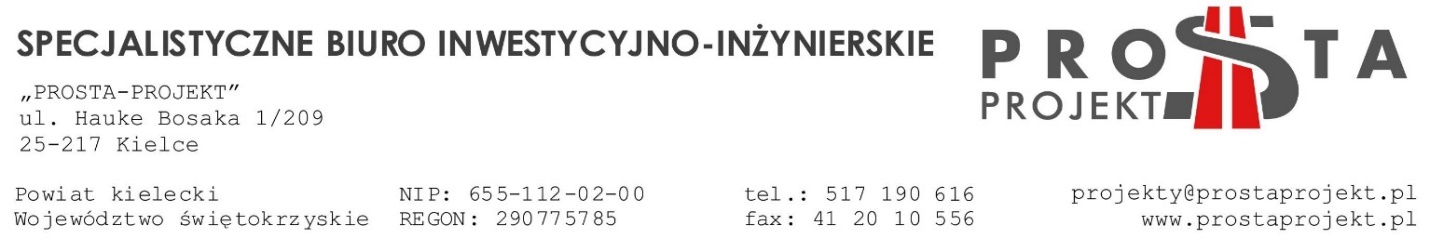 SZCZEGÓŁOWE SPECYFIKACJE TECHNICZNESST-D-M.00.00.00
WYMAGANIA OGÓLNE1. WSTĘP 1.1. Przedmiot SSTPrzedmiotem niniejszej szczegółowej specyfikacji technicznej (SST) opracowanej na podstawie ogólnej specyfikacji technicznej (OST) są wymagania ogólne dotyczące wykonania i odbioru robót drogowych i mostowych.1.2. Zakres stosowania SSTSzczegółowa specyfikacja techniczna (SST) jest stosowana jako dokument przetargowy i kontraktowy przy zlecaniu i realizacji robót na drogach dla przedmiotowego zadania.1.3. Zakres robót objętych SSTUstalenia zawarte w niniejszej specyfikacji obejmują wymagania ogólne, wspólne dla asortymentów robót drogowych i mostowych. W przypadku braku ogólnych specyfikacji technicznych wydanych dla danego asortymentu robót, ustalenia dotyczą również SST sporządzanych indywidualnie.1.4. Określenia podstawoweUżyte w SST wymienione poniżej określenia należy rozumieć w każdym przypadku następująco:1.4.1.	Budowla drogowa - obiekt budowlany, nie będący budynkiem, stanowiący całość techniczno-użytkową (droga) albo jego część stanowiącą odrębny element konstrukcyjny lub technologiczny (obiekt mostowy, korpus ziemny, węzeł).1.4.2.	Chodnik - wyznaczony pas terenu przy jezdni lub odsunięty od jezdni, przeznaczony do ruchu pieszych.1.4.3.	Droga - wydzielony pas terenu przeznaczony do ruchu lub postoju pojazdów oraz ruchu pieszych wraz z wszelkimi urządzeniami technicznymi związanymi z prowadzeniem i zabezpieczeniem ruchu.1.4.4.	Dziennik budowy - zeszyt z ponumerowanymi stronami, opatrzony pieczęcią organu wydającego, wydany zgodnie z obowiązującymi przepisami, stanowiący urzędowy dokument przebiegu robót budowlanych, służący do notowania zdarzeń i okoliczności zachodzących w toku wykonywania robót, rejestrowania dokonywanych odbiorów robót, przekazywania poleceń i innej korespondencji technicznej pomiędzy Inżynierem/ Kierownikiem projektu, Wykonawcą i projektantem.1.4.5.	Jezdnia - część korony drogi przeznaczona do ruchu pojazdów.1.4.6.	Kierownik budowy - osoba wyznaczona przez Wykonawcę, upoważniona do kierowania robotami i do występowania w jego imieniu w sprawach realizacji kontraktu.1.4.7.	Konstrukcja nawierzchni - układ warstw nawierzchni wraz ze sposobem ich połączenia.1.4.8.	Korpus drogowy - nasyp lub ta część wykopu, która jest ograniczona koroną drogi i skarpami rowów.1.4.9.	Koryto - element uformowany w korpusie drogowym w celu ułożenia w nim konstrukcji nawierzchni.1.4.10.	Książka obmiarów - akceptowany przez Inżyniera/Kierownika projektu zeszyt z ponumerowanymi stronami, służący do wpisywania przez Wykonawcę obmiaru dokonywanych robót w formie wyliczeń, szkiców i ew. dodatkowych załączników. Wpisy w książce obmiarów podlegają potwierdzeniu przez Inżyniera/Kierownika projektu.1.4.11.	Laboratorium - drogowe lub inne laboratorium badawcze, zaakceptowane przez Zamawiającego, niezbędne do przeprowadzenia wszelkich badań i prób związanych z oceną jakości materiałów oraz robót.1.4.12.	Materiały - wszelkie tworzywa niezbędne do wykonania robót, zgodne z dokumentacją projektową i specyfikacjami technicznymi, zaakceptowane przez Inżyniera/ Kierownika projektu.1.4.13.	Nawierzchnia - warstwa lub zespół warstw służących do przejmowania i rozkładania obciążeń od mchu na podłoże gruntowe i zapewniających dogodne warunki dla ruchu.a)	Warstwa ścieralna - górna warstwa nawierzchni poddana bezpośrednio oddziaływaniu ruchu i czynników atmosferycznych.b)	Warstwa wiążąca - warstwa znajdująca się między warstwą ścieralną a podbudową, zapewniająca lepsze rozłożenie naprężeń w nawierzchni i przekazywanie ich na podbudowę.c)	Warstwa wyrównawcza - warstwa służąca do wyrównania nierówności podbudowy lub profilu istniejącej nawierzchni.d)	Podbudowa - dolna część nawierzchni służąca do przenoszenia obciążeń od ruchu na podłoże. Podbudowa może składać się z podbudowy zasadniczej i podbudowy pomocniczej.e)	Warstwa odcinająca - warstwa stosowana w celu uniemożliwienia przenikania cząstek drobnych gruntu do warstwy nawierzchni leżącej powyżej.f)	Warstwa odsączająca - warstwa służąca do odprowadzenia wody przedostającej się do nawierzchni.1.4.14.	Pobocze - część korony drogi przeznaczona do chwilowego postoju pojazdów, umieszczenia urządzeń organizacji i bezpieczeństwa ruchu oraz do ruchu pieszych, służąca jednocześnie do bocznego oparcia konstrukcji nawierzchni.1.4.15.	Przepust - budowla o przekroju poprzecznym zamkniętym, przeznaczona do przeprowadzenia cieku, szlaku wędrówek zwierząt dziko żyjących lub urządzeń technicznych przez korpus drogowy.1.4.16.	Przetargowa dokumentacja projektowa - część dokumentacji projektowej, która wskazuje lokalizację, charakterystykę i wymiary obiektu będącego przedmiotem robót.1.4.17.	Rekultywacja - roboty mające na celu uporządkowanie i przywrócenie pierwotnych funkcji terenom naruszonym w czasie realizacji zadania budowlanego.1.4.18.	Ślepy kosztorys - wykaz robót z podaniem ich ilości (przedmiarem) w kolejności technologicznej ich wykonania.1.4.19.	Teren budowy - teren udostępniony przez Zamawiającego dla wykonania na nim robót oraz inne miejsca wymienione w kontrakcie jako tworzące część terenu budowy.1.5. Ogólne wymagania dotyczące robótWykonawca jest odpowiedzialny za jakość wykonanych robót, bezpieczeństwo wszelkich czynności na terenie budowy, metody użyte przy budowie oraz za ich zgodność z dokumentacją projektową, SST i poleceniami Inżyniera/Kierownika projektu.1.5.1. Przekazanie terenu budowyZamawiający w terminie określonym w dokumentach kontraktowych przekaże Wykonawcy teren budowy wraz ze wszystkimi wymaganymi uzgodnieniami prawnymi i administracyjnymi, lokalizację i współrzędne punktów głównych trasy oraz reperów, dziennik budowy oraz dwa egzemplarze dokumentacji projektowej i dwa komplety SST.Na Wykonawcy spoczywa odpowiedzialność za ochronę przekazanych mu punktów pomiarowych do chwili odbioru ostatecznego robót. Uszkodzone lub zniszczone znaki geodezyjne Wykonawca odtworzy i utrwali na własny koszt.1.5.2. Dokumentacja projektowaDokumentacja projektowa będzie zawierać rysunki, obliczenia i dokumenty, zgodne z wykazem podanym w szczegółowych warunkach umowy, uwzględniającym podział na dokumentację projektową:Zamawiającego; wykaz pozycji, które stanowią przetargową dokumentację projektową oraz projektową dokumentację wykonawczą (techniczną) i zostaną przekazane Wykonawcy,Wykonawcy; wykaz zawierający spis dokumentacji projektowej, którą Wykonawca opracuje w ramach ceny kontraktowej.1.5.3. Zgodność robót z dokumentacją projektową i SSTDokumentacja projektowa, SST i wszystkie dodatkowe dokumenty przekazane Wykonawcy przez Inżyniera/Kierownika projektu stanowią część umowy, a wymagania określone w choćby jednym z nich są obowiązujące dla Wykonawcy tak jakby zawarte były w całej dokumentacji.W przypadku rozbieżności w ustaleniach poszczególnych dokumentów obowiązuje kolejność ich ważności wymieniona w kontraktowych warunkach ogólnych” („Ogólnych warunkach umowy”).Wykonawca nie może wykorzystywać błędów lub opuszczeń w dokumentach kontraktowych, a o ich wykryciu winien natychmiast powiadomić Inżyniera/Kierownika projektu, który podejmie decyzję o wprowadzeniu odpowiednich zmian i poprawek.W przypadku rozbieżności, wymiary podane na piśmie są ważniejsze od wymiarów określonych na podstawie odczytu ze skali rysunku.Wszystkie wykonane roboty i dostarczone materiały będą zgodne z dokumentacją projektową i SST.Dane określone w dokumentacji projektowej i w SST będą uważane za wartości docelowe, od których dopuszczalne są odchylenia w ramach określonego przedziału tolerancji. Cechy materiałów i elementów budowli muszą wykazywać zgodność z określonymi wymaganiami, a rozrzuty tych cech nie mogą przekraczać dopuszczalnego przedziału tolerancji.W przypadku, gdy materiały lub roboty nie będą w pełni zgodne z dokumentacją projektową lub SST i wpłynie to na niezadowalającą jakość elementu budowli, to takie materiały zostaną zastąpione innymi, a elementy budowli rozebrane i wykonane ponownie na koszt Wykonawcy.1.5.4. Zabezpieczenie terenu budowya) 	Roboty modernizacyjne/ przebudowa i remontowe („pod ruchem”)Wykonawca jest zobowiązany do utrzymania ruchu publicznego oraz utrzymania istniejących obiektów (jezdnie, ścieżki rowerowe, ciągi piesze, znaki drogowe, bariery ochronne, urządzenia odwodnienia itp.) na terenie budowy, w okresie trwania realizacji kontraktu, aż do zakończenia i odbioru ostatecznego robót.Przed przystąpieniem do robót Wykonawca przedstawi Inżynierowi/Kierownikowi projektu do zatwierdzenia, uzgodniony z odpowiednim zarządem drogi i organem zarządzającym ruchem, projekt organizacji ruchu i zabezpieczenia robót w okresie trwania budowy. W zależności od potrzeb i postępu robót projekt organizacji ruchu powinien być na bieżąco aktualizowany przez Wykonawcę. Każda zmiana, w stosunku do zatwierdzonego projektu organizacji ruchu, wymaga każdorazowo ponownego zatwierdzenia projektu.Wykonawca zapewni stałe warunki widoczności w dzień i w nocy tych zapór i znaków, dla których jest to nieodzowne ze względów bezpieczeństwa.Wszystkie znaki, zapory i inne urządzenia zabezpieczające będą akceptowane przez Inżyniera/Kierownika projektu.Koszt zabezpieczenia terenu budowy nie podlega odrębnej zapłacie i przyjmuje się, że jest włączony w cenę kontraktową.b) Roboty o charakterze inwestycyjnymWykonawca jest zobowiązany do zabezpieczenia terenu budowy w okresie trwania realizacji kontraktu aż do zakończenia i odbioru ostatecznego robót.Wykonawca dostarczy, zainstaluje i będzie utrzymywać tymczasowe urządzenia zabezpieczające, w tym: ogrodzenia, poręcze, oświetlenie, sygnały i znaki ostrzegawcze oraz wszelkie inne środki niezbędne do ochrony robót, wygody społeczności i innych.W miejscach przylegających do dróg otwartych dla ruchu, Wykonawca ogrodzi lub wyraźnie oznakuje teren budowy, w sposób uzgodniony z Inżynierem/Kierownikiem projektu.Wjazdy i wyjazdy z terenu budowy przeznaczone dla pojazdów i maszyn pracujących przy realizacji robót, Wykonawca odpowiednio oznakuje w sposób uzgodniony z Inżynierem/Kierownikiem projektu.Fakt przystąpienia do robót Wykonawca obwieści publicznie przed ich rozpoczęciem w sposób uzgodniony z Inżynierem/Kierownikiem projektu oraz przez umieszczenie, w miejscach i ilościach określonych przez Inżyniera/Kierownika projektu, tablic informacyjnych, których treść będzie zatwierdzona przez Inżyniera/Kierownika projektu. Tablice informacyjne będą utrzymywane przez Wykonawcę w dobrym stanie przez cały okres realizacji robót.Koszt zabezpieczenia terenu budowy nie podlega odrębnej zapłacie i przyjmuje się, że jest włączony w cenę kontraktową.1.5.5. Ochrona środowiska w czasie wykonywania robótWykonawca ma obwiązek znać i stosować w czasie prowadzenia robót wszelkie przepisy dotyczące ochrony środowiska naturalnego.W okresie trwania budowy i wykańczania robót Wykonawca będzie:a)	utrzymywać teren budowy i wykopy w stanie bez wody stojącej,b)	podejmować wszelkie uzasadnione kroki mające na celu stosowanie się do przepisów i norm dotyczących ochrony środowiska na terenie i wokół terenu budowy oraz będzie unikać uszkodzeń lub uciążliwości dla osób lub dóbr publicznych i innych, a wynikających z nadmiernego hałasu, wibracji, zanieczyszczenia lub innych przyczyn powstałych w następstwie jego sposobu działania.Stosując się do tych wymagań będzie miał szczególny wzgląd na:1)	lokalizację baz, warsztatów, magazynów, składowisk, ukopów i dróg dojazdowych,2)	środki ostrożności i zabezpieczenia przed:a)	zanieczyszczeniem zbiorników i cieków wodnych pyłami lub substancjami toksycznymi,b)	zanieczyszczeniem powietrza pyłami i gazami,c)	możliwością powstania pożaru.1.5.6. Ochrona przeciwpożarowaWykonawca będzie przestrzegać przepisy ochrony przeciwpożarowej.Wykonawca będzie utrzymywać, wymagany na podstawie odpowiednich przepisów sprawny sprzęt przeciwpożarowy, na terenie baz produkcyjnych, w pomieszczeniach biurowych, mieszkalnych, magazynach oraz w maszynach.Wykonawca będzie odpowiedzialny za wszelkie straty spowodowane pożarem wywołanym jako rezultat realizacji robót albo przez personel Wykonawcy.1.5.7. Materiały szkodliwe dla otoczeniaMateriały, które w sposób trwały są szkodliwe dla otoczenia, nie będą dopuszczone do użycia.Wszelkie materiały odpadowe użyte do robót będą miały aprobatę techniczną wydaną przez uprawnioną jednostkę, jednoznacznie określającą brak szkodliwego oddziaływania tych materiałów na środowisko.Materiały, które są szkodliwe dla otoczenia tylko w czasie robót, a po zakończeniu robót ich szkodliwość zanika (np. materiały pylaste) mogą być użyte pod warunkiem przestrzegania wymagań technologicznych wbudowania. Jeżeli wymagają tego odpowiednie przepisy Wykonawca powinien otrzymać zgodę na użycie tych materiałów od właściwych organów administracji państwowej.1.5.8. Ochrona własności publicznej i prywatnejWykonawca odpowiada za ochronę instalacji na powierzchni ziemi i za urządzenia podziemne, takie jak rurociągi, kable itp. oraz uzyska od odpowiednich władz będących właścicielami tych urządzeń potwierdzenie informacji dostarczonych mu przez Zamawiającego w ramach planu ich lokalizacji. Wykonawca zapewni właściwe oznaczenie i zabezpieczenie przed uszkodzeniem tych instalacji i urządzeń w czasie trwania budowy.Jeżeli teren budowy przylega do terenów z zabudową mieszkaniową, Wykonawca będzie realizować roboty w sposób powodujący minimalne niedogodności dla mieszkańców. Wykonawca odpowiada za wszelkie uszkodzenia zabudowy mieszkaniowej w sąsiedztwie budowy, spowodowane jego działalnością.1.5.9. Ograniczenie obciążeń osi pojazdówWykonawca będzie stosować się do ustawowych ograniczeń nacisków osi na drogach publicznych przy transporcie materiałów i wyposażenia na i z terenu robót. Wykonawca uzyska wszelkie niezbędne zezwolenia i uzgodnienia od właściwych władz co do przewozu nietypowych wagowo ładunków (ponadnormatywnych) i o każdym takim przewozie będzie powiadamiał Inżyniera/Kierownika projektu. Inżynier/Kierownik projektu może polecić, aby pojazdy nie spełniające tych warunków zostały usunięte z terenu budowy. Pojazdy powodujące nadmierne obciążenie osiowe nie będą dopuszczone na świeżo ukończony fragment budowy w obrębie terenu budowy i Wykonawca będzie odpowiadał za naprawę wszelkich robót w ten sposób uszkodzonych, zgodnie z poleceniami Inżyniera/Kierownika projektu.1.5.10. Bezpieczeństwo i higiena pracyPodczas realizacji robót Wykonawca będzie przestrzegać przepisów dotyczących bezpieczeństwa i higieny pracy. W szczególności Wykonawca ma obowiązek zadbać, aby personel nie wykonywał pracy w warunkach niebezpiecznych, szkodliwych dla zdrowia oraz nie spełniających odpowiednich wymagań sanitarnych.Wykonawca zapewni i będzie utrzymywał wszelkie urządzenia zabezpieczające, socjalne oraz sprzęt i odpowiednią odzież dla ochrony życia i zdrowia osób zatrudnionych na budowie oraz dla zapewnienia bezpieczeństwa publicznego.Uznaje się, że wszelkie koszty związane z wypełnieniem wymagań określonych powyżej nie podlegają odrębnej zapłacie i są uwzględnione w cenie kontraktowej.1.5.11. Ochrona i utrzymanie robótWykonawca będzie odpowiadał za ochronę robót i za wszelkie materiały i urządzenia używane do robót od daty rozpoczęcia do daty wydania potwierdzenia zakończenia robót przez Inżyniera/Kierownika projektu.Wykonawca będzie utrzymywać roboty do czasu odbioru ostatecznego. Utrzymanie powinno być prowadzone w taki sposób, aby budowla drogowa lub jej elementy były w zadowalającym stanie przez cały czas, do momentu odbioru ostatecznego.Jeśli Wykonawca w jakimkolwiek czasie zaniedba utrzymanie, to na polecenie Inżyniera/Kierownika projektu powinien rozpocząć roboty utrzymaniowe nie później niż w 24 godziny po otrzymaniu tego polecenia.1.5.12. Stosowanie się do prawa i innych przepisówWykonawca zobowiązany jest znać wszystkie zarządzenia wydane przez władze centralne i miejscowe oraz inne przepisy, regulaminy i wytyczne, które są w jakikolwiek sposób związane z wykonywanymi robotami i będzie w pełni odpowiedzialny za przestrzeganie tych postanowień podczas prowadzenia robót.1.5.13. Równoważność norm i zbiorów przepisów prawnychGdziekolwiek w dokumentach kontraktowych powołane są konkretne normy i przepisy, które spełniać mają materiały, sprzęt i inne towary oraz wykonane i zbadane roboty, będą obowiązywać postanowienia najnowszego wydania lub poprawionego wydania powołanych norm i przepisów o ile w warunkach kontraktu nie postanowiono inaczej. W przypadku gdy powołane normy i przepisy są. państwowe lub odnoszą się do konkretnego kraju lub regionu, mogą być również stosowane inne odpowiednie normy zapewniające równy lub wyższy poziom wykonania niż powołane normy lub przepisy, pod warunkiem ich sprawdzenia i pisemnego zatwierdzenia przez Inżyniera/Kierownika projektu. Różnice pomiędzy powołanymi normami a ich proponowanymi zamiennikami muszą być dokładnie opisane przez Wykonawcę i przedłożone Inżynierowi/Kierownikowi projektu do zatwierdzenia.1.6. Zaplecze Zamawiającego (o ile warunki kontraktu przewidują realizację)Wykonawca zobowiązany jest zabezpieczyć Zamawiającemu, pomieszczenia biurowe, sprzęt, transport oraz inne urządzenia towarzyszące, zgodnie z wymaganiami podanymi w D-M.00.00.01 „Zaplecze Zamawiającego”.2. MATERIAŁY2.1. Źródła uzyskania materiałówCo najmniej na trzy tygodnie przed zaplanowanym wykorzystaniem jakichkolwiek materiałów przeznaczonych do robót, Wykonawca przedstawi Inżynierowi/Kierownikowi projektu do zatwierdzenia, szczegółowe informacje dotyczące proponowanego źródła wytwarzania, zamawiania lub wydobywania tych materiałów jak również odpowiednie świadectwa badań laboratoryjnych oraz próbki materiałów.Zatwierdzenie partii materiałów z danego źródła nie oznacza automatycznie, że wszelkie materiały z danego źródła uzyskają zatwierdzenie.Wykonawca zobowiązany jest do prowadzenia badań w celu wykazania, że materiały uzyskane z dopuszczonego źródła w sposób ciągły spełniają wymagania SST w czasie realizacji robót.2.2. Materiały nie odpowiadające wymaganiomMateriały nie odpowiadające wymaganiom zostaną przez Wykonawcę wywiezione z terenu budowy i złożone w miejscu wskazanym przez Inżyniera/Kierownika projektu. Jeśli Inżynier/Kierownik projektu zezwoli Wykonawcy na użycie tych materiałów do innych robót, niż te dla których zostały zakupione, to koszt tych materiałów zostanie odpowiednio przewartościowany (skorygowany) przez Inżyniera/Kierownika projektu.Każdy rodzaj robót, w którym znajdują się nie zbadane i nie zaakceptowane materiały, Wykonawca wykonuje na własne ryzyko, licząc się z jego nieprzyjęciem, usunięciem i niezapłaceniem2.3. Przechowywanie i składowanie materiałówWykonawca zapewni, aby tymczasowo składowane materiały, do czasu gdy będą one użyte do robót, były zabezpieczone przed zanieczyszczeniami, zachowały swoją jakość i właściwości i były dostępne do kontroli przez Inżyniera/Kierownika projektu.Wyniki tych kontroli będą stanowić podstawę do akceptacji określonej partii materiałów pod względem jakości.3. SPRZĘTWykonawca jest zobowiązany do używania jedynie takiego sprzętu, który nie spowoduje niekorzystnego wpływu na jakość wykonywanych robót. Sprzęt używany do robót powinien być zgodny z ofertą Wykonawcy i powinien odpowiadać pod względem typów i ilości wskazaniom zawartym w SST, PZJ lub projekcie organizacji robót, zaakceptowanym przez Inżyniera/Kierownika projektu; w przypadku braku ustaleń w wymienionych wyżej dokumentach, sprzęt powinien być uzgodniony i zaakceptowany przez Inżyniera/Kierownika projektu. Sprzęt będący własnością Wykonawcy lub wynajęty do wykonania robót ma być utrzymywany w dobrym stanie i gotowości do pracy. Powinien być zgodny z normami ochrony środowiska i przepisami dotyczącymi jego użytkowania.Jakikolwiek sprzęt, maszyny, urządzenia i narzędzia nie gwarantujące zachowania warunków umowy, zostaną przez Inżyniera/Kierownika projektu zdyskwalifikowane i nie dopuszczone do robót.4. TRANSPORTWykonawca jest zobowiązany do stosowania jedynie takich środków transportu, które nie wpłyną niekorzystnie na jakość wykonywanych robót i właściwości przewożonych materiałów.Przy ruchu na drogach publicznych pojazdy będą spełniać wymagania dotyczące przepisów ruchu drogowego w odniesieniu do dopuszczalnych nacisków na oś i innych parametrów technicznych. Środki transportu nie spełniające tych warunków mogą być dopuszczone przez Inżyniera/Kierownika projektu, pod warunkiem przywrócenia stanu pierwotnego użytkowanych odcinków dróg na koszt Wykonawcy.Wykonawca będzie usuwać na bieżąco, na własny koszt, wszelkie zanieczyszczenia, uszkodzenia spowodowane jego pojazdami na drogach publicznych oraz dojazdach do terenu budowy.5. WYKONANIE ROBÓTWykonawca jest odpowiedzialny za prowadzenie robót zgodnie z warunkami umowy oraz za jakość zastosowanych materiałów i wykonywanych robót, za ich zgodność z dokumentacją projektową, wymaganiami SST, PZJ, projektem organizacji robót opracowanym przez Wykonawcę oraz poleceniami Inżyniera/Kierownika projektu.Wykonawca jest odpowiedzialny za stosowane metody wykonywania robót.Wykonawca jest odpowiedzialny za dokładne wytyczenie w planie i wyznaczenie wysokości wszystkich elementów robót zgodnie z wymiarami i rzędnymi określonymi w dokumentacji projektowej lub przekazanymi na piśmie przez Inżyniera/Kierownika projektu.Błędy popełnione przez Wykonawcę w wytyczeniu i wyznaczaniu robót zostaną, usunięte przez Wykonawcę na własny koszt, z wyjątkiem, kiedy dany błąd okaże się skutkiem błędu zawartego w danych dostarczonych Wykonawcy na piśmie przez Inżyniera/ Kierownika projektu.Sprawdzenie wytyczenia robót lub wyznaczenia wysokości przez Inżyniera/ Kierownika projektu nie zwalnia Wykonawcy od odpowiedzialności za ich dokładność.6. KONTROLA JAKOŚCI ROBÓT6.1. Program zapewnienia jakościWykonawca jest zobowiązany opracować i przedstawić do akceptacji Inżyniera/ Kierownika projektu program zapewnienia jakości. W programie zapewnienia jakości Wykonawca powinien określić, zamierzony sposób wykonywania robót, możliwości techniczne, kadrowe i plan organizacji robót gwarantujący wykonanie robót zgodnie z dokumentacją projektową, SST oraz ustaleniami.Program zapewnienia jakości powinien zawierać: a) część ogólną opisującą:organizację wykonania robót, w tym terminy i sposób prowadzenia robót,organizację ruchu na budowie wraz z oznakowaniem robót,sposób zapewnienia bhp.,wykaz zespołów roboczych, ich kwalifikacje i przygotowanie praktyczne,wykaz osób odpowiedzialnych za jakość i terminowość wykonania poszczególnych elementów robót,system (sposób i procedurę) proponowanej kontroli i sterowania jakością wykonywanych robót,wyposażenie w sprzęt i urządzenia do pomiarów i kontroli (opis laboratorium własnego lub laboratorium, któremu Wykonawca zamierza zlecić prowadzenie badań),sposób oraz formę gromadzenia wyników badań laboratoryjnych, zapis pomiarów, nastaw mechanizmów sterujących, a także wyciąganych wniosków i zastosowanych korekt w procesietechnologicznym, proponowany sposób i formę przekazywania tych informacji Inżynierowi/Kierownikowi projektu; b) część szczegółową, opisującą dla każdego asortymentu robót:wykaz maszyn i urządzeń stosowanych na budowie z ich parametrami technicznymi oraz wyposażeniem w mechanizmy do sterowania i urządzenia pomiarowo-kontrolne,rodzaje i ilość środków transportu oraz urządzeń do magazynowania i załadunku materiałów, spoiw, lepiszczy, kruszyw itp.,sposób zabezpieczenia i ochrony ładunków przed utratą ich właściwości w czasie transportu,sposób i procedurę pomiarów i badań (rodzaj i częstotliwość, pobieranie próbek, legalizacja i sprawdzanie urządzeń, itp.) prowadzonych podczas dostaw materiałów, wytwarzania mieszanek i wykonywania poszczególnych elementów robót,sposób postępowania z materiałami i robotami nie odpowiadającymi wymaganiom.6.2. Zasady kontroli jakości robótCelem kontroli robót będzie takie sterowanie ich przygotowaniem i wykonaniem, aby osiągnąć założoną jakość robót.Wykonawca jest odpowiedzialny za pełną kontrolę robót i jakości materiałów. Wykonawca zapewni odpowiedni system kontroli, włączając personel, laboratorium, sprzęt, zaopatrzenie i wszystkie urządzenia niezbędne do pobierania próbek i badań materiałów oraz robót.Przed zatwierdzeniem systemu kontroli Inżynier/Kierownik projektu może zażądać od Wykonawcy przeprowadzenia badań w celu zademonstrowania, że poziom ich wykonywania jest zadowalający.Wykonawca będzie przeprowadzać pomiary i badania materiałów oraz robót z częstotliwością zapewniającą stwierdzenie, że roboty wykonano zgodnie z wymaganiami zawartymi w dokumentacji projektowej i SSTMinimalne wymagania co do zakresu badań i ich częstotliwość są określone w SST, normach i wytycznych. W przypadku, gdy nie zostały one tam określone, Inżynier/ Kierownik projektu ustali jaki zakres kontroli jest konieczny, aby zapewnić wykonanie robót zgodnie z umową.Wykonawca dostarczy Inżynierowi/Kierownikowi projektu świadectwa, że wszystkie stosowane urządzenia i sprzęt badawczy posiadają ważną legalizację, zostały prawidłowo wykalibrowane i odpowiadają wymaganiom norm określających procedury badan.Wszystkie koszty związane z organizowaniem i prowadzeniem badań materiałów ponosi Wykonawca.6.3. Pobieranie próbekPróbki będą pobierane losowo. Zaleca się stosowanie statystycznych metod pobierania próbek, opartych na zasadzie, że wszystkie jednostkowe elementy produkcji mogą być z jednakowym prawdopodobieństwem wytypowane do badań.Inżynier/Kierownik projektu będzie mieć zapewnioną możliwość udziału w pobieraniu próbek.Pojemniki do pobierania próbek będą dostarczone przez Wykonawcę i zatwierdzone przez Inżyniera/Kierownika projektu. Próbki dostarczone przez Wykonawcę do badań wykonywanych przez Inżyniera/Kierownik projektu będą odpowiednio opisane i oznakowane, w sposób zaakceptowany przez Inżyniera/Kierownika projektu.6.4. Badania i pomiaryWszystkie badania i pomiary będą przeprowadzone zgodnie z wymaganiami norm. W przypadku, gdy normy nie obejmują jakiegokolwiek badania wymaganego w SST, stosować można wytyczne krajowe, albo inne procedury, zaakceptowane przez Inżyniera/ Kierownika projektu.Przed przystąpieniem do pomiarów lub badań, Wykonawca powiadomi Inżyniera/ Kierownika projektu o rodzaju, miejscu i terminie pomiaru lub badania. Po wykonaniu pomiaru lub badania, Wykonawca przedstawi na piśmie ich wyniki do akceptacji Inżyniera/ Kierownika projektu.6.5. Raporty z badańWykonawca będzie przekazywać Inżynierowi/Kierownikowi projektu kopie raportów z wynikami badań jak najszybciej, nie później jednak niż w tarninie określonym w programie zapewnienia jakości.Wyniki badań (kopie) będą przekazywane Inżynierowi/Kierownikowi projektu na formularzach według dostarczonego przez niego wzoru lub innych, przez niego zaaprobowanych.6.6. Badania prowadzone przez Inżyniera/Kierownika projektuInżynier/Kierownik projektu jest uprawniony do dokonywania kontroli, pobierania próbek i badania materiałów w miejscu ich wytwarzania/pozyskiwania, a Wykonawca i producent materiałów powinien udzielić mu niezbędnej pomocy.Inżynier/Kierownik projektu, dokonując weryfikacji systemu kontroli robót prowadzonego przez Wykonawcę, poprzez między innymi swoje badania, będzie oceniać zgodność materiałów i robót z wymaganiami SST na podstawie wyników własnych badań kontrolnych jak i wyników badań dostarczonych przez Wykonawcę.Inżynier/Kierownik projektu powinien pobierać próbki materiałów i prowadzić badania niezależnie od Wykonawcy, na swój koszt. Jeżeli wyniki tych badań wykażą, że raporty Wykonawcy są niewiarygodne, to Inżynier/Kierownik projektu oprze się wyłącznie na własnych badaniach przy ocenie zgodności materiałów i robót z dokumentacją projektową i SST. Może również zlecić, sam lub poprzez Wykonawcę, przeprowadzenie powtórnych lub dodatkowych badań niezależnemu laboratorium. W takim przypadku całkowite koszty powtórnych lub dodatkowych badań i pobierania próbek poniesione zostaną przez Wykonawcę.6.7. Certyfikaty i deklaracjeInżynier/Kierownik projektu może dopuścić do użycia tylko te materiały, które posiadają:certyfikat na znak bezpieczeństwa wykazujący, że zapewniono zgodność z kryteriami technicznymi określonymi na podstawie Polskich Norm, aprobat technicznych oraz właściwych przepisów i dokumentów technicznych,deklarację zgodności lub certyfikat zgodności z:Polską Normą lubaprobatą techniczną, w przypadku wyrobów, dla których nie ustanowiono Polskiej Normy, jeżeli nie są objęte certyfikacją określoną w pkt. 1 i które spełniają wymogi SST.W przypadku materiałów, dla których ww. dokumenty są wymagane przez SST, każda partia dostarczona do robót będzie posiadać te dokumenty, określające w sposób jednoznaczny jej cechy.Jakiekolwiek materiały, które nie spełniają tych wymagań będą odrzucone.6.8. Dokumenty budowy(1) Dziennik budowyDziennik budowy jest wymaganym dokumentem prawnym obowiązującym Zamawiającego i Wykonawcę w okresie od przekazania Wykonawcy terenu budowy do końca okresu gwarancyjnego. Odpowiedzialność za prowadzenie dziennika budowy zgodnie z obowiązującymi przepisami [2] spoczywa na Wykonawcy.Zapisy w dzienniku budowy będą dokonywane na bieżąco i będą dotyczyć przebiegu robót, stanu bezpieczeństwa ludzi i mienia oraz technicznej i gospodarczej strony budowy.Załączone do dziennika budowy protokoły i inne dokumenty będą oznaczone kolejnym numerem załącznika i opatrzone datą i podpisem Wykonawcy i Inżyniera/ Kierownika projektu.Propozycje, uwagi i wyjaśnienia Wykonawcy, wpisane do dziennika budowy będą przedłożone Inżynierowi/Kierownikowi projektu do ustosunkowania się.Decyzje Inżyniera/Kierownika projektu wpisane do dziennika budowy Wykonawca podpisuje z zaznaczeniem ich przyjęcia lub zajęciem stanowiska.Wpis projektanta do dziennika budowy obliguje Inżyniera/Kierownika projektu do ustosunkowania się. Projektant nie jest jednak stroną umowy i nie ma uprawnień do wydawania poleceń Wykonawcy robót.(2) Książka obmiarówKsiążka obmiarów stanowi dokument pozwalający na rozliczenie faktycznego postępu każdego z elementów robót. Obmiary wykonanych robót przeprowadza się w sposób ciągły w jednostkach przyjętych w kosztorysie i wpisuje do książki obmiarów.Do dokumentów budowy zalicza się, oprócz wymienionych w punktach (1) - (2) następujące dokumenty:a)	pozwolenie na realizację zadania budowlanego,b)	protokoły przekazania terenu budowy,c)	umowy cywilno-prawne z osobami trzecimi i inne umowy cywilno-prawne,d)	protokoły odbioru robót,e)	protokoły z narad i ustaleń,f)	korespondencję na budowie.(3) Przechowywanie dokumentów budowyDokumenty budowy będą przechowywane na terenie budowy w miejscu odpowiednio zabezpieczonym.7. OBMIAR ROBÓT7.1. Ogólne zasady obmiaru robótObmiar robót będzie określać faktyczny zakres wykonywanych robót zgodnie z dokumentacją projektową i SST, w jednostkach ustalonych w kosztorysie.Obmiaru robót dokonuje Wykonawca po pisemnym powiadomieniu Inżyniera/ Kierownika projektu o zakresie obmierzanych robót i terminie obmiaru, co najmniej na 3 dni przed tym terminem.Wyniki obmiaru będą wpisane do książki obmiarów.Jakikolwiek błąd lub przeoczenie (opuszczenie) w ilościach podanych w ślepym kosztorysie lub gdzie indziej w SST nie zwalnia Wykonawcy od obowiązku ukończenia wszystkich robót. Błędne dane zostaną poprawione wg instrukcji Inżyniera/Kierownika projektu na piśmie.Obmiar gotowych robót będzie przeprowadzony z częstością wymaganą do celu miesięcznej płatności na rzecz Wykonawcy lub w innym czasie określonym w umowie lub oczekiwanym przez Wykonawcę i Inżyniera/Kierownika projektu.7.2. Zasady określania ilości robót i materiałówDługości i odległości pomiędzy wyszczególnionymi punktami skrajnymi będą obmierzone poziomo wzdłuż linii osiowej.Jeśli SST właściwe dla danych robót nie wymagają tego inaczej, objętości będą wyliczone w m3 jako długość pomnożona przez średni przekrój.Ilości, które mają być obmierzone wagowo, będą ważone w tonach lub kilogramach zgodnie z wymaganiami SST.7.3. Urządzenia i sprzęt pomiarowyWszystkie urządzenia i sprzęt pomiarowy, stosowany w czasie obmiaru robót będą zaakceptowane przez Inżyniera/Kierownika projektu.Urządzenia i sprzęt pomiarowy zostaną dostarczone przez Wykonawcę. Jeżeli urządzenia te lub sprzęt wymagają badań atestujących to Wykonawca będzie posiadać ważne świadectwa legalizacji.Wszystkie urządzenia pomiarowe będą przez Wykonawcę utrzymywane w dobrym stanie, w całym okresie trwania robót.7.4. Czas przeprowadzenia obmiaruObmiary będą przeprowadzone przed częściowym lub ostatecznym odbiorem odcinków robót, a także w przypadku występowania dłuższej przerwy w robotach.Obmiar robót zanikających przeprowadza się w czasie ich wykonywania.Obmiar robót podlegających zakryciu przeprowadza się przed ich zakryciem.Roboty pomiarowe do obmiaru oraz nieodzowne obliczenia będą wykonane w sposób zrozumiały i jednoznaczny.8. ODBIÓR ROBÓT 8.1. Rodzaje odbiorów robótW zależności od ustaleń odpowiednich SST, roboty podlegają następującym etapom odbioru:a)	odbiorowi robót zanikających i ulegających zakryciu,b)	odbiorowi częściowemu,c)	odbiorowi ostatecznemu,d)	odbiorowi pogwarancyjnemu.8.2. Odbiór robót zanikających i ulegających zakryciuOdbiór robót zanikających i ulegających zakryciu polega na finalnej ocenie ilości i jakości wykonywanych robót, które w dalszym procesie realizacji ulegną zakryciu.Odbiór robót zanikających i ulegających zakryciu będzie dokonany w czasie umożliwiającym wykonanie ewentualnych korekt i poprawek bez hamowania ogólnego postępu robót.Odbioru robót dokonuje Inżynier/Kierownik projektu.Gotowość danej części robót do odbioru zgłasza Wykonawca wpisem do dziennika budowy i jednoczesnym powiadomieniem Inżyniera/Kierownika projektu. Odbiór będzie przeprowadzony niezwłocznie, nie później jednak niż w ciągu 3 dni od daty zgłoszenia wpisem do dziennika budowy i powiadomienia o tym fakcie Inżyniera/Kierownika projektu.Jakość i ilość robót ulegających zakryciu ocenia Inżynier/Kierownik projektu na podstawie dokumentów zawierających komplet wyników badań laboratoryjnych i w oparciu o przeprowadzone pomiary, w konfrontacji z dokumentacją projektową, SST i uprzednimi ustaleniami.8.3. Odbiór częściowyOdbiór częściowy polega na ocenie ilości i jakości wykonanych części robót. Odbioru częściowego robót dokonuje się wg zasad jak przy odbiorze ostatecznym robót. Odbioru robót dokonuje Inżynier/Kierownik projektu.8.4. Odbiór ostateczny robót8.4.1.	Zasady odbioru ostatecznego robótOdbiór ostateczny polega na finalnej ocenie rzeczywistego wykonania robót w odniesieniu do ich ilości, jakości i wartości.Całkowite zakończenie robót oraz gotowość do odbioru ostatecznego będzie stwierdzona przez Wykonawcę wpisem do dziennika budowy z bezzwłocznym powiadomieniem na piśmie o tym fakcie Inżyniera/Kierownika projektu.Odbiór ostateczny robót nastąpi w terminie ustalonym w dokumentach umowy, licząc od dnia potwierdzenia przez Inżyniera/Kierownika projektu zakończenia robót i przyjęcia dokumentów, o których mowa w punkcie 8.4.2.Odbioru ostatecznego robót dokona komisja wyznaczona przez Zamawiającego w obecności Inżyniera/Kierownika projektu i Wykonawcy. Komisja odbierająca roboty dokona ich oceny jakościowej na podstawie przedłożonych dokumentów, wyników badań i pomiarów, ocenie wizualnej oraz zgodności wykonania robót z dokumentacją projektową i SST.W przypadkach niewykonania wyznaczonych robót poprawkowych lub robót uzupełniających w warstwie ścieralnej lub robotach wykończeniowych, komisja przerwie swoje czynności i ustali nowy termin odbioru ostatecznego.8.4.2.	Dokumenty do odbioru ostatecznegoPodstawowym dokumentem do dokonania odbioru ostatecznego robót jest protokół odbioru ostatecznego robót sporządzony wg wzoru ustalonego przez Zamawiającego.Do odbioru ostatecznego Wykonawca jest zobowiązany przygotować następujące dokumenty:dokumentację projektową podstawową z naniesionymi zmianami oraz dodatkową, jeśli została sporządzona w trakcie realizacji umowy,szczegółowe specyfikacje techniczne,recepty i ustalenia technologiczne,dzienniki budowy i książki obmiarów,wyniki pomiarów kontrolnych oraz badań i oznaczeń laboratoryjnych,deklaracje zgodności lub certyfikaty zgodności wbudowanych materiałówopinię technologiczną sporządzoną na podstawie wszystkich wyników badań i pomiarów załączonych do dokumentów odbioru,rysunki (dokumentacje) na wykonanie robót towarzyszących (np. na przełożenie linii telefonicznej, energetycznej, gazowej, itp)geodezyjną inwentaryzację powykonawczą robót i sieci uzbrojenia terenu,W przypadku, gdy wg komisji, roboty pod względem przygotowania dokumentacyjnego nie będą gotowe do odbioru ostatecznego, komisja w porozumieniu z Wykonawcą wyznaczy ponowny termin odbioru ostatecznego robót.Wszystkie zarządzone przez komisję roboty poprawkowe lub uzupełniające będą zestawione wg wzoru ustalonego przez Zamawiającego.Termin wykonania robót poprawkowych i robót uzupełniających wyznaczy komisja.8.5. Odbiór pogwarancyjnyOdbiór pogwarancyjny polega na ocenie wykonanych robót związanych z usunięciem wad stwierdzonych przy odbiorze ostatecznym i zaistniałych w okresie gwarancyjnym.Odbiór pogwarancyjny będzie dokonany na podstawie oceny wizualnej obiektu z uwzględnieniem zasad opisanych w punkcie 8.4 „Odbiór ostateczny robót”.9. PODSTAWA PŁATNOŚCI 9.1. Ustalenia ogólneRozliczenie robót odbywać się będzie na podstawie stawki ryczałtowej dla całego zadania.Dla pozycji kosztorysowych wycenionych ryczałtowo podstawą płatności jest wartość (kwota) podana przez Wykonawcę w danej pozycji kosztorysu. Cena ryczałtowa pozycji kosztorysowej będzie uwzględniać wszystkie czynności, wymagania i badania składające się na jej wykonanie, określone dla tej roboty w SST i w dokumentacji projektowej.Kwoty ryczałtowe robót będą obejmować:robociznę bezpośrednią wraz z towarzyszącymi kosztami,wartość zużytych materiałów wraz z kosztami zakupu, magazynowania, ewentualnych ubytków i transportu na teren budowy,wartość pracy sprzętu wraz z towarzyszącymi kosztami,koszty pośrednie, zysk kalkulacyjny i ryzyko,podatki obliczone zgodnie z obowiązującymi przepisami.9.2. Warunki umowy i wymagania ogólne D-M.00.00.00Koszt dostosowania się do wymagań warunków umowy i wymagań ogólnych zawartych w D-M.00.00.00 obejmuje wszystkie warunki określone w ww. dokumentach, a nie wyszczególnione w kosztorysie.9.3. Objazdy, przejazdy i organizacja ruchuKoszt wybudowania objazdów/przejazdów i organizacji ruchu obejmuje:opracowanie oraz uzgodnienie z Inżynierem/Kierownikiem projektu i odpowiednimi instytucjami projektu organizacji ruchu na czas trwania budowy, wraz z dostarczeniem kopii projektu Inżynierowi/Kierownikowi projektu i wprowadzaniem dalszych zmian i uzgodnień wynikających z postępu robót,ustawienie tymczasowego oznakowania i oświetlenia zgodnie z wymaganiami bezpieczeństwa ruchu,opłaty/dzierżawy terenu,przygotowanie termu,konstrukcję tymczasowej nawierzchni, ramp, chodników, krawężników, barier, oznakowań i drenażu,tymczasową przebudowę urządzeń obcych.Koszt utrzymania objazdów/przejazdów i organizacji ruchu obejmuje:oczyszczanie, przestawienie, przykrycie i usunięcie tymczasowych oznakowań pionowych, poziomych, barier i świateł,utrzymanie płynności ruchu publicznego.Koszt likwidacji objazdów/przejazdów i organizacji ruchu obejmuje:usunięcie wbudowanych materiałów i oznakowania,doprowadzenie terenu do stanu pierwotnego.10. PRZEPISY ZWIĄZANEUstawa z dnia 7 lipca 1994 r. - Prawo budowlane (Dz. U. Nr 89, poz. 414 z późniejszymi zmianami).Zarządzenie Ministra Infrastruktury z dnia 19 listopada 2001 r. w sprawie dziennika budowy, montażu rozbiórki oraz tablicy informacyjnej (Dz. U. Nr 138, poz. 1555).Ustawa z dnia 21 marca 1985 r. o drogach publicznych (Dz. U. Nr 14, poz. 60 z późniejszymi zmianami).SZCZEGÓŁOWE SPECYFIKACJE TECHNICZNESST-D.01.01.01
ODTWORZENIE TRASY I PUNKTÓW WYSOKOŚCIOWYCHWSTĘPPrzedmiot SSTPrzedmiotem niniejszej SST są wymagania techniczne dotyczące wykonania i odbioru robót związanych z odtworzeniem trasy chodnika i jej punktów wysokościowych dla przedmiotowego zadania.Zakres stosowania SSTSzczegółowa specyfikacja techniczna (SST) jest stosowana jako dokument Przetargowy i kontraktowy przy zlecaniu i realizacji robót drogowych. Zakres robót objętych SSTUstalenia zawarte w niniejszej specyfikacji dotyczą zasad prowadzenia robót związanych z wszystkimi czynnościami umożliwiającymi i mającymi na celu odtworzenie w terenie przebiegu trasy drogowej oraz położenia obiektów inżynierskich.Odtworzenie trasy i punktów wysokościowychW zakres robót pomiarowych, związanych z odtworzeniem trasy i punktów wysokościowych wchodzą:sprawdzenie wyznaczenia sytuacyjnego i wysokościowego punktów głównych osi trasy i punktów wysokościowych,uzupełnienie osi trasy dodatkowymi punktami (wyznaczenie osi),wyznaczenie dodatkowych punktów wysokościowych (reperów roboczych),wyznaczenie przekrojów poprzecznych,zastabilizowanie punktów w sposób trwały, ochrona ich przed zniszczeniem oraz oznakowanie w sposób ułatwiający odszukanie i ewentualne odtworzenie.Określenia podstawowePunkty główne trasy - punkty załamania osi trasy, punkty kierunkowe oraz początkowy i końcowy punkt trasy.Pozostałe określenia podstawowe są zgodne z obowiązującymi, odpowiednimi polskimi normami i z definicjami podanymi w SST-D-M.00.00.00 „Wymagania ogólne” pkt 1.4.Ogólne wymagania dotyczące robótOgólne wymagania dotyczące robót podano w SST-D-M.00.00.00 „Wymagania ogólne” pkt 1.5.MATERIAŁYOgólne wymagania dotyczące materiałówOgólne wymagania dotyczące materiałów, ich pozyskiwania i składowania podano w SST D-M.00.00.00 „Wymagania ogólne” pkt 2.Rodzaje materiałówDo utrwalenia punktów głównych trasy należy stosować pale drewniane z gwoździem lub prętem stalowym, słupki betonowe albo rury metalowe o długości około 0,50 metra.Pale drewniane umieszczone poza granicą robót ziemnych, w sąsiedztwie punktów załamania trasy, powinny mieć średnicę od 0,15 do 0,20 m i długość od 1,5 do 1,7 m. Do stabilizacji pozostałych punktów należy stosować paliki drewniane średnicy od 0,05 do 0,08 m i długości około 0,30 m, a dla punktów utrwalanych w istniejącej nawierzchni bolce stalowe średnicy 5 mm i długości od 0,04 do 0,05 m. „Świadki" powinny mieć długość około 0,50 m i przekrój prostokątny.SPRZĘTOgólne wymagania dotyczące sprzętuOgólne wymagania dotyczące sprzętu podano w SST D-M.00.00.00 „Wymagania ogólne" pkt 3.Sprzęt pomiarowyDo odtworzenia sytuacyjnego trasy i punktów wysokościowych należy stosować następujący sprzęt:teodolity lub tachimetry,niwelatory,dalmierze,tyczki,łaty,taśmy stalowe, szpilki.Sprzęt stosowany do odtworzenia trasy drogowej i jej punktów wysokościowych powinien gwarantować uzyskanie wymaganej dokładności pomiaru.TRANSPORTOgólne wymagania dotyczące transportuOgólne wymagania dotyczące transportu podano w SST D-M.00.00.00 „Wymagania ogólne” pkt 4.Transport sprzętu i materiałówSprzęt i materiały do odtworzenia trasy można przewozić dowolnymi środkami transportu.WYKONANIE ROBÓTOgólne zasady wykonania robótOgólne zasady wykonania robót podano w SST D-M.00.00.00 „Wymagania ogólne” pkt 5.Zasady wykonywania prac pomiarowychPrace pomiarowe powinny być wykonane zgodnie z obowiązującymi Instrukcjami GUGiK (od 1 do 6). Przed przystąpieniem do robót Wykonawca powinien zinwentaryzować dane zawierające lokalizację i współrzędne punktów głównych trasy oraz reperów. W oparciu o te materiały, Wykonawca powinien przeprowadzić obliczenia i pomiary geodezyjne niezbędne do szczegółowego wytyczenia robót.Prace pomiarowe powinny być wykonane przez osoby posiadające odpowiednie kwalifikacje i uprawnienia.Wykonawca powinien sprawdzić czy rzędne terenu określone w dokumentacji – na mapie sytuacyjno-wysokościowej do celów projektowych, są zgodne z rzeczywistymi rzędnymi terenu. Jeżeli Wykonawca stwierdzi, Że rzeczywiste rzędne terenu istotnie różnią się od rzędnych określonych w dokumentacji, to powinien powiadomić o tym Inżyniera. Ukształtowanie terenu w takim rejonie nie powinno być zmieniane przed podjęciem odpowiedniej decyzji przez Inżyniera. Wszystkie roboty dodatkowe, wynikające z różnic rzędnych terenu podanych w dokumentacji i rzędnych rzeczywistych, akceptowane przez Inżyniera, zostaną wykonane na koszt Zamawiającego.Zaniechanie powiadomienia Inżyniera oznacza, że roboty dodatkowe w takim przypadku obciążają Wykonawcę.Wszystkie roboty, które bazują na pomiarach Wykonawcy, nie mogą być rozpoczęte przed zaakceptowaniem wyników pomiarów przez Inżyniera.Punkty wierzchołkowe, punkty główne trasy i punkty pośrednie osi trasy muszą być zaopatrzone w oznaczenia określające w sposób wyraźny i jednoznaczny charakterystykę i położenie tych punktów. Forma i wzór tych oznaczeń powinny być zaakceptowane przez Inżyniera.Wykonawca jest odpowiedzialny za ochronę wszystkich punktów pomiarowych i ich oznaczeń w czasie trwania robót. Jeżeli znaki pomiarowe zostaną zniszczone przez Wykonawcę świadomie lub wskutek zaniedbania, a ich odtworzenie jest konieczne do dalszego prowadzenia robót, to zostaną one odtworzone na koszt Wykonawcy.Wszystkie pozostałe prace pomiarowe konieczne dla prawidłowej realizacji robót należą do obowiązków Wykonawcy.Sprawdzenie wyznaczenia punktów głównych osi trasy i punktów wysokościowychPunkty wierzchołkowe trasy i inne punkty główne powinny być zastabilizowane w sposób trwały, przy użyciu pali drewnianych lub słupków betonowych, a także dowiązane do punktów pomocniczych, położonych poza granicą robót ziemnych. Maksymalna odległość pomiędzy punktami głównymi na odcinkach prostych nie może przekraczać 500 m. Zamawiający powinien założyć robocze punkty wysokościowe (repery robocze) wzdłuż osi trasy drogowej, a także przy każdym obiekcie inżynierskim.Maksymalna odległość między reperami roboczymi wzdłuż trasy drogowej w terenie płaskim powinna wynosić 500 metrów, natomiast w terenie falistym i górskim powinna być odpowiednio zmniejszona, zależnie od jego konfiguracji.Repery robocze należy założyć poza granicami robót związanych z wykonaniem trasy drogowej i obiektów towarzyszących. Jako repery robocze można wykorzystać punkty stałe na stabilnych, istniejących budowlach wzdłuż trasy drogowej. O ile brak takich punktów, repery robocze należy założyć w postaci słupków betonowych lub grubych kształtowników stalowych, osadzonych w gruncie w sposób wykluczający osiadanie, zaakceptowany przez Inżyniera.Rzędne reperów roboczych należy określać z taką dokładnością, aby średni błąd niwelacji po wyrównaniu był mniejszy od 4 mm/km, stosując niwelację podwójną w nawiązaniu do reperów państwowych.Repery robocze powinny być wyposażone w dodatkowe oznaczenia, zawierające wyraźne i jednoznaczne określenie nazwy reperu jego rzędnej.Odtworzenie osi trasyTyczenie osi trasy należy wykonać w oparciu o dokumentację - mapę sytuacyjno-wysokościową do celów projektowych, przy wykorzystaniu sieci poligonizacji państwowej albo innej osnowy geodezyjnej. Oś trasy powinna być wyznaczona w punktach głównych i w punktach pośrednich w odległości zależnej od charakterystyki terenu i ukształtowania trasy, lecz nie rzadziej niż co 50 metrów.Dopuszczalne odchylenie sytuacyjne wytyczonej osi trasy w stosunku do dokumentacji nie może być większe niż 5 cm. Rzędne niwelety punktów osi trasy należy wyznaczyć z dokładnością do 1 cm w stosunku do rzędnych niwelety określonych w dokumentacji. Do utrwalenia osi trasy w terenie należy użyć materiałów wymienionych w pkt 2.2. Usunięcie pali z osi trasy jest dopuszczalne tylko wówczas, gdy Wykonawca robót zastąpi je odpowiednimi palami po obu stronach osi, umieszczonych poza granicą robót.Wyznaczenie przekrojów poprzecznychWyznaczenie przekrojów poprzecznych obejmuje wyznaczenie krawędzi nasypów i wykopów na powierzchni terenu (określenie granicy robót), zgodnie z dokumentacją oraz w miejscach wymagających uzupełnienia dla poprawnego przeprowadzenia robót i w miejscach zaakceptowanych przez Inżyniera.Do wyznaczania krawędzi nasypów i wykopów należy stosować dobrze widoczne paliki. Odległość między palikami należy dostosować do ukształtowania terenu oraz geometrii trasy drogowej. Odległość ta co najmniej powinna odpowiadać odstępowi kolejnych przekrojów poprzecznych.Profilowanie przekrojów poprzecznych musi umożliwiać wykonanie nasypów i wykopów o kształcie zgodnym z dokumentacją projektową.KONTROLA JAKOŚCI ROBÓTOgólne zasady kontroli jakości robótOgólne zasady kontroli jakości robót podano w SST D-M.00.00.00 „Wymagania ogólne” pkt 6.Kontrola jakości prac pomiarowychKontrolę jakości prac pomiarowych związanych z odtworzeniem trasy i punktów wysokościowych należy prowadzić według ogólnych zasad określonych w instrukcjach i wytycznych GUGiK (1,2,3,4,5,6) zgodnie z wymaganiami podanymi w pkt 5.4.OBMIAR ROBÓTOgólne zasady obmiaru robótOgólne zasady obmiaru robot podano w SST D-M.00.00.00 „Wymagania ogólne” pkt 7.Jednostka obmiarowaJednostką obmiarową jest km (kilometr) odtworzonej trasy w terenie.ODBIÓR ROBÓTOgólne zasady odbioru robótOgólne zasady Odbioru robót podano w SST D-M.00.00.00 „Wymagania ogólne” pkt 8.Sposób robótOdbiór robót związanych z odtworzeniem trasy w terenie następuje na podstawie szkiców i dzienników pomiarów geodezyjnych lub protokołu z kontroli geodezyjnej, które Wykonawca przedkłada Inżynierowi.PODSTAWA PŁATNOŚCIOgólne ustalenia dotyczące podstawy płatnościOgólne ustalenia dotyczące podstawy płatności podano w SST D-M.00.00.00 „Wymagania ogólne” pkt 9.Rozliczenie robót odbywać się będzie na podstawie stawki ryczałtowej.PRZEPISY ZWIĄZANEInstrukcja techniczna 0-1. Ogólne zasady wykonywania prac geodezyjnych.Instrukcja techniczna G-3. Geodezyjna obsługa inwestycji, Główny Urząd Geodezji i Kartografii, Warszawa 1988.Instrukcja techniczna G-1. Geodezyjna osnowa pozioma, GUGiK 1986.Instrukcja techniczna G-2. Wysokościowa osnowa geodezyjna, GUGiK 2001.Instrukcja techniczna G-4. Pomiary sytuacyjne i wysokościowe, GUGiK 1983.Wytyczne techniczne G-3.1. Pomiary i opracowania realizacyjne, GUGiK 2007.SZCZEGÓŁOWE SPECYFIKACJE TECHNICZNESST-D.01.02.01
USUNIĘCIE DRZEW I KRZEWÓWWSTĘPPrzedmiot SSTPrzedmiotem niniejszej SST są wymagania techniczne dotyczące wykonania i odbioru Robót związanych z usunięciem drzew dla przedmiotowego zadania.Zakres stosowania SSTSST jest stosowana jako Dokument Przetargowy przy zlecaniu i realizacji Robót wymienionych w p. 1.1.Zakres Robót objętych SSTUstalenia zawarte w niniejszej specyfikacji dotyczą wykonania Robót wymienionych w p. 1.1. i obejmują usunięcie i zabezpieczenie drzew wyszczególnionych w przedmiarze w zakresie opracowania.Określenia podstawowe1.4.1.	Krzew – wielopędowa, wieloletnia zdrewniała roślina bez wykształconego przewodnika, z krótkim pędem głównym (do 20 cm), z którego wyrastają równorzędne, rozgałęziające się pędy boczne.1.4.2.	Drzewo – wieloletnia zdrewniała roślina o wyraźnie wykształconym jednym lub więcej pniu, które w pewnej wysokości nad ziemią rozgałęziają się w koronę.1.4.3.	Przewodnik – zdrewniały pęd główny stanowiący oś drzewa.1.4.4.	Pień drzewa – dolna część przewodnika. Wysokość pnia zależy od gatunku, wieku i formy drzewa.1.4.5.	Zagajnik – Skupina drzew o średnicy pni do 10 cm oraz krzewów. Wyróżnia się następujące typy zagajników:- zagajnik luźny – pokrywający 10 – 30% powierzchni;- zagajnik średni – pokrywający 31 – 60% powierzchni;- zagajnik gęsty – pokrywający powyżej 60% powierzchni.1.4.6.	Karpa – pozostałość po ścięciu drzewa (pniak wraz z systemem korzeniowym).1.4.7.	Pniak – dolna część pnia pozostająca przy karpie po ścięciu drzewa.1.4.8.	Drewno z pni drzew, grubizna – materiał pochodzący z pni drzew w postaci drewna małowymiarowego (średnica pnia poniżej 7 cm), średniowymiarowego (średnica pnia od 7 do 14 cm), wielkowymiarowego (średnica pnia powyżej 14 cm).1.4.9.	Gałęzie i drągowina – drewno pochodzące z koron drzew oraz zagajników i krzewów.1.4.10.	Karpina – drewno części podziemnej drzewa wraz z pniakiem pozostałym po ścięciu.1.4.11.	Określenia podane w niniejszym SST są zgodne z obowiązującymi normami, wytycznymi i określeniami podanymi w SST 
D-M.00.00.00. „Wymagania Ogólne”.Ogólne wymagania dotyczące RobótWykonawca Robót jest odpowiedzialny za jakość wykonania Robót i ich zgodność z Dokumentacją Projektową, SST i poleceniami Inspektora Nadzoru. Ogólne wymagania Robót podano w SST D-M.00.00.00. „Wymagania Ogólne” pkt 1.5.MATERIAŁYOgólne wymagania dotyczące materiałów, ich pozyskiwania i składowania podano w ST DM.00.00.00 „Wymagania ogólne” p.2.Materiały nie występują.SPRZĘT3.1. Ogólne zasady dotyczące sprzętuOgólne zasady dotyczące sprzętu podano w SST D-M.00.00.00. "Wymagania ogólne” pkt. 3.3.2. Rodzaje sprzętuPrzewiduje się użycie następującego sprzętu:piła motorowa łańcuchowa,spycharka gąsienicowa,koparka,samochód - wywrotka 5 - 10 T,dźwig,ciągnik kołowy z osprzętem do prowadzenia prac związanych z wyrębem drzew,sprzęt i narzędzia ręczne.TRANSPORT4.1. Ogólne zasady dotyczące transportuOgólne zasady dotyczące transportu podano w SST D-M.00.00.00. "Wymagania ogólne” pkt. 4.4.2. Metody transportuTransport drzew należy wykonywać środkami transportu wyszczególnionymi w pkt. 3 w miejsce składowania.Pnie użytkowe należy odwieźć w miejsce wskazanego przez Inspektora Nadzoru.WYKONANIE ROBÓT5.1. Ogólne zasady dotyczące wykonania RobótOgólne zasady dotyczące wykonania Robót podano w SST D-M.00.00.00. „Wymagania ogólne” pkt. 5.5.2. Zasady oczyszczania terenu z drzew, krzewów, karp korzeniowych, podrostu i odrostów korzeniowychRoboty obejmują:ścięcie i wykarczowanie drzew i krzewów,usunięcie karp korzeniowych wraz z odrostami korzeniowymi,ścięcie i karczowanie podszytu (drzew i krzewów niższego piętra lasu , młodników) i odrostu,oczyszczenie terenu i wywiezienie pni, karpiny i gałęzi poza teren budowy,zasypanie dołów.W miejscach projektowanych wykopów, z których grunt przeznaczony jest na nasypy teren powinien być całkowicie oczyszczony z usunięciem korzeni włącznie.W miejscach nasypów doły po karczowaniu powinny być wypełnione gruntem przydatnym do budowy nasypów i zagęszczone zgodnie z wymogami dla podłoża.Wykonawca ma obowiązek prowadzenia Robót w taki sposób by drzewa przedstawiające wartość jako materiał budowlany nie utraciły tej właściwości w czasie Robót.5.3. Wykonanie zabezpieczeń ochronnych wokół drzew przewidzianych do zachowaniaDrzewa wskazane na rysunkach Dokumentacji Projektowej należy tymczasowo zabezpieczyć przed uszkodzeniem poprzez wykonanie odeskowania. Zabezpieczenie drzew na okres budowy drogi należy wykonać poprzez owinięcie pnia matami słomianymi lub opaskami z rury drenarskiej perforowanej Ø 60 mm, a następnie oszalowanie ich deskami do wysokości pierwszych gałęzi lub wysokości 2-2,5 m. Dolna część każdej deski powinna opierać się na podłożu, będąc lekko wkopana w grunt lub obsypana ziemią. Oszalowanie należy otoczyć opaskami z drutu lub taśmy stalowej w odległości wzajemnej co 40-60 cm. Po zakończeniu robót należy wykonać demontaż zabezpieczenia drzewa, obejmujący:rozebranie konstrukcji zabezpieczającej drzewo,usuniecie materiałów zabezpieczających,lekkie spulchnienie ziemi w strefie korzeniowej drzewa.KONTROLA JAKOŚCI ROBÓT6.1. Ogólne zasady dotyczące kontroli jakości RobótOgólne zasady dotyczące kontroli jakości Robót podano w SST D-M.00.00.00. "Wymagania ogólne” pkt. 6.6.2. Zasady kontroli jakości RobótKontrola jakości Robót polega na sprawdzeniu wykonania Robót zgodnie z pkt. 5.OBMIAR ROBÓT7.1. Ogólne zasady dotyczące obmiaru RobótOgólne zasady dotyczące obmiaru Robót podano w SST D-M.00.00.00. "Wymagania ogólne” pkt. 7.7.2. Jednostka obmiarowaJednostką obmiarową są sztuki [szt.] zabezpieczonych, wyciętych i wykarczowanych drzew,ODBIÓR ROBÓT8.1. Ogólne zasady dotyczące odbioru RobótOgólne zasady dotyczące odbioru Robót podano w SST D-M.00.00.00. "Wymagania ogólne” pkt. 8.8.2. Zasady odbioru RobótRoboty objęte mniejszym SST podlegają zasadom odbioru Robót zanikających i ulegających zakryciu wg zasad ujętych w SST D-M.00.00.00. „Wymagania Ogólne” pkt 8.PODSTAWA PŁATNOŚCI9.1. Ogólne zasady dotyczące podstawy płatnościOgólne zasady dotyczące podstawy płatności podano w SST D-M.00.00.00. "Wymagania ogólne” pkt. 9.9.2. Cena jednostkowa ścięcia drzew i karczowania pni obejmuje:wyznaczenie drzew przeznaczonych do wycinki,wycinkę drzew,obcięcie z dłużyc gałęzi i wierzchołków,klasyfikację drewna na miękkie i twarde oraz sporządzenie wykazu odbiorczego drewna,karczowanie korzeni,wykonanie zabezpieczeń wokół drzew przewidzianych do zachowania w odeskowania, a także zabezpieczenie korzeni matami słomianymi i podlewanie wodą,rozbiórkę zabezpieczeń wykonanych wokół drzew przewidzianych od zachowania po zakończeniu robót budowlanych,wykonanie prac pielęgnacyjnych drzewostanu przewidzianego do pozostawienia – wycinka odrostów w skrajni drogowej, cięcia gałęzi drzew ograniczających widoczność, usuwanie gałęzi martwych lub porażonych przez chorobę – w zakresie uzgodnionym z Inżynierem,załadunek, rozładunek i transport pni drzew na składowisko wraz z kosztami składowania,załadunek i transport korzeni, gałęzi, zrębków i odrostów na składowisko lub wysypisko Wykonawcy, wraz z kosztami składowania i utylizacji,zniszczenie pozostałości po usuniętej roślinności wraz z odwiezieniem resztek na wysypisko Wykonawcy,zasypanie dołów po karczowaniu wraz z zagęszczeniem gruntu,oznakowanie i zabezpieczenie Robót oraz jego utrzymanie,uporządkowanie miejsca prowadzenia Robót,9.3. Cena jednostkowa wykonania tymczasowych zabezpieczeń drzew przed uszkodzeniem:wyznaczenie drzew przeznaczonych do zabezpieczenia,wykonanie zabezpieczeń wokół drzew przewidzianych do zabezpieczenia w formie owinięcia pnia matami słomianymi oraz odeskowania, a także zabezpieczenie korzeni matami słomianymi i podlewanie wodą,rozbiórkę zabezpieczeń wykonanych wokół drzew po zakończeniu robót budowlanych,załadunek i transport pozostałości po zabezpieczeniach drzew na składowisko lub wysypisko Wykonawcy, wraz z kosztami składowania i utylizacji,uporządkowanie miejsca prowadzenia Robót,wykonanie innych czynności niezbędnych do realizacji Robót objętych niniejszą ST, zgodnie z Dokumentacją Projektową.PRZEPISY ZWIĄZANEPN-S-02205 Drogi samochodowe. Roboty ziemne. Wymagania i badania.Ustawa z dnia  – Prawo ochrony środowiska. (Dz. U. Nr 2008.25.150),Ustawa z dnia  – O odpadach (Dz. U. Nr 2007.39.251) wraz z późniejszymi zmianami.SZCZEGÓŁOWE SPECYFIKACJE TECHNICZNESST-D.01.02.02
ZDJĘCIE WARSTWY HUMUSU1. WSTĘP1.1. Przedmiot SSTPrzedmiotem niniejszej szczegółowej specyfikacji technicznej (SST) są wymagania dotyczące wykonania i odbioru robót związanych ze zdjęciem warstwy humusu.1.2. Zakres stosowania SSTSzczegółowa specyfikacja techniczna (SST) stanowi obowiązującą podstawę jako dokument przetargowy i kontraktowy przy zlecaniu i realizacji robót drogowych dla przedmiotowej inwestycji: 1.3. Zakres robót objętych SSTUstalenia zawarte w niniejszej specyfikacji dotyczą zasad prowadzenia robót związanych ze zdjęciem warstwy humusu wykonywanych w ramach robót przygotowawczych:- na głębokość zalegania średnio 25cm1.4. Określenia podstawoweStosowane określenia podstawowe są zgodne z obowiązującymi, odpowiednimi polskimi normami oraz z definicjami podanymi w SST D-M-00.00.00 „Wymagania ogólne” pkt 1.4.1.5. Ogólne wymagania dotyczące robótOgólne wymagania dotyczące robót podano w SST D-M-00.00.00 „Wymagania ogólne” pkt 1.5.2. MATERIAŁYNie występują.3. SPRZĘT3.1. Ogólne wymagania dotyczące sprzętuOgólne wymagania dotyczące sprzętu podano w SST D-M-00.00.00 „Wymagania ogólne” pkt 3.3.2. Sprzęt do zdjęcia humusu Do wykonania robót związanych ze zdjęciem warstwy humusu nie nadającej się do powtórnego użycia należy stosować: równiarki,spycharki,łopaty, szpadle i inny sprzęt do ręcznego wykonywania robót ziemnych - w miejscach, gdzie prawidłowe wykonanie robót sprzętem zmechanizowanym nie jest możliwe,koparki i samochody samowyładowcze - w przypadku transportu na odległość wymagającą zastosowania takiego sprzętu.4. TRANSPORT4.1. Ogólne wymagania dotyczące transportuOgólne wymagania dotyczące transportu podano w SST D-M-00.00.00 „Wymagania ogólne” pkt 4.4.2. Transport humusu Humus należy przemieszczać z zastosowaniem równiarek lub spycharek albo przewozić transportem samochodowym. Wybór środka transportu zależy od odległości, warunków lokalnych i przeznaczenia humusu.5. WYKONANIE ROBÓT5.1. Ogólne zasady wykonania robótOgólne zasady wykonania robót podano w SST D-M-00.00.00 „Wymagania ogólne” pkt 5.Teren pod budowę drogi w pasie robót ziemnych, w miejscach dokopów i w innych miejscach wskazanych w dokumentacji projektowej powinien być oczyszczony z humusu.5.2. Zdjęcie warstwy humusuWarstwa humusu powinna być zdjęta z przeznaczeniem do późniejszego użycia przy umacnianiu skarp, zakładaniu trawników, sadzeniu drzew i krzewów, rekultywacji terenu po zakończeniu robót oraz do innych czynności określonych w dokumentacji projektowej. Zagospodarowanie nadmiaru humusu powinno być wykonane zgodnie z ustaleniami SST.Humus należy zdejmować mechanicznie z zastosowaniem równiarek lub spycharek. W wyjątkowych sytuacjach, gdy zastosowanie maszyn nie jest wystarczające dla prawidłowego wykonania robót, względnie może stanowić zagrożenie dla bezpieczeństwa robót, należy dodatkowo stosować ręczne wykonanie robót, jako uzupełnienie prac wykonywanych  mechanicznie.Grubość zdejmowanej warstwy humusu powinna być zgodna z ustaleniami dokumentacji projektowej, SST lub wskazana przez Inżyniera, według faktycznego stanu występowania. Stan faktyczny będzie stanowił podstawę do rozliczenia czynności związanych ze zdjęciem warstwy humusu.Zdjęty humus należy składować w regularnych pryzmach. Miejsca składowania humusu powinny być przez Wykonawcę tak dobrane, aby humus był zabezpieczony przed zanieczyszczeniem, a także najeżdżaniem przez pojazdy. Nie należy zdejmować humusu w czasie intensywnych opadów i bezpośrednio po nich, aby uniknąć zanieczyszczenia gliną lub innym gruntem nieorganicznym.6. KONTROLA JAKOŚCI ROBÓT6.1. Ogólne zasady kontroli jakości robótOgólne zasady kontroli jakości robót podano w SST D-M-00.00.00 „Wymagania ogólne” pkt 6.Obejmuje sprawdzenie zgodności robót z dokumentacja projektową, SST, i poleceniami Inżyniera oraz wizualnej ocenie kompletności usunięcia humusu.6.2. Kontrola usunięcia humusu Sprawdzenie jakości robót polega na wizualnej ocenie kompletności usunięcia humusu.7. OBMIAR ROBÓT7.1. Ogólne zasady obmiaru robótOgólne zasady obmiaru robót podano w SST D-M-00.00.00 „Wymagania ogólne”  pkt 7.7.2. Jednostka obmiarowaJednostką obmiarową jest m2 (metr kwadratowy) zdjętej warstwy humusu przy określonej grubości warstwy.8. ODBIÓR ROBÓTOgólne zasady odbioru robót podano w SST D-M-00.00.00 „Wymagania ogólne”  pkt 8.Dokonuje Inżynier po zgłoszeniu robót na podstawie obmiaru i kontroli jakości robót i ich zgodności z dokumentacją projektową, SST i wskazaniami Inżyniera.9. PODSTAWA PŁATNOŚCI9.1. Ogólne ustalenia dotyczące podstawy płatnościOgólne ustalenia dotyczące podstawy płatności podano w SST D-M-00.00.00 „Wymagania ogólne” pkt 9.Rozliczenie robót odbywać się będzie na podstawie stawki ryczałtowej.10. PRZEPISY ZWIĄZANENie występują.SZCZEGÓŁOWE SPECYFIKACJE TECHNICZNESST-D.01.02.04
ROZBIÓRKA ELEMENTÓW DRÓG I ULIC1. WSTĘP1.1. Przedmiot SSTPrzedmiotem niniejszej SST są wymagania techniczne dotyczące wykonania i odbioru Robót związanych z rozbiórką elementów chodnika dla przedmiotowego zadania.1.2. Zakres stosowania SSTSST jest stosowana jako Dokument Przetargowy przy zlecaniu i realizacji Robót wymienionych w p. 1.1.1.3. Zakres Robót objętych SSTUstalenia zawarte w niniejszej SST stanowią wymagania dotyczące Robót związanych z rozbiórką elementów dróg i ulic w ramach Robót przygotowawczych.Roboty rozbiórkowe obejmują:mechaniczne rozebranie nawierzchni asfaltowej,ręczna rozbiórka nawierzchni z kostki betonowej,ręczne rozebranie płyt typu mulda,rozbiórka krawężnika betonowego drogowego,rozbiórka obrzeży betonowych,rozebranie ław pod krawężniki,rozebranie słupków do znaków,zdejmowanie tablic znaków drogowych.1.4. Określenia podstawoweOkreślenia podane w niniejszej SST są zgodne z obowiązującymi odpowiednimi polskimi normami, określeniami i definicjami podanymi w SST D-M.00.00.00. "Wymagania ogólne" pkt 1.4.1.5. Ogólne wymagania dotyczące RobótWykonawca Robót jest odpowiedzialny za jakość wykonanych Robót i ich zgodność z Dokumentacją Projektową, SST i zaleceniami Inspektora Nadzoru.Ogólne wymagania dotyczące Robót podano w SST D-M.00.00.00. "Wymagania ogólne" pkt 1.5.2. MATERIAŁYMateriały nie występują.3. SPRZĘT3.1 Ogólne zasady dotyczące sprzętuOgólne zasady dotyczące sprzętu podano w SST D-M.00.00.00. "Wymagania ogólne” pkt. 3.3.2. Rodzaje sprzętuDo wykonania Robót związanych z rozbiórką, elementów dróg należy stosować:młoty pneumatyczne,piły spalinowe,koparki,koparko - ładowarki,spycharki,samochody samowyładowcze,drobny sprzęt ręczny,frezarki.4. TRANSPORT4.1. Ogólne zasady dotyczące transportuOgólne zasady dotyczące transportu podano w SST D-M.00.00.00. "Wymagania ogólne” pkt. 4.4.2. Sposoby transportuMateriał z rozbiórki należy przewozić transportem samochodowym na miejsce składowania zgodne z obowiązującymi przepisami. Wybór środka transportu zależy od warunków lokalnych.Przy mchu po drogach publicznych pojazdy powinny spełniać wymagania dotyczące przepisów ruchu drogowego w odniesieniu do dopuszczalnych obciążeń na osie, wymiarów ładunku i innych parametrów technicznych.5. WYKONANIE ROBÓT5.1. Ogólne zasady wykonania RobótOgólne zasady wykonania Robót podano w SST D-M.00.00.00. "Wymagania ogólne" pkt. 5.5.2. Podstawowe zasady prowadzenia RobótWszystkie elementy możliwe do powtórnego wykorzystania powinny być usuwane bez powodowania zbędnych uszkodzeń. Bezużyteczne elementy i materiały powinny być wywiezione w miejsce składowania zgodne z obowiązującymi przepisami.Ewentualne doły powstałe po rozbiórce elementów dróg znajdujące się w miejscach, gdzie zgodnie z dokumentacją projektową będą wykonywane wykopy drogowe powinny być tymczasowo zabezpieczone. W szczególności należy zapobiec gromadzeniu się w nich wody opadowej. Wszystkie pozostałe doły należy wypełnić gruntem do poziomu określonego w dokumentacji projektowej i zagęścić zgodnie z wymaganiami.5.3. Wykonanie Robót rozbiórkowych5.3.1.	Rozebranie podbudów i nawierzchniWarstwę podbudową i nawierzchni należy usunąć mechanicznie przy użyciu młotów pneumatycznych lub w inny sposób zaakceptowany przez Inspektora Nadzoru. Materiały nadające się do późniejszego wykorzystania należy złożyć na składowisko natomiast pozostałe należy wywieźć na wysypisko.5.3.2.	Rozebranie konstrukcji betonowychElementy konstrukcji betonowych, kamiennych i stalowych należy rozbierać mechanicznie przy użyciu młotów pneumatycznych lub w inny sposób zaakceptowany przez Inspektora Nadzoru. Materiały nadające się do późniejszego wykorzystania należy złożyć na składowisko natomiast pozostałe należy wywieźć na wysypisko.5.3.4.	Rozebranie elementów oznakowaniaElementy oznakowania należy rozbierać ręcznie lub w inny sposób zaakceptowany przez Inspektora Nadzoru. Materiały z rozbiórek przechodzą na własność Zamawiającego.6. KONTROLA JAKOŚCI ROBÓT6.1. Ogólne zasady kontroli jakości RobótOgólne zasady kontroli jakości Robót podano w SST D-M.00.00.00. "Wymagania ogólne" pkt 6.6.2. Zasady kontroli jakości RobótSprawdzenie jakości Robót polega na sprawdzeniu kompletności wykonanych Robót rozbiórkowych oraz stopnia uszkodzenia elementów przewidzianych do powtórnego wykorzystania.Zagęszczenie gruntu wypełniającego doły po usuniętych elementach nawierzchni dróg powinno spełniać odpowiednie wymagania.7. OBMIAR ROBÓT7.1. Ogólne zasady dotyczące obmiaru RobótOgólne zasady dotyczące obmiaru Robót podano w SST D-M.00.00.00. "Wymagania ogólne” pkt, 7.7.2. Jednostka obmiaruJednostką obmiarową Robót związanych z rozbiórką elementów dróg jest:dla podbudowy i nawierzchni - metr kwadratowy [m2],dla krawężników, obrzeży - metr bieżący [mb],dla słupków i tablic znaków drogowych - sztuka [szt.],roboty związane z wywozem materiału rozbiórkowego obmierzane w metrach sześciennych [m3],dla cięcia nawierzchni - metr bieżący [mb],8. ODBIÓR ROBÓT8.1. Ogólne zasady odbioru RobótOgólne zasady odbioru Robót podano w SST D-M.00.00.00. "Wymagania ogólne" pkt. 8.8.2. Odbiór RobótRoboty związane z rozbiórką elementów dróg i ulic podlegają odbiorowi robót zanikających i ulegających zakryciu.Ogólne zasady odbioru Robót podano w SST D-M.00.00.00. "Wymagania ogólne" pkt.9. PODSTAWA PŁATNOŚCI9.1. Ogólne ustalenia dotyczące podstaw płatnościOgólne ustalenia dotyczące podstaw płatności podano w SST D-M.00.00.00. "Wymagania ogólne" p. 9.Rozliczenie robót odbywać się będzie na podstawie stawki ryczałtowej.10. PRZEPISY ZWIĄZANEnie występująSZCZEGÓŁOWE SPECYFIKACJE TECHNICZNESST-D.02.00.00
ROBOTY ZIEMNE1. WSTĘP1.1. Przedmiot SSTPrzedmiotem niniejszej szczegółowej specyfikacji technicznej (SST) są wymagania dotyczące wykonania i odbioru robót ziemnych.1.2. Zakres stosowania SSTSzczegółowa specyfikacja techniczna (SST) stanowi obowiązującą podstawę jako dokument przetargowy i kontraktowy przy zlecaniu i realizacji przedmiotowej inwestycji. 1.3. Zakres robót objętych SSTUstalenia zawarte w niniejszej specyfikacji dotyczą zasad prowadzenia robót ziemnych w czasie budowy lub modernizacji dróg i obejmują:a)    wykonanie wykopów w gruntach nieskalistych,c)    pozyskiwanie gruntu z ukopu lub dokopu.d)    transport urobku na wskazaną odległość.1.4. Określenia podstawowe1.4.1.	Budowla ziemna - budowla wykonana w gruncie lub z gruntu naturalnego lub z gruntu antropogenicznego spełniająca warunki stateczności i odwodnienia.1.4.2.	Korpus drogowy - nasyp lub ta część wykopu, która jest ograniczona koroną drogi i skarpami rowów. 1.4.3.	Wysokość nasypu lub głębokość wykopu - różnica rzędnej terenu i rzędnej robót ziemnych, wyznaczonych w osi nasypu lub wykopu.1.4.4.	Nasyp niski - nasyp, którego wysokość jest mniejsza niż 1 m.1.4.5.	Nasyp średni - nasyp, którego wysokość jest zawarta w granicach od 1 do 3 m.1.4.6.	Nasyp wysoki - nasyp, którego wysokość przekracza 3 m.1.4.7.	Wykop płytki - wykop, którego głębokość jest mniejsza niż 1 m.1.4.8.	Wykop średni - wykop, którego głębokość jest zawarta w granicach od 1 do 3 m.1.4.9.	Wykop głęboki - wykop, którego głębokość przekracza 3 m.1.4.10.	Grunt nieskalisty - każdy grunt rodzimy, nie określony w punkcie 1.4.12 jako grunt skalisty.1.4.11.	Grunt skalisty - grunt rodzimy, lity lub spękany o nieprzesuniętych blokach, którego próbki nie wykazują zmian objętości ani nie rozpadają się pod działaniem wody destylowanej; mają wytrzymałość na ściskanie Rc ponad 0,2 MPa; wymaga użycia środków wybuchowych albo narzędzi pneumatycznych lub hydraulicznych do odspojenia.1.4.12.	Ukop - miejsce pozyskania gruntu do wykonania nasypów, położone w obrębie pasa robót drogowych.1.4.13.	Dokop - miejsce pozyskania gruntu do wykonania nasypów, położone poza pasem robót drogowych.1.4.14.	Odkład - miejsce wbudowania lub składowania (odwiezienia) gruntów pozyskanych w czasie wykonywania wykopów, a nie wykorzystanych do budowy nasypów oraz innych prac związanych z trasą drogową.1.4.15.	Wskaźnik zagęszczenia gruntu - wielkość charakteryzująca stan zagęszczenia gruntu, określona wg wzoru: gdzie:pd	-	gęstość objętościowa szkieletu zagęszczonego gruntu, zgodnie z BN-77/8931-12 [9], (Mg/m3),pds	-	maksymalna gęstość objętościowa szkieletu gruntowego przy wilgotności optymalnej, zgodnie z PN-B-04481:1988 [2], służąca do oceny zagęszczenia gruntu w robotach ziemnych, (Mg/m3).1.4.16. Wskaźnik różnoziarnistości - wielkość charakteryzująca zagęszczalność gruntów niespoistych, określona wg wzoru:gdzie:d60	-	średnica oczek sita, przez które przechodzi 60% gruntu, (mm),d10	-	średnica oczek sita, przez które przechodzi 10% gruntu, (mm).1.4.17. Wskaźnik odkształcenia gruntu - wielkość charakteryzująca stan zagęszczenia gruntu, określona wg wzoru: gdzie:E1	-	moduł odkształcenia gruntu oznaczony w pierwszym obciążeniu badanej warstwy zgodnie z PN-S-02205:1998 [4],E2	-	moduł odkształcenia gruntu oznaczony w powtórnym obciążeniu badanej warstwy zgodnie z PN-S-02205:1998 [4]. 1.4.18. Geosyntetyk - materiał stosowany w budownictwie drogowym, wytwarzany  z wysoko polimeryzowanych włókien syntetycznych, w tym tworzyw termoplastycznych polietylenowych, polipropylenowych i poliestrowych, charakteryzujący się między innymi dużą wytrzymałością oraz wodoprzepuszczalnością, zgodny z PN-ISO10318:2007 [5], PN-EN ISO 9862:2007 [6].Geosyntetyki obejmują: geotkaniny, geowłókniny, geodzianiny, georuszty, geosiatki, geokompozyty, geomembrany, zgodnie z wytycznymi IBDiM [13].1.5. Ogólne wymagania dotyczące robótOgólne wymagania dotyczące robót podano w SST D-M-00.00.00 „Wymagania ogólne” pkt 1.5.2. MATERIAŁY2.1. Ogólne zasady dotyczące materiałówOgólne wymagania dotyczące materiałów, ich pozyskiwania i składowania, podano w SST D-M-00.00.00 „Wymagania ogólne” pkt 2.2.2. Podział gruntówPodział gruntów pod względem wysadzinowości podaje tablica 1.Podział gruntów pod względem przydatności do budowy nasypów podano w SST D-02.03.01 pkt 2.Tablica 1. Podział gruntów pod względem wysadzinowości wg PN-S-02205:1998 [4]2.3. Zasady wykorzystania gruntówGrunty uzyskane przy wykonywaniu wykopów powinny być przez Wykonawcę wykorzystane w maksymalnym stopniu do budowy nasypów. Grunty przydatne do budowy nasypów mogą być wywiezione poza teren budowy tylko wówczas, gdy stanowią nadmiar objętości robót ziemnych.Grunty i materiały nieprzydatne do budowy nasypów, powinny być ulepszone przez Wykonawcę poprzez zastosowanie odpowiedniego spoiwa lub wywiezione przez Wykonawcę na odkład. Inżynier może nakazać pozostawienie na terenie budowy gruntów, których czasowa nieprzydatność wynika jedynie z powodu zamarznięcia lub nadmiernej wilgotności.   3. SPRZĘT3.1. Ogólne zasady dotyczące sprzętuOgólne zasady dotyczące sprzętu podano w SST D-M.00.00.00, "Wymagania ogólne” pkt. 3.3.2. Rodzaje sprzętuWykonawca przystępujący do wykonania robót ziemnych powinien wykazać się możliwością korzystania z następującego sprzętu do:odspajania i wydobywania gruntów (narzędzia mechaniczne, młoty pneumatyczne, zrywarki, koparki, ładowarki, wiertarki mechaniczne itp.),jednoczesnego wydobywania i przemieszczania gruntów (spycharki, zgarniarki, równiarki, urządzenia do hydromechanizacji itp.),transportu mas ziemnych (samochody wywrotki, samochody skrzyniowe, taśmociągi itp.),sprzętu zagęszczającego (walce, ubijaki, płyty wibracyjne itp.).4. TRANSPORT4.1. Ogólne zasady dotyczące transportuOgólne zasady dotyczące transportu podano w SST D-M.00.00.00. "Wymagania ogólne” pkt. 4.4.2. Transport gruntuWybór środków transportowych oraz metod transportu powinien być dostosowany do rodzaju gruntu (materiału), jego objętości, sposobu odspajania i załadunku oraz do odległości transportu. Wydajność środków transportowych powinna być ponadto dostosowana do wydajności sprzętu stosowanego do urabiania i wbudowania gruntu (materiału).5. WYKONANIE ROBÓT5.1. Ogólne zasady wykonywania RobótOgólne zasady wykonywania Robót podano w SST DM.00.00.00. „Wymagania ogólne” p. 5.5.2. Dokładność wykonania wykopów i nasypówOdchylenie osi korpusu ziemnego, w wykopie lub nasypie, od osi projektowanej nie powinny być większe niż 10 cm. Różnica w stosunku do projektowanych rzędnych robót ziemnych nie może przekraczać + 2 cm i -3 cm.Szerokość górnej powierzchni korpusu nie może różnić się od szerokości projektowanej o więcej niż  15 cm, a krawędzie korony drogi nie powinny mieć wyraźnych załamań w planie.Pochylenie skarp nie powinno różnić się od projektowanego o więcej niż 10% jego wartości wyrażonej tangensem kąta. Maksymalne nierówności na powierzchni skarp nie powinny przekraczać  10 cm przy pomiarze łatą 4-metrową, albo powinny być spełnione inne wymagania dotyczące nierówności, wynikające ze sposobu umocnienia powierzchni skarpy.	5.3. Odwodnienia pasa robót ziemnychNiezależnie od budowy urządzeń, stanowiących elementy systemów odwadniających, ujętych w dokumentacji projektowej, Wykonawca powinien, o ile wymagają tego warunki terenowe, wykonać urządzenia, które zapewnią odprowadzenie wód gruntowych i opadowych poza obszar robót ziemnych tak, aby zabezpieczyć grunty przed przewilgoceniem i nawodnieniem. Wykonawca ma obowiązek takiego wykonywania wykopów i nasypów, aby powierzchniom gruntu nadawać w całym okresie trwania robót spadki, zapewniające prawidłowe odwodnienie.5.4. Odwodnienie wykopówTechnologia wykonania wykopu musi umożliwiać jego prawidłowe odwodnienie w całym okresie trwania robót ziemnych. Wykonanie wykopów powinno postępować w kierunku podnoszenia się niwelety.W czasie robót ziemnych należy zachować odpowiedni spadek podłużny i nadać przekrojom poprzecznym spadki, umożliwiające szybki odpływ wód z wykopu. O ile w dokumentacji projektowej nie zawarto innego wymagania, spadek poprzeczny nie powinien być mniejszy niż 4% w przypadku gruntów spoistych i nie mniejszy niż 2% w przypadku gruntów niespoistych. Należy uwzględnić ewentualny wpływ kolejności i sposobu odspajania gruntów oraz terminów wykonywania innych robót na spełnienie wymagań dotyczących prawidłowego odwodnienia wykopu w czasie postępu robót ziemnych.Źródła wody, odsłonięte przy wykonywaniu wykopów, należy ująć w rowy i /lub dreny. Wody opadowe i gruntowe należy odprowadzić poza teren pasa robót ziemnych.6. KONTROLA JAKOŚCI ROBÓT6.1. Zasady ogólne kontroli jakości RobótZasady ogólne kontroli jakości Robót podano w SST D-M.00.00.00 “Wymagania ogólne” pkt 6.6.2. Badania i pomiary w czasie wykonywania robót ziemnych6.2.1. Sprawdzenie odwodnieniaSprawdzenie odwodnienia korpusu ziemnego polega na kontroli zgodności z wymaganiami specyfikacji określonymi w pkt. 5 oraz z dokumentacją projektową.Szczególną uwagę należy zwrócić na:- właściwe ujęcie i odprowadzenie wód opadowych,- właściwe ujęcie i odprowadzenie wysięków wodnych.6.2.2. Sprawdzenie jakości wykonania robótCzynności wchodzące w zakres sprawdzenia jakości wykonania robót określono w pkt 6 SST D-02.01.01, oraz D-02.03.01.6.3. Badania do odbioru korpusu ziemnego6.3.1. Częstotliwość oraz zakres badań i pomiarówCzęstotliwość oraz zakres badań i pomiarów do odbioru korpusu ziemnego podaje tablica 2.Tablica 2. Częstotliwość oraz zakres badań i pomiarów wykonanych robót ziemnych6.3.2. Szerokość korpusu ziemnego	Szerokość korpusu ziemnego nie może różnić się od szerokości projektowanej o więcej niż 10 cm.6.3.4. Rzędne korony korpusu ziemnego	Rzędne korony korpusu ziemnego nie mogą różnić się od rzędnych projektowanych o więcej niż -3 cm lub +1 cm.6.3.5. Pochylenie skarp	Pochylenie skarp nie może różnić się od pochylenia projektowanego o więcej niż 10% wartości pochylenia wyrażonego tangensem kąta.6.3.6. Równość korony korpusu	Nierówności powierzchni korpusu ziemnego mierzone łatą 4-metrową, nie mogą przekraczać ±3 cm.6.3.7. Równość skarp	Nierówności skarp, mierzone łatą 4-metrową, nie mogą przekraczać 10 cm.6.3.8. Spadek podłużny korony korpusu lub dna rowu	Spadek podłużny powierzchni korpusu ziemnego lub dna rowu, sprawdzony przez pomiar niwelatorem rzędnych wysokościowych, nie może dawać różnic, w stosunku do rzędnych projektowanych, większych niż -2 cm lub +0 cm.6.3.9. Oś korpusu ziemnego w nasypie przesunięta od osi projektowanej o nie więcej niż ± 10 cm.6.3.10. Pochylenie porzeczne powierzchni nie może różnić się od założonego o więcej niż ±0,5%.6.3.11. Zagęszczenie gruntuWskaźnik zagęszczenia gruntu określony zgodnie z BN-77/8931-12 [9] powinien być zgodny z założonym dla odpowiedniej kategorii ruchu. W przypadku gruntów dla których nie można określić wskaźnika zagęszczenia należy określić wskaźnik odkształcenia I0, zgodnie z normą PN-S-02205:1998 [4].6.4. Zasady postępowania z wadliwie wykonanymi robotamiWszystkie roboty, które wykazują większe odchylenia cech od określonych w punktach 5 i 6 specyfikacji powinny być ponownie wykonane przez Wykonawcę na jego koszt.Na pisemne wystąpienie Wykonawcy, Inżynier może uznać wadę za nie mającą zasadniczego wpływu na cechy eksploatacyjne drogi i zezwolić na kontynuację robót.7. OBMIAR ROBÓT7.1. Ogólne zasady obmiaru RobótOgólne zasady obmiaru robót podano w SST D-M-00.00.00 „Wymagania ogólne” pkt 7.7.2. Jednostka obmiarowaJednostka obmiarową jest m3 (metr sześcienny) wykonanych robót ziemnych.8. ODBIÓR ROBÓT8.1. Ogólne zasady odbioru RobótOgólne zasady odbioru robót podano w SST D-M-00.00.00 „Wymagania ogólne” pkt 8.Roboty ziemne uznaje się za wykonane zgodnie z dokumentacją projektową, SST i wymaganiami Inżyniera, jeżeli wszystkie pomiary i badania z zachowaniem tolerancji wg pkt 6 dały wyniki pozytywne.9. PODSTAWY PŁATNOŚCI9.1. Ustalenia ogólne dotyczące podstawy płatnościUstalenia ogólne dotyczące podstawy płatności podano w SST DM.00.00.00. „Wymagania ogólne” p. 9.Rozliczenie robót odbywać się będzie na podstawie stawki ryczałtowej.10. PRZEPISY ZWIĄZANE10.1. Normy10.2. Inne dokumenty10.      Wykonanie i odbiór robót ziemnych dla dróg szybkiego ruchu, IBDiM, Warszawa  1978.11.     Instrukcja badań podłoża gruntowego budowli drogowych i mostowych, GDDP,Warszawa 1998.12.      Katalog typowych konstrukcji nawierzchni podatnych i półsztywnych, IBDiM, Warszawa 1997.13.      Wytyczne wzmacniania podłoża gruntowego w budownictwie drogowym, IBDiM, Warszawa 2002.SZCZEGÓŁOWE SPECYFIKACJE TECHNICZNESST-D-03.02.01
REGULACJA PIONOWA WŁAZÓW STUDZIENEK KANALIZACYJNYCH1. WSTĘP1.1. Przedmiot SSTPrzedmiotem niniejszej szczegółowej specyfikacji technicznej (SST) są wymagania dotyczące wykonania i odbioru robót związanych z wykonaniem regulacji włazów studziennych dla przedmiotowego zadania.1.2. Zakres robót objętych SSTUstalenia zawarte w niniejszej specyfikacji dotyczą zasad prowadzenia robót związanych z wykonaniem i odbiorem przypowierzchniowej regulacji pionowej włazów studziennych (np. studzienek rewizyjnych, studzienek wodociągowych, itp.).1.3. Określenia podstawoweWłaz studzienki - element żeliwny przeznaczony do przykrycia podziemnych studzienek rewizyjnych, umożliwiający dostęp do urządzeń kanalizacyjnych.Kratka ściekowa - urządzenie, przez które wody opadowe przedostają się od góry do wpustu ulicznego.Nasada (żeliwna) z wlewem bocznym (w krawężniku) - urządzenie, przez które wody opadowe przedostają się w płaszczyźnie krawężnika do wpustu ulicznego.Pozostałe określenia podstawowe są zgodne z obowiązującymi, odpowiednimi polskimi normami i z definicjami podanymi w SST 
D-M.00.00.00 „Wymagania ogólne” [1] pkt 1.4.1.4. Ogólne wymagania dotyczące robótOgólne wymagania dotyczące robót podano w OST D-M-00.00.00 „Wymagania ogólne” [1] pkt 1.5.2. MATERIAŁY2.1. Ogólne wymagania dotyczące materiałówOgólne wymagania dotyczące materiałów, ich pozyskiwania i składowania, podano w OST D-M-00.00.00 „Wymagania ogólne” [1] pkt 2.2.2. Materiały do wykonania regulacji pionowej włazów studziennychDo przypowierzchniowej naprawy należy użyć:a)	materiały otrzymane z rozbiórki studzienki oraz z rozbiórki otaczającej nawierzchni, nadające się do ponownego wbudowania,b)	materiały nowe, będące materiałem uzupełniającym, tego samego typu, gatunku i wymiarów, jak materiał rozbiórkowy, odpowiadające wymaganiom SST, wymienionych w pkt 5.6 niniejszej specyfikacji, w przypadku materiałów potrzebnych do ułożenia nowej nawierzchni.3. SPRZĘT3.1. Ogólne wymagania dotyczące sprzętuOgólne wymagania dotyczące sprzętu podano w OST D-M-00.00.00 „Wymagania ogólne” [1] pkt 3.3.2. Sprzęt stosowany do wykonania regulacji włazówWykonawca przystępujący do wykonania naprawy, powinien wykazać się możliwością korzystania z następującego sprzętu: piły tarczowej, młota pneumatycznego, sprężarki powietrza, dźwigu samochodowego, zagęszczarki wibracyjnej, sprzętu pomocniczego (szczotka, łopata, szablon itp.).4.	TRANSPORT4.1. Ogólne wymagania dotyczące transportuOgólne wymagania dotyczące transportu podano w OST D-M-00.00.00 „Wymagania ogólne” [1] pkt 4.4.2. Transport materiałówTransport nowych materiałów do wykonania naprawy, powinien odpowiadać wymaganiom określonym w SST, wymienionych w pkt 5.6 niniejszej specyfikacji, w przypadku materiałów wykorzystywanych do wykonania nowej nawierzchni.5. WYKONANIE ROBÓT5.1. Ogólne zasady wykonania robótOgólne zasady wykonania robót podano w SST D-M.00.00.00 „Wymagania ogólne” [1] pkt 5.5.2. Zasady wykonania naprawyWykonanie naprawy polegającej na regulacji pionowej studzienki, obejmuje:roboty przygotowawczerozpoznanie uszkodzenia,wyznaczenie powierzchni podlegającej naprawie,wykonanie naprawynaprawę uszkodzonej studzienki,ułożenie nowej nawierzchni.5.3.	Roboty przygotowawcze Rozpoznanie uszkodzenia polega na:ustaleniu sposobu deformacji studzienki,określeniu stanu nawierzchni w bezpośrednim otoczeniu studzienki,wstępnym rozpoznaniu przyczyn uszkodzenia,rozeznaniu możliwości wykorzystania dotychczasowych elementów urządzenia. Powierzchnia przeznaczona do wykonania naprawy powinna obejmować cały obszar uszkodzonej nawierzchni wokół zapadniętej studzienki. Powierzchni tej należy nadać kształt prostokątnej figury geometrycznej.Powierzchnię przeznaczoną do wykonania naprawy akceptuje Zamawiający.5.4. Wykonanie naprawy uszkodzonej studzienkiJeżeli dokumentacja projektowa lub SST nie przewiduje inaczej, to wykonanie przypowierzchniowej naprawy uszkodzonej studzienki, pod warunkiem zaakceptowania przez Zamawiającego, obejmuje:1) zdjęcie przykrycia (pokrywy, włazu, kratki ściekowej, nasady z wlewem bocznym) urządzenia podziemnego,2) rozebranie uszkodzonej nawierzchni wokół studzienki:ręczne (dłutami, haczykami z drutu, młotkami brukarskimi, ew. drągami stalowymi itp. - w przypadku nawierzchni typu kostkowego),mechaniczne (w przypadku nawierzchni typu monolitycznego, np. nawierzchni asfaltowej, betonowej) - z pionowym wycięciem krawędzi uszkodzenia piłą tarczową i rozebraniem konstrukcji jezdni przy pomocy młotów pneumatycznych, drągów stalowych itp.,3) rozebranie uszkodzonej górnej części studzienki (np. części żeliwnych, płyt żelbetowych pod studzienką, kręgów podporowych itp.),4) zebranie i odwiezienie lub odrzucenie elementów nawierzchni i gruzu na pobocze, chodnik lub miejsce składowania, z posortowaniem i zabezpieczeniem materiału przydatnego do dalszych robót,5) szczegółowe rozpoznanie przyczyn uszkodzenia i podjęcie końcowej decyzji o sposobie naprawy i wykorzystaniu istniejących materiałów,6) sprawdzenie stanu konstrukcji studzienki i oczyszczenie górnej części studzienki (np. nasady wpustu, komina włazowego) z ew. uzupełnieniem ubytków,7) w przypadku niewielkiego zapadnięcia - poziomowanie górnej części komina włazowego, nasady wpustu itp. przy użyciu zaprawy cementowo-piaskowej, a w przypadku uszkodzeń większych - wykonanie deskowania oraz ułożenie i zagęszczenie mieszanki betonowej klasy co najmniej B20, według wymiarów dostosowanych do rodzaju uszkodzenia i poziomu powierzchni (jezdni, chodnika, pasa dzielącego itp.), a także rozebranie deskowania,8) osadzenie przykrycia studzienki lub kratki ściekowej z wykorzystaniem istniejących lub nowych materiałów oraz ew. wyrównaniem zaprawą cementową.W przypadku znacznych zapadnięć studzienki, wynikających z uszkodzeń (zniszczeń) korpusu studzienki, kanałów, przykanalików, elementów dennych, wymycia gruntu itp. - sposób naprawy należy określić indywidualnie i wykonać ją według osobno opracowanej specyfikacji technicznej.5.5. Ułożenie nowej nawierzchniPrzy wykonywaniu podbudowy należy zwracać szczególną uwagę na poprawne jej zagęszczenie wokół komina i kołnierza studzienki. Przy nawierzchni asfaltowej, powierzchnie styku części żeliwnych lub metalowych powinny być pokryte asfaltem.6. KONTROLA JAKOŚCI ROBÓT6.1. Ogólne zasady kontroli jakości robótOgólne zasady kontroli jakości robót podano w OST D-M-00.00.00 „Wymagania ogólne” [1] pkt 6.6.2. Badania przed przystąpieniem do robótPrzed przystąpieniem do robót Wykonawca powinien:uzyskać wymagane dokumenty, dopuszczające wyroby budowlane do obrotu i powszechnego stosowania (certyfikaty na znak bezpieczeństwa, aprobaty techniczne, certyfikaty zgodności, deklaracje zgodności, ew. badania materiałów wykonane przez dostawców itp.),sprawdzić cechy zewnętrzne gotowych materiałów z tworzyw i prefabrykowanych. Wszystkie dokumenty oraz wyniki badań Wykonawca przedstawia Inżynierowi do akceptacji.6.3.	Badania w czasie robótCzęstotliwość oraz zakres badań i pomiarów, które należy wykonać w czasie robót podaje tabela 1.6.4. Badania wykonanych robótPo zakończeniu robót należy sprawdzić wizualnie: wygląd zewnętrzny wykonanej naprawy w zakresie wyglądu, kształtu, wymiarów, desenia nawierzchni typu kostkowego, poprawność profilu podłużnego i poprzecznego, nawiązującego do otaczającej nawierzchni i umożliwiającego spływ powierzchniowy wód.7. OBMIAR ROBÓT7.1. Ogólne zasady obmiaru robótOgólne zasady obmiaru robót podano w OST D-M-00.00.00 „Wymagania ogólne” [1] pkt 7.7.2. Jednostka obmiarowaJednostką obmiarową jest 1 obiekt wykonanej naprawionej studzienki.8. ODBIÓR ROBÓTOgólne zasady odbioru robót podano w OST D-M-00.00.00 „Wymagania ogólne” [1] pkt 8.Roboty uznaje się za wykonane zgodnie z dokumentacją projektową, SST i wymaganiami Zamawiającego, jeżeli wszystkie pomiary i badania z zachowaniem tolerancji wg pkt 6 dały wyniki pozytywne.8.1. Odbiór robót zanikających i ulegających zakryciuOdbiorowi robót zanikających i ulegających zakryciu podlegają: roboty rozbiórkowe, naprawa studzienki.Odbiór tych robót powinien być zgodny z wymaganiami pkt 8.2 D-M-00.00.00 „Wymagania ogólne” [1] oraz niniejszej SST.9.	PODSTAWA PŁATNOŚCIUstalenia dotyczące podstawy płatności podano w SST D-M-00.00.00 [1] „Wymagania ogólne” pkt 9.Rozliczenie robót odbywać się będzie na podstawie stawki ryczałtowej.SZCZEGÓŁOWE SPECYFIKACJE TECHNICZNESST-D.04.01.01
KORYTO WRAZ PROFILOWANIEM I ZAGĘSZCZENIEM PODŁOŻA1. WSTĘP1.1. Przedmiot SSTPrzedmiotem niniejszej SST są wymagania dotyczące wykonania i odbioru Robót związanych z wykonaniem koryta wraz profilowaniem i zagęszczeniem podłoża dla przedmiotowego zadania.1.2. Zakres stosowania SSTSST jest stosowana jako Dokument Przetargowy przy zlecaniu i realizacji Robót wymienionych w p. 1.1.1.3. Zakres robót objętych SSTUstalenia zawarte w niniejszej SST dotyczą zasad prowadzenia Robót związanych wykonaniem koryta wraz z profilowaniem i zagęszczeniem podłoża.1.4. Określenia podstawoweOkreślenia są zgodne z obowiązującymi, odpowiednimi polskimi normami i definicjami podanymi w SST D-M.00.00.00. "Wymagania ogólne”. Pkt 1.41.5. Ogólne wymagania dotyczące robótWykonawca jest odpowiedzialny za jakość wykonania robót oraz za ich zgodność z Dokumentacją Projektową, SST i poleceniami Inspektora Nadzoru. Ogólne wymagania dotyczące robót podano w SST D-M.00.00.00. „Wymagania ogólne” pkt 1.5.2. MATERIAŁYNie występują.3. SPRZĘT3.1. Ogólne zasady dotyczące sprzętuOgólne zasady dotyczące sprzętu podano w SST D-M.00.00.00, "Wymagania ogólne” pkt. 3.3.2. Rodzaje sprzętuDo wykonywania Robót należy stosować:równiarki samojezdne lub spycharki uniwersalne z ukośnie ustawionym lemieszem, (Inspektor Nadzoru może dopuścić wykonanie koryta i profilowanie podłożaz zastosowaniem spycharki z lemieszem ustawionym prostopadle do kierunku pracy maszyny),walce statyczne, wibracyjne lub płyty wibracyjne,koparki,sprzęt ręczny.W miejscach trudno dostępnych roboty należy wykonać ręcznie. Stosowany sprzęt nie może spowodować niekorzystnego wpływu na właściwości gruntu podłoża.4. TRANSPORT4.1. Ogólne zasady dotyczące transportuOgólne zasady dotyczące transportu podano w SST D-M.00.00.00. "Wymagania ogólne” pkt. 4.4.2. Zasady transportuDo transportu gruntu należy stosować samochody samowyładowcze, transport na miejscu może odbywać się taczkami.Wykonawca ma obowiązek zorganizowania transportu z uwzględnieniem wymogów bezpieczeństwa, zarówno w obrębie pasa robót drogowych, jaki poza nim. Środki transportowe poruszające się po drogach poza pasem drogowym powinny spełniać odpowiednie wymagania w zakresie parametrów charakteryzujących pojazdy, w szczególności w odniesieniu do gabarytów i obciążenia na oś. Jakiekolwiek skutki prawne, wynikające z niedotrzymania wymienionych powyżej warunków obciążają Wykonawcę.Zwiększenie odległości transportu ponad wartości zatwierdzone nie może być podstawą roszczeń Wykonawcy, dotyczących dodatkowej zapłaty za transport, o ile zwiększone odległości nie zostały wcześniej zaakceptowane na piśmie przez Inspektora Nadzoru.5. WYKONANIE ROBÓT5.1. Ogólne zasady wykonywania RobótOgólne zasady wykonywania Robót podano w SST DM.00.00.00. „Wymagania ogólne” p. 5.5.2. Warunki przystąpienia do RobótWykonawca powinien przystąpić do profilowania i zagęszczania podłoża bezpośrednio przed rozpoczęciem Robót związanych z wykonaniem warstw nawierzchni. Wcześniejsze wykonanie tych Robót z wyprzedzeniem jest możliwe wyłącznie za zgodą Inspektora Nadzoru, w korzystnych warunkach atmosferycznych.5.3. Wykonanie korytaRodzaj sprzętu, a w szczególności jego moc należy dostosować do rodzaju gruntu, w którym prowadzone są Roboty i do trudności jego odspojenia.Koryto można wykonywać ręcznie, gdy jego szerokość nie pozwala na zastosowanie maszyn, na przykład na poszerzeniach lub w przypadku robót o małym zakresie. Sposób wykonywania musi być zaakceptowany przez Inspektora Nadzoru.Grunt odspojony w czasie wykonywania koryta powinien być wykorzystany zgodnie z ustaleniami Dokumentacji Projektowej i SST tj. wbudowany w nasyp lub odwieziony na odkład w miejsce wskazane przez Inspektora Nadzoru.W wykonanym korycie nie może odbywać się ruch budowlany, niezwiązany bezpośrednio z wykonaniem dolnej warstwy podbudowy.5.4. Profilowanie podłożaPrzed przystąpieniem do profilowania podłoże powinno być oczyszczone ze wszystkich zanieczyszczeń. Należy usunąć błoto i grunt, który uległ nadmiernemu nawilgoceniu.Po oczyszczeniu powierzchni podłoża, które ma być profilowane należy sprawdzić, czy istniejące rzędne terenu umożliwiają uzyskania po profilowaniu zaprojektowanych rzędnych podłoża. Zaleca się aby rzędne terenu przed profilowaniem były o co najmniej 5 cm wyższe niż projektowane rzędne podłoża.Jeżeli powyższy warunek nie jest spełniony i występują zaniżenia poziomu w podłożu przewidzianym do profilowania Wykonawca powinien spulchnić podłoże na głębokość zaakceptowaną przez Inspektora Nadzoru,, dowieźć dodatkowy grunt spełniający wymagania obowiązujące dla górnej strefy korpusu, w ilości koniecznej do uzyskania wymaganych rzędnych wysokościowych i zagęścić warstwę do uzyskania wartości wskaźnika zagęszczenia określonego w normie.Jeżeli rzędne podłoża przed profilowaniem nie wymagają dowiezienia i wbudowania dodatkowego gruntu, to przed przystąpieniem do profilowania oczyszczonego podłoża jego powierzchnię należy wstępnie dogęścić 3-4 przejściami średniego walca stalowego gładkiego lub w inny sposób zaakceptowany przez Inspektora Nadzoru.Do profilowania podłoża można stosować równiarki. Ścięty grunt może być wykorzystany w robotach ziemnych przy formowaniu nasypów pod zjazdy lub w inny sposób zaakceptowany przez Inspektora Nadzoru.5.5. Zagęszczanie podłożaBezpośrednio po profilowaniu podłoża należy przystąpić do jego dogęszczania przez wałowanie. Jakiekolwiek nierówności powstałe przy zagęszczaniu powinny być naprawione przez Wykonawcę w sposób zaakceptowany przez Inspektora Nadzoru.Zagęszczanie podłoża należy kontrolować według normalnej próby Proctora, przeprowadzanej zgodnie z PN-88/B-04481 (metoda I łub U). Wskaźnik zagęszczenia należy określić zgodnie z BN-77/8931-12. Minimalną wartość wskaźnika zagęszczenia Is powinna wynosić 1,00.Wilgotność gruntu podłoża przy zagęszczeniu nie powinna różnić się od wilgotności optymalnej o więcej niż 20% jej wartości.W przypadku, gdy gruboziarnisty materiał podłoża uniemożliwia przeprowadzenie badania zagęszczenia, kontrole zagęszczenia należy oprzeć na metodzie obciążeń płytowych. Należy określić pierwotny i wtórny moduł odkształcenia podłoża wg BN-64/8931-02. Stosunek wtórnego i pierwotnego modułu odkształcenia nie powinien przekraczać 2,2.5.6. Utrzymanie wyprofilowanego i zagęszczonego podłożaPodłoże po wyprofilowaniu i zagęszczeniu powinno być utrzymywane w dobrym stanie.Jeżeli po wykonaniu robót związanych z profilowaniem i zagęszczeniem podłoża nastąpi przerwa w Robotach i Wykonawca nie przystępuje natychmiast do układania warstw nawierzchni, to powinien on zabezpieczyć podłoże przed nadmiernym zawilgoceniem, w sposób zaakceptowany przez Inspektora Nadzoru.Jeżeli wyprofilowane i zagęszczone podłoże uległo nadmiernemu zawilgoceniu, to przed przystąpieniem do układania kolejnej warstwy należy odczekać do czasu jego naturalnego osuszenia. Po osuszeniu podłoża Inspektor Nadzoru oceni jego stan i ewentualnie zaleci wykonanie niezbędnych napraw. Jeżeli zawilgocenie nastąpiło wskutek zaniedbania Wykonawcy, to dodatkowe naprawy wykona on na własny koszt.6. KONTROLA JAKOŚCI ROBÓT6.1. Zasady ogólne kontroli jakości RobótZasady ogólne kontroli jakości Robót podano w SST D-M.00.00.00 “Wymagania ogólne” pkt 6.6.2. Kontrola przed przystąpieniem do RobótPrzed przystąpieniem do wykonania Robót Wykonawca powinien sprawdzić sprawność sprzętu, środków transportu oraz inne czynniki zapewniające możliwość prowadzenia Robót zgodnie z PZJ.6.3. Kontrola w czasie wykonywania RobótWskaźnik zagęszczenia należy sprawdzić wg BN-77/8931-12, przynajmniej w dwóch punktach na każdej działce roboczej, lecz nie rzadziej niż w jednym punkcie na 400 m2. Zagęszczenie należy kontrolować na podstawie normalnej próby Proctora, wg PN-88/B- 04481 (metoda I lub U). W przypadku, gdy przeprowadzenie badania zagęszczenia wg metody Proctora jest niemożliwe ze względu na gruboziarniste uziarnienie materiału tworzącego podłoże, kontrolę zagęszczenia należy oprzeć na metodzie obciążeń płytowych. Należy określić pierwotny i wtórny moduł odkształcenia podłoża wg BN-64/8931-02. Stosunek wtórnego do pierwotnego modułu odkształcenia nie powinien przekraczać 2.2.Wilgotność gruntów w czasie zagęszczania należy badać przynajmniej dwukrotnie na każdej działce roboczej, lecz nie rzadziej niż raz na 400 m2.6.4. Badania i pomiary podłoża6.4.1.	Zagęszczenie podłożaDo odbioru zagęszczenia podłoża Wykonawca przygotuje i przedstawi tabelaryczne zestawienie wyników badań wskaźnika zagęszczenia, wraz z wartościami średnimi dla całego odbieranego odcinka, wykonane na podstawie bieżącej kontroli zagęszczenia.Na odcinkach nie spełniających wymagań co do zagęszczenia podłoże należy spulchnić i roboty powtórzyć w sposób zaakceptowany przez Inspektora Nadzoru.6.4.2.	Cechy geometrycznenierówności profilowanego podłoża należy mierzyć 4 metrową łatą co 20 m w kierunku podłużnym. Nierówności poprzeczne należy mierzyć 2 metrową łatą co najmniej raz na 50 m. Nierówności nie mogą przekraczać 2 cm.spadki poprzeczne należy mierzyć za pomocą 2 metrowej łaty i poziomicy co najmniej raz na 50m i dodatkowo we wszystkich punktach głównych łuków poziomych. Spadki poprzeczne podłoża powinny być zgodne z projektem z to tolerancją ±0.5%.głębokość koryta i rzędne należy sprawdzać co 50m na krawędziach. Różnice pomiędzy rzędnymi zmierzonymi i projektowanymi nie powinny przekraczać ±2cm.usytuowanie krawędzi nie rzadziej niż co 20 m, dopuszczalne tolerancje +1 cm i -2 cm.szerokość należy sprawdzić przynajmniej raz na 50 m. Szerokość nie może się różnić od szerokości projektowanej o więcej niż ±2cm.6.4.3.	Zasady postępowania z odcinkami o niewłaściwych cechach geometrycznychWszystkie powierzchnie, które wykazują większe odchylenia cech geometrycznych od określonych w p. 6.4.2. powinny być naprawione przez spulchnienie do głębokości co najmniej 10 cm, wyrównanie i powtórne zagęszczenie. Dodanie nowego materiału bez spulchnienia wykonanej warstwy jest niedopuszczalne.6.4.3.	Nośność podłożaNośność należy sprawdzać na poziomie wykonanego koryta (wyprofilowanego podłoża) przez pomiar wtórnego modułu odkształcenia E2 płytą o średnicy 300mm, zgodnie z załącznikiem B do PN-S-02205:1009. Za zgodą Inżyniera określenie wtórnego modułu odkształcenia E2 może być przeprowadzone przy użyciu płyty dynamicznej.Nośność podłoża jest wystarczająca, jeżeli wartości wtórnego modułu odkształcenia spełniają warunek:E2 > 45MPa - dla podłoża z gruntów spoistych,E2 > 60MPa - dla podłoża z gruntów niespoistych,7. OBMIAR ROBÓT7.1. Ogólne zasady obmiaru RobótOgólne zasady wykonywania obmiaru przedstawiono w SST D-M.00.00.00. „Wymagania ogólne”.7.2. Jednostka obmiarowaJednostką obmiaru wykorygowanego, wyprofilowanego i zagęszczonego podłoża jest metr kwadratowy [m2].8. ODBIÓR ROBÓT8.1. Ogólne zasady odbioru RobótOdbiór wykonywanego koiyta waz z profilowaniem i zagęszczeniem podłoża jest dokonywany na zasadach odbioru Robót zanikających i ulegających zakryciu określonych w SST DM.00.00.00. „Wymagania ogólne” p. 8.Koryto uznaje się za wykonane zgodnie z Dokumentacją Projektową, jeżeli wszystkie wyniki badań przeprowadzone przy odbiorach dały wyniki zgodne z wymaganiami.9. PODSTAWY PŁATNOŚCI9.1. Ustalenia ogólne dotyczące podstawy płatnościUstalenia ogólne dotyczące podstawy płatności podano w SST DM.00.00.00. „Wymagania ogólne” p. 9.Rozliczenie robót odbywać się będzie na podstawie stawki ryczałtowej.10. PRZEPISY ZWIĄZANEPN-87/5-02201 Drogi samochodowe. Nawierzchnie drogowe. Podział, nazwy i określenia.PN-88/B-04481 Grunty budowlane. Badania próbek gruntu.PN-S-02205 Drogi samochodowe. Roboty ziemne. Wymagania i badania.PN-B-06714-17 Kruszywa mineralne. Badania. Oznaczanie wilgotności.BN-64/8931-02 Drogi samochodowe. Oznaczanie modułu odkształcenia nawierzchni podatnych i podłoża przez obciążenia płytą.BN-75/8931-03 Drogi samochodowe. Pobieranie próbek gruntów do celów drogowych i lotniskowych.BN-68/8931-04 Drogi samochodowe. Pomiar równości nawierzchni płanografem i łatą.BN-70/8931-05 Oznacza, nie wskaźnika nośności gruntu jako podłoża nawierzchni podatnych.BN-77/8931-12 Drogi samochodowe. Oznaczanie wskaźnika zagęszczenia gruntu.SZCZEGÓŁOWE SPECYFIKACJE TECHNICZNESST-D-04.03.01
OCZYSZCZENIE I SKROPIENIE WARSTW KONSTRUKCYJNYCHWSTĘP 1.1.	Przedmiot SST	Przedmiotem niniejszej szczegółowej specyfikacji technicznej (SST) są wymagania dotyczące wykonania i odbioru robót związanych z oczyszczeniem i skropieniem warstw konstrukcyjnych nawierzchni.1.2. Zakres stosowania SST	Niniejsza szczegółowa specyfikacja techniczna (SST) stanowi podstawę opracowania dokumentów przetargowych i kontraktowych przy zlecaniu i realizacji robót dla przedmiotowej inwestycji.1.3. Zakres robót objętych SST	Ustalenia zawarte w niniejszej specyfikacji dotyczą zasad prowadzenia robót związanych z oczyszczeniem i skropieniem warstw konstrukcyjnych przed ułożeniem następnej warstwy nawierzchni dla przedmiotowej inwestycji.1.4. Określenia podstawowe	Określenia podstawowe są zgodne z obowiązującymi, odpowiednimi polskimi normami i z definicjami podanymi w SST D-M-00.00.00 „Wymagania ogólne” pkt 1.4.1.5. Ogólne wymagania dotyczące robót	Ogólne wymagania dotyczące robót podano w SST D-M-00.00.00 „Wymagania ogólne” pkt 1.5.2. MATERIAŁY2.1. Ogólne wymagania dotyczące materiałów	Ogólne wymagania dotyczące materiałów, ich pozyskiwania i składowania, podano w SST D-M-00.00.00 „Wymagania ogólne” pkt 2.2.2. Rodzaje materiałów do wykonania skropienia	Materiałami stosowanymi przy skropieniu warstw konstrukcyjnych nawierzchni są:a) do skropienia podbudowy nieasfaltowej:kationowe emulsje średniorozpadowe wg WT.EmA-1994 [5],upłynnione asfalty średnioodparowalne wg PN-C-96173 [3];b) do skropienia podbudów asfaltowych i warstw z mieszanek mineralno-asfaltowych:kationowe emulsje szybkorozpadowe wg WT.EmA-1994 [5],upłynnione asfalty szybkoodparowywalne wg PN-C-96173 [3],asfalty drogowe D 200 lub D 300 wg PN-C-96170 [2], za zgodą Inżyniera.2.3. Wymagania dla materiałów	Wymagania dla kationowej emulsji asfaltowej podano w EmA-94 [5].	Wymagania dla asfaltów drogowych podano w PN-C-96170 [2].2.4. Zużycie lepiszczy do skropienia	Orientacyjne zużycie lepiszczy do skropienia warstw konstrukcyjnych nawierzchni podano w tablicy 1.Tablica 1. Orientacyjne zużycie lepiszczy do skropienia warstw konstrukcyjnych nawierzchni	Dokładne zużycie lepiszczy powinno być ustalone w zależności od rodzaju warstwy i stanu jej powierzchni i zaakceptowane przez Inżyniera.2.5. Składowanie lepiszczy	Warunki przechowywania nie mogą powodować utraty cech lepiszcza i obniżenia jego jakości.	Lepiszcze należy przechowywać w zbiornikach stalowych wyposażonych w urządzenia grzewcze i zabezpieczonych przed dostępem wody i zanieczyszczeniem. Dopuszcza się magazynowanie lepiszczy w zbiornikach murowanych, betonowych lub żelbetowych przy spełnieniu tych samych warunków, jakie podano dla zbiorników stalowych.	Emulsję można magazynować w opakowaniach transportowych lub stacjonarnych zbiornikach pionowych z nalewaniem od dna.	Nie należy stosować zbiornika walcowego leżącego, ze względu na tworzenie się na dużej powierzchni cieczy „kożucha” asfaltowego zatykającego później przewody.	Przy przechowywaniu emulsji asfaltowej należy przestrzegać zasad ustalonych przez producenta.3. SPRZĘT3.1. Ogólne wymagania dotyczące sprzętu	Ogólne wymagania dotyczące sprzętu podano w SST D-M-00.00.00 „Wymagania ogólne” pkt 3.3.2. Sprzęt do oczyszczania warstw nawierzchni	Wykonawca przystępujący do oczyszczania warstw nawierzchni, powinien wykazać się możliwością korzystania z następującego sprzętu:szczotek mechanicznych,              	zaleca się użycie urządzeń dwuszczotkowych. Pierwsza ze szczotek powinna być wykonana z twardych elementów czyszczących i służyć do zdrapywania oraz usuwania zanieczyszczeń przylegających do czyszczonej warstwy. Druga szczotka powinna posiadać miękkie elementy czyszczące i służyć do zamiatania. Zaleca się używanie szczotek wyposażonych w urządzenia odpylające,sprężarek,zbiorników z wodą,szczotek ręcznych.3.3. Sprzęt do skrapiania warstw nawierzchni	Do skrapiania warstw nawierzchni należy używać skrapiarkę lepiszcza. Skrapiarka powinna być wyposażona w urządzenia pomiarowo-kontrolne pozwalające na sprawdzanie i regulowanie następujących parametrów:temperatury rozkładanego lepiszcza,ciśnienia lepiszcza w kolektorze,obrotów pompy dozującej lepiszcze,prędkości poruszania się skrapiarki,wysokości i długości kolektora do rozkładania lepiszcza,dozatora lepiszcza.	Zbiornik na lepiszcze skrapiarki powinien być izolowany termicznie tak, aby było możliwe zachowanie stałej temperatury lepiszcza.	Wykonawca powinien posiadać aktualne świadectwo cechowania skrapiarki.	Skrapiarka powinna zapewnić rozkładanie lepiszcza z tolerancją  10% od ilości założonej.4. TRANSPORT4.1. Ogólne wymagania dotyczące transportu	Ogólne wymagania dotyczące transportu podano w SST D-M-00.00.00 „Wymagania ogólne” pkt 4.4.2. Transport lepiszczy	Asfalty mogą być transportowane w cysternach kolejowych lub samochodowych, posiadających izolację termiczną, zaopatrzonych w urządzenia grzewcze, zawory spustowe i zabezpieczonych przed dostępem wody.	Emulsja może być transportowana w cysternach, autocysternach, skrapiarkach, beczkach i innych opakowaniach pod warunkiem, że nie będą korodowały pod wpływem emulsji i nie będą powodowały jej rozpadu. Cysterny przeznaczone do przewozu emulsji powinny być przedzielone przegrodami, dzielącymi je na komory o pojemności nie większej niż 1 m3, a każda przegroda powinna mieć wykroje w dnie umożliwiające przepływ emulsji. Cysterny, pojemniki i zbiorniki przeznaczone do transportu lub składowania emulsji powinny być czyste i nie powinny zawierać resztek innych lepiszczy.5. WYKONANIE ROBÓT5.1. Ogólne zasady wykonania robót	Ogólne zasady wykonania robót podano w SST D-M-00.00.00 „Wymagania ogólne” pkt 5.5.2. Oczyszczenie warstw nawierzchni	Oczyszczenie warstw nawierzchni polega na usunięciu luźnego materiału, brudu, błota i kurzu przy użyciu szczotek mechanicznych, a w razie potrzeby wody pod ciśnieniem. W miejscach trudno dostępnych należy używać szczotek ręcznych. W razie potrzeby, na terenach niezabudowanych, bezpośrednio przed skropieniem warstwa powinna być oczyszczona z kurzu przy użyciu sprężonego powietrza.5.3. Skropienie warstw nawierzchni	Warstwa przed skropieniem powinna być oczyszczona.	Jeżeli do czyszczenia warstwy była używana woda, to skropienie lepiszczem może nastąpić dopiero po wyschnięciu warstwy, z wyjątkiem zastosowania emulsji, przy których nawierzchnia może być wilgotna.	Skropienie warstwy może rozpocząć się po akceptacji przez Inżyniera jej oczyszczenia.	Warstwa nawierzchni powinna być skrapiana lepiszczem przy użyciu skrapiarek, a w miejscach trudno dostępnych ręcznie (za pomocą węża z dyszą rozpryskową).	Temperatury lepiszczy powinny mieścić się w przedziałach podanych w tablicy 2.Tablica 2. Temperatury lepiszczy przy skrapianiu*) W razie potrzeby emulsję należy ogrzać do temperatury zapewniającej wymaganą lepkość.	Jeżeli do skropienia została użyta emulsja asfaltowa, to skropiona warstwa powinna być pozostawiona bez jakiegokolwiek ruchu na czas niezbędny dla umożliwienia penetracji lepiszcza w warstwę i odparowania wody z emulsji. W zależności od rodzaju użytej emulsji czas ten wynosi od 1 godz. do 24 godzin.	Przed ułożeniem warstwy z mieszanki mineralno-bitumicznej Wykonawca powinien zabezpieczyć skropioną warstwę nawierzchni przed uszkodzeniem dopuszczając tylko niezbędny ruch budowlany. 6. KONTROLA JAKOŚCI ROBÓT6.1. Ogólne zasady kontroli jakości robót	Ogólne zasady kontroli jakości robót podano w SST D-M-00.00.00 „Wymagania ogólne” pkt 6.6.2. Badania przed przystąpieniem do robót	Przed przystąpieniem do robót Wykonawca powinien przeprowadzić próbne skropienie warstwy w celu określenia optymalnych parametrów pracy skrapiarki i określenia wymaganej ilości lepiszcza w zależności od rodzaju i stanu warstwy przewidzianej do skropienia.6.3. Badania w czasie robót6.3.1. Badania lepiszczy	Ocena lepiszczy powinna być oparta na atestach producenta z tym, że Wykonawca powinien kontrolować dla każdej dostawy właściwości lepiszczy podane w tablicy 3.Tablica 3. Właściwości lepiszczy kontrolowane w czasie robót6.3.2. Sprawdzenie jednorodności skropienia i zużycia lepiszcza	Należy przeprowadzić kontrolę ilości rozkładanego lepiszcza według metody podanej w opracowaniu „Powierzchniowe utrwalenia. Oznaczanie ilości rozkładanego lepiszcza i kruszywa” [4].7. OBMIAR ROBÓT7.1. Ogólne zasady obmiaru robót	Ogólne zasady obmiaru robót podano w SST D-M-00.00.00 „Wymagania ogólne” pkt 7.7.2. Jednostka obmiarowa	Jednostką obmiarową jest:- m2 (metr kwadratowy) oczyszczonej powierzchni,- m2 (metr kwadratowy) powierzchni skropionej.8. ODBIÓR ROBÓT	Ogólne zasady odbioru robót podano w SST D-M-00.00.00 „Wymagania ogólne” pkt 8.	Roboty uznaje się za wykonane zgodnie z dokumentacją projektową, SST i wymaganiami Inżyniera, jeżeli wszystkie pomiary i badania z zachowaniem tolerancji wg pkt 6 dały wyniki pozytywne.9. PODSTAWA PŁATNOŚCI9.1. Ogólne ustalenia dotyczące podstawy płatności	Ogólne ustalenia dotyczące podstawy płatności podano w SST D-M-00.00.00 „Wymagania ogólne” pkt 9.9.2. Cena jednostki obmiarowej	Cena 1 m2  oczyszczenia  warstw konstrukcyjnych obejmuje:mechaniczne oczyszczenie każdej niżej położonej warstwy konstrukcyjnej nawierzchni z ewentualnym polewaniem wodą lub użyciem sprężonego powietrza, ręczne odspojenie stwardniałych zanieczyszczeń.	Cena  1 m2 skropienia warstw konstrukcyjnych obejmuje:dostarczenie lepiszcza i napełnienie nim skrapiarek,podgrzanie lepiszcza  do wymaganej temperatury,skropienie powierzchni warstwy lepiszczem,przeprowadzenie pomiarów i badań laboratoryjnych wymaganych w specyfikacji technicznej.10. PRZEPISY ZWIĄZANE10.1. Normy10.2. Inne dokumenty„Powierzchniowe utrwalenia. Oznaczanie ilości rozkładanego lepiszcza i kruszywa”. Zalecone przez GDDP do stosowania pismem GDDP-5.3a-551/5/92 z dnia                1992-02-03.Warunki Techniczne. Drogowe kationowe emulsje asfaltowe EmA-94. IBDiM - 1994 r.SZCZEGÓŁOWE SPECYFIKACJE TECHNICZNESST-D.04.04.02
PODBUDOWA Z KRUSZYWA ŁAMANEGO STABILIZOWANEGO MECHANICZNIE1. WSTĘP1.1. Przedmiot SSTPrzedmiotem niniejszej SST są wymagania techniczne dotyczące wykonania i odbioru Robót związanych wykonaniem podbudowy z kruszywa łamanego dla przedmiotowego zadania.1.2. Zakres stosowania SSTSST jest stosowana jako Dokument Przetargowy przy zlecaniu i realizacji Robót wymienionych w p. 1.1.1.3. Zakres Robót objętych SSTUstalenia zawarte w niniejszej SST stanowią wymagania dotyczące Robót związanych z wykonaniem podbudowy z kruszywa łamanego stabilizowanego mechanicznie. Zakres Robót obejmuje wykonanie warstw podbudowy:- z kruszywa stabilizowanego mechanicznie 0/31,5 grub. 20 cm1.4. Określenia podstawowe1.4.1. Stabilizacja mechaniczna -- proces technologiczny polegający na odpowiednim zagęszczeniu kruszywa o właściwie dobranym uziarnieniu, przy wilgotności optymalnej.Pozostałe określenia są zgodne z obowiązującymi odpowiednimi polskimi normami i z definicjami podanymi w SST D-M.00.00.00. „Wymagania ogólne” 1.4.1.5. Ogólne wymagania dotyczące RobótWykonawca jest odpowiedzialny za jakość wykonania Robót, ich zgodność z Dokumentacją Projektową, SST i poleceniami Inspektora Nadzoru. Ogólne wymagania dotyczące Robót podano w SST D-M.00.00.00. „Wymagania ogólne” p.1.5.2. MATERIAŁY2.1. Wymagania ogólneOgólne wymagania dotyczące materiałów podano w SST D-M.00.00.00. „Wymagania ogólne” p. 2.2.2. KruszywoMateriałem do wykonania podbudowy z kruszywa łamanego stabilizowanego mechanicznie powinno być kruszywo łamane uzyskane w wyniku przekruszenia surowca skalnego lub kamieni narzutowych i otoczaków albo ziaren żwiru większych od 8 mm. Dopuszcza się również stosowanie żużla jako materiału do wykonania podbudowy.Kruszywo powinno być jednorodne, bez domieszek gliny i zanieczyszczeń obcych.2.2.1. Uziarnienie kruszywaKrzywa uziarnienia kruszywa określona wg normy PN-91/B-06714/15 powinna leżeć pomiędzy krzywymi granicznymi podanymi na rysunku 1.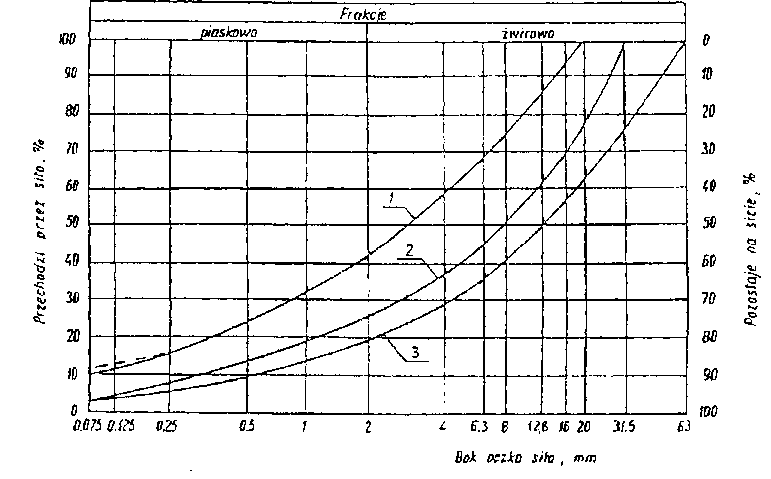 Rysunek 1. Pole dobrego uziarnienia kruszyw przeznaczonych na podbudowy wykonywane metodą stabilizacji mechanicznej
[1-2 kruszywo na podbudowę zasadniczą, (górną warstwę) 
lub podbudowę jednowarstwową 1-3 kruszywo na podbudowę pomocniczą (dolną warstwę)]Krzywa uziarnienia kruszywa powinna być ciągła i nie przebiegać od dolnej do górnej krzywej granicznej uziarnienia na sąsiednich sitach. Wymiar największego ziarna kruszywa nie może przekraczać 2/3 grubości warstwy układanej jednorazowo. Frakcje kruszywa przechodzące przez sito 0,075 mm nie powinny stanowić więcej niż 65% frakcji przechodzącej przez sito 0,5 mm.2.2.2. Właściwości kruszywaKruszywo powinno spełniać wymagania określone w poniższej tablicy 2Tablica 2. Wymagania dla kruszywa2.3. Źródła materiałówWszystkie materiały użyte do budowy powinny pochodzić tylko ze źródeł uzgodnionych i zatwierdzonych przez Inspektora Nadzoru.Źródła materiałów powinny być wybrane przez Wykonawcę z wyprzedzeniem, przed rozpoczęciem robót. Wykonawca powinien dostarczyć Inspektorowi Nadzoru wyniki badań laboratoryjnych łącznie z projektowaną krzywą uziarnienia i reprezentatywne próbki materiałów.Materiały z zaproponowanego przez Wykonawcę źródła będą zaakceptowane do wbudowania przez Inspektora Nadzoru, jeżeli dostarczone przez Wykonawcę wyniki badań laboratoryjnych i ewentualne wyniki badań laboratoryjnych prowadzonych przez Inspektora Nadzoru wykażą zgodność cech materiałowych z wymaganiami.Zatwierdzanie źródła materiałów nie oznacza, że wszystkie materiały z tego źródła będą przez Inspektora Nadzoru dopuszczone do wbudowania. Materiały, które nie spełniają wymagań zostaną odrzucone.3. SPRZĘT3.1. Wymagania ogólneOgólne wymagania dotyczące sprzętu podano w SST D-M.00.00.00. "Wymagania ogólne'' p.3.3.2. Sprzęt do wykonania podbudowyDo wykonania podbudów z kruszyw łamanych stabilizowanych mechanicznie należy stosować:a)	mieszarki stacjonarne do wytwarzania mieszanki kruszyw, wyposażone w urządzenia dozujące wodę,b)	równiarki łub układarki kruszywa do rozkładania materiału,c)	walce ogumione i stalowe wibracyjne lub statyczne do zagęszczania. W miejscach trudnodostępnych powinny być stosowane zagęszczarki płytowe, ubijaki mechaniczne łub małe walce wibracyjne.4. TRANSPORT4.1. Wymagania ogólneOgólne wymagania dotyczące transportu podano w SST D-M.00.00.00. "Wymagania ogólne" p.4.4.2. Transport kruszywaTransport kruszywa powinien odbywać się w sposób przeciwdziałający jego zanieczyszczeniu i rozsegregowaniu.Ruch pojazdów po wyprofilowanym podłożu drogi powinien być tak zorganizowany by nie dopuścić do jego uszkodzeń i tworzenia kolein.Przy ruchu po drogach publicznych pojazdy powinny spełniać wymagania dotyczące przepisów ruchu drogowego w odniesieniu do dopuszczalnych obciążeń osi i innych parametrów technicznych.5. WYKONANIE ROBÓT5.1. Ogólne zasady wykonania RobótOgólne zasady wykonania Robót podano w SST D-M.00.00.00., "Wymagania ogólne" p.5.5.2. Przygotowanie podłożaPodłoże pod podbudowę z kruszka łamanego stabilizowanego mechanicznie stanowi warstwa gruntu naturalnego. Jeżeli podłoże wykazuje jakiekolwiek wady to powinny być one usunięte według zasad akceptowanych przez Inspektora Nadzoru.5.3. Wytwarzanie mieszanki kruszywaMieszankę kruszywa o uziarnieniu zgodnym z projektowaną krzywą uziemienia i wilgotności optymalnej należy wytwarzać w mieszarkach stacjonarnych gwarantujących otrzymanie jednorodnej mieszanki. Ze względu na konieczność zapewnienia jednorodności materiału nie dopuszcza się wytwarzania mieszanki przez mieszanie poszczególnych frakcji na drodze. Mieszanka po wyprodukowaniu powinna być od razu transportowana na miejsce wbudowania w sposób przeciwdziałający segregacji i nadmiernemu wysychaniu.5.4. Rozkładanie mieszanki kruszywaPodbudowa powinna być wytyczona w sposób umożliwiający jej wykonanie zgodnie z Dokumentacją Projektową lub według zaleceń Inspektora Nadzoru z tolerancjami określonymi w niniejszej SST.Paliki lub szpilki do kontroli ukształtowania warstw powinny być wcześniej, odpowiednio zamocowane i utrzymywane w czasie robót przez Wykonawcę. Rozmieszczenie palików lub szpilek powinno umożliwiać naciągnięcie sznurków lub linek do wytyczenia Robót i nie powinno być większe niż co 10 m.Mieszanka kruszywa powinna być rozkładana w warstwie o jednakowej grubości, takiej aby jej ostateczna grubość po zagęszczeniu była równa grubości projektowanej. Grubość pojedynczo układanej warstwy nie może przekraczać 20 cm po zagęszczeniu. Warstwy kruszywa powinny być rozkładane w sposób zapewniający osiągnięcie wymaganych spadków i rzędnych wysokościowych. Jeżeli podbudowa składa się z więcej niż jednej warstwy kruszywa, to każda warstwa powinna być wyprofilowana i zagęszczona z zachowaniem wymaganych spadków i rzędnych wysokościowych. Rozpoczęcie układania następnej warstwy może nastąpić po odbiorze poprzedniej warstwy przez Inspektora Nadzoru. Kruszywo w miejscach, w których widoczna jest jego segregacja powinno być przed zagęszczeniem zastąpione materiałem o odpowiednich właściwościach.5.5. ZagęszczanieNatychmiast po końcowym wyprofilowaniu warstwy kruszywa należy przystąpić do jej zagęszczenia przez wałowanie. Wałowanie powinno postępować stopniowo od dolnej do górnej krawędzi podbudowy przy przekroju o spadku jednostronnym. Jakiekolwiek nierówności lub zagłębienia powstałe w czasie zagęszczania powinny być wyrównane przez spulchnienie warstwy kruszywa i dodanie lub usunięcie materiału, aż do otrzymania równej powierzchni. W miejscach niedostępnych dla walców podbudowa powinna być zagęszczona zagęszczarkami płytowymi, małymi walcami wibracyjnymi lub ubijakami mechanicznymi.Zagęszczenie należy kontynuować do osiągnięcia wskaźnika zagęszczenia podbudowy nie niniejszego od 1.0 według normalnej próby Proctora, zgodnie z PN-88/B- 04481.Na zagęszczonej i doziarnionej warstwie z kruszywa łamanego pod warstwę wiążącą konieczne jest osiągnięcie wtórnego modułu odkształcenia E2>=160 MPaE2/E1<2.2Wilgotność kruszywa podczas zagęszczania powinna być równa wilgotności optymalnej, określonej według normalnej próby Proctora, zgodnie z PN-88B-04481. Materiał nadmiernie nawilgocony, powinien zostać osuszony przez mieszanie rozłożonej warstwy i napowietrzenie. Natomiast jeżeli wilgotność materiału jest niższa od optymalnej^ materiał w rozłożonej warstwie powinien być zwilżony wodą i równomiernie wymieszany. Wilgotność przy zagęszczaniu powinna być równa wilgotności optymalnej z tolerancją +1%, -2%.5.6. Utrzymanie podbudowyWykonawca zobowiązany jest do przeprowadzenia bieżących napraw podbudowy uszkodzonej przez ruch budowlany jak również wskutek oddziaływania czynników atmosferycznych, takich jak opady deszczu, śniegu i mróz.Wykonawca zobowiązany jest wstrzymać ruch budowlany po okresie intensywnych opadów deszczu, jeżeli wystąpi możliwość uszkodzenia podbudowy.6. KONTROLA JAKOŚCI ROBÓT6.1. Ogólne zasady kontroli jakościZasady ogólne kontroli jakości Robót podano w SST DM 00.00.00. „Wymagania ogólne” p.6.6.2. Badania przed przystąpieniem do RobótPrzed przystąpieniem do Robót Wykonawca powinien wykonać badania kruszyw przeznaczonych do wykonania Robót i przedstawić wyniki tych badań Inspektorowi Nadzoru w celu akceptacji materiałów. Badania te powinny obejmować wszystkie właściwości określone w p.2.6.3. Badania w czasie RobótCzęstotliwość badań kontrolnych w czasie Robót przy budowie podbudowy z kruszyw łamanych stabilizowanych mechanicznie podano w tablicy 3.Tablica 3. Częstotliwość badań kontrolnych w czasie robót przy budowie podbudowy6.3.1. Badania właściwości kruszywaW czasie Robót Wykonawca będzie prowadził badania właściwości kruszywa, określone w tablicy w p.2.Uziarnienie kruszywa i zawartość zanieczyszczeń obcych powinno być przez Wykonawcę badane co najmniej dwukrotnie dla każdej działki roboczej, lecz nie rzadziej niż raz na 400 m2 warstwy. Próbki należy pobierać w sposób losowy z rozłożonej warstwy, przed jej zagęszczeniem. Wyniki badań powinny być bieżąco przekazywane Inspektorowi Nadzoru.Badania pełne kruszywa, obejmujące ocenę wszystkich właściwości określonych w p. 2. powinny być wykonywane przez Wykonawcę z częstotliwością gwarantującą zachowanie jakości robót, lecz nie rzadziej niż raz na 4000 m2 wykonanej podbudowy, a także w przypadku zmiany źródła pobierania materiałów i w innych przypadkach określonych przez Inspektora Nadzoru. Próbki do badań pełnych powinny być pobierane przez Wykonawcę w sposób losowy w obecności Inspektora Nadzoru.6.3.2. Badania wilgotności kruszywaWilgotność kruszywa powinna być równa wilgotności optymalnej określonej wg normalnej próby Proctora, wg PN-88B-04481 z tolerancją +1%, -2%. Wilgotność kruszywa należy badać wg PN-77B-06714/17 przynajmniej dwukrotnie na każdej działce roboczej, lecz nie rzadziej niż raz w jednym punkcie na 400 m2, przy ocenie zagęszczenia warstwy.6.3.3. Badania zagęszczeniaZagęszczenie każdej warstwy powinno odbywać się do osiągnięcia wskaźnika zagęszczenia nie mniejszego od 1,0 wg normalnej próby Proctora, wg PN-88/B-04481. Zagęszczenie należy sprawdzać przynajmniej w dwóch punktach, wybranych losowo na każdej działce roboczej, lecz nie rzadziej niż w jednym punkcie na 400 m2, wg BN-77/8931- 12. W przypadku gdy przeprowadzenie badania zagęszczenia wg Proctora jest niemożliwe, ze względu na gruboziarniste uziarnienie kruszywa kontrolę zagęszczenia należy oprzeć na metodzie obciążeń płytowych VSS w tym przypadku jeden (wg normy) jeden raz na 3000m2 lub według zaleceń Inspektora Nadzoru.6.4. Badania wykonanej warstwyCzęstotliwość i zakres badań i pomiarów wykonanej warstwy podbudowy z kruszywa stabilizowanego mechanicznie przedstawiono w tablicy 4.Tablica 4. Częstotliwość i zakres badań i pomiarów wykonanej warstwy podbudowy z kruszywa stabilizowanego mechanicznie*) dodatkowe pomiary spadków poprzecznych i ukształtowania osi w planie należy wykonać w punktach głównych łuków poziomych: na początku i na końcu każdej krzywej przejściowej oraz na początku, w środku i na końcu każdego łuku poziomego.6.4.1. Grubość warstwyGrubość warstwy Wykonawca powinien mierzyć natychmiast po jej zagęszczeniu co najmniej w trzech losowo wybranych punktach na każdej dziennej działce roboczej i nie rzadziej niż w jednym punkcie na każde 400 m2 podbudowy.Bezpośrednio przed odbiorem należy wykonać pomiary grubości warstwy co najmniej w trzech punktach, lecz nie rzadziej niż raz na 2000 m2.Dopuszczalne odchyłki od projektowanej grubości warstw nie powinny przekraczać +10%,-15%.6.4.2. Nośność i zagęszczenie warstw wg obciążeń płytowychNależy wykonać pomiary nośności podbudowy z kruszywa, wg metody obciążeń płytowych, zgodnie z PN-S-02205, załącznik B. Obciążenia należy wykonać nie rzadziej niż raz na 3000 m2, lub wg zaleceń Inspektora Nadzoru..Podbudowa powinna spełniać wymagania dotyczące nośności podane w tabeli poniżej.Tablica 5. Wymagania dotyczące nośności warstw podbudowydotyczy chodników oraz podbudowy pomocniczej na drogach drugorzędnych, zjazdach i wyspachdotyczy warstwy podbudowy pomocniczej na drodze głównej - na poszerzeniach oraz zasadniczej na drogach drugorzędnych, zjazdach i wyspachdotyczy warstwy podbudowy zasadniczej na drodze głównej - na poszerzeniachZagęszczenie warstwy z kruszywa należy uznać za prawidłowe wtedy, gdy stosunek wtórnego modułu odkształcenia E2 do pierwotnego modułu odkształcenia E1, mierzony przy użyciu płyty o średnicy 30 cm, jest nie większy od 2,2:E2/E1 ≤ 2,26.4.3. Pomiary cech geometrycznych podbudowy6.4.3.1. Równość warstwyNierówności podłużne podbudowy należy mierzyć łatą 4-metrową lub planografem zgodnie z normą BN-68/8931-04, z częstotliwością podaną w tablicy w p.6.4.Nierówności poprzeczne należy mierzyć 2-metrową łatą z częstotliwością jak wyżej. Nierówności nie powinny przekraczać:20 mm dla podbudowy z kruszywa łamanego,6.4.3.2. Spadki poprzeczne podbudowySpadki poprzeczne należy mierzyć za pomocą 2-metrowej łaty i poziomicy z częstotliwością podaną w tablicy w p. 6.4. Spadki poprzeczne powinny być zgodne z dokumentacją projektową z tolerancją ±0,5%.6.4.3.3. Rzędne podbudowyRzędne podbudowy należy sprawdzać co 100 m.Różnice między rzędnymi wykonanymi i projektowanymi nie powinny przekraczać:od +1 do -2 cm dla podbudowy z kruszywa łamanego6.4.3.4. Ukształtowanie osi podbudowyUkształtowanie osi podbudowy należy sprawdzić w punktach głównych trasy i innych dodatkowych) rozmieszczonych nie rzadziej niż co 100 m. Oś podbudowy w planie nie może być przesunięta w stosunku do osi projektowanej o więcej niż 5cm w każdym punkcie na całej długości.6.4.3.5. Szerokość podbudowySzerokość podbudowy należy sprawdzić co najmniej 20 razy na 1 km.Szerokość podbudowy nie może różnić się od szerokości projektowanej o więcej niż ±5 cm.6.5. Zasady postępowania z wadliwie wykonanymi odcinkami podbudowy6.5.1. Niewłaściwe uziarnienie i właściwości kruszywaWszystkie kruszywa nie spełniające wymagań dotyczących uziarnienia i właściwości podanych w odpowiednich punktach niniejszej SST, zostaną odrzucone. Jeżeli kruszywa, nie spełniające tych wymagań zostały wbudowane to będą, na polecenie Inspektora Nadzoru, wymienione przez Wykonawcę na właściwe, na koszt Wykonawcy i bez jakichkolwiek dodatkowych kosztów poniesionych przez Zamawiającego.6.5.2. Niewłaściwe cechy geometryczneWszystkie powierzchnie, które wykazują większe odchylenia cech geometrycznych od określonych w p.6.4.3. powinny być naprawione przez spulchnienie łub zerwanie do głębokości co najmniej 10 cm, wyrównanie i powtórne zagęszczenie. Dodanie nowego materiału bez spulchnienia wykonanej warstwy jest niedopuszczalne.6.5.3. Niewłaściwa grubość podbudowyPrzed odbiorem Wykonawca sprawdzi grubość warstw w obecności Inspektora Nadzoru, z częstotliwością podaną w tablicy wp. 6.4. Przynajmniej w 50% otworów grubość warstw powinna być co najmniej równa projektowanej, a w żadnym otworze niedomiar grubości nie może być większy od 10%.Jeżeli warunek ten nie jest spełniony Wykonawca wykona, na własny koszt, w obecności Inspektora Nadzoru, dodatkowe otwoiy w celu identyfikacji powierzchni wadliwych pod względem grubości.Na wszystkich powierzchniach wadliwych pod względem grubości Wykonawca wykona naprawę podbudowy. Roboty te Wykonawca wykona na własny koszt. Po wykonaniu tych Robót nastąpi ponowny pomiar i ocena grubości warstwy, wg wyżej podanych zasad na koszt Wykonawcy.6.5.4. Niewłaściwe zagęszczenie podbudowyDo odbioru zagęszczenia podbudowy Wykonawca przygotuje i przedstawi tabelaryczne zestawienie wyników badań wskaźnika zagęszczenia, wraz z wartościami średnimi dla całego odbieranego odcinka, wykonane na podstawie bieżącej kontroli zagęszczenia.Na odcinkach nie spełniających wymagań co do zagęszczenia podbudowy należy materiał spulchnić i Roboty powtórzyć w sposób zaakceptowany przez Inspektora Nadzoru.6.5.5. Niewłaściwa nośność podbudowyJeżeli nośność podbudowy będzie mniejsza od wymaganej to Wykonawca wykona wszelkie Roboty niezbędne do zapewnienia wymaganej nośności, zlecone przez Inspektora Nadzoru, na własny koszt.7. OBMIAR ROBÓT7.1. Ogólne zasady obmiaru RobótOgólne zasady obmiaru Robót podano w SST D-M.00.00.00. "Wymagania ogólne" pkt.7.7.2. Jednostka obmiarowaJednostką obmiarową jest metr kwadratowy [m2], wykonanej podbudowy jako warstwy konstrukcji z kruszywa łamanego o grubościach i uziarnieniu określonych w Dokumentacji Projektowej podanych w p. 1.3.8. ODBIÓR ROBÓT8.1. Ogólne zasady odbioru RobótOdbiór podbudowy dokonywany jest na zasadach odbioru Robót zanikających i ulegających zakryciu oraz na zasadach odbioru częściowego i końcowego określonych w SST D-M.00.00.00. "Wymagania ogólne" pkt. 8.9. PODSTAWA PŁATNOŚCI9.1. Ogólne ustalenia dotyczące podstaw płatnościOgólne ustalenia dotyczące podstaw płatności podano w SST D-M.00.00.00. "Wymagania ogólne" p. 9.Rozliczenie robót odbywać się będzie na podstawie stawki ryczałtowej.10. PRZEPISY ZWIĄZANE PN-S-06102/97 Podbudowy z kruszyw stabilizowanych mechaniczniePN-87/B-01100 Kruszywa mineralne. Kruszywa skalne. Podział, nazwy, określenia.PN-78/B-01101 Kruszywa sztuczne. Podział, nazwy, określenia.PN-87/S-02201 Drogi samochodowe. Nawierzchnie drogowe. Podział, nazwy, określenia.PN-88/B-04481 Grunty budowlane. Badania próbek gruntu.PN-76/B-06714/00 Kruszywa mineralne. Badania. Postanowienia ogólne.PN-89/B-06714/01 Kruszywa mineralne, Badania. Podział, terminologia.PN-77/B-06714/12 Kruszywa mineralne. Badania. Oznaczanie zawartości zanieczyszczeń obcychPN-78/B-06714/13 Kruszywa mineralne. Badania. Oznaczanie zawartości pyłów mineralnych.PN-91/B-06714/15 Kruszywa mineralne. Badania. Oznaczanie składu ziarnowego.PN-78B-06714/16 Kruszywa mineralne. Badania. Oznaczanie kształtu ziaren.PN-77B-06714/17 Kruszywa mineralne. Badania. Oznaczanie wilgotności.PN-77B-06714/18 Kruszywa mineralne. Badania. Oznaczanie nasiąkliwości.PN-78B-06714/19 Kruszywa mineralne. Badania. Oznaczanie mrozoodporności metodą bezpośredniąPN-79/B-06714/42 Kruszywa mineralne. Badania. Oznaczenie ścieralności w bębnie Los AngelesPN-80/B-06714/37 Kruszywa mineralne. Badania. Oznaczenie rozpadu krzemianowegoPN-78/B-06714/39 Kruszywa mineralne. Badania. Oznaczenie rozpadu żelazawegoPN-78/B-06714/28 Kruszywa mineralne. Badania. Oznaczenie zawartości siarki metodą bromowąPN-S-02205 Zał. B Instrukcja badań podło a gruntowego, budowli drogowych i mostowych, z dnia 01.05.1998 r.SZCZEGÓŁOWE SPECYFIKACJE TECHNICZNESST-D.04.05.01
PODBUDOWA  I PODŁOŻE ULEPSZONE Z KRUSZYWA STABILIZOWANEGO CEMENTEM1. WSTĘP1.1. Przedmiot SSTPrzedmiotem niniejszej szczegółowej specyfikacji technicznej (SST) są wymagania dotyczące wykonania i odbioru robót związanych z wykonaniem przedmiotowego zadania. 1.2. Zakres stosowania SSTSzczegółowa specyfikacja techniczna (SST) stanowi dokument przetargowy i kontraktowy dla przedmiotowego zadania.1.3. Zakres robót objętych SSTUstalenia zawarte w niniejszej specyfikacji dotyczą zasad prowadzenia robót związanych z wykonaniem i odbiorem:warstwy z gruntu stabilizowanego cementem Rc=3/4 MPa grubości 22 cm (jezdnia, zjazdy indywidualne, zatoka autobusowa)warstwy z gruntu stabilizowanego cementem Rc=1,5/2,0 MPa grubości 20 cm (chodnik, ścieżka rowerowa, zatoka autobusowa)warstwy podbudowy zasadniczej z mieszanki kruszywa związanej spoiwem hydraulicznym Rc=5/6 MPa grubości 20cm (zatoka autobusowa)1.4. Określenia podstawoweOkreślenia podstawowe są zgodne z obowiązującymi, odpowiednimi polskimi normami i z określeniami podanymi w SST D-M-00.00.00 „Wymagania ogólne” pkt 1.4.1.4.1.	Mieszanka związana spoiwem hydraulicznym – mieszanka, w której następuje wiązanie i twardnienie na skutek reakcji hydraulicznych.1.4.2.	Podłoże ulepszone z mieszanki związanej spoiwem hydraulicznym – warstwa zawierająca kruszywo naturalne lub sztuczne albo z recyklingu lub ich mieszaninę i spoiwo hydrauliczne, zapewniająca umożliwienie ruchu technologicznego i właściwego wykonania nawierzchni. Do warstwy podłoża ulepszonego zalicza się także warstwę mrozoochronną, odcinającą i wzmacniającą, które  powinny spełniać dodatkowe wymagania.1.4.4.	Podbudowa zasadnicza z mieszanki związanej spoiwem hydraulicznym – warstwa zawierająca kruszywo naturalne lub sztuczne a także z recyklingu lub ich mieszaninę i spoiwo hydrauliczne, zapewniająca przenoszenie obciążeń z warstw jezdnych na warstwę podbudowy pomocniczej lub  podłoże.1.4.5.	Kruszywo – materiał ziarnisty stosowany w budownictwie, który może być naturalny, sztuczny lub z recyklingu.1.4.6.	Kruszywo naturalne – kruszywo ze złóż naturalnych pochodzenia mineralnego, które może być poddane wyłącznie obróbce mechanicznej. Kruszywo naturalne jest uzyskiwane z mineralnych surowców naturalnych występujących w przyrodzie jak żwir, piasek, żwir kruszony, kruszywo z mechanicznie rozdrobnionych skał, nadziarna żwirowego lub otoczaków.1.4.7.	Kruszywo sztuczne – kruszywo pochodzenia mineralnego, uzyskiwane w wyniku procesu przemysłowego obejmującego obróbkę termiczną lub inną modyfikację. Do kruszywa sztucznego zalicza się w szczególności kruszywo z żużli: wielkopiecowych, stalowniczych i pomiedziowych.1.4.8.	Kruszywo z recyklingu – kruszywo powstałe w wyniku przeróbki materiału zastosowanego uprzednio w budownictwie.1.4.9.	Kruszywo kamienne – kruszywo z mineralnych surowców jak żwir kruszony, mechanicznie rozdrobnione skały, nadziarno żwirowe.1.4.10.	Kruszywo żużlowe z żużla wielkopiecowego – kruszywo składające się głównie ze skrystalizowanych krzemianów lub glinokrzemianów wapnia i magnezu uzyskanych przez powolne schładzanie powietrzem ciekłego żużla wielkopiecowego. Proces chłodzenia może odbywać się przy kontrolowanym dodawaniu wody. Chłodzony powietrzem żużel wielkopiecowy twardnieje dzięki reakcji hydraulicznej lub karbonatyzacji.1.4.11.	Kruszywo żużlowe z żużla stalowniczego – kruszywo składające się głównie ze skrystalizowanego  krzemianu  wapnia  i  ferrytu  zawierającego  CaO,  SiO2,  MgO  oraz  tlenek   żelaza.Kruszywo otrzymuje się przez powolne schładzanie powietrzem ciekłego żużla stalowniczego. Proces chłodzenia może odbywać się przy kontrolowanym dodawaniu wody.1.4.12.	Kategoria ruchu (KR1 – KR6) – obciążenie drogi ruchem samochodowym, wyrażone w osiach obliczeniowych (100 kN) według „Katalogu typowych konstrukcji nawierzchni podatnych i półsztywnych”. Generalna Dyrekcja Dróg Publicznych – Instytut Badawczy Dróg i Mostów, Warszawa 1997 [27].1.4.13.	Kruszywo grube (wg PN-EN 13242) – oznaczenie kruszywa o wymiarach ziaren d (dolnego) równym lub większym niż 1 mm oraz D (górnego) większym niż 2 mm.1.4.14.	Kruszywo drobne (wg PN-EN 13242) – oznaczenie kruszywa o wymiarach ziaren d równym 0 oraz D równym 6,3 mm lub mniejszym.1.4.15.	Kruszywo o ciągłym uziarnieniu (wg PN-EN 13242) – kruszywo stanowiące mieszankę kruszyw grubych i drobnych, w której D jest większe niż 6,3 mm.1.4.16.	Mieszanka związana cementem – mieszanka związana hydraulicznie, składająca się z kruszywa o kontrolowanym uziarnieniu i cementu, wymieszana w sposób zapewniający uzyskanie jednorodnej mieszanki.1.4.17.	Symbole i skróty dodatkowe% m/m	procent masy,NR	brak konieczności badania danej cechy,CBGM	mieszanka związana cementem,CBR	kalifornijski wskaźnik nośności, w procentach (%),d		dolny wymiar sita (przy określaniu wielkości ziaren kruszywa), D		górny wymiar sita (przy określaniu wielkości ziaren kruszywa), H/D	stosunek wysokości do średnicy próbki.1.4.18.	Pozostałe określenia podstawowe są zgodne z obowiązującymi, odpowiednimi polskimi normami i z definicjami podanymi w SST D-00.00.00 „Wymagania ogólne” [1] pkt 1.4.1.5. Ogólne wymagania dotyczące robótOgólne wymagania dotyczące robót podano w SST D-M-00.00.00 „Wymagania ogólne” pkt 1.5.2. MATERIAŁY2.1. Ogólne wymagania dotyczące materiałówOgólne wymagania dotyczące materiałów, ich pozyskiwania i składowania, podano w OST D-M-00.00.00 „Wymagania ogólne” pkt 2.Mieszanka związana cementem powinna spełniać wymagania PN-EN 14227-1.2.2. Materiały do wykonania robótMateriały do wykonania robót powinny być zgodne z ustaleniami dokumentacji projektowej lub ST względnie z wymaganiami europejskiej lub krajowej aprobaty technicznej.Materiałami stosowanymi przy wykonywaniu warstw stabilizowanych są:kruszywo, spoiwo,woda zarobowa,ew. dodatki,ew. domieszki.2.3. Wymagania dla kruszywaNależy zastosować kruszywa naturalne lub sztuczne zgodne z normą PN-EN 13242. Wymagania dla kruszywa do warstw podbudowy i podłoża ulepszonego z mieszanek związanych cementem przedstawiono w tablicy 1.Tablica 1. Wymagania dla kruszywa do warstw podbudowy i podłoża ulepszonego z mieszanek związanych cementemSkróty użyte w tablicy: Kat. – kategoria właściwości,  Dekl – deklarowana, wsk. – wskaźnik, wsp. – współczynnik, roz. -rozdział*)	Badaniem wzorcowym oznaczania kształtu kruszywa grubego jest badanie wskaźnika płaskości**)    Łączna zawartość pyłów w mieszance powinna się mieścić w wybranych krzywych granicznych***)  Pod warunkiem, gdy zawartość w mieszance nie przekracza 50% m/m2.4. Wymagania dla spoiwaNależy stosować cement wg PN-EN 197-1 [5], np. CEM I, klasy 32,5 N, Przechowywanie cementu dostarczonego:w workach, co najmniej trzywarstwowych, o masie np. 50 kg – do 10 dni w miejscach zadaszonych na otwartym terenie o podłożu twardym i suchym oraz do terminu trwałości podanego przez producenta w pomieszczeniach o szczelnym dachu i ścianach oraz podłogach suchych i czystych. Cement na paletach magazynuje się z dopuszczalną wysokością 3 palet, cement niespaletowany układa się w stosy płaskie o liczbie 12 warstw (dla worków trzywarstwowych),luzem – przechowuje się w magazynach specjalnych (zbiornikach stalowych, betonowych) przystosowanych do pneumatycznego załadowania i wyładowania.2.5. Woda zarobowaWoda zarobowa powinna być zgodna z PN-EN 1008.2.6. DodatkiW przypadkach uzasadnionych mieszanka może zawierać dodatki, które powinny być uwzględnione w projekcie mieszanki.Dodatki powinny być o sprawdzonym działaniu jak np. mielony granulowany żużel wielkopiecowy lub popiół lotny pod warunkiem, że odpowiada ona wymaganiom europejskiej lub krajowej aprobaty technicznej2.7. DomieszkiDomieszki powinny być zgodne z PN-EN 934-2. Jeśli w mieszance mają być zastosowane środki przyśpieszające lub opóźniające wiązanie, należy to uwzględnić przy projektowaniu składu mieszanki.3. SPRZĘT3.1. Ogólne wymagania dotyczące sprzętuOgólne wymagania dotyczące sprzętu podano w SST D-M-00.00.00 „Wymagania ogólne” pkt 3.3.2. Sprzęt do wykonania robótDo Przy wykonywaniu robót Wykonawca w zależności od potrzeb, powinien wykazać się możliwością korzystania ze sprzętu dostosowanego do przyjętej metody robót, jak:przewoźne zbiorniki na wodę,układarki do rozkładania mieszanki lub równiarki,walce wibracyjne, statyczne lub ogumione,zagęszczarki płytowe, ubijaki mechaniczne lub małe walce wibracyjne do zagęszczania w miejscach trudno dostępnych.Sprzęt powinien odpowiadać wymaganiom określonym w dokumentacji projektowej, ST, instrukcjach producentów lub propozycji Wykonawcy i powinien być zaakceptowany przez Inspektora Nadzoru.4. TRANSPORT4.1. Ogólne wymagania dotyczące transportuOgólne wymagania dotyczące transportu podano w SST D-M-00.00.00 „Wymagania ogólne” pkt 4.4.2. Transport kruszywaKruszywa można przewozić dowolnymi środkami transportu w warunkach zabezpieczających je przed zanieczyszczeniem.4.3.Transport materiałów sypkichMateriały sypkie można przewozić dowolnymi środkami transportu, w warunkach zabezpieczających je przed zanieczyszczeniem, zmieszaniem z innymi materiałami i nadmiernym zawilgoceniem.Cement w workach może być przewożony samochodami krytymi, wagonami towarowymi i innymi środkami transportu, w sposób nie powodujący uszkodzeń opakowania. Cement luzem przewozi się w zbiornikach (wagonach, samochodach), czystych i nie zanieczyszczanych podczas  transportu. Środki transportu powinny być wyposażone we wsypy i urządzenia do wyładowania cementu.4.4.Transport innych materiałówInne materiały należy przewozić w sposób zalecony przez producentów i dostawców, nie powodując pogorszenia ich walorów użytkowych.4.5.Transport mieszanki z wytwórni stacjonarnejTransport mieszanki z wytwórni do miejsca wbudowania powinien odbywać się w sposób zapobiegający rozsegregowaniu mieszanki oraz utracie wilgotności. Do transportu mieszanki należy stosować samochody samowyładowcze o konstrukcji i ładowności dostosowanej do bezpośredniego wyładunku mieszanki do układarki.5. WYKONANIE ROBÓT5.1. Ogólne zasady wykonania robótOgólne zasady wykonania robót podano w OST D-M-00.00.00 „Wymagania ogólne” pkt 5.5.2. Warunki przystąpienia do robótPodbudowa z gruntu lub kruszywa stabilizowanego cementem nie może być wykonywana wtedy, gdy podłoże jest zamarznięte i podczas opadów deszczu. Nie należy rozpoczynać stabilizacji gruntu lub kruszywa cementem, jeżeli prognozy meteorologiczne wskazują na możliwy spadek temperatury poniżej 5oC w czasie najbliższych 7 dni.5.3. Przygotowanie podłożaPodłoże powinno być przygotowane zgodnie z wymaganiami określonymi w SST D-04.01.01 „Koryto wraz z profilowaniem i zagęszczeniem podłoża” Wymagania ogólne pkt 5.3.5.4. Projektowanie składu mieszanki kruszywa stabilizowanego cementemPrzed przystąpieniem do robót, w terminie uzgodnionym z Inspektorem Nadzoru, Wykonawca dostarczy Zamawiającemu do akceptacji projekt składu mieszanki związanej cementem oraz wyniki badań laboratoryjnych poszczególnych składników i próbki materiałów pobrane w obecności Zamawiającego do wykonania badań kontrolnych przez Zamawiającego.Projektowanie mieszanki polega na doborze kruszywa do mieszanki, ilości  cementu,  ilości wody. Procedura projektowa powinna być oparta na próbach laboratoryjnych i/lub polowych przeprowadzonych na tych samych składnikach, z tych samych źródeł i o takich samych właściwościach, jak te które będą stosowane do wykonania podbudowy lub podłoża ulepszonego.Skład mieszanek projektuje się ze względu na wytrzymałość na ściskanie próbek (system I), zagęszczanych metodą Proctora wg PN-EN 13286-50 [22] w formach walcowych H/D = 1. Klasy wytrzymałości przyjmuje się wg tablicy 2.Wytrzymałość na ściskanie Rc określonej mieszanki oznaczona zgodnie z PN-EN 13286-41 [21] powinna być równa lub większa od wytrzymałości na ściskanie wymaganej dla  danej  klasy wytrzymałości podanej w tablicy 2.Tablica 4. Klasy wytrzymałości wg normy PN-EN 14227-1.Dopuszcza się podawanie wytrzymałości na ściskanie Rc z dodatkowym indeksem informującym o czasie pielęgnacji, np. Rc7, Rc14, Rc28.Określone w badaniu progowe ilości wody powinny uwzględniać właściwe zagęszczenie i oczekiwane parametry mechaniczne mieszanki. Należy określić procentowy udział składników w stosunku do całkowitej masy mieszanki w stanie suchym oraz uziarnienie i gęstość objętościową. Proporcję należy określić laboratoryjnie lub/i na podstawie praktycznych doświadczeń z mieszankami wykonywanymi z tych samych składników i w tych samych warunkach, spełniające wymagania  niniejszej specyfikacji.5.4.1. Uziarnienie mieszankiSprawdzenie uziarnienia mieszanki mineralnej należy wykonać zgodnie z metodą wg PN-EN 933-1 [6]. Do analizy stosuje się zestaw sit podstawowy + 1, składający się z następujących sit o oczkach kwadratowych w mm: 0,063; 0,50; 1,0; 2,0; 4,0; 5,6; 8,0; 11,2; 16,0; 22,4; 31,5; 45,0.Krzywa uziarnienia mieszanki powinna zawierać się w obszarze między krzywymi granicznymi uziarnienia przedstawionych na rys. 1.1÷ 1.5 w Warunkach technicznych WT-5, odpowiednio dla każdego rodzaju mieszanki.5.4.2. Zawartość spoiwaZawartość spoiwa w mieszance powinna być określona na podstawie procedury projektowej i/lub doświadczenia z mieszankami wyprodukowanymi przy użyciu proponowanych składników.Zawartość spoiwa nie powinna być mniejsza od minimalnych wartości przedstawionych w tablicy 3.Tablica 3. Minimalna zawartość spoiwa w mieszance wg PN-EN 14227-1Dopuszczalne jest zastosowanie mniejszej ilości spoiwa niż podano w tablicy 3, jeśli podczas procesu produkcyjnego stwierdzone zostanie, że zachowana jest zgodność z wymaganiami tablicy 1.4 / 1.5 / 1.6 WT-5.5.4.3. Zawartość wodyZawartość wody w mieszance powinna być określona na podstawie procedury projektowej wg metody Proctora i/lub doświadczenia z mieszankami wyprodukowanymi przy użyciu proponowanych składników. Zawartość wody należy określić zgodnie z PN-EN 13286-2 [20].5.4.4. Warunki przygotowania i pielęgnacji próbekPróbki walcowe zagęszczane ubijakiem Proctora, powinny być przygotowane zgodnie z PN-EN 13286-50 [22]. Próbki należy przechowywać przez 14 dni w temperaturze pokojowej z zabezpieczeniem przed wysychaniem (w komorze o wilgotności powyżej 95% - 100% lub w wilgotnym piasku) i następnie zanurzyć na 14 dni do wody o temperaturze pokojowej. Nasycanie próbek wodą odbywa się pod ciśnieniem normalnym i przy całkowitym ich zanurzeniu w wodzie5.4.5. Badania wytrzymałościBadanie wytrzymałości na ściskanie (system I) należy przeprowadzić na próbkach walcowych przygotowanych metodą Proctora zgodnie z PN-EN 13286-50 [22], przy wykorzystaniu metody badawczej zgodniej z PN-EN 13286-41 [21]. Wytrzymałość na ściskanie określonej mieszanki powinna być oznaczana zgodnie z PN-EN 13286-41 [21], po 28 dniach pielęgnacji. Dopuszcza się w praktyce wykonawczej stosowanie dodatkowo wytrzymałości na ściskanie określonej po innym  okresie pielęgnacji, np. po 7 lub 14 dniach. Wymagane właściwości po 28 dniach pielęgnacji pozostają bez  zmian.5.4.6. MrozoodpornośćWskaźnik mrozoodporności mieszanki związanej cementem określany jest stosunkiem wytrzymałości na ściskanie Rcz-o  próbki  po  28 dniach pielęgnacji i po 14  cyklach  zamrażania i odmrażania do wytrzymałości Rc próbki po 28 dniach pielęgnacji.Wskaźnik mrozoodporności =Próbki do oznaczenia wskaźnika mrozoodporności należy przechowywać przez 28 dni w temperaturze pokojowej z zabezpieczeniem przed wysychaniem (w komorze o wilgotności 95% ÷ 100% lub w wilgotnym piasku). Następnie należy je całkowicie zanurzyć na 1 dobę w wodzie, a następnie w ciągu kolejnych 14 dni poddać cyklom zamrażania i odmrażania. Jeden cykl zamrażania i odmrażania polega na zamrażaniu próbki w temperaturze -23 ±2oC przez 8 godzin i odmrażania w wodzie o temperaturze +18 ±2oC przez 16 godzin. Oznaczenie wskaźnika mrozoodporności należy przeprowadzać na 3 próbkach i do obliczeń przyjmować średnią. Wynik badania różniący się od średniej o więcej niż20% należy odrzucić, a jako miarodajną wartość wytrzymałości na ściskanie Rcz-o  należy przyjąć średnią obliczoną z pozostałych dwóch wyników, z dokładnością 0,1.5.6. Grubość warstwyGrubość podbudowy z kruszywa stabilizowanego cementem powinna być zgodna z ustaleniami Dokumentacji Projektowej.5.7. Wykonanie warstwy podbudowy z kruszywa stabilizowanego cementemSkładniki mieszanki powinny być dozowane w ilości określonej w recepcie laboratoryjnej. Mieszarka stacjonarna powinna być wyposażona w urządzenia do wagowego dozowania kruszywa i cementu oraz objętościowego dozowania wody, gwarantujące następujące tolerancje dozowania, wyrażone w stosunku do masy poszczególnych składników:- kruszywo ±3%,- cement ±5%,- woda ± 2% w stosunku do wilgotności optymalnej.Mieszanka dowieziona z wytwórni powinna być układana przy pomocy układarek lub równiarek. Grubość układania mieszanki powinna być taka, aby zapewnić uzyskanie wymaganej grubości warstwy po zagęszczeniu. Przed zagęszczeniem warstwa powinna być  wyprofilowana do wymaganych rzędnych,  spadków podłużnych i poprzecznych przy użyciu równiarek. Do rozkładania mieszanki należy wykorzystać prowadnice w celu uzyskania odpowiedniej równości profilu warstwy. Przed ułożeniem mieszanki należy podłoże zwilżyć wodą.5.8.ZagęszczanieZagęszczanie  warstwy  kruszywa  stabilizowanego  cementem  należy  prowadzić  przy  użyciu  walców  gładkich, wibracyjnych lub ogumionych, w zestawie uzgodnionym z Inżynierem.Zagęszczanie warstwy o jednostronnym spadku poprzecznym powinno rozpocząć się od niżej położonej krawędzi i przesuwać pasami podłużnymi w stronę wyżej położonej krawędzi. Pojawiające się w czasie zagęszczania zaniżenia, ubytki, rozwarstwienia i podobne wady powinny być natychmiast naprawione przez wymianę mieszanki na pełną głębokość, wyrównanie i ponowne zagęszczenie. Powierzchnia zagęszczonej warstwy powinna mieć prawidłowy przekrój poprzeczny i jednolity wygląd.W przypadku technologii mieszania w mieszarkach stacjonarnych operacje zagęszczania i obróbki powierzchniowej muszą być zakończone przed upływem dwóch godzin od chwili dodania wody do mieszanki.Wszelkie miejsca luźne, rozsegregowane, spękane podczas zagęszczania lub w inny sposób wadliwe, powinny być naprawione przez zerwanie warstwy na pełną grubość, wbudowanie nowej mieszanki o odpowiednim składzie i ponowne zagęszczenie. Roboty te zostaną wykonane na koszt Wykonawcy.5.9. Spoiny roboczeW miarę możliwości należy unikać podłużnych spoin roboczych, poprzez wykonanie warstwy na całej szerokości.Jeśli jest to niemożliwe, przy warstwie wykonywanej w prowadnicach, przed wykonaniem kolejnego pasa, należy pionową krawędź wykonanego pasa zwilżyć wodą. Przy warstwie wykonanej bez prowadnic w ułożonej i zagęszczonej mieszance, należy niezwłocznie obciąć pionową krawędź. Po zwilżeniu jej wodą należy wbudować kolejny pas. W podobny sposób należy wykonać poprzeczną spoinę roboczą na połączeniu działek roboczych. Od obcięcia pionowej krawędzi w wykonanej mieszance można odstąpić wtedy, gdy czas pomiędzy zakończeniem zagęszczania jednego pasa, a rozpoczęciem wbudowania sąsiedniego pasa, nie przekracza 60 minut.Jeżeli w niżej położonej warstwie występują spoiny robocze, to spoiny w warstwie leżącej wyżej powinny być względem nich przesunięte, o co najmniej 30 cm dla spoiny podłużnej i 1 m dla spoiny poprzecznej.5.10. Wytwarzanie oraz wbudowanie mieszanekMieszankę kruszywa związanego cementem o ściśle określonym składzie zawartym w recepcie laboratoryjnej należy wytwarzać w wytwórniach (mieszarkach) stacjonarnych lub mobilnych zapewniających ciągłość produkcji i gwarantujących otrzymanie jednorodnej mieszanki. Mieszarka powinna być wyposażona w urządzenia do wagowego dozowania kruszywa i cementu oraz objętościowego dozowania wody.Przy produkcji mieszanek należy prowadzić kontrolę produkcji zgodnie z WT-5 część 5.Mieszanka po wyprodukowaniu powinna być od razu transportowana na miejsce wbudowania, w sposób zabezpieczony przed segregacją i nadmiernym wysychaniem.Mieszanka dowieziona z wytwórni powinna być układana przy pomocy układarek lub  równiarek. Grubość układania mieszanki powinna zapewniać uzyskanie wymaganej grubości warstwy po zagęszczeniu. Warstwę można wykonać o grubości np. 20 cm po zagęszczeniu. Gdy wymagana jest większa grubość, to do układania drugiej warstwy można przystąpić po odbiorze pierwszej warstwy przez Inspektora Nadzoru. Przy układaniu mieszanki za pomocą równiarek konieczne jest stosowanie prowadnic.Przed zagęszczeniem warstwa powinna być wyprofilowana do wymaganych rzędnych, spadków podłużnych i poprzecznych. Natychmiast po wyprofilowaniu mieszanki należy rozpocząć jej zagęszczanie, które należy kontynuować do osiągnięcia wskaźnika zagęszczenia nie mniejszego od 0,98 maksymalnego zagęszczenia określonego według normalnej próby Proctora. Zagęszczenie powinno być zakończone przed rozpoczęciem czasu wiązania cementu. Specjalną uwagę należy poświęcić zagęszczeniu mieszanki w sąsiedztwie spoin roboczych podłużnych i poprzecznych oraz wszelkich urządzeń obcych. Zaleca się aby Wykonawca organizował roboty w sposób unikający podłużnych spoin roboczych. Jeśli jednak w dolnej warstwie podbudowy występują spoiny robocze, to spoiny w górnej warstwie podbudowy powinny być względem nich przesunięte o co najmniej 30 cm dla spoiny podłużnej i 1 m dla spoiny poprzecznej.Jeśli dokumentacja projektowa przewiduje wykonanie szczelin pozornych w podbudowie, to zaleca się je wykonać przez wycięcie szczelin np. grubości 3÷5 mm na głębokość około 1/3 jej grubości  w początkowej fazie twardnienia betonu, tak aby powierzchnia podbudowy była podzielona na kwadratowe lub prostokątne płyty5.11.Pielęgnacja warstwy z kruszywa stabilizowanego cementemWarstwa kruszywa związanego cementem powinna być natychmiast po zagęszczeniu poddana pielęgnacji polegającej na zabezpieczeniu jej powierzchni   przed   utratą   wilgotności według jednego z następujących sposobów:skropieniem preparatem pielęgnacyjnym, posiadającym aprobatę techniczną,przykryciem na okres 7 do 10 dni nieprzepuszczalną folią z tworzywa sztucznego, ułożoną na zakład co najmniej 30 cm i zabezpieczoną przed zerwaniem przez wiatr,przykryciem matami lub włókninami i spryskanie wodą przez okres 7÷10 dni,przykryciem warstwą piasku i utrzymanie jej w stanie wilgotnym przez okres 7÷10 dni,innymi środkami zaakceptowanymi przez Inżyniera.Sposób   pielęgnacji   zaproponowany   przez   Wykonawcę   powinien   być zaakceptowany przez Inżyniera Nie należy dopuszczać ruchu pojazdów i maszyn po warstwie kruszywa związanej cementem w okresie od 7 do 10 dni pielęgnacji, a po tym okresie ruch technologiczny może odbywać się wyłącznie za zgodą Inspektora Nadzoru5.12.	Roboty wykończenioweRoboty wykończeniowe, zgodne z dokumentacją projektową, ST, dokumentacją wiaty i wskazaniami Inżyniera dotyczą prac związanych z dostosowaniem wykonanych robót do istniejących warunków terenowych, takie jak:odtworzenie przeszkód czasowo usuniętych,uzupełnienie zniszczonych w czasie robót istniejących elementów drogowych lub terenowych,roboty porządkujące otoczenie terenu robót,usunięcie oznakowania drogi wprowadzonego na okres robót.6. KONTROLA JAKOŚCI ROBÓT6.1. Ogólne zasady kontroli jakości robótOgólne zasady kontroli jakości robót podano w SST D-M-00.00.00 „Wymagania ogólne” pkt 6.6.2.Właściwości kruszywa stabilizowanego cementemPrzed przystąpieniem do robót Wykonawca powinien:uzyskać wymagane dokumenty, dopuszczające wyroby budowlane do obrotu i powszechnego stosowania (np. stwierdzenie o oznakowaniu materiału znakiem CE lub znakiem budowlanym B, certyfikat zgodności, deklarację zgodności, aprobatę techniczną, ew. badania materiałów wykonane przez dostawców itp.),ew. wykonać własne badania właściwości materiałów przeznaczonych do wykonania robót, określone przez Inżyniera.Wszystkie dokumenty oraz wyniki badań Wykonawca przedstawia Inżynierowi do akceptacji.6.3.Częstotliwość i zakres badań kontrolnychCzęstotliwość i zakres badań kontrolnych w czasie robót przy wykonywaniu warstw z kruszywa stabilizowanego cementem podano w tablicy 4.Tablica 4. Częstotliwość badań oraz zakres badań i pomiarów w czasie robót6.4.Badania i pomiary wykonanej podbudowy z kruszywa stabilizowanego cementemCzęstotliwość i zakres badań i pomiarów wykonanej warstwy podano w tablicy 5.Tablica 5.Częstotliwość i zakres badań i pomiarów wykonanej warstwy podbudowy z kruszywa stabilizowanego cementem7. OBMIAR ROBÓT7.1. Ogólne zasady obmiaru robótOgólne zasady obmiaru robót podano w OST D-M-00.00.00 „Wymagania ogólne” pkt 7.7.2. Jednostka obmiarowaJednostką obmiarową jest m2 (metr kwadratowy) warstwy podbudowy i podłoża ulepszonego.8. ODBIÓR ROBÓTOgólne zasady odbioru robót podano w SST D-M-00.00.00 „Wymagania ogólne” pkt 8.Roboty uznaje się za wykonane zgodnie z dokumentacją projektową, SST i wymaganiami Inspektora Nadzoru, jeżeli wszystkie pomiary i badania z zachowaniem tolerancji wg pkt 6 dały wyniki pozytywne.9. PODSTAWA PŁATNOŚCI9.1. Ogólne ustalenia dotyczące podstawy płatnościOgólne ustalenia dotyczące podstawy płatności podano w OST D-M-00.00.00 „Wymagania ogólne” pkt 9.9.2. Cena jednostki obmiarowejCena wykonania  jednostki obmiarowej (1 m2) obejmuje:prace pomiarowe i roboty przygotowawcze,oznakowanie robót,dostarczenie materiałów i sprzętu,wyprodukowanie mieszanki i jej transport na miejsce wbudowania,dostarczenie, ustawienie, rozebranie i odwiezienie prowadnic oraz innych materiałów i urządzeń pomocniczych,rozłożenie i zagęszczenie mieszanki,ew. nacięcie szczelin i wykonanie technologii przeciwspękaniowych,pielęgnacja wykonanej warstwy,przeprowadzenie wymaganych  pomiarów i badań,uporządkowanie terenu robót i jego otoczenia,roboty wykończeniowe,odwiezienie sprzętu.Wszystkie roboty powinny być wykonane według wymagań dokumentacji projektowej, ST, specyfikacji technicznej i postanowień Inżyniera10. PRZEPISY ZWIĄZANE10.1. Normy1) PN-EN 933-1		Badania  geometrycznych   właściwości   kruszyw.   Oznaczenie   składu   ziarnowego.   Metodaprzesiewania.
2) PN-EN 933-3	Badania geometrycznych właściwości kruszyw. Oznaczanie kształtu ziaren za pomocą wskaźnikapłaskości.
3) PN-EN 933-4	Badania geometrycznych właściwości kruszyw. Oznaczanie kształtu ziaren - Wskaźnik kształtu.4) PN-EN 933-5	Badania geometrycznych właściwości kruszyw. Oznaczanie procentowej zawartości ziaren opowierzchniach powstałych w wyniku przekruszenia lub łamania kruszyw grubych.
5) PN-EN 933-6	Badania geometrycznych właściwości kruszyw. Ocena właściwości powierzchni. Wskaźnikprzepływu kruszyw.
6) PN-EN 1097-2	Badania mechanicznych i fizycznych właściwości kruszyw. Metody oznaczania odporności narozdrabnianie.7) PN-EN 1097-1	Badania mechanicznych i fizycznych właściwości kruszyw. Oznaczanie odporności na ścieranie.8) PN-EN 1097-6	Badania  mechanicznych i  fizycznych  właściwości  kruszyw.   Oznaczanie  gęstości                       	 ziaren  i nasiąkliwości.
9) PN-EN 1744-1	Badania chemicznych właściwości kruszyw. Analiza chemiczna10) PN-EN 1744-3	Badania chemicznych  właściwości  kruszyw.  Przygotowanie  wyciągów przez  wymywaniekruszyw.
11) PN-EN 1367-3	Badania właściwości cieplnych i odporności kruszyw na działanie czynników atmosferycznych.Badanie bazaltowej zgorzeli słonecznej metodą gotowania.
12) PN-EN 1367-1	Badania właściwości cieplnych i odporności kruszyw na działanie czynników atmosferycznych.Oznaczenie mrozoodporności.
13) PN-EN 197-1	Cement. Skład, wymagania i kryteria zgodności dotyczące cementów powszechnego użytku.14) PN-EN 1008	Woda zarobowa do betonu.15) PN-EN 934-2	Domieszki do betonu,  zaprawy i zaczynu.  Domieszki do betonu.  Definicje,  wymagania,zgodność, znakowanie i etykietowanie.
16) PN-EN 14227-1	Mieszanki związane spoiwem hydraulicznym. Mieszanki związane cementem.17) PN-EN 13286-2	Mieszanki niezwiązane i związane hydraulicznie. Metody badań laboratoryjnych gęstości nasucho i zawartości wody - Zagęszczanie metodą Proctora. 18) PN-EN 13286-50       Mieszanki niezwiązane i związane spoiwem hydraulicznym. Metoda sporządzania próbek związanych
                                        hydraulicznie za pomocą aparatu Proctora lub zagęszczania na stole wibracyjnym. 
19) PN-EN 13286-41      Mieszanki niezwiązane i związane spoiwem hydraulicznym. Metoda oznaczania wytrzymałościna ściskanie mieszanek związanych spoiwem hydraulicznym.
20) BN-68/8931-04	Drogi samochodowe. Pomiar równości nawierzchni planografem i łatąSZCZEGÓŁOWE SPECYFIKACJE TECHNICZNESST-D.05.03.05a
NAWIERZCHNIA Z BETONU ASFALTOWEGO. WARSTWA ŚCIERALNA1. WSTĘP1.1. Przedmiot SSTPrzedmiotem niniejszej szczegółowej specyfikacji technicznej (SST) są wymagania dotyczące wykonania i odbioru robót związanych z wykonaniem warstwy ścieralnej z betonu asfaltowego.1.2. Zakres stosowania SSTUstalenia zawarte w niniejszej SST dotyczą wykonania i odbioru robót związanych z wykonaniem warstwy ścieralnej z betonu asfaltowego dla przedmiotowego zadania.1.3. Zakres robót objętych SSTUstalenia zawarte w niniejszej specyfikacji dotyczą zasad prowadzenia robót związanych z wykonaniem i odbiorem warstwy ścieralnej z betonu asfaltowego wg PN-EN 13108-1 [47] i WT-2 Nawierzchnie asfaltowe 2010 [65] z mieszanki mineralno-asfaltowej dostarczonej od producenta. W przypadku produkcji mieszanki mineralno-asfaltowej przez Wykonawcę dla potrzeb budowy, Wykonawca zobowiązany jest prowadzić Zakładową kontrolę produkcji (ZKP) zgodnie z WT-2 [65] punkt 8.4.1.5.Warstwę ścieralną z betonu asfaltowego można wykonywać dla dróg kategorii ruchu od KRI do KR6 (określenie kategorii ruchu podano w punkcie 1.4.7). Stosowane mieszanki betonu asfaltowego o wymiarze D podano w tablicy 1.Tablica 1. Stosowane mieszanki1) Podział ze względu na wymiar największego kruszywa w mieszance. 2) Dopuszczony do stosowania w terenach górskich.1.4. Określenia podstawowe1.4.1. Nawierzchnia - konstrukcja składająca się z jednej lub kilku warstw służących do przejmowania i rozkładania obciążeń od ruchu pojazdów na podłoże.1.4.2. Warstwa ścieralna - górna warstwa nawierzchni będąca w bezpośrednim kontakcie z kołami pojazdów.1.4.3. Mieszanka mineralno-asfaltowa - mieszanka kruszyw i lepiszcza asfaltowego.1.4.4. Wymiar mieszanki mineralno-asfaltowej - określenie mieszanki mineralno-asfaltowej, ze względu na największy wymiar kruszywa D, np. wymiar 5, 8,11.1.4.5. Beton asfaltowy - mieszanka mineralno-asfaltowa, w której kruszywo o uziarnieniu ciągłym lub nieciągłym tworzy strukturę wzajemnie klinującą się.1.4.6. Uziarnienie - skład ziarnowy kruszywa, wyrażony w procentach masy ziaren przechodzących przez określony zestaw sit.1.4.7. Kategoria ruchu - obciążenie drogi ruchem samochodowym, wyrażone w osiach obliczeniowych (100 kN) wg „Katalogu typowych konstrukcji nawierzchni podatnych i półsztywnych” GDDP-IBDiM [68].1.4.8. Wymiar kruszywa - wielkość ziaren kruszywa, określona przez dolny (d) i górny (D) wymiar sita.1.4.9. Kruszywo grube - kruszywo z ziaren o wymiarze: D < 45 mm oraz d > 2 mm.1.4.10. Kruszywo drobne - kruszywo z ziaren o wymiarze: D < 2 mm, którego większa część pozostaje na sicie 0,063 mm.1.4.11. Pył - kruszywo z ziaren przechodzących przez sito 0,063 mm.1.4.12. Wypełniacz - kruszywo, którego większa część przechodzi przez sito 0,063 mm. (Wypełniacz mieszany - kruszywo, które składa się z wypełniacza pochodzenia mineralnego i wodorotlenku wapnia. Wypełniacz dodany - wypełniacz pochodzenia mineralnego, wyprodukowany oddzielnie).1.4.13. Kationowa emulsja asfaltowa - emulsja, w której emulgator nadaje dodatnie ładunki cząstkom zdyspergowanego asfaltu.1.4.14. Pozostałe określenia podstawowe są zgodne z obowiązującymi, odpowiednimi polskimi normami i z definicjami podanymi w SST D-M.00.00.00 „Wymagania ogólne” pkt 1.4.1.4.15. Symbole i skróty dodatkoweACS 	- beton asfaltowy do warstwy ścieralnej PMB - polimeroasfalt,D		- górny wymiar sita (przy określaniu wielkości ziaren kruszywa),d		- dolny wymiar sita (przy określaniu wielkości ziaren kruszywa),C		- kationowa emulsja asfaltowa,NPD 	- właściwość użytkowa nie określana (ang. No Performance Determined; producent może jej nie określać),TBR 	- do zadeklarowania (ang. To Be Reported; producent może dostarczyć odpowiednie informacje jednak nie jest do tego zobowiązany),IRI	 - (International Roughness Index) międzynarodowy wskaźnik równości,MOP	 - miejsce obsługi podróżnych.1.5.	Ogólne wymagania dotyczące robótOgólne wymagania dotyczące robót podano w SST D-M.00.00.00 „Wymagania ogólne” [1] pkt 1.5.2.	MATERIAŁY2.1.	Ogólne wymagania dotyczące materiałówOgólne wymagania dotyczące materiałów, ich pozyskiwania i składowania, podano w OST D-M.00.00.00 „Wymagania ogólne” [1] pkt 2.2.2.	Lepiszcza asfaltoweNależy stosować asfalty drogowe wg PN-EN 12591 [27] lub polimeroasfalty wg PN-EN 14023 [59], Rodzaje stosowanych lepiszczy asfaltowych podano w tablicy 2. Oprócz lepiszczy wymienionych w tablicy 2 można stosować inne lepiszcza nienormowe według aprobat technicznych.Tablica 2. Zalecane lepiszcza asfaltowe do warstwy wiążącej i wyrównawczej z betonu asfaltowegoAsfalty drogowe powinny spełniać wymagania podane w tablicy 3. Polimeroasfalty powinny spełniać wymagania podane w tablicy 4.Tablica 3. Wymagania wobec asfaltów drogowych wg PN-EN 12591 [27]Tablica 4. Wymagania wobec asfaltów modyfikowanych polimerami (polimeroasfaltów) wg PN-EN 14023 [59]Składowanie asfaltu drogowego powinno się odbywać w zbiornikach, wykluczających zanieczyszczenie asfaltu i wyposażonych w system grzewczy pośredni (bez kontaktu asfaltu z przewodami grzewczymi). Zbiornikroboczy otaczarki powinien być izolowany termicznie, posiadać automatyczny system grzewczy z tolerancją ± 5°C oraz układ cyrkulacji asfaltu.Polimeroasfalt powinien być magazynowany w zbiorniku wyposażonym w system grzewczy pośredni z termostatem kontrolującym temperaturę z dokładnością ± 5°C. Zaleca się wyposażenie zbiornika w mieszadło. Zaleca się bezpośrednie zużycie polimeroasfaltu po dostarczeniu. Należy unikać wielokrotnego rozgrzewania i chłodzenia polimeroasfaltu w okresie jego stosowania oraz unikać niekontrolowanego mieszania polimeroasfaltów różnego rodzaju i klasy oraz z asfaltem zwykłym.2.3. KruszywoDo warstwy ścieralnej z betonu asfaltowego należy stosować kruszywo według PN-EN 13043 [44} i WT-1 Kruszywa 2010 [64], obejmujące kruszywo grube , kruszywo drobne i wypełniacz. Kruszywa powinny spełniać wymagania podane w WT-1 Kruszywa 2010-tablica 12, 13, 14, 15.Składowanie kruszywa powinno się odbywać w warunkach zabezpieczających je przed zanieczyszczeniem i zmieszaniem z kruszywem o innym wymiarze lub pochodzeniu. Podłoże składowiska musi być równe, utwardzone i odwodnione. Składowanie wypełniacza powinno się odbywać w silosach wyposażonych w urządzenia do aeracji.2.4. Środek adhezyjnyW celu poprawy powinowactwa fizykochemicznego lepiszcza asfaltowego i kruszywa, gwarantującego odpowiednią przyczepność (adhezję) lepiszcza do kruszywa i odporność mieszanki mineralno-asfaltowej na działanie wody, należy dobrać i zastosować środek adhezyjny, tak aby dla konkretnej pary kruszywo-lepiszcze wartość przyczepności określona według PN-EN 12697-11, metoda C [34] wynosiła co najmniej 80%.Środek adhezyjny powinien odpowiadać wymaganiom określonym przez producenta.Składowanie środka adhezyjnego jest dozwolone tylko w oryginalnych opakowaniach, w warunkach określonych przez producenta.2.5. Materiały do uszczelnienia połączeń i krawędziDo uszczelnienia połączeń technologicznych (tj. złączy podłużnych i poprzecznych z tego samego materiału wykonywanego w różnym czasie oraz spoin stanowiących połączenia różnych materiałów lub połączenie warstwy asfaltowej z urządzeniami obcymi w nawierzchni lub ją ograniczającymi, należy stosować;a)	materiały termoplastyczne, jak taśmy asfaltowe, pasty itp. według norm lub aprobat technicznych,b)	emulsję asfaltową według PN-EN 13808 [58] lub inne lepiszcza według norm lub aprobat technicznychGrubość materiału termoplastycznego do spoiny powinna wynosić: nie mniej niż 10 mm przy grubości warstwy technologicznej do 2,5 cm, nie mniej niż 15 mm przy grubości warstwy technologicznej większej niż 2,5 cm.Składowanie materiałów termoplastycznych jest dozwolone tylko w oryginalnych opakowaniach producenta, w warunkach określonych w aprobacie technicznej.Do uszczelnienia krawędzi należy stosować asfalt drogowy wg PN-EN 12591 [27], asfalt modyfikowany polimerami wg PN-EN 14023 [59] „metoda na gorąco”. Dopuszcza się inne rodzaje lepiszcza wg norm lub aprobat technicznych.2.6. Materiały do złączenia warstw konstrukcjiDo złączania warstw konstrukcji nawierzchni (warstwa wiążąca z warstwą ścieralną) należy stosować kationowe emulsje asfaltowe lub kationowe emulsje modyfikowane polimerami według PN-EN 13808 [58] i WT-3 Emulsje asfaltowe 2009 [66]punkt 5.1 tablica 2 i tablica 3.Kationowe emulsje asfaltowe modyfikowane polimerami (asfalt 70/100 modyfikowany polimerem lub lateksem butadienowo-styrenowym SBR) stosuje się tylko pod cienkie warstwy asfaltowe na gorąco.Emulsję asfaltową można składować w opakowaniach transportowych lub w stacjonarnych zbiornikach pionowych z nalewaniem od dna. Nie należy nalewać emulsji do opakowań i zbiorników zanieczyszczonych materiałami mineralnymi.3. SPRZĘT3.1. Ogólne wymagania dotyczące sprzętuOgólne wymagania dotyczące sprzętu podano w OST D-M-00.00.00 „Wymagania ogólne” [1] pkt 3.3.2. Sprzęt stosowany do wykonania robótPrzy wykonywaniu robót Wykonawca w zależności od potrzeb, powinien wykazać się możliwością korzystania ze sprzętu dostosowanego do przyjętej metody robót, jak:wytwórnia (otaczarka) o mieszaniu cyklicznym lub ciągłym, z automatycznym komputerowym sterowaniem produkcji, do wytwarzania mieszanek mineralno-asfaltowych,układarka gąsienicowa, z elektronicznym sterowaniem równości układanej warstwy,skrapiarka,walce stalowe gładkie,lekka rozsypywarka kruszywa,szczotki mechaniczne i/lub inne urządzenia czyszczące,samochody samowyładowcze z przykryciem brezentowym lub termosami,sprzęt drobny.4.	TRANSPORT4.1. Ogólne wymagania dotyczące transportuOgólne wymagania dotyczące transportu podano w OST D-M-00.00.00 „Wymagania ogólne” [1] pkt 4.4.2. Transport materiałówAsfalt i polimeroasfalt należy przewozić w cysternach kolejowych lub samochodach izolowanych i zaopatrzonych w urządzenia umożliwiające pośrednie ogrzewanie oraz w zawory spustowe.Kruszywa można przewozić dowolnymi środkami transportu, w warunkach zabezpieczających je przed zanieczyszczeniem, zmieszaniem z innymi materiałami i nadmiernym zawilgoceniem.Wypełniacz należy przewozić w sposób chroniący go przed zawilgoceniem, zbryleniem i zanieczyszczeniem. Wypełniacz luzem powinien być przewożony w odpowiednich cysternach przystosowanych do przewozu materiałów sypkich, umożliwiających rozładunek pneumatyczny.Emulsja asfaltowa może być transportowana w zamkniętych cysternach, autocysternach, beczkach i innych opakowaniach pod warunkiem, że nie będą korodowały pod wpływem emulsji i nie będą powodowały jej rozpadu. Cysterny powinny być wyposażone w przegrody. Nie należy używać do transportu opakowań z metali lekkich (może zachodzić wydzielanie wodoru i groźba wybuchu przy emulsjach o pH < 4).Mieszankę mineralno-asfaltową należy dowozić na budowę pojazdami samowyładowczymi w zależności od postępu robót. Podczas transportu i postoju przed wbudowaniem mieszanka powinna być zabezpieczona przed ostygnięciem i dopływem powietrza (przez przykrycie, pojemniki termoizolacyjne lub ogrzewane itp.). Warunki i czas transportu mieszanki, od produkcji do wbudowania, powinna zapewniać utrzymanie temperatury w wymaganym przedziale. Powierzchnie pojemników używanych do transportu mieszanki powinny być czyste, a do zwilżania tych powierzchni można używać tylko środki antyadhezyjne niewpływające szkodliwie na mieszankę.5. WYKONANIE ROBÓT5.1. Ogólne zasady wykonania robótOgólne zasady wykonania robót podano w OST D-M-00.00.00 „Wymagania ogólne” [1] pkt 5.5.2. Projektowanie mieszanki mineralno-asfaltowejPrzed przystąpieniem do robót Wykonawca dostarczy Inżynierowi do akceptacji projekt składu mieszanki mineralno-asfaltowej (AC5S, AC8S, AC11S).Uziarnienie mieszanki mineralnej oraz minimalna zawartość lepiszcza podane są w tablicach 6 i 7.Jeżeli stosowana jest mieszanka kruszywa drobnego niełamanego i łamanego, to należy przyjąć proporcję kruszywa łamanego do niełamanego co najmniej 50/50.Wymagane właściwości mieszanki mineralno-asfaltowej podane są w tablicach 8, 9 i 10.Tablica 6. Uziarnienie mieszanki mineralnej oraz zawartość lepiszcza do betonu asfaltowego do warstwy ścieralnej dla ruchu KR1-KR2 [65]Tablica 7. Uziarnienie mieszanki mineralnej oraz zawartość lepiszcza do betonu asfaltowego do warstwy ścieralnej dla mchu KR3-KR6 [65]*)  Minimalna zawartość lepiszcza jest określona przy założonej gęstości mieszanki mineralnej 2,650 Mg/m3. Jeżeli stosowana mieszanka mineralna ma inną gęstość (ρd), to do wyznaczenia minimalnej zawartości lepiszcza podaną wartość należy pomnożyć przez współczynnik α według równania: α =2,650/ ρdTablica 8. Wymagane właściwości mieszanki mineralno-asfaltowej do warstwy ścieralnej, dla ruchu KR1,  KR2 [65]Tablica 9. Wymagane właściwości mieszanki mineralno-asfaltowej do warstwy ścieralnej, dla ruchu KR3-KR4 [65]Tablica 10. Wymagane właściwości mieszanki mineralno-asfaltowej do warstwy ścieralnej, dla ruchu KR5 - KR6 [65]5.3. Wytwarzanie mieszanki mineralno-asfaltowejMieszankę mineralno-asfaltową należy wytwarzać na gorąco w otaczarce (zespole maszyn i urządzeń dozowania, podgrzewania i mieszania składników oraz przechowywania gotowej mieszanki).Dozowanie składników mieszanki mineralno-asfaltowej w otaczarkach, w tym także wstępne, powinno być zautomatyzowane i zgodne z receptą roboczą, a urządzenia do dozowania składników oraz pomiaru temperatury powinny być okresowo sprawdzane. Kruszywo o różnym uziarnieniu lub pochodzeniu należy dodawać odmierzone oddzielnie.Lepiszcze asfaltowe należy przechowywać w zbiorniku z pośrednim systemem ogrzewania, z układem termostatowania zapewniającym utrzymanie żądanej temperatury z dokładnością ± 5°C. Temperatura lepiszcza asfaltowego w zbiorniku magazynowym (roboczym) nie może przekraczać 180°C dla asfaltu drogowego 50/70 i 70/100 i polimeroasfaltu drogowego 45/80-55 i 45/80-65.Kruszywo (ewentualnie z wypełniaczem) powinno być wysuszone i podgrzane tak, aby mieszanka mineralna uzyskała temperaturę właściwą do otoczenia lepiszczem asfaltowym. Temperatura mieszanki mineralnej nie powinna być wyższa o więcej niż 30°C od najwyższej temperatury mieszanki mineralno-asfaltowej podanej w tablicy 11. W tej tablicy najniższa temperatura dotyczy mieszanki mineralno-asfaltowej dostarczonej na miejsce wbudowania, a najwyższa temperatura dotyczy mieszanki mineralno-asfaltowej bezpośrednio po wytworzeniu w wytwórni.Tablica 11. Najwyższa i najniższa temperatura mieszanki AC [65]Sposób i czas mieszania składników mieszanki mineralno-asfaltowej powinny zapewnić równomierne otoczenie kruszywa lepiszczem asfaltowym.Dopuszcza się dostawy mieszanek mineralno-asfaltowych z kilku wytwórni, pod warunkiem skoordynowania między sobą deklarowanych przydatności mieszanek (m.in.: typ, rodzaj składników, właściwości objętościowe) z zachowaniem braku różnic w ich właściwościach.5.4. Przygotowanie podłożaPodłoże (warstwa wyrównawcza, warstwa wiążąca lub stara warstwa ścieralna) pod warstwę ścieralną z betonu asfaltowego powinno być na całej powierzchni:ustabilizowane i nośne,czyste, bez zanieczyszczenia lub pozostałości luźnego kruszywa,wyprofilowane, równe i bez kolein,suche.Wymagana równość podłużna jest określona w rozporządzeniu dotyczącym warunków technicznych, jakim powinny odpowiadać drogi publiczne [67]. W wypadku podłoża z warstwy starej nawierzchni, nierówności nie powinny przekraczać wartości podanych w tablicy 12.Tablica 12. Maksymalne nierówności podłoża z warstwy starej nawierzchni pod warstwy asfaltowe (pomiar łatą 4- metrową lub równoważną metodą)Jeżeli nierówności są większe niż dopuszczalne, to należy wyrównać podłoże. Rzędne wysokościowe podłoża oraz urządzeń usytuowanych w nawierzchni lub ją ograniczających powinny być zgodne z dokumentacją projektową. Z podłoża powinien być zapewniony odpływ wody.Oznakowanie poziome na warstwie podłoża należy usunąć.Nierówności podłoża (w tym powierzchnię istniejącej warstwy ścieralnej) należy wyrównać poprzez frezowanie lub wykonanie warstwy wyrównawczej.Wykonane w podłożu łaty z materiału o niniejszej sztywności (np. łaty z asfaltu lanego w betonie asfaltowym) należy usunąć, a powstałe w ten sposób ubytki wypełnić materiałem o właściwościach zbliżonych do materiału podstawowego (np. wypełnić betonem asfaltowym).W celu polepszenia połączenia między warstwami technologicznymi nawierzchni powierzchnia podłoża powinna być w ocenie wizualnej chropowata.Szerokie szczeliny w podłożu należy wypełnić odpowiednim materiałem, np. zalewami drogowymi według PN-EN 14188-1 [60] lub PN-EN 14188-2 [61] albo innymi materiałami według norm lub aprobat technicznych.Na podłożu wykazującym zniszczenia w postaci siatki spękań zmęczeniowych lub spękań poprzecznych zaleca się stosowanie membrany przeciwspękaniowej, np. mieszanki mineralno-asfaltowej, warstwy SAMI lub z geosyntetyków według norm lub aprobat technicznych.5.5. Próba technologicznaWykonawca przed przystąpieniem do produkcji mieszanki jest zobowiązany do przeprowadzenia w obecności Inżyniera próby technologicznej, która ma na celu sprawdzenie zgodności właściwości wyprodukowanej mieszanki z receptą. W tym celu należy zaprogramować otaczarkę zgodnie z receptą roboczą i w cyklu automatycznym produkować mieszankę. Do badań należy pobrać mieszankę wyprodukowaną po ustabilizowaniu się pracy otaczarki.Nie dopuszcza się oceniania dokładności pracy otaczarki oraz prawidłowości składu mieszanki mineralnej na podstawie tzw. suchego zarobu, z uwagi na możliwą segregację kruszywa.Mieszankę wyprodukowaną po ustabilizowaniu się pracy otaczarki należy zgromadzić w silosie lub załadować na samochód. Próbki do badań należy pobierać ze skrzyni samochodu zgodnie z metodą określoną w PN-EN 12697-27 [39].Na podstawie uzyskanych wyników Inżynier podejmuje decyzję o wykonaniu odcinka próbnego.5.6. Odcinek próbnyPrzed przystąpieniem do wykonania warstwy ścieralnej z betonu asfaltowego Wykonawca wykona odcinek próbny celem uściślenia organizacji wytwarzania i układania oraz ustalenia warunków zagęszczania.Odcinek próbny powinien być zlokalizowany w miejscu uzgodnionym z Inżynierem. Powierzchnia odcinka próbnego powinna wynosić co najmniej 500 m2, a długość co najmniej 50 m. Na odcinku próbnym Wykonawca powinien użyć takich materiałów oraz sprzętu jakie zamierza stosować do wykonania warstwy ścieralnej.Wykonawca może przystąpić do realizacji robót po zaakceptowaniu przez Inżyniera technologii wbudowania i zagęszczania oraz wyników z odcinka próbnego.5.7. Połączenie międzywarstwoweUzyskanie wymaganej trwałości nawierzchni jest uzależnione od zapewnienia połączenia między warstwami i ich współpracy w przenoszeniu obciążenia nawierzchni ruchem.Podłoże powinno być skropione lepiszczem. Ma to na celu zwiększenie połączenia między warstwami konstrukcyjnymi oraz zabezpieczenie przed wnikaniem i zaleganiem wody między warstwami.Skropienie lepiszczem podłoża (np. z warstwy wiążącej asfaltowej), przed ułożeniem warstwy ścieralnej z betonu asfaltowego powinno być wykonane w ilości podanej w przeliczeniu na pozostałe lepiszcze, tj. 0,1 - 0,3 kg/m2, przy czym:zaleca się stosować emulsję modyfikowaną polimerem,ilość emulsji należy dobrać z uwzględnieniem stanu podłoża oraz porowatości mieszanki ; jeśli mieszanka ma większą zawartość wolnych przestrzeni, to należy użyć większą ilość lepiszcza do skropienia, które po ułożeniu warstwy ścieralnej uszczelni ją.Skrapianie podłoża należy wykonywać równomiernie stosując rampy do skrapiania, np. skrapiarki do lepiszczy asfaltowych. Dopuszcza się skrapianie ręczne lancą w miejscach trudno dostępnych (np. ścieki uliczne) oraz przy urządzeniach usytuowanych w nawierzchni lub ją ograniczających. W razie potrzeby urządzenia te należy zabezpieczyć przed zabrudzeniem. Skropione podłoże należy wyłączyć z ruchu publicznego przez zmianę organizacji ruchu.W wypadku stosowania emulsji asfaltowej podłoże powinno być skropione 0,5 h przed układaniem warstwy asfaltowej w celu odparowania wody.Czas ten nie dotyczy skrapiania rampą zamontowaną na rozkładarce.5.8. Wbudowanie mieszanki mineralno-asfaltowejMieszankę mineralno-asfaltową można wbudowywać na podłożu przygotowanym zgodnie z zapisami w punktach 5.4 i 5.7.Temperatura podłoża pod rozkładaną warstwę nie może być niższa niż +5°C.Transport mieszanki mineralno-asfaltowej asfaltowej powinien być zgodny z zaleceniami podanymi w punkcie 4.2.Mieszankę mineralno-asfaltową asfaltową należy wbudowywać w odpowiednich warunkach atmosferycznych. Temperatura otoczenia w ciągu doby nie powinna być niższa od temperatury podanej w tablicy 13. Temperatura otoczenia może być niższa w wypadku stosowania ogrzewania podłoża. Nie dopuszcza się układania mieszanki mineralno-asfaltowej asfaltowej podczas silnego wiatru (V > 16 m/s)W wypadku stosowania mieszanek mineralno-asfaltowych z dodatkiem obniżającym temperaturę mieszania i wbudowania należy indywidualnie określić wymagane warunki otoczenia.Tablica 13. Minimalna temperatura otoczenia na wysokości 2m podczas wykonywania warstwy asfaltowychWłaściwości wykonanej warstwy powinny spełniać warunki podane w tablicy 14.Tablica 14. Właściwości warstwy ACMieszanka mineralno-asfaltowa powinna być wbudowywana rozkładarką wyposażoną w układ automatycznego sterowania grubości warstwy i utrzymywania niwelety zgodnie z dokumentacją projektową. W miejscach niedostępnych dla sprzętu dopuszcza się wbudowywanie ręczne.Grubość wykonywanej warstwy powinna być sprawdzana co 25 m, w co najmniej trzech miejscach (w osi i przy brzegach warstwy).Warstwy wałowane powinny być równomiernie zagęszczone ciężkimi walcami drogowymi. Do warstw z betonu asfaltowego należy stosować walce drogowe stalowe gładkie z możliwością wibracji, oscylacji lub walce ogumione.6. KONTROLA JAKOŚCI ROBÓT6.1. Ogólne zasady kontroli jakości robótOgólne zasady kontroli jakości robót podano w OST D-M.00.00.00 „Wymagania ogólne” [1] pkt 6.6.2. Badania przed przystąpieniem do robótPrzed przystąpieniem do robót Wykonawca powinien: uzyskać wymagane dokumenty, dopuszczające wyroby budowlane do obrotu i powszechnego stosowania (np. stwierdzenie o oznakowaniu materiału znakiem CE lub znakiem budowlanym B, certyfikat zgodności, deklarację zgodności, aprobatę techniczną, ew. badania materiałów wykonane przez dostawców itp.), ew. wykonać własne badania właściwości materiałów przeznaczonych do wykonania robót, określone przez Inżyniera.Wszystkie dokumenty oraz wyniki badań Wykonawca przedstawia Inżynierowi do akceptacji.6.3. Badania w czasie robót6.3.1. Uwagi ogólneBadania dzielą się na: badania wykonawcy (w ramach własnego nadzoru), badania kontrolne (w ramach nadzoru zleceniodawcy - Inżyniera).6.3.2. Badania WykonawcyBadania Wykonawcy są wykonywane przez Wykonawcę lub jego zleceniobiorców celem sprawdzenia, czy jakość materiałów budowlanych (mieszanek mineralno-asfaltowych i ich składników, lepiszczy i materiałów do uszczelnień itp.) oraz gotowej warstwy (wbudowane warstwy asfaltowe, połączenia itp.) spełniają wymagania określone w kontrakcie.Wykonawca powinien wykonywać te badania podczas realizacji kontraktu, z niezbędną starannością i w wymaganym zakresie. Wyniki należy zapisywać w protokołach. W razie stwierdzenia uchybień w stosunku do wymagań kontraktu, ich przyczyny należy niezwłocznie usunąć.Wyniki badań Wykonawcy należy przekazywać zleceniodawcy na jego żądanie. Inżynier może zdecydować o dokonaniu odbioru na podstawie badań Wykonawcy. W razie zastrzeżeń Inżynier może przeprowadzić badania kontrolne według pktu 6.3.3.Zakres badań Wykonawcy związany z wykonywaniem nawierzchni:pomiar temperatury powietrza,pomiar temperatury mieszanki mineralno-asfaltowej podczas wykonywania nawierzchni (wg PN-EN 12697-13 [36]),ocena wizualna mieszanki mineralno-asfaltowej,wykaz ilości materiałów lub grubości wykonanej warstwy,pomiar spadku poprzecznego warstwy asfaltowej,pomiar równości warstwy asfaltowej (wg pktu 6.4.2.5),pomiar parametrów geometrycznych poboczy,ocena wizualna jednorodności powierzchni warstwy,ocena wizualna jakości wykonania połączeń technologicznych.6.3.3.	Badania kontrolneBadania kontrolne są badaniami Inżyniera, których celem jest sprawdzenie, czy jakość materiałów budowlanych (mieszanek mineralno-asfaltowych i ich składników, lepiszczy i materiałów do uszczelnień itp.) oraz gotowej warstwy (wbudowane warstwy asfaltowe, połączenia itp.) spełniają wymagania określone w kontrakcie. Wyniki tych badań są podstawą odbioru. Pobieraniem próbek i wykonaniem badań na miejscu budowy zajmuje się Inżynier w obecności Wykonawcy. Badania odbywają się również wtedy, gdy Wykonawca zostanie w porę powiadomiony o ich terminie, jednak nie będzie przy nich obecny.Rodzaj badań kontrolnych mieszanki mineralno-asfaltowej i wykonanej z niej warstwy podano w tablicy 15.Tablica 15. Rodzaj badań kontrolnych6.3.4. Badania kontrolne dodatkoweW wypadku uznania, że jeden z wyników badań kontrolnych nie jest reprezentatywny dla ocenianego odcinka budowy, Wykonawca ma prawo żądać przeprowadzenia badań kontrolnych dodatkowych.Inżynier i Wykonawca decydują wspólnie o miejscach pobierania próbek i wyznaczeniu odcinków częściowych ocenianego odcinka budowy. Jeżeli odcinek częściowy przyporządkowany do badań kontrolnych nie może być jednoznacznie i zgodnie wyznaczony, to odcinek ten nie powinien być mniejszy niż 20% ocenianego odcinka budowy.Do odbioru uwzględniane są wyniki badań kontrolnych i badań kontrolnych dodatkowych do wyznaczonych odcinków częściowych.Koszty badań kontrolnych dodatkowych zażądanych przez Wykonawcę ponosi Wykonawca.6.3.5. Badania arbitrażoweBadania arbitrażowe są powtórzeniem badań kontrolnych, co do których istnieją uzasadnione wątpliwości ze strony Inżyniera lub Wykonawcy (np. na podstawie własnych badań).Badania arbitrażowe wykonuje na wniosek strony kontraktu niezależne laboratorium, które nie wykonywało badań kontrolnych.Koszty badań arbitrażowych wraz ze wszystkimi kosztami ubocznymi ponosi strona, na której niekorzyść przemawia wynik badania.6.4. Właściwości warstwy i nawierzchni oraz dopuszczalne odchyłki6.4.1. Mieszanka mineralno-asfaltowaWłaściwości materiałów należy oceniać na podstawie badań pobranych próbek mieszanki mineralno- asfaltowej przed wbudowaniem (wbudowanie oznacza wykonanie warstwy asfaltowej). Wyjątkowo dopuszcza się badania próbek pobranych z wykonanej warstwy asfaltowej.6.4.2. Warstwa asfaltowa6.4.2.1. Grubość warstwy oraz ilość materiałuGrubość wykonanej warstwy oznaczana według PN-EN 12697-36 [40] oraz ilość wbudowanego materiału na określoną powierzchnię (dotyczy przede wszystkim cienkich warstw) mogą odbiegać od projektu o wartości podane w tablicy 16.W wypadku określania ilości materiału na powierzchnię i średniej wartości grubości warstwy z reguły należy przyjąć za podstawę cały odcinek budowy. Inżynier ma prawo sprawdzać odcinki częściowe. Odcinek częściowy powinien zawierać co najmniej jedną dzienną działkę roboczą. Do odcinka częściowego obowiązują te same wymagania jak do odcinka budowy.Za grubość warstwy lub warstw przyjmuje się średnią arytmetyczną wszystkich pojedynczych oznaczeń grubości warstwy na całym odcinku budowy lub odcinku częściowym.Jeżeli średnia grubość arytmetyczna mierzonej warstwy będzie mniejsza od projektowanej grubości to wykonawca otrzyma wynagrodzenie za faktycznie wbudowany materiał z zachowaniem dopuszczalnych odchyłek zamieszczonych w tabeli 16.Tablica 16. Dopuszczalne odchyłki grubości warstwy oraz ilości materiału na określonej powierzchni, [%]6.4.2.2.	Wskaźnik zagęszczenia warstwyZagęszczenie wykonanej warstwy, wyrażone wskaźnikiem zagęszczenia oraz zawartością wolnych przestrzeni, nie może przekroczyć wartości dopuszczalnych podanych w tablicy 14. Dotyczy to każdego pojedynczego oznaczenia danej właściwości.Określenie gęstości objętościowej należy wykonywać według PN-EN 12697-6 [32].6.4.2.3.	Zawartość wolnych przestrzeni w nawierzchniZawartość wolnych przestrzeni w warstwie nawierzchni, nie może wykroczyć poza wartości dopuszczalne kreślone w tablicy 14.6.4.2.4.	Spadki poprzeczneSpadki poprzeczne nawierzchni należy badać nie rzadziej niż co 20 m oraz w punktach głównych łuków poziomych.Spadki poprzeczne powinny być zgodne z dokumentacją projektową, z tolerancją ± 0,5%.6.4.2.5.	Równość podłużna i poprzecznaPomiary równości podłużnej należy wykonywać w środku każdego ocenianego pasa ruchu.Do oceny równości podłużnej warstwy ścieralnej nawierzchni drogi klasy G i dróg wyższych klas należy stosować metodę pomiaru umożliwiającą obliczanie wskaźnika równości IRI. Wartość IRI oblicza się dla odcinków o długości 50 m. Dopuszczalne wartości wskaźnika IRI wymagane przy odbiorze nawierzchni określono w rozporządzeniu dotyczącym warunków technicznych, jakim powinny odpowiadać drogi publiczne [67].Do oceny równości podłużnej warstwy ścieralnej nawierzchni drogi klasy Z, L i D oraz placów i parkingów należy stosować metodę z wykorzystaniem łaty 4-metrowej i klina lub metody równoważnej, mierząc wysokość prześwitu w połowie długości łaty. Pomiar wykonuje się nie rzadziej niż co 10 m. Wymagana równość podłużna jest określona przez wartość odchylenia równości (prześwitu), które nie mogą przekroczyć 6 mm. Przez odchylenie równości rozumie się największą odległość między łatą a mierzoną powierzchnią.Przed upływem okresu gwarancyjnego wartości wskaźnika równości IRI warstwy ścieralnej nawierzchni drogi klasy G i dróg wyższych klas nie powinny być większe niż podane w tablicy 17. Badanie wykonuje się według procedury jak podczas odbioru nawierzchni, w prawym śladzie koła.Tablica 17. Dopuszczalne wartości wskaźnika równości podłużnej IRI warstwy ścieralnej wymagane przed upływem okresu gwarancyjnegoPrzed upływem okresu gwarancyjnego wartość odchylenia równości podłużnej warstwy ścieralnej nawierzchni dróg klasy Z i L nie powinna być większa niż 8 mm. Badanie wykonuje się według procedury jak podczas odbioru nawierzchni.Do oceny równości poprzecznej warstw nawierzchni dróg wszystkich klas technicznych należy stosować metodę z wykorzystaniem łaty 4-metrowej i klina lub metody równoważnej użyciu łaty i klina. Pomiar należy wykonywać w kierunku prostopadłym do osi jezdni, na każdym ocenianym pasie ruchu, nie rzadziej niż co 10 m. Wymagana równość poprzeczna jest określona w rozporządzeniu dotyczącym warunków technicznych, jakim powinny odpowiadać drogi publiczne [67].Przed upływem okresu gwarancyjnego wartość odchylenia równości poprzecznej warstwy ścieralnej nawierzchni dróg wszystkich klas technicznych nie powinna być większa niż podana w tablicy 18. Badanie wykonuje się według procedury jak podczas odbioru nawierzchni.Tablica 18. Dopuszczalne wartości odchyleń równości poprzecznej warstwy ścieralnej wymagane przed upływem okresu gwarancyjnego6.4.2.6.	Właściwości przeciwpoślizgowePrzy ocenie właściwości przeciwpoślizgowych nawierzchni drogi klasy Z i dróg wyższych klas powinien być określony współczynnik tarcia na mokrej nawierzchni przy całkowitym poślizgu opony testowej.Pomiar wykonuje się przy temperaturze otoczenia od 5 do 30°C, nie rzadziej niż co 50 m na nawierzchni zwilżanej wodą w ilości 0,5 l/m2, a wynik pomiaru powinien być przeliczany na wartość przy 100% poślizgu opony testowej o rozmiarze 185/70 R14. Miarą właściwości przeciwpoślizgowych jest miarodajny współczynnik tarcia. Za miarodajny współczynnik tarcia przyjmuje się różnicę wartości średniej E(|i) i odchylenia standardowego D: E(|x) - D. Długość odcinka podlegającego odbiorowi nie powinna być większa niż 1000 m. Liczba pomiarów na ocenianym odcinku nie powinna być mniejsza niż 10. W wypadku odbioru krótkich odcinków nawierzchni, na których nie można wykonać pomiarów z prędkością 60 lub 90 km/h (np. rondo, dojazd do skrzyżowania, niektóre łącznice), poszczególne wyniki pomiarów współczynnika tarcia nie powinny być niższe niż 0,44, przy prędkości pomiarowej 30 km/h.Dopuszczalne wartości miarodajnego współczynnika tarcia nawierzchni wymagane w okresie od 4 do 8 tygodni po oddaniu warstwy do eksploatacji są określone w rozporządzeniu dotyczącym warunków technicznych, jakim powinny odpowiadać drogi publiczne [67].Jeżeli warunki atmosferyczne uniemożliwiają wykonanie pomiaru w wymienionym terminie, powinien być on zrealizowany z najmniejszym możliwym opóźnieniem.Przed upływem okresu gwarancyjnego wartości miarodajnego współczynnika tarcia nie powinny być niniejsze niż podane w tablicy 19. W wypadku badań na krótkich odcinkach nawierzchni, rondach lub na dojazdach do skrzyżowań poszczególne wyniki pomiarów współczynnika tarcia nie powinny być niższe niż 0,44, przy prędkości pomiarowej 30 km/h.Tablica 19. Dopuszczalne wartości miarodajnego współczynnika tarcia wymagane przed upływem okresu gwarancyjnego6.4.2.7.	Pozostałe właściwości warstwy asfaltowejSzerokość warstwy, mierzona 10 razy na 1 km każdej jezdni, nie może się różnić od szerokości projektowanej o więcej niż ± 5 cm.Rzędne wysokościowe, mierzone co 10 m na prostych i co 10 m na osi podłużnej i krawędziach, powinny być zgodne z dokumentacją projektową z dopuszczalną tolerancją ± 1 cm, przy czym co najmniej 95% wykonanych pomiarów nie może przekraczać przedziału dopuszczalnych odchyleń.Ukształtowanie osi w planie, mierzone co 100 m, nie powinno różnić się od dokumentacji projektowej o ± 5cm.Złącza podłużne i poprzeczne, sprawdzone wizualnie, powinny być równe i związane, wykonane w linii prostej, równolegle lub prostopadle do osi drogi. Przylegające warstwy powinny być w jednym poziomie.Wygląd zewnętrzny warstwy, sprawdzony wizualnie, powinien być jednorodny, bez spękań, deformacji, plam i wykruszeń.7. OBMIAR ROBÓT7.1. Ogólne zasady obmiaru robótOgólne zasady obmiaru robót podano w OST D-M.00.00.00 „Wymagania ogólne” [1] pkt 7.7.2. Jednostka obmiarowaJednostką obmiarową jest m2 (metr kwadratowy) wykonanej warstwy ścieralnej z betonu asfaltowego (AC).8. ODBIÓR ROBÓTOgólne zasady odbioru robót podano w OST D-M.00.00.00 „Wymagania ogólne” [1] pkt 8.Roboty uznaje się za wykonane zgodnie z dokumentacją projektową, ST i wymaganiami Inżyniera, jeżeli wszystkie pomiary i badania z zachowaniem tolerancji według pkt 6 dały wyniki pozytywne.9. PODSTAWA PŁATNOŚCI9.1. Ogólne ustalenia dotyczące podstawy płatnościOgólne ustalenia dotyczące podstawy płatności podano w OST D-M.00.00.00 „Wymagania ogólne” [1] pkt 9.Rozliczenie robót odbywać się będzie na podstawie stawki ryczałtowej.10.	PRZEPISY ZWIĄZANE10.1.	Szczegółowe specyfikacje techniczne (SST)1.	D-M.00.00.00	Wymagania ogólne10.2.	Normy(Zestawienie zawiera dodatkowo normy PN-FN związane z badaniami materiałów występujących w niniejszej OST)2.	PN-EN 196-21 Metody badania cementu-Oznaczanie zawartości chlorków, dwutlenku węgla i alkaliów w cemencie3.	PN-EN 459-2	Wapno budowlane - Część 2: Metody badań4.	PN-EN 932-3	Badania podstawowych właściwości kruszyw - Procedura i terminologia uproszczonego opisu petrograficznego5.	PN-EN 933-1	Badania geometrycznych właściwości kruszyw – Oznaczanie składu ziarnowego - Metoda przesiewania6.	PN-EN 933-3	Badania geometrycznych właściwości kruszyw – Oznaczanie kształtu ziaren za pomocą wskaźnika płaskości7.	PN-EN 933-4	Badania geometrycznych właściwości kruszyw - Część 4: Oznaczanie kształtu ziaren - Wskaźnik kształtu8.	PN-EN 933-5	Badania geometrycznych właściwości kruszyw – Oznaczanie procentowej zawartości ziaren o powierzchniach powstałych w wyniku przekruszenia lub łamania kruszyw grubych9.	PN-EN 933-6	Badania geometrycznych właściwości kruszyw - Część 6: Ocena właściwości powierzchni - Wskaźnik przepływu kruszywa10.	PN-EN 933-9	Badania geometrycznych właściwości kruszyw – Ocena zawartości drobnych cząstek - Badania błękitem metylenowym11.	PN-EN 933-10 Badania geometrycznych właściwości kruszyw - Część 10: Ocena zawartości drobnych cząstek — Uziarnienie wypełniaczy (przesiewanie w strumieniu powietrza)12.	PN-EN 1097-2 Badania mechanicznych i fizycznych właściwości kruszyw - Metody oznaczania odporności na rozdrabnianie13.	PN-EN 1097-3 Badania mechanicznych i fizycznych właściwości kruszyw - Oznaczanie gęstości nasypowej i jamistości14.	PN-EN 1097-4 Badania mechanicznych i fizycznych właściwości kruszyw - Część 4: Oznaczanie pustych przestrzeni suchego, zagęszczonego wypełniacza15.	PN-EN 1097-5 Badania mechanicznych i fizycznych właściwości kruszyw - Część 5: Oznaczanie zawartości wody przez suszenie w suszarce z wentylacją16.	PN-EN 1097-6 Badania mechanicznych i fizycznych właściwości kruszyw - Część 6: Oznaczanie gęstości ziaren i nasiąkliwości17.	PN-EN 1097-7 Badania mechanicznych i fizycznych właściwości kruszyw - Część 7: Oznaczanie gęstości wypełniacza - Metoda p iknometryczna18.	PN-EN 1097-8 Badania mechanicznych i fizycznych właściwości kruszyw - Część 8: Oznaczanie polerowalności kamienia19.	PN-EN 1367-1 Badania właściwości cieplnych i odporności kruszyw na działanie czynników atmosferycznych - Część 1: Oznaczanie mrozoodporności20.	PN-EN 1367-3 Badania właściwości cieplnych i odporności kruszyw na działanie czynników atmosferycznych - Część 3: Badanie bazaltowej zgorzeli słonecznej metodą gotowania21.	PN-EN 1426	Asfalty i produkty asfaltowe - Oznaczanie penetracji i igłą22.	PN-EN 1427	Asfalty i produkty asfaltowe - Oznaczanie temperatury mięknienia - Metoda Pierścień i Kula23.	PN-EN 1428	Asfalty i lepiszcza asfaltowe - Oznaczanie zawartości wody w emulsjach asfaltowych - Metoda destylacji azeotropowej24.	PN-EN 1429	Asfalty i lepiszcza asfaltowe - Oznaczanie pozostałości na sicie emulsji asfaltowych oraz trwałości podczas magazynowania metodą pozostałości na sicie25.	PN-EN 1744-1 Badania chemicznych właściwości kruszyw – Analiza chemiczna26.	PN-EN 1744-4 Badania chemicznych właściwości kruszyw - Część 4: Oznaczanie podatności wypełniaczy do mieszanek mineralno-asfaltowych na działanie wody27.	PN-EN 12591	Asfalty i produkty asfaltowe - Wymagania dla asfaltów drogowych28.	PN-EN 12592	Asfalty i produkty asfaltowe - Oznaczanie rozpuszczalności29.	PN-EN 12593	Asfalty i produkty asfaltowe - Oznaczanie temperatury łamliwości Fraassa30.	PN-EN 12606-1 Asfalty i produkty asfaltowe - Oznaczanie zawartości parafiny - Część 1: Metoda destylacyjna31.	PN-EN 12607-1 Asfalty i produkty asfaltowe - Oznaczanie odporności na twardnienie pod wpływem ciepła i powietrza - Część 1: Metoda RTFOT PN-EN 12607-3 Jw. Część 3: Metoda RFT32.	PN-EN 12697-6 Mieszanki mineralno-asfaltowe - Metody badań mieszanek mineralno-asfaltowych na gorąco - Część 6: Oznaczanie gęstości objętościowej metodą hydrostatyczną33.	PN-EN 12697-8 Mieszanki mineralno-asfaltowe - Metody badań mieszanek mineralno-asfaltowych na gorąco - Część 8; Oznaczanie zawartości wolnej przestrzeni34.	PN-EN 12697-11 Mieszanki mineralno-asfaltowe - Metody badań mieszanek mineralno-asfaltowych na gorąco - Część 11; Określenie powiązania pomiędzy kruszywem i asfaltem35.	PN-EN 12697-12 Mieszanki mineralno-asfaltowe - Metody badań mieszanek mineralno-asfaltowych na gorąco - Część 12: Określanie wrażliwości na wodę36.	PN-EN 12697-13 Mieszanki mineralno-asfaltowe - Metody badań mieszanek mineralno-asfaltowych na gorąco - Część 13; Pomiar temperatury37.	PN-EN 12697-18 Mieszanki mineralno-asfaltowe - Metody badań mieszanek mineralno-asfaltowych na gorąco - Część 18; Spływanie lepiszcza38.	PN-EN 12697-22 Mieszanki mineralno-asfaltowe - Metody badań mieszanek mineralno-asfaltowych na gorąco - Część 22: Koleinowanie39.	PN-EN 12697-27 Mieszanki mineralno-asfaltowe - Metody badań mieszanek mineralno-asfaltowych na gorąco - Część 27: Pobieranie próbek40.	PN-EN 12697-36 Mieszanki mineralno-asfaltowe - Metody badań mieszanek mineralno-asfaltowych na gorąco - Część 36: Oznaczanie grubości nawierzchni asfaltowych41.	PN-EN 12846	Asfalty i lepiszcza asfaltowe - Oznaczanie czasu wypływu emulsji asfaltowych lepkościomierzem wypływowym42.	PN-EN 12847	Asfalty i lepiszcza asfaltowe - Oznaczanie sedymentacji emulsji asfaltowych43.	PN-EN 12850	Asfalty i lepiszcza asfaltowe - Oznaczanie wartości pH emulsji asfaltowych44.	PN-EN 13043	Kruszywa do mieszanek bitumicznych i powierzchniowych utrwaleń stosowanych na drogach, lotniskach i innych powierzchniach przeznaczonych do ruchu45.	PN-EN 13074	Asfalty i lepiszcza asfaltowe - Oznaczanie lepiszczy z emulsji asfaltowych przez odparowanie46.	PN-EN 13075-1 Asfalty i lepiszcza asfaltowe - Badanie rozpadu - Część 1: Oznaczanie indeksu rozpadu kationowych emulsji asfaltowych, metoda z wypełniaczem mineralnym47.	PN-EN 13108-1 Mieszanki mineralno-asfaltowe - Wymagania - Część 1: Beton Asfaltowy48.	PN-EN 13108-20 Mieszanki mineralno-asfaltowe - Wymagania - Część 20: Badanie typu49.	PN-EN 13179-1 Badania kruszyw wypełniających stosowanych do mieszanek bitumicznych - Część 1: Badanie metodą Pierścienia i Kuli50.	PN-EN 13179-2 Badania kruszyw wypełniających stosowanych do mieszanek bitumicznych - Część 2: Liczba bitumiczna51.	PN-EN 13398	Asfalty i lepiszcza asfaltowe - Oznaczanie nawrotu sprężystego asfaltów modyfikowanych52.	PN-EN 13399	Asfalty i lepiszcza asfaltowe 53.	PN-EN 13587	Asfalty i lepiszcza asfaltowe - Oznaczanie ciągliwości lepiszczy asfaltowych metodą pomiaru ciągliwości54.	PN-EN 13588	Asfalty i lepiszcza asfaltowe - Oznaczanie kohezji lepiszczy asfaltowych metodą testu wahadłowego55.	PN-EN 13589	Asfalty i lepiszcza asfaltowe - Oznaczanie ciągliwości modyfikowanych asfaltów - Metoda z duktylometrem56.	PN-EN 13614	Asfalty i lepiszcza asfaltowe - Oznaczanie przyczepności emulsji bitumicznych przez zanurzenie w wodzie - Metoda z kruszywem57.	PN-EN 13703	Asfalty i lepiszcza asfaltowe - Oznaczanie energii deformacji58.	PN-EN 13808	Asfalty i lepiszcza asfaltowe - Zasady specyfikacji kationowych emulsji asfaltowych59.	PN-EN 14023	Asfalty i lepiszcza asfaltowe - Zasady specyfikacji asfaltów modyfikowanych polimerami60.	PN-EN 14188-1 Wypełniacze złączy i zalewy - Część 1: Specyfikacja zalew na gorąco61.	PN-EN 14188-2 Wypełniacze złączy i zalewy - Część 2: Specyfikacja zalew na zimno62.	PN-EN 22592	Przetwory naftowe - Oznaczanie temperatury zapłonu i palenia - Pomiar metodą otwartego tygla Clevelanda63.	PN-EN ISO 2592 Oznaczanie temperatury zapłonu i palenia – Metoda otwartego tygla Clevelanda10.3.	Wymagania techniczne64.	WT-1 Kruszywa 2010. Kruszywa do mieszanek mineralno-asfaltowych i powierzchniowych utrwaleń na drogach krajowych Zarządzenie nr 102 Generalnego Dyrektora Dróg Krajowych i Autostrad z dnia 19 listopada 2010 r.65.	WT-2 Nawierzchnie asfaltowe 2010. Nawierzchnie asfaltowe na drogach krajowych - Zarządzenie nr 102 Generalnego Dyrektora Dróg Krajowych i Autostrad z dnia 19 listopada 2011 r.66.	WT-3 Emulsje asfaltowe 2009. Kationowe emulsje asfaltowe na drogach publicznych10.4.	Inne dokumenty67.	Rozporządzenie Ministra Transportu i Gospodarki Morskiej z dnia 2 marca 1999 r. w sprawie warunków technicznych, jakim powinny odpowiadać drogi publiczne i ich usytuowanie (Dz.U. nr 43, poz. 430)68.	Katalog typowych konstrukcji nawierzchni podatnych i półsztywnych. Generalna Dyrekcja Dróg Publicznych - Instytut Badawczy Dróg i Mostów, Warszawa 1997SZCZEGÓŁOWE SPECYFIKACJE TECHNICZNESST-D.05.03.05b
NAWIERZCHNIA Z BETONU ASFALTOWEGO. WARSTWA WIĄŻĄCA i WYRÓWNAWCZA1. WSTĘP1.1. Przedmiot SSTPrzedmiotem niniejszej szczegółowej specyfikacji technicznej (SST) są wymagania dotyczące wykonania i odbioru robót związanych z wykonaniem warstwy wiążącej i wyrównawczej z betonu asfaltowego.1.2. Zakres stosowania SSTUstalenia zawarte w niniejszej SST dotyczą wykonania i odbioru robót związanych z wykonaniem warstwy wiążącej i wyrównawczej z betonu asfaltowego dla przedmiotowego zadania.1.3. Zakres robót objętych SSTUstalenia zawarte w niniejszej specyfikacji dotyczą zasad prowadzenia robót związanych z wykonaniem i odbiorem warstwy wiążącej i wyrównawczej z betonu asfaltowego wg PN-EN 13108-1 [47] i WT-2 Nawierzchnie asfaltowe 2010 [65] z mieszanki mineralno-asfaltowej dostarczonej od producenta. W przypadku produkcji mieszanki mineralno-asfaltowej przez Wykonawcę dla potrzeb budowy, Wykonawca zobowiązany jest prowadzić Zakładową kontrolę produkcji (ZKP) zgodnie z WT-2 [65] punkt 8.4.1.5.Warstwę wiążącą i wyrównawczą z betonu asfaltowego można wykonywać dla dróg kategorii ruchu od KRI do KR6 (określenie kategorii ruchu podano w punkcie 1.4.8). Stosowane mieszanki betonu asfaltowego o wymiarze D podano w tablicy 1.Tablica 1. Stosowane mieszanki1) Podział ze względu na wymiar największego kruszywa w mieszance.2) Dopuszcza się AC 11 do warstwy wyrównawczej do kategorii ruchu KR1+KR6 przy spełnieniu wymagań jak w tablicach 16,17,18, 19, 20 WT-2 2010 [65] w zależności od KR.1.4. Określenia podstawowe1.4.1. Nawierzchnia - konstrukcja składająca się z jednej lub kilku warstw służących do przejmowania i rozkładania obciążeń od ruchu pojazdów na podłoże.1.4.2. Warstwa wiążąca ~ warstwa nawierzchni między warstwą ścieralną a podbudową.1.4.3. Warstwa wyrównawcza - warstwa o zmiennej grubości, ułożona na istniejącej warstwie w celu uzyskania odpowiedniego profilu potrzebnego do ułożenia kolejnej warstwy,1.4.4. Mieszanka mineralno-asfaltowa - mieszanka kruszyw i lepiszcza asfaltowego.1.4.5. Wymiar mieszanki mineralno-asfaltowej - określenie mieszanki mineralno-asfaltowej, ze względu na największy wymiar kruszywa D, np. wymiar 11,16,22.1.4.6. Beton asfaltowy - mieszanka mineralno-asfaltowa, w której kruszywo o uziarnieniu ciągłym lub nieciągłym tworzy strukturę wzajemnie klinującą się.1.4.7. Uziarnienie - skład ziarnowy kruszywa, wyrażony w procentach masy ziaren przechodzących przez określony zestaw sit.1.4.8. Kategoria ruchu - obciążenie drogi ruchem samochodowym, wyrażone w osiach obliczeniowych (100 kN) wg „Katalogu typowych konstrukcji nawierzchni podatnych i półsztywnych” GDDP-IBDiM [68].1.4.9. Wymiar kruszywa - wielkość ziaren kruszywa, określona przez dolny (d) i górny (D) wymiar sita.1.4.10. Kruszywo grube - kruszywo z ziaren o wymiarze: D < 45 mm oraz d > 2 mm.1.4.11. Kruszywo drobne - kruszywo z ziaren o wymiarze: D < 2 mm, którego większa część pozostaje na sicie 0,063 mm.1.4.12. Pył - kruszywo z ziaren przechodzących przez sito 0,063 mm.1.4.13. Wypełniacz - kruszywo, którego większa część przechodzi przez sito 0,063 mm. (Wypełniacz mieszany - kruszywo, które składa się z wypełniacza pochodzenia mineralnego i wodorotlenku wapnia. Wypełniacz dodany - wypełniacz pochodzenia mineralnego, wyprodukowany oddzielnie).1.4.14. Kationowa emulsja asfaltowa - emulsja, w której emulgator nadaje dodatnie ładunki cząstkom zdyspergowanego asfaltu.1.4.15. Pozostałe określenia podstawowe są zgodne z obowiązującymi, odpowiednimi polskimi normami i z definicjami podanymi w SST D-M-00.00.00 „Wymagania ogólne” pkt 1.4.1.4.16. Symbole i skróty dodatkowe:ACW 	- beton asfaltowy do warstwy wiążącej i wyrównawczej PMB - polimeroasfalt,D		- górny wymiar sita (przy określaniu wielkości ziaren kruszywa),d		- dolny wymiar sita (przy określaniu wielkości ziaren kruszywa),C		- kationowa emulsja asfaltowa,NPD 	- właściwość użytkowa nie określana (ang. No Performance Determined; producent może jej nie określać),TBR 	- do zadeklarowania (ang. To Be Reported; producent może dostarczyć odpowiednie informacje jednak nie jest do tego zobowiązany),IRI	 - (International Roughness Index) międzynarodowy wskaźnik równości,MOP	 - miejsce obsługi podróżnych.1.5. Ogólne wymagania dotyczące robótOgólne wymagania dotyczące robót podano w SST D-M.00.00.00 „Wymagania ogólne” [1] pkt 1.5.2. MATERIAŁY2.1. Ogólne wymagania dotyczące materiałówOgólne wymagania dotyczące materiałów, ich pozyskiwania i składowania, podano w SST D-M.00.00.00 „Wymagania ogólne” [1] pkt 2.2.2. Lepiszcza asfaltoweNależy stosować asfalty drogowe wg PN-EN 12591 [27] lub polimeroasfalty wg PN-EN 14023 [59]. Rodzaje stosowanych lepiszcz asfaltowych podano w tablicy 2. Oprócz lepiszcz wymienionych w tablicy 2 można stosować inne lepiszcza nienormowe według aprobat technicznych.Tablica 2. Zalecane lepiszcza asfaltowe do warstwy wiążącej i wyrównawczej z betonu asfaltowegoAsfalty drogowe powinny spełniać wymagania podane w tablicy 3. Polimeroasfalty powinny spełniać wymagania podane w tablicy 4.Tablica 3. Wymagania wobec asfaltów drogowych wg PN-EN 12591 [27]Tablica 4. Wymagania wobec asfaltów modyfikowanych polimerami (polimeroasfaltów) wg PN-EN 14023 [59]Składowanie asfaltu drogowego powinno się odbywać w zbiornikach, wykluczających zanieczyszczenie asfaltu i wyposażonych w system grzewczy pośredni (bez kontaktu asfaltu z przewodami grzewczymi). Zbiornik roboczy otaczarki powinien być izolowany termicznie, posiadać automatyczny system grzewczy z tolerancją ± 5°C oraz układ cyrkulacji asfaltu.Polimeroasfalt powinien być magazynowany w zbiorniku wyposażonym w system grzewczy pośredni z termostatem kontrolującym temperaturę z dokładnością ± 5°C. Zaleca się wyposażenie zbiornika w mieszadło. Zaleca się bezpośrednie zużycie polimeroasfaltu po dostarczeniu. Należy unikać wielokrotnego rozgrzewania i chłodzenia polimeroasfaltu w okresie jego stosowania oraz unikać niekontrolowanego mieszania polimeroasfaltów różnego rodzaju i klasy oraz z asfaltem zwykłym.2.3. KruszywoDo warstwy wiążącej i wyrównawczej z betonu asfaltowego należy stosować kruszywo według PN-EN 13043 [44] i WT-1 Kruszywa 2010 [64], obejmujące kruszywo grube , kruszywo drobne i wypełniacz. Kruszywa powinny spełniać wymagania podane w WT-1 Kruszywa 2010 - tablica 8, 9,10, 11.Składowanie kruszywa powinno się odbywać w warunkach zabezpieczających je przed zanieczyszczeniem i zmieszaniem z kruszywem o innym wymiarze lub pochodzeniu. Podłoże składowiska musi być równe, utwardzone i odwodnione. Składowanie wypełniacza powinno się odbywać w silosach wyposażonych w urządzenia do aeracji.2.4.Środek adhezyjnyW celu poprawy powinowactwa fizykochemicznego lepiszcza asfaltowego i kruszywa, gwarantującego odpowiednią przyczepność (adhezję) lepiszcza do kruszywa i odporność mieszanki mineralno-asfaltowej na działanie wody, należy dobrać i zastosować środek adhezyjny, tak aby dla konkretnej pary kruszywo-lepiszcze wartość przyczepności określona według PN-EN 12697-11, metoda C [34] wynosiła co najmniej 80%.Składowanie środka adhezyjnego jest dozwolone tylko w oryginalnych opakowaniach producenta.2.5. Materiały do uszczelnienia połączeń i krawędziDo uszczelnienia połączeń technologicznych (tj. złączy podłużnych i poprzecznych z tego samego materiału wykonywanego w różnym czasie oraz spoin stanowiących połączenia różnych materiałów lub połączenie warstwy asfaltowej z urządzeniami obcymi w nawierzchni lub ją ograniczającymi, należy stosować:materiały termoplastyczne, jak taśmy asfaltowe, pasty itp. według norm lub aprobat technicznych,emulsję asfaltową według PN-EN 13808 [58] lub inne lepiszcza według norm łub aprobat technicznychGrubość materiału termoplastycznego do spoiny powinna wynosić;nie mniej niż 10 mm przy grubości warstwy technologicznej do 2,5 cm,nie mniej niż 15 mm przy grubości warstwy technologicznej większej niż 2,5 cm.Składowanie materiałów termoplastycznych jest dozwolone tylko w oryginalnych opakowaniach producenta, w warunkach określonych w aprobacie technicznej.Do uszczelnienia krawędzi należy stosować asfalt drogowy wg PN-EN 12591 [27], asfalt modyfikowany polimerami wg PN-EN 14023 [59] „metodą na gorąco”. Dopuszcza się inne rodzaje lepiszcza wg norm lub aprobat technicznych.2.6. Materiały do złączenia warstw konstrukcjiDo złączania warstw konstrukcji nawierzchni (warstwa wiążąca z warstwą ścieralną) należy stosować kationowe emulsje asfaltowe lub kationowe emulsje modyfikowane polimerami według PN-EN 13808 [58] i WT-3 Emulsje asfaltowe 2009 punkt 5.1 tablica 2 i tablica 3 [66].Emulsję asfaltową można składować w opakowaniach transportowych lub w stacjonarnych zbiornikach pionowych z nalewaniem od dna. Nie należy nalewać emulsji do opakowań i zbiorników zanieczyszczonych materiałami mineralnymi.3. SPRZĘT3.1. Ogólne wymagania dotyczące sprzętuOgólne wymagania dotyczące sprzętu podano w SST D-M.00.00.00 „Wymagania ogólne” [1] pkt 3.3.2. Sprzęt stosowany do wykonania robótPrzy wykonywaniu robót Wykonawca w zależności od potrzeb, powinien wykazać się możliwością korzystania ze sprzętu dostosowanego do przyjętej metody robót, jak:wytwórnia (otaczarka) o mieszaniu cyklicznym lub ciągłym, z automatycznym komputerowym sterowaniem produkcji, do wytwarzania mieszanek mineralno-asfaltowych,układarka gąsienicowa, z elektronicznym sterowaniem równości układanej warstwy,skrapiarka,walce stalowe gładkie,walce ogumioneszczotki mechaniczne i/lub inne urządzenia czyszczące,samochody samowyładowcze z przykryciem brezentowym lub termosami,sprzęt drobny.4. TRANSPORT4.1. Ogólne wymagania dotyczące transportuOgólne wymagania dotyczące transportu podano w SST D-M-00.00.00 „Wymagania ogólne” [1] pkt 4.4.2. Transport materiałówAsfalt i polimeroasfalt należy przewozić w cysternach kolejowych lub samochodach izolowanych i zaopatrzonych w urządzenia umożliwiające pośrednie ogrzewanie oraz w zawory spustowe.Kruszywa można przewozić dowolnymi środkami transportu, w warunkach zabezpieczających je przed zanieczyszczeniem, zmieszaniem z innymi materiałami i nadmiernym zawilgoceniem.Wypełniacz należy przewozić w sposób chroniący go przed zawilgoceniem, zbryleniem i zanieczyszczeniem. Wypełniacz luzem powinien być przewożony w odpowiednich cysternach przystosowanych do przewozu materiałów sypkich, umożliwiających rozładunek pneumatyczny.Emulsja asfaltowa może być transportowana w zamkniętych cysternach, autocysternach, beczkach i innych opakowaniach pod warunkiem, że nie będą korodowały pod wpływem emulsji i nie będą powodowały jej rozpadu. Cysterny powinny być wyposażone w przegrody. Nie należy używać do transportu opakowań z metali lekkich (może zachodzić wydzielanie wodoru i groźba wybuchu przy emulsjach o pH < 4).Mieszankę mineralno-asfaltową należy dowozić na budowę pojazdami samowyładowczymi w zależności od postępu robót. Podczas transportu i postoju przed wbudowaniem mieszanka powinna być zabezpieczona przed ostygnięciem i dopływem powietrza (przez przykrycie, pojemniki termoizolacyjne lub ogrzewane itp.). Warunki i czas transportu mieszanki, od produkcji do wbudowania, powinna zapewniać utrzymanie temperatury w wymaganym przedziale. Powierzchnie pojemników używanych do transportu mieszanki powinny być czyste, a do zwilżania tych powierzchni można używać tylko środki antyadhezyjne nie wpływające szkodliwie na mieszankę.5. WYKONANIE ROBÓT5.1. Ogólne zasady wykonania robótOgólne zasady wykonania robót podano w SST D-M-00.00.00 „Wymagania ogólne” [1] pkt 5.5.2. Projektowanie mieszanki mineralno-asfaltowejPrzed przystąpieniem do robót Wykonawca dostarczy Inżynierowi do akceptacji projekt składu mieszanki mineralno-asfaltowej (AC 11 W, AC16W, AC22W).Uziarnienie mieszanki mineralnej oraz minimalna zawartość lepiszcza podane są w tablicach 5.Jeżeli stosowana jest mieszanka kruszywa drobnego niełamanego i łamanego, to należy przyjąć proporcję kruszywa łamanego do niełamanego co najmniej 50/50.Wymagane właściwości mieszanki mineralno-asfaltowej podane są w tablicach 6, 7, 8.Tablica 5. Uziarnienie mieszanki mineralnej oraz zawartość lepiszcza do betonu asfaltowego do warstwy wiążącej i wyrównawczej, 
dla ruchu KR5-KR6 [65]Tablica 6. Wymagane właściwości mieszanki mineralno-asfaltowej do warstwy wiążącej i wyrównawczej, dla ruchu KR1-KR2 [65]Tablica 7. Wymagane właściwości mieszanki mineralno-asfaltowej do warstwy wiążącej i wyrównawczej, dla ruchu KR3-KR4 [65]Tablica 8. Wymagane właściwości mieszanki mineralno-asfaltowej do warstwy wiążącej i wyrównawczej, dla ruchu KR5-KR6 [65]5.3. Wytwarzanie mieszanki mineralno-asfaltowejMieszankę mineralno-asfaltową należy wytwarzać na gorąco w otaczarce (zespole maszyn i urządzeń dozowania, podgrzewania i mieszania składników oraz przechowywania gotowej mieszanki).Dozowanie składników mieszanki mineralno-asfaltowej w otaczarkach, w tym także wstępne, powinno być zautomatyzowane i zgodne z receptą roboczą, a urządzenia do dozowania składników oraz pomiaru temperatury powinny być okresowo sprawdzane. Kruszywo o różnym uziarnieniu lub pochodzeniu należy dodawać odmierzone oddzielnie.Lepiszcze asfaltowe należy przechowywać w zbiorniku z pośrednim systemem ogrzewania, z układem termostatowania zapewniającym utrzymanie żądanej temperatury z dokładnością ± 5°C. Temperatura lepiszcza asfaltowego w zbiorniku magazynowym (roboczym) nie może przekraczać 180°C dla asfaltu drogowego 50/70 i polimeroasfaltu drogowego PMB25/55-60 oraz 190°C dla asfaltu drogowego 35/50.Kruszywo powinno być wysuszone i podgrzane tak, aby mieszanka mineralna uzyskała temperaturę właściwą do otoczenia lepiszczem asfaltowym, Temperatura mieszanki mineralnej nie powinna być wyższa o więcej niż 30°C od najwyższej temperatury mieszanki mineralno-asfaltowej podanej w tablicy 9. W tej tablicy najniższa temperatura dotyczy mieszanki mineralno-asfaltowej dostarczonej na miejsce wbudowania, a najwyższa temperatura dotyczy mieszanki mineralno-asfaltowej bezpośrednio po wytworzeniu w wytwórni.Tablica 9. Najwyższa i najniższa temperatura mieszanki AC [65]Sposób i czas mieszania składników mieszanki mineralno-asfaltowej powinny zapewnić równomierne otoczenie kruszywa lepiszczem asfaltowym.Dopuszcza się dostawy mieszanek mineralno-asfaltowych z kilku wytwórni, pod warunkiem skoordynowania między sobą deklarowanych przydatności mieszanek (m.in.: typ, rodzaj składników, właściwości objętościowe) z zachowaniem braku różnic w ich właściwościach.5.4. Przygotowanie podłożaPodłoże (podbudowa lub stara warstwa ścieralna) pod warstwę wiążącą lub wyrównawczą z betonu asfaltowego powinno być na całej powierzchni:ustabilizowane i nośne,czyste, bez zanieczyszczenia lub pozostałości luźnego kruszywa,wyprofilowane, równe i bez kolein,suche.Wymagana równość podłużna jest określona w rozporządzeniu dotyczącym warunków technicznych, jakim powinny odpowiadać drogi publiczne [67]W celu polepszenia połączenia między warstwami technologicznymi nawierzchni powierzchnia podłoża^ powinna być w ocenie wizualnej chropowata.Szerokie szczeliny w podłożu należy wypełnić odpowiednim materiałem, np. zalewami drogowymi według PN-EN 14188-1 [60] lub PN-EN 14188-2 [61] albo innymi materiałami według norm lub aprobat technicznych.Na podłożu wykazującym zniszczenia w postaci siatki spękań zmęczeniowych lub spękań poprzecznych zaleca się stosowanie membrany przeciwspękaniowej, np. mieszanki mineralno-asfaltowej, warstwy SAMI lub z geosyntetyków według norm lub aprobat technicznych.5.5.	Próba technologicznaWykonawca przed przystąpieniem do produkcji mieszanki jest zobowiązany do przeprowadzenia w obecności Inżyniera próby technologicznej, która ma na celu sprawdzenie zgodności właściwości wyprodukowanej mieszanki z receptą. W tym celu należy zaprogramować otaczarkę zgodnie z receptą roboczą i w cyklu automatycznym produkować mieszankę. Do badań należy pobrać mieszankę wyprodukowaną po ustabilizowaniu się pracy otaczarki.Nie dopuszcza się oceniania dokładności pracy otaczarki oraz prawidłowości składu mieszanki mineralnej na podstawie tzw. suchego zarobu, z uwagi na możliwą segregację kruszywa.Mieszankę wyprodukowaną po ustabilizowaniu się pracy otaczarki należy zgromadzić w silosie lub załadować na samochód. Próbki do badań należy pobierać ze skrzyni samochodu zgodnie z metodą określoną w PN-EN 12697-27 [39].Na podstawie uzyskanych wyników Inżynier podejmuje decyzję o wykonaniu odcinka próbnego.5.6.	Odcinek próbnyPrzed przystąpieniem do wykonania warstwy wiążącej lub wyrównawczej z betonu asfaltowego Wykonawca wykona odcinek próbny celem uściślenia organizacji wytwarzania i układania oraz ustalenia warunków zagęszczania.Odcinek próbny powinien być zlokalizowany w miejscu uzgodnionym z Inżynierem. Powierzchnia odcinka próbnego powinna wynosić co najmniej 500 m2, a długość co najmniej 50 m. Na odcinku próbnym Wykonawca powinien użyć takich materiałów oraz sprzętu jakie zamierza stosować do wykonania warstwy.Wykonawca może przystąpić do realizacji robót po zaakceptowaniu przez Inżyniera technologii wbudowania i zagęszczania oraz wyników z odcinka próbnego.5.7.	Połączenie międzywarstwoweUzyskanie wymaganej trwałości nawierzchni jest uzależnione od zapewnienia połączenia między warstwami i ich współpracy w przenoszeniu obciążenia nawierzchni ruchem.Podłoże powinno być skropione lepiszczem. Ma to na celu zwiększenie połączenia między warstwami konstrukcyjnymi oraz zabezpieczenie przed wnikaniem i zaleganiem wody między warstwami.Skropienie lepiszczem podłoża (np. podbudowa asfaltowa), przed ułożeniem warstwy wiążącej lub wyrównawczej z betonu asfaltowego powinno być wykonane w ilości podanej w przeliczeniu na pozostałe lepiszcze, tj. 0,3 + 0,5 kg/m2, przy czym:zaleca się stosować emulsję modyfikowaną polimerem,ilość emulsji należy dobrać z uwzględnieniem stanu podłoża oraz porowatości mieszanki ; jeśli mieszanka ma większą zawartość wolnych przestrzeni, to należy użyć większą ilość lepiszcza do skropienia, które po ułożeniu warstwy ścieralnej uszczelni ją.Skrapianie podłoża należy wykonywać równomiernie stosując rampy do skraplania, np. skrapiarki do lepiszczy asfaltowych. Dopuszcza się skrapianie ręczne lancą w miejscach trudno dostępnych (np. ścieki uliczne) oraz przy urządzeniach usytuowanych w nawierzchni lub ją ograniczających. W razie potrzeby urządzenia te należy zabezpieczyć przed zabrudzeniem. Skropione podłoże należy wyłączyć z ruchu publicznego przez zmianę organizacji ruchu.W wypadku stosowania emulsji asfaltowej podłoże powinno być skropione 0,5 h przed układaniem warstwy asfaltowej w celu odparowania wody.Czas ten nie dotyczy skrapiania rampą zamontowaną na rozkładarce.5.8. Wbudowanie mieszanki mineralno-asfaltowejMieszankę mineralno-asfaltową można wbudowywać na podłożu przygotowanym zgodnie z zapisami w punktach 5.4 i 5.7.Temperatura podłoża pod rozkładaną warstwę nie może być niższa niż +5°C.Transport mieszanki mineralno-asfaltowej asfaltowej powinien być zgodny z zaleceniami podanymi w punkcie 4.2.Mieszankę mineralno-asfaltową asfaltową należy wbudowywać w odpowiednich warunkach atmosferycznych. Temperatura otoczenia w ciągu doby nie powinna być niższa od temperatury podanej w tablicy 11. Temperatura otoczenia może być niższa w wypadku stosowania ogrzewania podłoża. Nie dopuszcza się układania mieszanki mineralno-asfaltowej asfaltowej podczas silnego wiatru (V > 16 m/s).W wypadku stosowania mieszanek mineralno-asfaltowych z dodatkiem obniżającym temperaturę mieszania i wbudowania należy indywidualnie określić wymagane warunki otoczenia.Tablica 11. Minimalna temperatura otoczenia na wysokości 2m podczas wykonywania warstwy wiążącej lub wyrównawczej z betonu asfaltowegoWłaściwości wykonanej warstwy powinny spełniać warunki podane w tablicy 12.Tablica 12. Właściwości warstwy ACMieszanka mineralno-asfaltowa powinna być wbudowywana rozkładarką wyposażoną w układ automatycznego sterowania grubości warstwy i utrzymywania niwelety zgodnie z dokumentacją projektową. W miejscach niedostępnych dla sprzętu dopuszcza się wbudowywanie ręczne.Grubość wykonywanej warstwy powinna być sprawdzana co 25 m, w co najmniej trzech miejscach (w osi i przy brzegach warstwy).Warstwy wałowane powinny być równomiernie zagęszczone ciężkimi walcami drogowymi. Do warstw z betonu asfaltowego należy stosować walce drogowe stalowe gładkie z możliwością wibracji, oscylacji lub walce ogumione.6. KONTROLA JAKOŚCI ROBÓT6.1. Ogólne zasady kontroli jakości robótOgólne zasady kontroli jakości robót podano w SST D-M-00.00.00 „Wymagania ogólne” [1] pkt 6.6.2. Badania przed przystąpieniem do robótPrzed przystąpieniem do robót Wykonawca powinien:uzyskać wymagane dokumenty, dopuszczające wyroby budowlane do obrotu i powszechnego stosowania (np. stwierdzenie o oznakowaniu materiału znakiem CE lub znakiem budowlanym B, certyfikat zgodności, deklarację zgodności, aprobatę techniczną, ew. badania materiałów wykonane przez dostawców itp.),ew. wykonać własne badania właściwości materiałów przeznaczonych do wykonania robót, określone przez Inżyniera.Wszystkie dokumenty oraz wyniki badań Wykonawca przedstawia Inżynierowi do akceptacji.6.3. Badania w czasie robót6.3.1. Uwagi ogólneBadania dzielą się na:badania wykonawcy (w ramach własnego nadzoru),badania kontrolne (w ramach nadzoru zleceniodawcy - Inżyniera).6.3.2. Badania WykonawcyBadania Wykonawcy są wykonywane przez Wykonawcę lub jego zleceniobiorców celem sprawdzenia, czy jakość materiałów budowlanych (mieszanek mineralno-asfaltowych i ich składników, lepiszczy i materiałów do uszczelnień itp.) oraz gotowej warstwy (wbudowane warstwy asfaltowe, połączenia itp.) spełniają wymagania określone w kontrakcie.Wykonawca powinien wykonywać te badania podczas realizacji kontraktu, z niezbędną starannością i w wymaganym zakresie. Wyniki należy zapisywać w protokołach. W razie stwierdzenia uchybień w stosunku do wymagań kontraktu, ich przyczyny należy niezwłocznie usunąć.Wyniki badań Wykonawcy należy przekazywać Inżynierowi na jego żądanie. Inżynier może zdecydować o dokonaniu odbioru na podstawie badań Wykonawcy. W razie zastrzeżeń Inżynier może przeprowadzić badania kontrolne według pkt. 6.3.3.Zakres badań Wykonawcy związany z 'wykonywaniem nawierzchni:pomiar temperatury powietrza,pomiar temperatury mieszanki mineralno-asfaltowej podczas wykonywania nawierzchni (wg PN-EN 12697-13 [36]),ocena wizualna mieszanki mineralno-asfaltowej, wykaz ilości materiałów lub grubości wykonanej warstwy, pomiar spadku poprzecznego warstwy asfaltowej, pomiar równości warstwy asfaltowej (wg pkt. 6.4.2.5), pomiar parametrów geometrycznych poboczy, ocena wizualna jednorodności powierzchni warstwy,ocena wizualna  akości wykonania połączeń technologicznych.6.3.3. Badania kontrolneBadania kontrolne są badaniami Inżyniera, których celem jest sprawdzenie, czy jakość materiałów budowlanych (mieszanek mineralno-asfaltowych i ich składników, lepiszczy i materiałów do uszczelnień itp.) oraz gotowej warstwy (wbudowane warstwy asfaltowe, połączenia itp.) spełniają wymagania określone w kontrakcie. Wyniki tych badań są podstawą odbioru. Pobieraniem próbek i wykonaniem badań na miejscu budowy zajmuje się Inżynier w obecności Wykonawcy. Badania odbywają się również wtedy, gdy Wykonawca zostanie w porę powiadomiony o ich terminie, jednak nie będzie przy nich obecny.Rodzaj badań kontrolnych mieszanki mineralno-asfaltowej i wykonanej z niej warstwy podano w tablicy 13.Tablica 13. Rodzaj badań kontrolnych6.3.4. Badania kontrolne dodatkoweW wypadku uznania, że jeden z wyników badań kontrolnych nie jest reprezentatywny dla ocenianego odcinka budowy, Wykonawca ma prawo żądać przeprowadzenia badań kontrolnych dodatkowych.Inżynier i Wykonawca decydują wspólnie o miejscach pobierania próbek i wyznaczeniu odcinków częściowych ocenianego odcinka budowy. Jeżeli odcinek częściowy przyporządkowany do badań kontrolnych nie może być jednoznacznie i zgodnie wyznaczony, to odcinek ten nie powinien być mniejszy niż 20% ocenianego odcinka budowy.Do odbioru uwzględniane są wyniki badań kontrolnych i badań kontrolnych dodatkowych do wyznaczonych odcinków częściowych.Koszty badań kontrolnych dodatkowych zażądanych przez Wykonawcę ponosi Wykonawca.6.3.5. Badania arbitrażoweBadania arbitrażowe są powtórzeniem badań kontrolnych, co do których istnieją uzasadnione wątpliwości ze strony Inżyniera lub Wykonawcy (np. na podstawie własnych badań).Badania arbitrażowe wykonuje na wniosek strony kontraktu niezależne laboratorium, które nie wykonywało badań kontrolnych.Koszty badań arbitrażowych wraz ze wszystkimi kosztami ubocznymi ponosi strona, na której niekorzyść przemawia wynik badania.6.4. Właściwości warstwy i nawierzchni oraz dopuszczalne odchyłki6.4.1. Mieszanka mineralno-asfaltowaWłaściwości materiałów należy oceniać na podstawie badań pobranych próbek mieszanki mineralno- asfaltowej przed wbudowaniem (wbudowanie oznacza wykonanie warstwy asfaltowej). Wyjątkowo dopuszcza się badania próbek pobranych z wykonanej warstwy asfaltowej.6.4.2. Warstwa asfaltowa6.4.2.1. Grubość warstwy oraz ilość materiałuGrubość wykonanej warstwy oznaczana według PN-EN 12697-36 [40] oraz ilość wbudowanego materiału na określoną powierzchnię (dotyczy przede wszystkim cienkich warstw) mogą odbiegać od projektu o wartości podane w tablicy 14.W wypadku określania ilości materiału na powierzchnię i średniej wartości grubości warstwy z reguły należy przyjąć za podstawę cały odcinek budowy. Inżynier ma prawo sprawdzać odcinki częściowe. Odcinek częściowy powinien zawierać co najmniej jedną dzienną działkę roboczą. Do odcinka częściowego obowiązują te same wymagania jak do odcinka budowy.Za grubość warstwy lub warstw przyjmuje się średnią arytmetyczną wszystkich pojedynczych oznaczeń grubości warstwy na całym odcinku budowy lub odcinku częściowym.Jeżeli średnia grubość arytmetyczna mierzonej warstwy będzie mniejsza od projektowanej grubości to wykonawca otrzyma wynagrodzenie za faktycznie wbudowany materiał z zachowaniem dopuszczalnych odchyłek zamieszczonych w tabeli 14.Tablica 14. Dopuszczalne odchyłki grubości warstwy oraz ilości materiału na określonej powierzchni, [%]6.4.2.2. Wskaźnik zagęszczenia warstwyZagęszczenie wykonanej warstwy, wyrażone wskaźnikiem zagęszczenia oraz zawartością wolnych przestrzeni, nie może przekroczyć wartości dopuszczalnych podanych w tablicy 12. Dotyczy to każdego pojedynczego oznaczenia danej właściwości.Określenie gęstości objętościowej należy wykonywać według PN-EN 12697-6 [32].6.4.2.3. Zawartość wolnych przestrzeni w nawierzchniZawartość wolnych przestrzeni w warstwie, nie może wykroczyć poza wartości dopuszczalne podane w tablicy 12.6.4.2.4.	Spadki poprzeczneSpadki poprzeczne nawierzchni należy badać nie rzadziej niż co 20 m oraz w punktach głównych łuków poziomych.Spadki poprzeczne powinny być zgodne z dokumentacją projektową, z tolerancją ± 0,5%.6.4.2.5 Równość podłużna i poprzecznaDo oceny równości podłużnej warstwy wiążącej i wyrównawczej nawierzchni/dróg wszystkich klas technicznych należy stosować metodę z wykorzystaniem łaty 4-metrowej i klina lub metody równoważnej użyciu łaty i klina, mierząc 0 wysokość prześwitu w połowie długości łaty. Pomiar wykonuje się nie rzadziej niż co 10 m. Wymagana równość podłużna jest określona w rozporządzeniu dotyczącym warunków technicznych, jakim powinny odpowiadać drogi publiczne [67].Do oceny równości poprzecznej warstwy wiążącej nawierzchni dróg wszystkich klas technicznych należy stosować metodę z wykorzystaniem łaty 4-metrowej i klina lub metody równoważnej użyciu łaty i klina. Pomiar należy wykonywać w kierunku prostopadłym do osi jezdni, na każdym ocenianym pasie ruchu, nie rzadziej niż co 10m. Wymagana równość poprzeczna jest określona w rozporządzeniu dotyczącym warunków technicznych, jakim powinny odpowiadać drogi publiczne [67].6.4.2.6.	Pozostałe właściwości warstwy asfaltowejSzerokość warstwy, mierzona 10 razy na 1km każdej jezdni, nie może się różnić od szerokości projektowanej o więcej niż ±5cm.Rzędne wysokościowe, mierzone co 10m na prostych i co 10m na osi podłużnej i krawędziach, powinny być zgodne z dokumentacją projektową z dopuszczalną tolerancją ±1cm, przy czym co najmniej 95% wykonanych pomiarów nie może przekraczać przedziału dopuszczalnych odchyleń.Ukształtowanie osi w planie, mierzone co 100 m, nie powinno różnić się od dokumentacji projektowej o ±5cm.Złącza podłużne i poprzeczne, sprawdzone wizualnie, powinny być równe i związane, wykonane w linii prostej, równolegle lub prostopadle do osi drogi. Przylegające warstwy powinny być w jednym poziomie.Wygląd zewnętrzny warstwy, sprawdzony wizualnie, powinien być jednorodny, bez spękań, deformacji, plam i wykruszeń.7. OBMIAR ROBÓT7.1. Ogólne zasady obmiaru robótOgólne zasady obmiaru robót podano w SST D-M-00.00.00 „Wymagania ogólne” [1] pkt 7.7.2. Jednostka obmiarowaJednostką obmiarową jest m2 (metr kwadratowy) wykonanej warstwy z betonu asfaltowego (AC).8. ODBIÓR ROBÓTOgólne zasady odbioru robót podano w SST D-M.00.00.00 „Wymagania ogólne” [1] pkt 8.Roboty uznaje się za wykonane zgodnie z dokumentacją projektową, ST i wymaganiami Inżyniera, jeżeli wszystkie pomiary i badania z zachowaniem tolerancji według pkt. 6 dały wyniki pozytywne.9. PODSTAWA PŁATNOŚCI9.1. Ogólne ustalenia dotyczące podstawy płatnościOgólne ustalenia dotyczące podstawy płatności podano w O ST D-M-00.00.00 „Wymagania ogólne” [1] pkt 9.Rozliczenie robót odbywać się będzie na podstawie stawki ryczałtowej.10. PRZEPISY ZWIĄZANE10.1.	Ogólne specyfikacje techniczne (SST)1.	D-M-00.00.00	Wymagania ogólne10.2.	Normy(Zestawienie zawiera dodatkowo normy PN-EN związane z badaniami materiałów występujących w niniejszej SST)2.	PN-EN 196-21 Metody badania cementu - Oznaczanie zawartości chlorków, dwutlenku węgla i alkaliów w cemencie3.	PN-EN 459-2	Wapno budowlane - Część 2: Metody badań4.	PN-EN 932-3	Badania podstawowych właściwości kruszyw - Procedura i terminologia uproszczonego opisu petrograficznego5.	PN-EN 933-1	Badania geometrycznych właściwości kruszyw – Oznaczanie składu ziarnowego - Metoda przesiewania6.	PN-EN 933-3	Badania geometrycznych właściwości kruszyw – Oznaczanie kształtu ziaren za pomocą wskaźnika płaskości7.	PN-EN 933-4	Badania geometrycznych właściwości kruszyw - Część 4: Oznaczanie kształtu ziaren - Wskaźnik kształtu8.	PN-EN 933-5	Badania geometrycznych właściwości kruszyw – Oznaczanie procentowej zawartości ziaren o powierzchniach powstałych w wyniku przekruszenia lub łamania kruszyw grubych9.	PN-EN 933-6	Badania geometrycznych właściwości kruszyw - Część 6: Ocena właściwości powierzchni - Wskaźnik przepływu kruszywa10. 	PN-EN 933-9	Badania geometrycznych właściwości kruszyw – Ocena zawartości drobnych cząstek - Badania błękitem metylenowym11.	PN-EN 933-10 Badania geometrycznych właściwości kruszyw - Część 10: Ocena zawartości drobnych cząstek - Uziarnienie wypełniaczy (przesiewanie w strumieniu powietrza)12.	PN-EN 1097-2 Badania mechanicznych i fizycznych właściwości kruszyw - Metody oznaczania odporności na rozdrabnianie13.	PN-EN 1097-3 Badania mechanicznych i fizycznych właściwości kruszyw - Oznaczanie gęstości nasypowej i jamistości14.	PN-EN 1097-4 Badania mechanicznych i fizycznych właściwości kruszyw - Część 4: Oznaczanie pustych przestrzeni suchego, zagęszczonego wypełniacza15.	PN-EN 1097-5 Badania mechanicznych i fizycznych właściwości kruszyw - Część 5: Oznaczanie zawartości wody przez suszenie w suszarce z wentylacją16.	PN-EN 1097-6 Badania mechanicznych i fizycznych właściwości kruszyw - Część 6: Oznaczanie gęstości ziaren i nasiąkliwości17.	PN-EN 1097-7 Badania mechanicznych i fizycznych właściwości kruszyw - Część 7: Oznaczanie gęstości wypełniacza - Metoda piknometryczna18.	PN-EN 1097-8 Badania mechanicznych i fizycznych właściwości kruszyw - Część 8: Oznaczanie polerowalności kamienia19.	PN-EN 1367-1 Badania właściwości cieplnych i odporności kruszyw na działanie czynników atmosferycznych - Część 1: Oznaczanie mrozoodporności20.	PN-EN 1367-3 Badania właściwości cieplnych i odporności kruszyw na działanie czynników atmosferycznych - Część 3: Badanie bazaltowej zgorzeli słonecznej metodą gotowania21.	PN-EN 1426	Asfalty i produkty asfaltowe - Oznaczanie penetracji igłą22.	PN-EN 1427	Asfalty i produkty asfaltowe - Oznaczanie temperatury mięknienia - Metoda Pierścień i Kula23.	PN-EN 1428	Asfalty i lepiszcza asfaltowe ~ Oznaczanie zawartości wody w emulsjach asfaltowych - Metoda destylacji azeotropowej24.	PN-EN 1429	Asfalty i lepiszcza asfaltowe - Oznaczanie pozostałości na sicie emulsji asfaltowych oraz trwałości podczas magazynowania metodą pozostałości na sicie25.	PN-EN 1744-1	Badania chemicznych właściwości kruszyw – Analiza chemiczna26.	PN-EN 1744-4 Badania chemicznych właściwości kruszyw - Część 4: Oznaczanie podatności wypełniaczy do mieszanek mineralno-asfaltowych na działanie wody27.	PN-EN 12591	Asfalty i produkty asfaltowe - Wymagania dla asfaltów drogowych28.	PN-EN 12592	Asfalty i produkty asfaltowe - Oznaczanie rozpuszczalności29.	PN-EN 12593	Asfalty i produkty asfaltowe - Oznaczanie temperatury łamliwości Fraassa30.	PN-EN 12606-1 Asfalty i produkty asfaltowe - Oznaczanie zawartości parafiny - Część 1: Metoda destylacyjna31.	PN-EN 12607-1 Asfalty i produkty asfaltowe - Oznaczanie odporności na twardnienie pod wpływem ciepła i powietrza - Część 1: Metoda RTFOT PN-EN 12607-3 .Tw. Część 3: Metoda RFT32.	PN-EN 12697-6 Mieszanki mineralno-asfaltowe - Metody badań mieszanek mineralno-asfaltowych na gorąco - Część 6: Oznaczanie gęstości objętościowej metodą hydrostatyczną33.	PN-EN 12697-8 Mieszanki mineralno-asfaltowe - Metody badań mieszanek mineralno-asfaltowych na gorąco - Część 8: Oznaczanie zawartości wolnej przestrzeni34.	PN-EN 12697-11 Mieszanki mineralno-asfaltowe - Metody badań mieszanek mineralno-asfaltowych na gorąco - Część 11: Określenie powiązania pomiędzy kruszywem i asfaltem35.	PN-EN 12697-12 Mieszanki mineralno-asfaltowe - Metody badań mieszanek mineralno-asfaltowych na gorąco - Część 12: Określanie wrażliwości na wodę36.	PN-EN 12697-13 Mieszanki mineralno-asfaltowe - Metody badań mieszanek mineralno-asfaltowych na gorąco - Część 13: Pomiar temperatury37.	PN-EN 12697-18 Mieszanki mineralno-asfaltowe - Metody badań mieszanek mineralno-asfaltowych na gorąco - Część 18: Spływanie lepiszcza38.	PN-EN 12697-22 Mieszanki mineralno-asfaltowe - Metody badań mieszanek mineralno-asfaltowych na gorąco - Część 22: Koleinowanie39.	PN-EN 12697-27 Mieszanki mineralno-asfaltowe - Metody badań mieszanek mineralno-asfaltowych na gorąco - Część 27: Pobieranie próbek40.	PN-EN 12697-36 Mieszanki mineralno-asfaltowe - Metody badań mieszanek mineralno-asfaltowych na gorąco - Część 36: Oznaczanie grubości nawierzchni asfaltowych41.	PN-EN 12846	Asfalty i lepiszcza asfaltowe - Oznaczanie czasu wypływu emulsji asfaltowych lepkościomierzem wypływowym42.	PN-EN 12847	Asfalty i lepiszcza asfaltowe ~ Oznaczanie sedymentacji emulsji asfaltowych43.	PN-EN 12850	Asfalty i lepiszcza asfaltowe - Oznaczanie wartości pH emulsji asfaltowych44.	PN-EN 13043	Kruszywa do mieszanek bitumicznych i powierzchniowych utrwaleń stosowanych na drogach, lotniskach i innych powierzchniach przeznaczonych do ruchu45.	PN-EN 13074	Asfalty i lepiszcza asfaltowe - Oznaczanie lepiszczy z emulsji asfaltowych przez odparowanie46.	PN-EN 13075-1 Asfalty i lepiszcza asfaltowe - Badanie rozpadu - Część 1: Oznaczanie indeksu rozpadu kationowych emulsji asfaltowych, metoda z wypełniaczem mineralnym47.	PN-EN 13108-1 Mieszanki mineralno-asfaltowe - Wymagania - Część 1: Beton asfaltowy48.	PN-EN 13108-20 Mieszanki mineralno-asfaltowe - Wymagania - Część 20: Badanie typu49.	PN-EN 13179-1 Badania kruszyw wypełniających stosowanych do mieszanek bitumicznych - Część 1: Badanie metodą Pierścienia i Kuli50.	PN-EN 13179-2 Badania kruszyw wypełniających stosowanych do mieszanek bitumicznych - Część 2: Liczba bitumiczna51.	PN-EN 13398	Asfalty i lepiszcza asfaltowe - Oznaczanie nawrotu sprężystego asfaltów modyfikowanych52.	PN-EN 13399	Asfalty i lepiszcza asfaltowe - Oznaczanie odporności na magazynowanie modyfikowanych asfaltów53.	PN-EN 13587	Asfalty i lepiszcza asfaltowe - Oznaczanie ciągliwości lepiszczy asfaltowych metodą pomiaru ciągliwości54.	PN-EN 13588	Asfalty i lepiszcza asfaltowe - Oznaczanie kohezji lepiszczy asfaltowych metodą testu wahadłowego55.	PN-EN 13589	Asfalty i lepiszcza asfaltowe - Oznaczanie ciągliwości modyfikowanych asfaltów - Metoda z duktylometrem56.	PN-EN 13614	Asfalty i lepiszcza asfaltowe - Oznaczanie przyczepności emulsji bitumicznych przez zanurzenie w wodzie - Metoda z kruszywem57.	PN-EN 13703	Asfalty i lepiszcza asfaltowe - Oznaczanie energii deformacji58.	PN-EN 13808	Asfalty i lepiszcza asfaltowe - Zasady specyfikacji kationowych emulsji asfaltowych59.	PN-EN 14023	Asfalty i lepiszcza asfaltowe - Zasady specyfikacji asfaltów modyfikowanych polimerami60.	PN-EN 14188-1 Wypełniacze złączy i zalewy - Część 1: Specyfikacja zalewna gorąco61.	PN-EN 14188-2 Wypełniacze złączy i zalewy - Część 2: Specyfikacja zalew na zimno62.	PN-EN 22592	Przetwory naftowe - Oznaczanie temperatury zapłonu i palenia - Pomiar metodą otwartego tygla Clevelanda63.	PN-EN ISO 2592 Oznaczanie temperatury zapłonu i palenia – Metoda otwartego tygla Clevelanda10.3.	Wymagania techniczne64.	WT-1 Kruszywa 2010. Kruszywa do mieszanek mineralno-asfaltowych i powierzchniowych utrwaleń na drogach krajowych - Zarządzenie nr 102 Generalnego Dyrektora Dróg Krajowych i Autostrad z dnia 19 listopada 2010 r.65.	WT-2 Nawierzchnie asfaltowe 2010. Nawierzchnie asfaltowe na drogach krajowych - Zarządzenie nr 102 Generalnego Dyrektora Dróg Krajowych i Autostrad z dnia 19 listopada 2010 r.66.	WT-3 Emulsje asfaltowe 2009. Kationowe emulsje asfaltowe na drogach publicznych10.4.	Inne dokumenty67.	Rozporządzenie Ministra Transportu i Gospodarki Morskiej z dnia 2 marca 1999 r. w sprawie warunków technicznych, jakim powinny odpowiadać drogi publiczne i ich usytuowanie (Dz.U. nr 43, poz. 430)68.	Katalog typowych konstrukcji nawierzchni podatnych i półsztywnych. Generalna Dyrekcja Dróg Publicznych - Instytut Badawczy Dróg i MOSTów, Warszawa 1997SZCZEGÓŁOWE SPECYFIKACJE TECHNICZNESST-D.07.01.01
OZNAKOWANIE POZIOME1. WSTĘP1.1. Przedmiot SSTPrzedmiotem niniejszej SST są wymagania dotyczące wykonania i odbioru Robót związanych z odtworzeniem oznakowania poziomego dla przedmiotowego zadania1.2. Zakres stosowania SSTSST jest stosowana jako Dokument Przetargowy przy zlecaniu i realizacji Robót wymienionych w p. 1.1.1.3. Zakres robót objętych SSTUstalenia zawarte w niniejszej specyfikacji dotyczą zasad prowadzenia robót związanych z wykonywaniem i odbiorem oznakowania poziomego cienkowarstwowego stosowanego na drogach o nawierzchni twardej i zgodnie z dokumentacją projektową.1.4. Określenia podstawowe1.4.1.  Oznakowanie poziome - znaki drogowe poziome, umieszczone na nawierzchni w postaci linii ciągłych lub przerywanych, pojedynczych lub podwójnych, strzałek, napisów, symboli oraz innych linii związanych z oznaczeniem określonych miejsc na tej nawierzchni. W zależności od rodzaju i sposobu zastosowania znaki poziome mogą mieć znaczenie prowadzące, segregujące, informujące, ostrzegawcze, zakazujące lub nakazujące.1.4.2.  Znaki podłużne - linie równoległe do osi jezdni lub odchylone od niej pod niewielkim kątem, występujące jako linie: – pojedyncze: przerywane lub ciągłe, segregacyjne lub krawędziowe, – podwójne: ciągłe z przerywanymi, ciągłe lub przerywane.1.4.3.  Strzałki - znaki poziome na nawierzchni, występujące jako strzałki kierunkowe służące do wskazania dozwolonego kierunku zjazdu z pasa oraz strzałki naprowadzające, które uprzedzają o konieczności opuszczenia pasa, na którym się znajdują.1.4.4.  Znaki poprzeczne - znaki służące do oznaczenia miejsc przeznaczonych do ruchu pieszych i rowerzystów w poprzek drogi, miejsc wymagających zatrzymania pojazdów.1.4.5.  Znaki uzupełniające - znaki o różnych kształtach, wymiarach i przeznaczeniu, występujące w postaci symboli, napisów, linii przystankowych, stanowisk i pasów postojowych, powierzchni wyłączonych z ruchu oraz symboli znaków pionowych w oznakowaniu poziomym.1.4.6.  Materiały do poziomego znakowania dróg - materiały zawierające rozpuszczalniki, wolne od rozpuszczalników lub punktowe elementy odblaskowe, które mogą zostać naniesione albo wbudowane przez malowanie, natryskiwanie, odlewanie, wytłaczanie, rolowanie, klejenie itp. na nawierzchnie drogowe, stosowane w temperaturze otoczenia lub w temperaturze podwyższonej. Materiały te powinny posiadać właściwości odblaskowe.1.4.7. Materiały do znakowania cienkowarstwowego - farby nakładane warstwą grubości od 0,3 mm do 0,8 mm.1.4.8. Kulki szklane – materiał w postaci przezroczystych, kulistych cząstek szklanych do posypywania lub narzucania pod ciśnieniem na oznakowanie wykonane materiałami w stanie ciekłym, w celu uzyskania widzialności oznakowania w nocy przez odbicie powrotne padającej wiązki światła pojazdu w kierunku kierowcy. Kulki szklane są także składnikami materiałów grubowarstwowych.1.4.9.  Kruszywo przeciwpoślizgowe – twarde ziarna pochodzenia naturalnego lub sztucznego stosowane do zapewnienia własności przeciwpoślizgowych poziomym oznakowaniom dróg, stosowane samo lub w mieszaninie z kulkami szklanymi.1.4.10.  Oznakowanie nowe – oznakowanie, w którym zakończył się czas schnięcia i nie upłynęło 30 dni od wykonania oznakowania. Pomiary właściwości oznakowania należy wykonywać od 14 do 30 dnia po wykonaniu oznakowania.1.4.11.  Tymczasowe oznakowanie drogowe - oznakowanie z materiału o barwie żółtej, którego czas użytkowania wynosi do 3 miesięcy lub do czasu zakończenia robót.Pozostałe określenia są zgodne z obowiązującymi, odpowiednimi polskimi normami i definicjami podanymi w SST DM.00.00.00 "Wymagania ogólne” pkt 1.4.1.5. Ogólne wymagania dotyczące RobótOgólne wymagania dotyczące Robót podano SST D-M.00.00.00 "Wymagania ogólne" pkt 1.5.2.	MATERIAŁY2.1. Wymagania ogólne dotyczące materiałówWymagania ogólne dotyczące materiałów, ich pozyskiwania i składowania podano w SST DM,00.00.00 "Wymagania ogólne".2.2. Dokument dopuszczający do stosowania materiałówMateriały stosowane przez Wykonawcę do poziomego oznakowania dróg powinny spełniać warunki postawione w rozporządzeniu Ministra Infrastruktury. Producenci powinni oznakować wyroby znakiem budowlanym B, zgodnie z rozporządzeniem Ministra Infrastruktury, co oznacza wystawienie deklaracji zgodności z aprobatą techniczną (np. dla farb oraz mas chemoutwardzalnych i termoplastycznych) lub  znakiem CE, zgodnie z rozporządzeniem Ministra Infrastruktury, co oznacza wystawienie deklaracji zgodności z normą zharmonizowaną (np. dla kulek szklanych i punktowych elementów odblaskowych.Aprobaty techniczne wystawione przed czasem wejścia w życie rozporządzenia nie mogą być zmieniane lecz zachowują ważność przez okres, na jaki zostały wydane. W tym przypadku do oznakowania wyrobu znakiem budowlanym B wystarcza deklaracja zgodności z aprobatą techniczną.Powyższe zasady należy stosować także do oznakowań tymczasowych wykonywanych materiałami o barwie żółtej.2.3. Badanie materiałów, których jakość budzi wątpliwośćWykonawca powinien przeprowadzić dodatkowe badania tych materiałów, które budzą wątpliwości jego lub Inżyniera, co do jakości, w celu stwierdzenia czy odpowiadają one wymaganiom określonym w aprobacie technicznej. Badania te Wykonawca zleci IBDiM lub akredytowanemu laboratorium drogowemu. Badania powinny być wykonane zgodnie z PN-EN 1871:2003 lub Warunkami Technicznymi POD-97 lub POD-2006 po ich wydaniu.Klasa betonu powinna być zgodna z dokumentacją projektową. Beton powinien odpowiadać wymaganiom PN-88/B-0625 [0].2.4.  Oznakowanie opakowańWykonawca powinien żądać od producenta, aby oznakowanie opakowań materiałów do poziomego znakowania dróg było wykonane zgodnie z PN-O-79252, a ponadto aby na każdym opakowaniu był umieszczony trwały napis zawierający:- nazwę i adres producenta,- datę produkcji i termin przydatności do użycia,- masę netto,- numer partii i datę produkcji,- informację, że wyrób posiada aprobatę techniczną IBDiM i jej numer,- nazwę jednostki certyfikującej i numer certyfikatu, jeśli dotyczy, - znak budowlany „B” wg rozporządzenia Ministra Infrastruktury i/lub znak „CE” wg rozporządzenia Ministra Infrastruktury ,- informację o szkodliwości i klasie zagrożenia pożarowego,- ewentualne wskazówki dla użytkowników.W przypadku farb rozpuszczalnikowych i wyrobów chemoutwardzalnych oznakowanie opakowania powinno być zgodne z rozporządzeniem Ministra Zdrowia.2.5.  Przepisy określające wymagania dla materiałówPodstawowe wymagania dotyczące materiałów podano w punkcie 2.6, a szczegółowe wymagania określone są w Warunkach technicznych POD-97 lub POD-2006 po ich wydaniu.2.6.  Wymagania wobec materiałów do poziomego oznakowania dróg2.6.1. Materiały do znakowania cienkowarstwowego.Materiałami do znakowania cienkowarstwowego powinny być farby nakładane warstwą grubości od 0,3 mm do 0,8 mm (na mokro). Powinny być nimi ciekłe produkty zawierające ciała stałe rozproszone w organicznym rozpuszczalniku lub wodzie, które mogą występować w układach jedno- lub wieloskładnikowych.Podczas nakładania farb, do znakowania cienkowarstwowego, na nawierzchnię pędzlem, wałkiem lub przez natrysk, powinny one tworzyć warstwę kohezyjną w procesie odparowania lub w procesie chemicznym.Właściwości fizyczne materiałów do znakowania cienkowarstwowego określa aprobata techniczna odpowiadająca wymaganiom POD-97 [4].2.6.2. Kulki szklane.Materiały w postaci kulek szklanych refleksyjnych do posypywania lub narzucania pod ciśnieniem na materiały do oznakowania powinny zapewniać widzialność w nocy poprzez odbicie powrotne w kierunku pojazdu wiązki światła wysyłanej przez reflektory pojazdu.	Kulki szklane powinny charakteryzować się współczynnikiem załamania powyżej 1,50, wykazywać odporność na wodę, kwas solny, chlorek wapniowy i siarczek sodowy oraz zawierać nie więcej niż 20% kulek z defektami w przypadku kulek o maksymalnej średnicy poniżej 1 mm oraz 30 % w przypadku kulek o maksymalnej średnicy równej i większej niż 1 mm. Krzywa uziarnienia powinna mieścić się w krzywych granicznych podanych w wymaganiach aprobaty technicznej wyrobu lub w certyfikacie CE.- Kulki szklane hydrofobizowane powinny ponadto wykazywać stopień hydrofobizacji co najmniej 80%. - Wymagania i metody badań kulek szklanych podano w PN-EN 1423:2000.- Właściwości kulek szklanych określają odpowiednie aprobaty techniczne, lub certyfikaty „CE”.2.6.3.  Materiał uszorstniający oznakowanie.Materiał uszorstniający oznakowanie powinien składać się z naturalnego lub sztucznego twardego kruszywa (np. krystobalitu), stosowanego w celu zapewnienia oznakowaniu odpowiedniej szorstkości (właściwości antypoślizgowych). Materiał uszorstniający nie może zawierać więcej niż 1% cząstek mniejszych niż 90 µm. Potrzeba stosowania materiału uszorstniającego powinna być określona w SST. Konieczność jego użycia zachodzi w przypadku potrzeby uzyskania wskaźnika szorstkości oznakowania  SRT ≥ 50.Materiał uszorstniający (kruszywo przeciwpoślizgowe) oraz mieszanina kulek szklanych z materiałem uszorstniającym powinny odpowiadać wymaganiom określonym w aprobacie technicznej. 2.6.4. Wymagania wobec materiałów ze względu na ochronę warunków pracy i środowiska.Materiały stosowane do znakowania nawierzchni nie powinny zawierać substancji zagrażających zdrowiu ludzi i powodujących skażenie środowiska.2.7. Przechowywanie i składowanie materiałówMateriały do oznakowania cienko- i grubowarstwowego nawierzchni powinny zachować stałość swoich właściwości chemicznych i fizykochemicznych przez okres co najmniej 6 miesięcy składowania w warunkach określonych przez producenta.Materiały do poziomego oznakowania dróg należy przechowywać w magazynach odpowiadających zaleceniom producenta, zwłaszcza zabezpieczających je od napromieniowania słonecznego, opadów i w temperaturze, dla:(a)	farb wodorozcieńczalnych od 5oC do 40oC,(b)	farb rozpuszczalnikowych od -5oC do 25oC,(c)	pozostałych materiałów - poniżej 40oC.3. SPRZĘT3.1. Wymagania ogólne dotyczące sprzętuWymagania ogólne dotyczące sprzętu podano w SST DM.00.00.00. "Wymagania ogólne" pkt 3.3.2. Sprzęt do wykonania oznakowania poziomegoZnakowanie podłużne musi być wykonywane wyłącznie sprzętem mechanicznym.Znakowanie poprzeczne może być wykonywane przy użyciu szablonów.Sprzęt musi być zintegrowany z systemem zmechanizowanego posypywania mikrokulkami szklanymi. Zestaw sprzętu powinien posiadać możliwość regulacji wydajności nanoszonych materiałów oraz gwarantować równomierność ich podawania. - szczotek mechanicznych (zaleca się stosowanie szczotek wyposażonych w urządzenia odpylające) oraz szczotek ręcznych,- frezarek,- sprężarek,- malowarek,- układarek mas termoplastycznych i chemoutwardzalnych,- wyklejarek do taśm,- sprzętu do badań, określonego w SST.Wykonawca powinien zapewnić odpowiednią jakość, ilość i wydajność malowarek lub układarek proporcjonalną do wielkości i czasu wykonania całego zakresu robót.4. TRANSPORT4.1. Wymagania ogólne dotyczące transportuWymagania ogólne dotyczące transportu podano w SST D-M.00.00.00 "Wymagania ogólne" pkt. 4.4.2. Przewóz materiałów do poziomego znakowania drógMateriały do poziomego znakowania dróg należy przewozić w opakowaniach zapewniających szczelność, bezpieczny transport i zachowanie wymaganych właściwości materiałów. Pojemniki powinny być oznakowane zgodnie z normą PN-O-79252. W przypadku  materiałów niebezpiecznych opakowania powinny być oznakowane zgodnie z rozporządzeniem Ministra Zdrowia.Farby rozpuszczalnikowe, rozpuszczalniki palne oraz farby i masy chemoutwardzalne należy transportować zgodnie z postanowieniami umowy międzynarodowej dla transportu drogowego materiałów palnych, klasy 3, oraz szczegółowymi zaleceniami zawartymi w karcie charakterystyki wyrobu sporządzonej przez producenta. Wyroby, wyżej wymienione, nie posiadające karty charakterystyki nie powinny być dopuszczone do transportu.Pozostałe materiały do znakowania poziomego należy przewozić krytymi środkami transportowymi, chroniąc opakowania przed uszkodzeniem mechanicznym, zgodnie z PN-C-81400 oraz zgodnie z prawem przewozowym.5. WYKONANIE ROBÓT5.1. Ogólne zasady wykonywania robótOgólne zasady wykonywania robót podano w SST DM.00.00.00 "Wymagania ogólne" pkt. 5. Wykonawca przedstawi Inżynierowi do akceptacji Projekt Technologii i Organizacji Robót oraz Program Zapewnienia Jakości uwzględniający wszystkie warunki, w jakich będą wykonywane roboty.5.2. Warunki atmosferyczneW czasie wykonywania oznakowania temperatura nawierzchni i powietrza powinna wynosić co najmniej 5oC, a wilgotność względna powietrza powinna być zgodna z zaleceniami producenta lub wynosić co najwyżej 85%.5.3. Jednorodność nawierzchni znakowanejPoprawność wykonania znakowania wymaga jednorodności nawierzchni znakowanej. Nierówności i/lub miejsca napraw cząstkowych nawierzchni, które nie wyróżniają się od starej nawierzchni i nie mają większego rozmiaru niż 15% powierzchni znakowanej, uznaje się za powierzchnie jednorodne. Dla powierzchni niejednorodnych należy w SST ustalić: rozmiary powierzchni niejednorodnej zgodnie z Systemem Oceny Stanu Nawierzchni (SOSN), odkształcenia nawierzchni (otwarte złącza podłużne, koleiny, spękania, przełomy, garby), wymagania wobec materiału do oznakowania nawierzchni i wymagania wobec Wykonawcy.5.4. Przygotowanie podłoża do wykonania znakowaniaPrzed wykonaniem znakowania poziomego należy oczyścić powierzchnię nawierzchni malowanej z pyłu, kurzu, piasku, smarów, olejów i innych zanieczyszczeń, przy użyciu sprzętu wymienionego w SST i zaakceptowanego przez Inżyniera.Powierzchnia nawierzchni przygotowana do wykonania oznakowania poziomego musi być czysta i sucha.5.5. Wykonanie oznakowania drogi5.5.1.  Dostarczenie materiałów i spełnienie zaleceń producenta materiałów.Materiały do znakowania drogi, spełniające wymagania podane w punkcie 2, powinny być dostarczone w oryginalnych opakowaniach handlowych i stosowane zgodnie z zaleceniami SST, producenta oraz wymaganiami znajdującymi się w aprobacie technicznej.5.5.2. Wykonanie znakowania drogi materiałami cienkowarstwowymi.Wykonanie znakowania powinno być zgodne z zaleceniami producenta materiałów, a w przypadku ich braku lub niepełnych danych - zgodne z poniższymi wskazaniami.Farbę do znakowania cienkowarstwowego po otwarciu opakowania należy wymieszać w czasie od 2 do 4 min do uzyskania pełnej jednorodności. Przed lub w czasie napełniania zbiornika malowarki zaleca się przecedzić farbę przez sito 0,6 mm. Nie wolno stosować do malowania mechanicznego farby, w której osad na dnie opakowania nie daje się całkowicie wymieszać lub na jej powierzchni znajduje się kożuch.Farbę należy nakładać równomierną warstwą o grubości ustalonej w ST, zachowując wymiary i ostrość krawędzi. Grubość nanoszonej warstwy zaleca się kontrolować przy pomocy grzebienia pomiarowego na płytce szklanej lub metalowej podkładanej na drodze malowarki. Ilość farby zużyta w czasie prac, określona przez średnie zużycie na metr kwadratowy nie może się różnić od ilości ustalonej, więcej niż o 20%.Wszystkie większe prace powinny być wykonane przy użyciu samojezdnych malowarek z automatycznym podziałem linii i posypywaniem kulkami szklanymi z ew. materiałem uszorstniającym. W przypadku mniejszych prac, wielkość, wydajność i jakość sprzętu należy dostosować do zakresu i rozmiaru prac. Decyzję dotyczącą rodzaju sprzętu i sposobu wykonania znakowania podejmuje Inżynier na wniosek Wykonawcy.5.5.3. Wykonanie oznakowania tymczasowego.Do wykonywania oznakowania tymczasowego barwy żółtej należy stosować materiały łatwe do usunięcia po zakończeniu okresu tymczasowości. Linie wyznaczające pasy ruchu zaleca się uzupełnić punktowymi elementami odblaskowymi z odbłyśnikami także barwy żółtej. Czasowe oznakowanie poziome powinno być wykonane z materiałów odblaskowych. Do jego wykonania należy stosować: farby, taśmy samoprzylepne lub punktowe elementy odblaskowe. Stosowanie farb dopuszcza się wyłącznie w takich przypadkach, gdy w wyniku przewidywanych robót nawierzchniowych oznakowanie to po ich zakończeniu będzie całkowicie niewidoczne, np. zostanie przykryte nową warstwą ścieralną nawierzchni.Materiały stosowane do wykonywania oznakowania tymczasowego powinny także posiadać aprobaty techniczne, a producent powinien wystawiać deklarację zgodności.5.6.  Usuwanie oznakowania poziomegoW przypadku konieczności usunięcia istniejącego oznakowania poziomego, czynność tę należy wykonać jak najmniej uszkadzając nawierzchnię.Zaleca się wykonywać usuwanie oznakowania:- cienkowarstwowego, metodą: frezowania mechanicznego lub wodą pod wysokim ciśnieniem (waterblasting), piaskowania, śrutowania, trawienia, wypalania lub zamalowania,- grubowarstwowego, metodą piaskowania, kulkowania, frezowania,- punktowego, prostymi narzędziami mechanicznymi.Środki zastosowane do usunięcia oznakowania nie mogą wpływać ujemnie na przyczepność nowego oznakowania do podłoża, na jego szorstkość, trwałość oraz na właściwości podłoża.Usuwanie oznakowania na czas robót drogowych może być wykonane przez zamalowanie nietrwałą farbą barwy czarnej.Materiały pozostałe po usunięciu oznakowania należy usunąć z drogi tak, aby nie zanieczyszczały środowiska, w miejsce zaakceptowane przez Inżyniera.5.7.  Odnowa oznakowania poziomegoOdnawianie oznakowania poziomego, wykonywanego w przypadku utraty wymagań jednej z właściwości, należy wykonać materiałem o sprawdzonej dobrej przyczepności do starej warstwy.Jako zasadę można przyjąć, że oznakowanie wykonane farbami akrylowymi, należy odnawiać także farbami akrylowymi, oznakowania grubowarstwowe wykonane masami termoplastycznymi – natryskiwanym cienką warstwą masy termoplastycznej lub farbą wodorozcieńczalną zalecaną przez producenta masy, oznakowania wykonane masami chemoutwardzalnymi – farbami chemoutwardzalnymi, natryskiwanymi masami chemoutwardzalnymi (sprayplast) lub odpowiednimi akrylowymi farbami rozpuszczalnikowymi.Ilość stosowanego do odnowienia materiału, należy dobrać w zależności od rodzaju i stanu oznakowania odnawianego, kierując się wskazówkami producenta materiału i zaleceniami Inżyniera.6. KONTROLA JAKOŚCI ROBÓT6.1. Ogólne zasady kontroli jakości RobótOgólne zasady kontroli jakości Robót podano w SST DM.00.00.00. "Wymagania ogólne" pkt 6.6.2. Badanie przygotowania podłoża i przedznakowaniaPowierzchnia jezdni przed wykonaniem znakowania poziomego musi być całkowicie czysta i sucha.		6.3. Badania wykonania oznakowania poziomego6.3.1.  Wymagania wobec oznakowania poziomego6.3.1.1. Czas schnięcia oznakowania (względnie czas do przejezdności oznakowania)Za czas schnięcia oznakowania przyjmuje się czas upływający między wykonaniem oznakowania a jego oddaniem do ruchu.Czas schnięcia oznakowania nie powinien przekraczać czasu gwarantowanego przez producenta, z tym że nie może przekraczać 2 godzin w przypadku wymalowań nocnych i 1 godziny w przypadku wymalowań dziennych. Metoda oznaczenia czasu schnięcia znajduje się w POD-97 lub POD-2006.6.3.2. 	Badania wykonania znakowania poziomego z materiału cienkowarstwowegoWykonawca wykonując znakowanie poziome z materiału cienkowarstwowego przeprowadza przed rozpoczęciem każdej pracy oraz w czasie jej wykonywania, co najmniej raz dziennie, lub zgodnie z ustaleniem SST, następujące badania:(a) przed rozpoczęciem pracy:- sprawdzenie oznakowania opakowań,- wizualną ocenę stanu  materiału, w zakresie jego jednorodności i widocznych wad,- pomiar wilgotności względnej powietrza,- pomiar temperatury powietrza i nawierzchni,- badanie lepkości farby, wg POD-97 lub POD-2006,(b) w czasie wykonywania pracy:- pomiar grubości warstwy oznakowania,- pomiar czasu schnięcia, wg POD-97 lub POD-2006,- wizualną ocenę równomierności rozłożenia kulek szklanych podczas objazdu w nocy,- pomiar poziomych wymiarów oznakowania, na zgodność z dokumentacją projektową i załącznikiem nr 2 do rozporządzenia Ministra Infrastruktury,- wizualną ocenę równomierności skropienia (rozłożenia materiału) na całej szerokości linii,- oznaczenia czasu przejezdności, wg POD-97 lub POD-2006.6.3.3. Zbiorcze zestawienie wymagań dla materiałów i oznakowań	Tablica 1. Zbiorcze zestawienie wymagań dla materiałów6.4. Tolerancje wymiarów oznakowania6.4.1.  Tolerancje nowo wykonanego oznakowaniaTolerancje nowo wykonanego oznakowania poziomego, zgodnego z dokumentacją projektową i załącznikiem nr 2 do rozporządzenia Ministra Infrastruktury z 03.07.2003 r. powinny odpowiadać następującym warunkom:- szerokość linii może różnić się od wymaganej o ± 5 mm,- długość linii może być mniejsza od wymaganej co najwyżej o 50 mm lub większa co najwyżej o 150 mm,- dla linii przerywanych, długość cyklu składającego się z linii i przerwy nie może odbiegać od średniej liczonej z 10 kolejnych cykli o więcej niż ± 50 mm długości wymaganej,- dla strzałek, liter i cyfr rozstaw punktów narożnikowych nie może mieć większej odchyłki od wymaganego wzoru niż ± 50 mm dla wymiaru długości i ± 20 mm dla wymiaru szerokości.Przy wykonywaniu nowego oznakowania poziomego, spowodowanego zmianami organizacji ruchu, należy dokładnie usunąć zbędne stare oznakowanie.6.4.2.  Tolerancje przy odnawianiu istniejącego oznakowaniaPrzy odnawianiu istniejącego oznakowania należy dążyć do  pokrycia pełnej powierzchni istniejących znaków, przy zachowaniu dopuszczalnych tolerancji podanych w punkcie 6.4.17.	OBMIAR ROBÓT7.1. Ogólne zasady dotyczące obmiaru RobótOgólne zasady dotyczące obmiaru Robót podano w SST DM.00.00.00. "Wymagania ogólne” pkt. 7.7.2. Jednostka obmiarowaJednostką obmiarową oznakowania poziomego jest m2 (metr kwadratowy) powierzchni naniesionych znaków:- linii segregacyjnych,- linii krawędziowych,- znaków poprzecznych.8. ODBIÓR ROBÓT8.1. Ogólne zasady odbioru robótOgólne zasady odbioru robót podano w SST DM 00.00.00 'Wymagania ogólne" pkt. 6.Roboty uznaje się za wykonane zgodnie z dokumentacją projektową SST i normami, jeżeli wszystkie pomiary i badania z zachowaniem tolerancji według punktu 6 dały wyniki pozytywne.8.2. Odbiór ostatecznyOdbioru ostatecznego należy dokonać po całkowitym zakończeniu robót, na podstawie wyników pomiarów i badań jakościowych określonych w punktach od 2 do 6.8.3. Odbiór pogwarancyjnyOdbioru pogwarancyjnego należy dokonać po upływie okresu gwarancyjnego, ustalonego w dokumentach kontraktowych.9. PODSTAWA PŁATNOŚCI9.1. Ogólne ustalenia dotyczące podstaw płatnościOgólne ustalenia dotyczące podstaw płatności podano w SST DM.00.00.00. "Wymagania ogólne" pkt 9.Rozliczenie robót odbywać się będzie na podstawie stawki ryczałtowej.10.	PRZEPISY ZWIĄZANE10.1. Normy1. PN-C-81400	Wyroby lakierowe. Pakowanie, przechowywanie i transport2. PN-O-79252	Opakowania   transportowe   z  zawartością.   Znaki   i   znakowanie.  Wymaganiapodstawowe.10.2. Inne dokumenty3. Szczegółowe warunki techniczne dla znaków drogowych poziomych i warunki ich umieszczania na drogach Załącznik nr 2 do rozporządzenia Ministra Infrastruktury z dnia 3 lipca 2003 r. w sprawie szczegółowych warunków technicznych dla znaków i sygnałów drogowych oraz urządzeń bezpieczeństwa ruchu drogowego i warunków ich umieszczania na drogach.4. Warunki techniczne. Poziome znakowanie dróg. PZD-97. Seria „I” - Informacje, Instrukcje. Zeszyt nr55.IBDiM,Warszawa,1997SZCZEGÓŁOWE SPECYFIKACJE TECHNICZNESST-D.07.02.01
OZNAKOWANIE PIONOWE1. WSTĘP1.1. Przedmiot SSTPrzedmiotem niniejszej SST są wymagania dotyczące wykonania i odbioru Robót związanych z wykonaniem i odbiorem oznakowania pionowego dla przedmiotowego zadania1.2. Zakres stosowania SSTSST jest stosowana jako Dokument Przetargowy przy zlecaniu i realizacji Robót wymienionych w p. 1.1.1.3. Zakres robót objętych SSTUstalenia zawarte w niniejszej SST dotyczą zasad prowadzenia Robót związanych z wykonaniem, kontrolą, i odbiorem znaków pionowych stosowanych na drogach, w postaci znaków ostrzegawczych, nakazu, zakazu i informacyjnych.1.4. Określenia podstawowe1.4.1. Znak pionowy - znak wykonany w postaci tarczy lub tablicy z napisami albo symbolami, zwykle umieszczony na konstrukcji wsporczej.1.4.2. Tarcza znaku - element konstrukcyjny, na powierzchni którego umieszczana jest treść znaku. Tarcza może być wykonana z różnych materiałów (stal, aluminium, tworzywa syntetyczne itp.) - jako jednolita łub nakładana.1.4.3. Lico znaku -przednia cześć znaku, służąca do podania treści znaku. Lico znaku może być wykonane jako malowane lub oklejane (folią odblaskową lub nieodblaskową). W przypadkach szczególnych (znak z przejrzystych tworzyw syntetycznych) lico znaku może być zatopione w tarczy znaku.1.4.4. Znak drogowy odblaskowy - znak, którego lico wykazuje właściwości odblaskowe (wykonane jest z materiału o odbiciu powrotnym - współdrożnym).1.4.5. Konstrukcja wsporcza znaku - słup (słupy), wysięgnik, wspornik, itp., na którym zamocowana jest tarcza znaku, wraz z elementami służącymi do przymocowania tarczy (śruby, zaciski, itp).1.4.6. Znak drogowy prześwietlany - znak, w którym wewnętrzne źródło światła jest umieszczone pod przejrzystym licem znaku.1.4.7. Znak drogowy oświetlony - znak, którego lico jest oświetlane źródłem światła umieszczonym na zewnątrz znaku.1.4.8. Znak nowy - znak użytkowy (ustawiony na drodze) lub magazynowany w okresie do 3 miesięcy od daty produkcji.1.4.9. Znak użytkowany - znak ustawiony na drodze lub magazynowany przez okres dłuższy niż 3 miesiące od daty produkcji.Pozostałe określenia są zgodne z obowiązującymi, odpowiednimi polskimi normami i definicjami podanymi w SST DM.00.00.00 "Wymagania ogólne” pkt 1.4.1.5. Ogólne wymagania dotyczące RobótOgólne wymagania dotyczące Robót podano SST D-M.00.00.00 "Wymagania ogólne" pkt 1.5.2.	MATERIAŁY2.1. Wymagania ogólne dotyczące materiałówWymagania ogólne dotyczące materiałów, ich pozyskiwania i składowania podano w SST DM,00.00.00 "Wymagania ogólne".2.2.  Aprobata techniczna dla materiałówKażdy materiał do wykonania pionowego znaku drogowego musi posiadać aprobatę techniczną wydaną przez uprawnioną jednostkę. Znaki drogowe muszą być oznaczone znakiem budowlanym B zgodnie z Rozporządzeniem Ministra Infrastruktury z dnia 11 sierpnia 2004 w sprawie sposobów deklarowania zgodności wyrobów budowlanych oraz sposobu znakowania ich znakiem budowlanym.2.3. Materiały stosowane do fundamentów znakówFundamenty dla zamocowania konstrukcji wsporczych znaków mogą być wykonywane jako: prefabrykaty betonowe, z betonu wykonywanego "na mokro", z betonu zbrojonego, inne rozwiązania zaakceptowane przez Inspektora Nadzoru,Klasa betonu powinna być zgodna z dokumentacją projektową. Beton powinien odpowiadać wymaganiom PN-88/B-0625 [0].2.3.1. CementCement stosowany do betonu powinien być cementem portlandzkim klasy 32*5, odpowiadający wymaganiom PN-B-19701.2.3.2. KruszywoKruszywo stosowane do betonu powinno odpowiadać wymaganiom PN-86/B-06712. Zaleca się stosowanie kruszywa o marce nie niższej niż klasa betonu.2.3.3. WodaWoda do betonu powinna być "dla odmiany 1 ", zgodnie z wymaganiami normy PN- 88/B-32250.Barwa wody powinna odpowiadać barwie wody wodociągowej. Woda nie powinna wydzielać zapachu gnilnego oraz nie powinna zawierać zawiesiny.2.3.4. Domieszki chemiczneDomieszki chemiczne do betonu powinny być stosowane, jeśli przewiduje to dokumentacja projektowa lub wskazania Inspektora Nadzoru. Domieszki chemiczne powinny odpowiadać wymaganiom normy PN-83/B-23010.W betonie nieuzbrojonym zaleca się stosować domieszki napowietrzające, a w betonie zbrojonym dodatkowo domieszki uplastyczniające łub upłynniające.2.3.5. Pręty zbrojeniaPręty zbrojenia w fundamentach z betonu zbrojonego powinny odpowiadać wymaganiom PN-63/B-06251.2.4. Słupki Stosować słupki stalowe ocynkowane Ø60mm gięte, zaakceptowane przez Inwestora.2.5. Tarcza znaku2.5.1. Trwałość materiałów na wpływy zewnętrzneMateriały użyte na lico i tarczę znaku oraz połączenie lica znaku z tarczą znaku, a także sposób wykończenia znaku, muszą wykazywać pełną odporność na oddziaływanie światła, zmian temperatury, wpływy atmosferyczne i występujące w normalnych warunkach oddziaływania chemiczne ( w tym korozję elektrochemiczną) - przez cały czas trwałości znaku, określony przez wytwórcę lub dostawcę.2.5.2. Warunki gwarancyjne producenta lub dostawcy znakuProducent lub dostawca znaku obowiązany jest przy dostawie określić trwałość znaku oraz warunki gwarancyjne dla znaku, a także udostępnić na życzenie odbiorcy: instrukcje montażu znaku, dane szczegółowe o ewentualnych ograniczeniach w stosowaniu znaku, instrukcję utrzymania znaku.2.5.3. Tarcza znakuTarcza znaku powinna być wykonana z blachy ocynkowanej ogniowo o grubości min. l,25mm wg PN-EN 10152:2004 (U).Tarcza tablicy o powierzchni >lm powinna być wykonana z blachy ocynkowanej ogniowo o grubości min. l,5mm wg PN-EN 485-4:1997.2.5.4. Warunki wykonania tarczy znakuTarcza znaku musi być równa i gładka bez odkształceń płaszczyzny znaku (pofałdowań, wgięć, lokalnych wgnieceń lub nierówności). Tolerancja utrzymania wymiarów liniowych znaku wynosić powinna do 1,5% dla danej grupy wielkości znaków. Krawędzie tarczy znaku muszą być równe i nieostre. Zniekształcenie krawędzi tarczy znaku, pozostałe po tłoczeniu lub innych procesach technologicznych, którym tarcza ta (w znakach drogowych składanych - segmenty tarczy) była poddana, muszą być usunięte. Krawędzie tarczy znaków winny być usztywnione na pełnym obwodzie poprzez jej podwójne wywinięcie bez nacięć na narożnikach przy czym szerokość drugiego zagięcia prostopadłego względem pierwszego nie powinna być mniejsza niż 5 mmTarcze znaków drogowych składanych mogą być wykonane z modułowych odpowiednio ukształtowanych segmentów stalowych.2.6. Znaki odblaskowe2.6.1. Wymagania dotyczące powierzchni odblaskowejZnaki drogowe odblaskowe wykonuje się z zasady przez oklejenie powierzchni znaku materiałem odblaskowym.Właściwości folii odblaskowej (odbijającej powrotnie) powinny spełniać wymagania określone w aprobacie technicznej. Strony czołowe znaków zawierające ich treść (lico znaku) należy wykonać z materiałów odblaskowych typu 2.2.6.2. Wymagania jakościowe znaku odblaskowegoFolie odblaskowe użyte do wykonania lica znaku powinny wykazywać pełne związanie z tarczą znaku przez cały okres deklarowanej trwałości znaku. Niedopuszczalne są lokalne niedoklejania, odklejenia, złuszczenia lub odstawanie folii na krawędziach tarczy znaku oraz na jego powierzchni.Sposób połączenia folii z powierzchnia tarczy znaku powinien uniemożliwiać jej odłączenie od tarczy bez jej zniszczenia.Przy malowaniu lub klejeniu symboli lub obrzeży znaków na folii odblaskowej, technologia malowania łub klejenia oraz stosowane w tym celu materiał}' powinny być uzgodnione z producentem folii.Okres trwałości znaku wykonanego przy użyciu folii odblaskowych powinien wynosić od 7 do 10 lat, w zależności od rodzaju materiału.Powierzchnia lica znaku powinna być równa i gładka, nie mogą na niej występować lokalne nierówności i pofałdowania.Niedopuszczalne jest występowanie jakichkolwiek ognisk korozji, zarówno na powierzchni jak i na obrzeżach tarczy znaku.Dokładność rysunku znaku powinna być taka, aby wady konturów znaku, które mogą powstawać przy nanoszeniu farby na odblaskową powierzchnię znaku nie były większe niż :2 mm dla znaków małych i średnich,3 mm dla znaków dużych i wielkich.Powstałe zacieki przy nanoszeniu farby na odblaskową część znaku nie powinny być większe w każdym kierunku niż:2 mm dla znaków małych i średnich,3 mm dla znaków dużych i wielkich.W znakach nowych na każdym z fragmentów powierzchni znaku o wymiarach 4x4 cm nie może występować więcej niż 0.7 lokalnych usterek (załamania, pęcherzyki) o wymiarach nie większych niż 1 mm w każdym kierunku. Niedopuszczalne jest występowanie jakichkolwiek zarysowań powierzchni znaku.W znakach użytkowanych na każdym z fragmentów powierzchni znaku o wymiarach 4x4 cm dopuszcza się do 2 usterek jak wyżej, o wymiarach nie większych niż 1 mm w każdym kierunku. Na powierzchni tej dopuszcza się do 3 zarysowań o szerokości nie większej niż 0.8 mm i całkowitej długości nie większej niż 10 cm. Na całkowitej długości znaku dopuszcza się nie więcej niż 5 rys szerokości nie większej niż 0.8 mm i długości przekraczającej 10 cm - pod warunkiem, że zarysowania te nie zniekształcają treści znaku.W znakach użytkowanych dopuszcza się również lokalne uszkodzenia folii o powierzchni nie przekraczającej 6 mm2 każde - w liczbie nie większej niż pięć na powierzchni znaku małego lub średniego, oraz o powierzchni nie przekraczającej 8 mm2 każde w liczbie nie większej niż 8 na każd)Tn z fragmentów powierzchni znaku dużego lub wielkiego (włączając znaki informacyjne) o wymiarach 1200 x 1200 mm.Uszkodzenia folii nie mogą zniekształcać treści znaku - w przypadku występowania takiego zniekształcenia znak musi być niezwłocznie wymieniony.W znakach nowych niedopuszczalne jest występowanie jakichkolwiek rys, sięgających przez warstwę folii do powierzchni tarczy znaku. W znakach użytkowanych istnienie takich rys jest dopuszczalne pod warunkiem, że występujące w ich otoczeniu ogniska korozyjne nie przekroczą wielkości określonych poniżej.W znakach użytkowanych dopuszczalne jest występowanie po okresie gwarancyjnym co najmniej dwóch lokalnych ognisk korozyjnych o wymiarach nie przekraczających 2.0 mm w każdym kierunku na powierzchni każdego z fragmentów znaku o wymiarach 4x4 cm. W znakach nowych oraz w znakach znajdujących się w okresie gwarancji żadna korozja tarczy znaku nie może występować.Wymagana jest taka wytrzymałość połączenia folii odblaskowych z tarczą znaku, aby po zgięciu tarczy o 90 stopni przy promieniu łuku zgięcia < 10 mm w żadnym miejscu nie uległo ono zniszczeniu.Tylna strona tarczy znaków odblaskowych musi być zabezpieczona matową farbą nieodblaskową barwy ciemno szarej (szarej neutralnej) o współczynniku luminacji 0.08 do 0.10 - wg wzorca stanowiącego załącznik do "Instrukcji o znakach drogowych pionowych". Grubość powłoki farby nie może być mniejsza niż 20 um. Gdy tarcza znaku jest wykonana z aluminium lub ze stali cynkowanej ogniowo i cynkowanie to jest wykonane po ukształtowaniu tarczy - jej krawędzie mogą pozostać niezabezpieczone farbą ochronną.2.7. Materiały do montażu znakówWszystkie ocynkowane łączniki metalowe przewidywane do mocowania między sobą elementów konstrukcji wsporczych znaków jak śruby, listwy, wkręty, nakrętki itp., powinny być czyste, gładkie, bez pęknięć, naderwań, rozwarstwień i wypukłych karbów. Dostawa może być dostarczona w pudełkach tekturowych, pojemnikach blaszanych łub paletach, w zależności od wielkości wyrobów.2.8. Przechowywanie i składowanie materiałówWykonawca powinien zapewnić wszystkim materiałom warunki przechowywania i składowania zapewniające zachowanie ich jakości i przydatności do robót oraz zgodność z wymaganiami niniejszej SST.Odpowiedzialność za wady materiałów powstałe w czasie przechowywania i składowania ponosi Wykonawca.Cement stosowany do wykonania fundamentów dla pionowych znaków drogowych powinien być przechowywany zgodnie z BN-88/6731-08.Kruszywo do betonu należy przechowywać w warunkach zabezpieczających je przed zniszczeniem oraz zmieszaniem z kruszywami innych klas.Prefabrykaty betonowe powinny być składowane na wyrównanym, utwardzonym i odwodnionym podłożu. Prefabrykaty należy układać na podkładach z zachowaniem prześwitu minimum 10 cm między podłożem a prefabrykatem.Znaki powinny być przechowywane w pomieszczeniach suchych z dała od materiałów działających korodująco i w warunkach zabezpieczających przed uszkodzeniami.3. SPRZĘT3.1. Wymagania ogólne dotyczące sprzętuWymagania ogólne dotyczące sprzętu podano w SST DM.00.00.00. "Wymagania ogólne" pkt 3.3.2. Sprzęt do wykonywania oznakowania pionowegoPrzy wykonaniu oznakowania pionowego, przewozie, załadunku i wyładunku materiałów, można stosować: koparki kołowe np. 0.15 m3 łub koparki gąsienicowe np. 0.25 m3, ewentualnie wiertnice do wykonywania dołów pod słupki w gruncie zwięzłym, betoniarki przewoźne do wykonywania fundamentów betonowych "na mokro", środki transportu materiałów, przewoźne zbiorniki do wody, sprzęt spawalniczy, itp. pod warunkiem zaakceptowania przez Inspektora Nadzoru.4. TRANSPORT4.1. Wymagania ogólne dotyczące transportuWymagania ogólne dotyczące transportu podano w SST D-M.00.00.00 "Wymagania ogólne" pkt. 4.4.2. Przewóz materiałów do pionowego oznakowania drógTransport cementu zgodnie z BN-88/6731-08.Transport kruszywa zgodnie z PN-86/B-06712.Prefabrykaty betonowe - do zamocowania konstrukcji wsporczych znaków, powinny być przewożone środkami transportowymi w warunkach zabezpieczających je przed uszkodzeniami. Rozmieszczenie prefabrykatów na środkach transportu powinni być symetryczne.Transport znaków, konstrukcji wsporczych i osprzętu (uchwyty, śruby, nakrętki itp.) powinien się odbywać środkami transportowymi w sposób uniemożliwiający ich przesuwanie się w czasie transportu i uszkadzanie.5. WYKONANIE ROBÓT5.1. Ogólne zasady wykonywania robótOgólne zasady wykonywania robót podano w SST DM.00.00.00 "Wymagania ogólne" pkt. 5.5.2. Roboty przygotowawczePrzed przystąpieniem do robót należy wyznaczyć: lokalizację znaku, tj. jego pikietaż oraz odległość od krawędzi jezdni, krawędzi pobocza umocnionego lub pasa awaryjnego postoju,wysokość zamocowania znaku na konstrukcji wsporczej.Punkty stabilizujące miejsce ustawienia znaków należy zabezpieczyć w taki sposób, aby w czasie trwania i odbioru robót istniała możliwość odtworzenia lokalizacji znaków.Lokalizacja i wysokość zamocowania znaku powinny być zgodne z dokumentacją projektową.5.3. Wykonanie wykopów i fundamentów dla konstrukcji wsporczych znakówSposób wykonania wykopu pod fundament znaku pionowego powinien być dostosowany do głębokości wykopu, rodzaju gruntu i posiadanego sprzętu. Wymiary wykopu powinny być zgodne z dokumentacja projektową lub wskazaniami Inspektora Nadzoru. Wykopy fundamentowe powinny być wykonane w takim okresie, aby po ich zakończeniu można było przystąpić natychmiast do wykonania w nich robót fundamentowych,5.3.1. Prefabrykaty betonoweDno wykopu przed ułożeniem prefabrykatu należy wyrównać i zagęścić. Wolne przestrzenie miedzy ścianami gruntu i prefabrykatem należy wypełnić miałem kamiennym, np. klińcem i dokładnie zagęścić ubijakami ręcznymi.Jeżeli znak jest zlokalizowany na poboczu drogi, to górna powierzchnia prefabrykatu powinna być równa z powierzchnią pobocza.5.3.2. Fundamenty z betonu i betonu zbrojonegoWykopy pod fundamenty konstrukcji wsporczych dla zamocowania znaków wielkowymiarowych (znaki kierunku i miejscowości), wykonywane z betonu "na mokro" lub z betonu zbrojonego należy wykonać zgodnie z normą BN-72/8932-01.Posadowienie fundamentów w wykopach otwartych bądź rozpartych należy wykonywać zgodnie z dokumentacją projektową, lub wskazaniami Inspektora Nadzoru. Wykopy należy zabezpieczyć przed napływem wód opadowych przez wyprofilowanie terenu ze spadkiem umożliwiającym łatwy odpływ wody poza teren przylegający do wykopu. Dno wykopu powinno być wyrównane z dokładnością +/ - 2 cm.Przy naruszonej strukturze gruntu rodzimego, grunt należy usunąć i ubytki wypełnić do spodu fundamentu betonem klasy B 15. Płaszczyzny boczne fundamentów stykające się z gruntem należy zabezpieczyć izolacją, np. emulsją kationową. Po wykonaniu fundamentu wykop należy zasypać warstwami gr. 20 cm z dokładnym zagęszczeniem, gruntu.5.4. Tolerancja ustawienia znaku pionowegoKonstrukcje wsporcze znaków - słupki, słupy, wysięgniki, konstrukcje dla tablic wielkowymiarowych, powinny być wykonane zgodnie z dokumentacja projektową, lub wskazaniami Inspektora Nadzoru.Dopuszczalne tolerancje ustawienia znaku:odchyłka od pionu, nie więcej niż ± 1 %,odchyłka w wysokości umieszczenia znaku, nie więcej niż ± 2 %.odchyłka w odległości ustawienia znaku od krawędzi jezdni, utwardzonego pobocza lub pasa awaryjnego postoju, nie więcej niż ± 5 cm, przy zachowaniu minimalnej odległości umieszczenia znaku zgodnie z Instrukcją o znakach drogowych pionowych.5.5. Wykonanie spawanych złącz elementów metalowychZłącza spawane elementów metalowych powinny odpowiadać wymaganiom PN- 78/M-69011 [0].Wytrzymałość zmęczeniowa spoin powinna wynosić 19-32 MPa. Odchyłki wymiarów spoin nie powinny przekraczać ±0.5 mm dla grubości spoiny do 6 mm i =fc 1.0 mm dla spoiny powyżej 6 mm.Odstęp w złączach zakładkowych i nakładkowych, pomiędzy przylegającymi do siebie płaszczyznami nie powinien być większy niż 1 mm.Złącza spawane nie powinny mieć wad większych niż podane w tablicy.Inspektor Nadzoru może dopuścić wady większe niż podane w tablicy, jeśli uzna, że nie maja one zasadniczego wpływu na cechy eksploatacyjne znaku pionowego.5.6. Konstrukcje wsporcze5.6.1. Bezpieczeństwo konstrukcji wsporczychW szczególności w obszarze łuków kołowych, oraz miejscach o dużym niebezpieczeństwie zjechania pojazdu poza krawędź jezdni, wymagane jest, by konstrukcje wsporcze znaków drogowych, jak również konstrukcje wsporcze tablic spełniały w zakresie bezpieczeństwa wymagania normy PN-EN 12767.Przedstawione przez oferenta konstrukcje bezpieczne powinny dać możliwość stosowania ich jako konstrukcje bramowe, wysięgnikowe i boczne.W szczególności, dla przyjętej klasy prędkości, wymagana kategorię pochłaniania energii oraz poziom bezpieczeństwa użytkowników powinny być zgodne z poniższa tabelą:W przypadku stosowania innego typu konstrukcji, gdy występuje możliwość bezpośredniego najechania na nie przez pojazd muszą być zabezpieczone odpowiednio umieszczonymi barierami ochronnymi lub innego rodzaju urządzeniami ochronnymi lub przeciw destrukcyjnymi, zgodnie z dokumentacja projektową, lub wskazaniami Inspektora Nadzoru.Konstrukcje wsporcze powinny spełniać wymagania normy PN-EN 12899-1 w zakresie stanów granicznych nośności.5.6.2. Zapobieganie zagrożeniu użytkowników drogi i terenu przyległego – poprzez konstrukcję wsporczą.Konstrukcja wsporcza znaku musi być wykonana w sposób ograniczający zagrożenie użytkowników pojazdów samochodowych oraz innych użytkowników drogi i terenu do niej przyległego przy najechaniu przez pojazd na znak Konstrukcja wsporcza znaku musi zapewniać możliwość łatwej naprawy po najechaniu przez pojazdy łub innego rodzaju uszkodzenia znaku.5.6.3. Tablicowe znaki drogowe na dwóch słupach łub podporachPrzy stosowaniu tablicowych znaków drogowych (drogowskazów tablicowych, tablic przeddrogowskazowych, tablic szlaku drogowego, tablic objazdów itp.) umieszczanych na dwóch słupach lub podporach - odległość między tymi słupami lub podporami, mierzona prostopadle do przewidywanego kierunku najechania przez pojazd, nie może być mniejsza od 1.75 m. Przy stosowaniu większej liczby słupów niż dwa - odległość między nimi może być mniejsza.5.6.4. Poziom górnej powierzchni fundamentuPrzy zamocowaniu konstrukcji wsporczej znaku w fundamencie betonowym lub innym podobnym pożądane jest, aby górna część fundamentu pokrywała się z powierzchnią pobocza, pasa dzielącego itp. lub była nad tę powierzchnię wyniesiona nie wyżej niż 0.03 m. W przypadku konstrukcji wsporczych, znajdujących się poza koroną drogi, górna część fundamentu powinna być wyniesiona ponad powierzchnię terenu nie wyżej niż 0.15 m.5.6.5. Barwa konstrukcji wsporczejKonstrukcje wsporcza znaków drogowych pionowych muszą mieć barwę szarą neutralną. W pierwszym okresie użytkowania konstrukcji dopuszcza się barwę naturalną pokryć cynkowanych. Zabrania się stosowania pokryć konstrukcji wsporczych o jaskrawej barwie - z wyjątkiem przypadków, gdy jest to wymagane odrębnymi przepisami, wytycznymi łub warunkami technicznymi.5.7. Połączenie tarczy znaku z konstrukcją wsporcząTarcza znaku musi być zamocowana do konstrukcji wsporczej w sposób uniemożliwiający jej przesunięcie lub obrótMateriał i sposób wykonania połączenia tarczy znaku z konstrukcja wsporczą musi umożliwiać, przy użyciu odpowiednich narzędzi, odłączenie tarczy znaku od tej konstrukcji przez cały okres użytkowania znaku.Na drogach i obszarach, na których występują częste przypadku dewastacji znaków, zaleca się stosowanie elementów złącznych o konstrukcji uniemożliwiającej lub znacznie utrudniającej ich rozłączenie przez osoby niepowołane.Tarcza znaku składanego musi wykazywać pełną integralność podczas najechania przez pojazd w każdych warunkach kolizji. W szczególności - żaden z segmentów lub elementów tarczy nie może się od niej odłączyć w sposób powodujący narażanie kogokolwiek na niebezpieczeństwo lub szkodę.Nie dopuszcza się do zamocowania znaku do konstrukcji wsporczej w sposób wymagający bezpośredniego przeprowadzenia śrub mocujących przez lico znaku.5.8. Trwałość wykonania znaku pionowegoZnak drogowy pionowy musi być wykonany w sposób trwały, zapewniający pełną czytelność przedstawionego na nim symbolu lub napisu w całym okresie jego użytkowania, przy czym wpływy zewnętrzne działające na znak, nie mogą powodować zniekształcenia treści znaku.5.9. Tabliczka znamionowa znakuKażdy wykonany znak drogowy oraz każda konstrukcja wsporcza musi mieć tabliczkę znamionową z: nazwą, marką fabryczną lub innym oznaczeniem umożliwiającym identyfikacją wytwórcy lub dostawcy, datą produkcji, oznaczeniem, dotyczącym materiału lica znaku datą ustawienia znaku.Zaleca się, aby tabliczka znamionowa konstrukcji wsporczej zawierała również miesiąc i rok wymaganego przeglądu technicznego.Napisy nas tabliczce znamionowej muszą być wykonane w sposób trwały i wyraźny, czytelny w normalnych warunkach przez cały okres użytkowania znaku.6. KONTROLA JAKOŚCI ROBÓT6.1. Ogólne zasady kontroli jakości RobótOgólne zasady kontroli jakości Robót podano w SST DM.00.00.00. "Wymagania ogólne" pkt 6.6.2. Zasady kontroli jakości RobótSposób i procedura pomiarów oraz badań kontrolnych powinny być zgodne z zatwierdzonym przez Inspektora Nadzoru PZJ.7.	OBMIAR ROBÓT7.1. Ogólne zasady dotyczące obmiaru RobótOgólne zasady dotyczące obmiaru Robót podano w SST DM.00.00.00. "Wymagania ogólne” pkt. 7.7.2. Jednostka obmiaruJednostkami obmiarowymi są: sztuka [szt.] ustawionych słupków oraz tablic znaków,8.	ODBIÓR ROBÓT8.1. Ogólne zasady odbioru robótOgólne zasady odbioru robót podano w SST DM 00.00.00 'Wymagania ogólne" pkt. 6.Roboty uznaje się za wykonane zgodnie z dokumentacją projektową SST i normami, jeżeli wszystkie pomiary i badania z zachowaniem tolerancji według punktu 6 dały wyniki pozytywne.8.2. Odbiór ostatecznyOdbiór robót oznakowania pionowego dokonywany jest na zasadzie odbioru ostatecznego.Odbiór ostateczny powinien być dokonany po całkowitym zakończeniu Robót, na podstawie wyników pomiarów i badań jakościowych określonych w punktach 2 i 5,8.3. Odbiór pogwarancyjnyOdbioru pogwarancyjnego należy dokonać po upływie okresu gwarancyjnego, ustalonego w dokumentach kontraktowych.9. PODSTAWA PŁATNOŚCI9.1. Ogólne ustalenia dotyczące podstaw płatnościOgólne ustalenia dotyczące podstaw płatności podano w SST DM.00.00.00. "Wymagania ogólne" pkt 9.Rozliczenie robót odbywać się będzie na podstawie stawki ryczałtowej.10.	PRZEPISY ZWIĄZANE10.1. Normy1.	PN-85/B-23010 Domieszki do betonu. Klasyfikacja i określenia2.	PN-B-19701 Cement. Cement powszechnego użytku. Skład, wymagania i ocena zgodności.3.	PN-88/B-32250 Materiały budowlane. Woda do betonów i zapraw.4.	PN-88/B-06250 Beton zwykły.5.	PN-63/B-06251 Roboty betonowe i żelbetowe. Wymagania techniczne.6.	PN-86/B-06712 Kruszywa mineralne do betonu zwykłego.7.	PN-71/B-04651 Ochrona przed korozją. Klasyfikacja i określenie agresywności korozyjnej środowisk.8.	PN-80/B-74219 Rury stalowe bez szwu walcowane na gorąco ogólnego zastosowania.9.	PN-84/B-74220 Rury stalowe bez szwu ciągnione i walcowane na zimno ogólnego przeznaczenia.10.	PN-77/B-82200 Cynk.11.	PN-86/B-84018 Stal niskostopowa o podwyższonej wytrzymałości.12.	PN-75/B-84019 Stal węglowa konstrukcyjna wyższej jakości ogólnego przeznaczenia. Gatunki.13.	PN-88/B-84020 Stal niestopowa konstrukcyjna ogólnego przeznaczenia. Gatunki.14.	PN-81/B-84023 Stal określonego zastosowania. Stal na rury.15.	PN-89/B-84030/02 Stal stopowa konstrukcyjna. Stal do nawęglania. Gatunki.16.	PN-91/B-93010 Stal. Kształtowniki walcowane na gorąco.17.	PN-84/B-93401 Stal walcowana. Kątowniki równoramienne.18.	PN-79/M-06515 Dźwignice. Ogólne zasady projektowania stalowych ustrojów nośnych.19.	PN-78/M-69011 Spawalnictwo. Złącza spawane w konstrukcjach spawanych. Podział i wymagania.20.	PN-91/M-69430 Spawalnictwo. Elektrody stalowe otulone do spawania stali niskowęglowych i stali niskostopowych o podwyższonej wytrzymałości.21.	PN-85/M-69775 Spawalnictwo. Wadliwość złączy spawanych. Oznaczenie klasy wadliwości na podstawie oględzin zewnętrznych.22.	PN-EN 10025-1:2005(U) Wyroby walcowane na gorąco ze stali konstrukcyjnych- Część 1: Ogólne warunki techniczne dostawy.23.	PN-EN 12899-1:2002 Stałe, pionowe znaki drogowe- Część 1: Znaki stałe24.	PN-EN 12767 Bierne bezpieczeństwo konstrukcji wsporczych dla urządzeń drogowych. Wymagania i metody badań25.	PN-EN 10152:2004 (U)Wyroby płaskie stalowe walcowane na zimno ocynkowane elektrolitycznie do obróbki plastycznej na zimno. Warunki techniczne dostawySZCZEGÓŁOWE SPECYFIKACJE TECHNICZNESST-D-07.06.02
URZĄDZENIA ZABEZPIECZAJĄCE RUCH PIESZYCH1. WSTĘP 1.1. Przedmiot SSTPrzedmiotem niniejszej Specyfikacji Technicznej Wykonania i Odbioru Robót Budowlanych są wymagania dotyczące wykonania i odbioru robót związanych z wykonaniem urządzeń zabezpieczających ruch pieszych.1.2. Zakres stosowania SSTSpecyfikacja jest stosowana jako dokument przetargowy i kontraktowy przy zlecaniu i realizacji robót wymienionych w punkcie 1.1.1.3 Zakres robót objętych SSTUstalenia zawarte w niniejszej SST dotyczą robót i zasad związanych z wykonywaniem i montażem urządzeń zabezpieczających ruch pieszych – ogrodzenia segmentowego U-12a, w technologii zgodnej z klasami N2/W2/A.Ogrodzenie  wykonane ze stali, ocynkowane ogniowo i malowane proszkowo na kolor biało-czerwony, do zabetonowania w podłożu (wysokość balustrady powinna wynosić 1100 mm).Celem stosowania urządzeń zabezpieczających ruch pieszych jest ochrona życia i zdrowia uczestników ruchu drogowego, zarówno pieszych jak i kierowców oraz pasażerów pojazdów poprzez uniemożliwienie nagłego wtargnięcia na jezdnię w miejscach do tego nieprzeznaczonych.UWAGA: rodzaj i zakres występowania urządzeń zabezpieczających ruch pieszych zgodnie z wykazanymi w Dokumentacji Projektowej.1.4 Określenia podstawoweOgrodzenia ochronne sztywne - przegrody fizyczne separujące ruch pieszy od ruchu kołowego wykonane z kształtowników stalowych, siatek na linkach naciągowych, ram z kształtowników wypełnionych siatką, szczeblinami lub panelami z tworzyw sztucznych lub szkła zbrojonego.Kształtowniki - wyroby o stałym przekroju poprzecznym w kształcie złożonej figury geometrycznej, dostarczane w odcinkach prostych, stosowane w konstrukcjach stalowych lub w połączeniu z innymi materiałami budowlanymi.Pozostałe określenia podstawowe podane w niniejszej SST są zgodne z odpowiednimi polskimi normami i z definicjami podanymi w Specyfikacji D-M 00.00.00 "Wymagania Ogólne" punkt 1.4.1.5. Ogólne wymagania dotyczące robótOgólne wymagania dotyczące robót podano w Specyfikacji D-M-00.00.00 „Wymagania Ogólne” pkt. 1.5.2. MATERIAŁY2.1. Warunki ogólne stosowania materiałówWarunki ogólne stosowania materiałów, ich pozyskiwania i składowania podano w Specyfikacji D-M-00.00.00 „Wymagania Ogólne” pkt. 2.2.2. Rodzaje materiałówMateriałami stosowanymi przy wykonywaniu urządzeń zabezpieczających ruch pieszy są:słupki metalowe i elementy połączeniowe,gotowe mieszanki betonowe,materiały do malowania i renowacji powłok malarskich.farba podkładowa,farba nawierzchniowa kryjąca.2.3. Słupki metalowe i elementy połączeniowe2.3.1. Wymiary i najważniejsze charakterystyki słupkówSłupki metalowe można wykonywać z ocynkowanych rur okrągłych zgodnie z dokumentacją projektową, SST lub wskazaniami Inspektora Nadzoru.Wymiary i najważniejsze charakterystyki słupków można przyjmować zgodnie z tablicą 6 .Tablica 6. Rury stalowe okrągłe bez szwu walcowane na gorąco wg PN-H-74219 [11]2.3.2. Wymagania dla rurRury powinny odpowiadać wymaganiom PN-H-74219 [11], PN-H-74220 [12] lub innej zaakceptowanej przez Inspektora Nadzoru.Powierzchnia zewnętrzna i wewnętrzna rur nie powinna wykazywać wad w postaci łusek, pęknięć, zawalcowań
 i naderwań. Dopuszczalne są nieznaczne nierówności, pojedyncze rysy wynikające z procesu wytwarzania, mieszczące się w granicach dopuszczalnych odchyłek wymiarowych.Końce rur powinny być obcięte równo i prostopadle do osi rury.Pożądane jest, aby rury były dostarczane o:długościach dokładnych, zgodnych z zamówieniami; z dopuszczalną odchyłką + 10 mm,długościach wielokrotnych w stosunku do zamówionych długości dokładnych poniżej  3 m z naddatkiem 5 mm na każde cięcie i z dopuszczalną odchyłką dla całej długości wielokrotnej, jak dla długości dokładnych.Rury powinny być proste. Dopuszczalne miejscowe odchylenia od prostej nie powinny przekraczać 1,5 mm na 1 m długości rury.Rury powinny być wykonane ze stali w gatunkach dopuszczonych przez normy (np. R55, R65, 18G2A): PN-H-84023-07 [17], PN-H-84018 [14], PN-H-84019 [15], PN-H-84030-02 [18] lub inne normy.Do ocynkowania rur stosuje się gatunek cynku Raf wg PN-H-82200 [13].2.3.3 Wymagania dla powłok metalizacyjnych cynkowychW przypadku zastosowania powłoki metalizacyjnej cynkowej na konstrukcjach stalowych, powinna ona być z cynku o czystości nie mniejszej niż 99,5% i odpowiadać wymaganiom BN-89/1076-02 [44]. Minimalna grubość powłoki cynkowej powinna być zgodna z wymaganiami tablicy 7.Tablica 7. Minimalna grubość powłoki metalizacyjnej cynkowej narażonej na działanie korozji atmosferycznej wg BN-89/1076-02Powierzchnia powłoki powinna być jednorodna pod względem ziarnistości. Nie może ona wykazywać widocznych wad jak rysy, pęknięcia, pęcherze lub odstawanie powłoki od podłoża.2.4 Gotowe mieszanki betonoweDo osadzania urządzeń zabezpieczających ruch pieszy należy stosować gotowe mieszanki betonowe z cementem CEM I 32,5 wg PN-EN 197-1 o wytrzymałości na ściskanie nie mniejszej niż 15 Mpa.2.5. Materiały do malowania powłok malarskichDo malowania urządzeń ze stali, żeliwa lub metali nieżelaznych należy używać materiały zgodne z PN-B-10285 [6] (tab. 8) lub stosownie do ustaleń  STWIORB, bądź wskazań Inspektora Nadzoru.Tablica 8. Sposoby malowania zewnątrz budynków (wyciąg z tab. 2 PN-B-10285[6])Nie dopuszcza się stosowania wyrobów lakierowanych o nieznanym pochodzeniu, nie mających uzgodnionych wymagań oraz nie sprawdzonych zgodnie  z  postanowieniami  norm.  W  przypadku,   gdy    barwa   i    połysk odgrywają istotną rolę, a nie są ujęte w normach, powinny być ustalone odpowiednie wzorce w porozumieniu z dostawcą. 3. SPRZĘT3.1. Ogólne wymagania dotyczące sprzętuOgólne wymagania dotyczące sprzętu podano w Specyfikacji D-M-00.00.00 „Wymagania ogólne” pkt 3.3.2. Sprzęt do wykonania urządzeń zabezpieczających ruch pieszychWykonawca przystępujący do wykonania urządzeń zabezpieczających ruch pieszych powinien wykazać się możliwością korzystania z następującego sprzętu:szpadli, itp.środków transportu materiałów,ewentualnych wiertnic do wykonania dołów pod słupki w gruncie zwięzłym (lecz nie w terenach uzbrojonych w centrach miast),ewentualnych młotów (bab), wibromłotów do wbijania lub wwibrowania słupków w grunt,przewoźnych zbiorników do wody,betoniarek  przewoźnych do wykonywania fundamentów betonowych „na mokro”,sprzętu spawalniczego itp.4. TRANSPORT4.1. Ogólne wymagania dotyczące transportuOgólne wymagania dotyczące transportu podano w Specyfikacji D-M-00.00.00 „Wymagania ogólne” pkt 4.4.2. Transport materiałów Rury stalowe przewozić można dowolnymi środkami transportu akceptowanymi przez Inspektora Nadzoru. W przypadku załadowania na środek transportu więcej niż jednej partii rur należy je zabezpieczyć przed pomieszaniem W czasie transportu nie może dojść do uszkodzeń mechanicznych, a także nie może ulec uszkodzeniu zabezpieczenie antykorozyjne elementów słupków.4.3 Inne materiały niezbędne do wykonania robótTransport tych materiałów zgodnie z zaleceniami Producentów.5. WYKONANIE ROBÓT5.1. Ogólne zasady wykonania robótOgólne zasady wykonania robót podano w Specyfikacji D-M-00.00.00 „Wymagania ogólne” pkt 5.5.2. Zasady wykonania urządzeń zabezpieczających ruch pieszychW zależności od wielkości robót Wykonawca przedstawi do akceptacji Inspektora Nadzoru zakres robót wykonywanych bezpośrednio na placu budowy oraz robót przygotowawczych na zapleczu.Przed wykonywaniem robót należy wytyczyć lokalizację urządzeń zabezpieczających ruch pieszych na podstawie dokumentacji projektowej,  i zaleceń Inspektora Nadzoru.Do podstawowych czynności objętych przy wykonywaniu ww. robót należą:wykonanie dołów pod słupki,wykonanie fundamentów betonowych pod słupki,ustawienie słupków,5.3. Wykonanie dołów pod słupkiWymiary dołów pod słupki powinny być zgodne z Dokumentacją Projektową.5.4. Ustawienie słupków wraz z wykonaniem fundamentów betonowych pod słupkiJeśli dokumentacja projektowa nie podaje inaczej, to słupki mogą być osadzone w betonie ułożonym w dołku albo oprawione w bloczki betonowe formowane na zapleczu i dostarczane do miejsca budowy urządzenia zabezpieczającego ruch pieszych. Po uzyskaniu akceptacji Inspektora Nadzoru, słupki betonowe mogą być obsypane kruszywem z recyklingu.Słupek należy wstawić w gotowy wykop i napełnić otwór mieszanką betonową odpowiadającą wymaganiom punktu 2.4. Do czasu stwardnienia betonu słupek należy podeprzeć.Fundament betonowy wykonany „na mokro”, w którym osadzono słupek, można wykorzystywać do dalszych prac (np. napinania siatki) co najmniej po 7 dniach od ustawienia słupka w betonie, a jeśli temperatura w czasie wykonywania fundamentu jest niższa od 10oC - po 14 dniach.5.5. Ustawienie słupkówSłupki, bez względu na rodzaj i sposób osadzenia w gruncie, powinny stać pionowo w linii urządzenia zabezpieczającego ruch pieszych, a ich wierzchołki powinny znajdować się na jednakowej wysokości. Słupki z rur powinny mieć zaspawany górny otwór rury.Słupki końcowe, narożne oraz stojące na załamaniach wygrodzenia o kącie większym od 15o należy zabezpieczyć przed wychylaniem się ukośnymi słupkami wspierającymi, ustawiając je wzdłuż biegu ogrodzenia pod kątem około 30 do 45o.5.6. Malowanie metalowych urządzeń zabezpieczających ruch pieszychUWAGA: Zamawiający dopuszcza możliwość instalowania gotowych tj. pomalowanych słupków przez Producenta. Zaleca się przeprowadzać malowanie w okresie od maja do września, wyłącznie w dni pogodne, przy zalecanej temperaturze powietrza od 15 do 20oC; nie należy malować pędzlem lub wałkiem w temperaturze poniżej  +5oC, jak również malować metodą natryskową w temperaturze poniżej +15oC oraz podczas występującej mgły i rosy.Należy przestrzegać następujących zasad przy malowaniu urządzeń:z powierzchni stali należy usunąć bardzo starannie pył, kurz, pleśnie, tłuszcz, rdzę, zgorzelinę, ewentualnie starą łuszczącą się farbę i inne zabrudzenia zmniejszające przyczepność farby do podłoża; poprzez zmywanie, usuwanie przy użyciu szczotek stalowych, odrdzewiaczy chemicznych, materiałów ściernych, piaskowania, odpalania, ługowania lub przy zastosowaniu innych środków, zgodnie z wymaganiami PN-ISO-8501-1 [42] i PN-H-97052 [27],przed malowaniem należy wypełnić wgłębienia i rysy na powierzchniach za pomocą kitów lub szpachlówek ogólnego stosowania, a następnie - wygładzić i zeszlifować podłoże pod farbę,do malowania można stosować farby ogólnego stosowania przeznaczone do użytku zewnętrznego, dobrej jakości, z nieprzekroczonym okresem gwarancji, jako:farby do gruntowania przeciwrdzewnego (farby i lakiery przeciwkorozyjne),farby nawierzchniowe (np. lakiery, emalie, wyroby ftalowe, ftalowo-styrenowe, akrylowe itp.)rozcieńczalniki zalecone przez producenta stosowanej farby,farbę dłużej przechowywaną należy przygotować do malowania przez usunięcie „kożucha” (zestalonej substancji błonotwórczej na powierzchni farby), dokładne wymieszanie (połączenie lżejszych i cięższych składników farby), rozcieńczenie zbyt zgęstniałej farby, ewentualne przecedzenie (usunięcie nierozmieszanych resztek osadu i innych zanieczyszczeń),malowanie można przeprowadzać pędzlami, wałkami malarskimi lub ewentualnie metodą natryskową (pistoletami elektrycznymi, urządzeniami kompresorowymi itp.),z zasady malowanie należy wykonać dwuwarstwowo: farbą do gruntowania i farbą nawierzchniową, przy czym każdą następną warstwę można nałożyć po całkowitym wyschnięciu farby poprzedniej.Malowanie powinno odpowiadać wymaganiom PN-H-97053 [28].Rodzaj farby oraz liczbę jej warstw zastosowanych przy malowaniu należy uzgodnić z Inspektorem Nadzoru na wniosek Wykonawcy.Należy zwracać uwagę na dokładne pokrycie farbą miejsc stykania się słupka metalowego z betonem fundamentu, ze względu na najszybsze niszczenie się farby w tych miejscach i pojawianie się rdzawych zacieków sygnalizujących korozje słupka.Zaleca się stosowanie farb możliwie jak najmniej szkodliwych dla zdrowia ludzi i środowiska, z niską zawartością m.in. niearomatycznych rozpuszczalników. Przy stosowaniu farb nieznanego pochodzenia Wykonawca przedstawi do akceptacji Inżyniera badania na zawartość szkodliwych składników (np. trującego toluenu jako rozpuszczalnika).Wykonawca nie dopuści do skażenia farbami wód powierzchniowych    i gruntowych oraz kanalizacji. Zlewki poprodukcyjne, powstające przy myciu urządzeń i pędzli oraz z samej farby, należy usuwać do izolowanych zbiorników, w celu ich naturalnej lub sztucznej neutralizacji i detoksykacji.6. KONTROLA JAKOŚCI ROBÓT6.1. Ogólne zasady kontroli jakości robótOgólne zasady kontroli jakości robót podano w Specyfikacji D-M-00.00.00 „Wymagania ogólne” pkt 6.6.2. Badania przed przystąpieniem do robótPrzed przystąpieniem do robót Wykonawca przedstawi odpowiednie dokumenty do stosowanych przez siebie materiałów Inspektorowi Nadzoru w celu akceptacji materiałów. Materiały musza spełniać wymagania adekwatnie do materiału jak w pkt. 2.Do materiałów, których producenci są zobowiązani dostarczyć odpowiednie dokumenty o jakości np.deklaracja właściwości użytkowaych, oznakowanie CE lub B należą:rury elementy betonowe i żelbetowe w przypadku ich stosowaniaDo materiałów, których badania powinien przeprowadzić Wykonawca należą materiały do wykonania fundamentów betonowych „na mokro”. Uwzględniając nieskomplikowany charakter robót fundamentowych, na wniosek Wykonawcy, Inspektor Nadzoru może zwolnić go z potrzeby wykonania badań materiałów dla tych robót.6.3. Badania i kontrola w czasie wykonywania robót6.3.1. Badania materiałów w czasie wykonywania robótWszystkie materiały dostarczone na budowę z dokumentami Producenta powinny być sprawdzone w zakresie powierzchni wyrobu i jego wymiarów.Częstotliwość badań i ocena ich wyników powinna być zgodna z zaleceniami tablicy 10.Tablica 10. Częstotliwość badań przy sprawdzeniu powierzchni i wymiarów wyrobów dostarczonych przez producentówW przypadkach budzących wątpliwości można zlecić uprawnionej jednostce zbadanie właściwości dostarczonych wyrobów i materiałów w zakresie wymagań podanych w punktach  od 2.3 do 2.5.6.3.2. Kontrola w czasie wykonywania robótW czasie wykonywania urządzeń zabezpieczających ruch pieszych należy zbadać:zgodność wykonania urządzeń z dokumentacją projektową (lokalizacja, wymiary),zachowanie dopuszczalnych odchyłek wymiarów, zgodnie z punktami od 2.3 do 2.5,prawidłowość wykonania dołów pod słupki, zgodnie z punktem 5.3,poprawność wykonania fundamentów pod słupki zgodnie z punktem 5.4,poprawność ustawienia słupków, zgodnie z punktem 5.4 i 5.5,7. OBMIAR ROBÓT7.1. Ogólne zasady obmiaru robótOgólne zasady obmiaru robót podano w Specyfikacji D-M-00.00.00 „Wymagania ogólne” pkt 7.7.2. Jednostka obmiarowaJednostką obmiarową urządzenia zabezpieczającego ruch jest 1 szt (sztuka). 8. ODBIÓR ROBÓTOgólne zasady odbioru robót podano w Specyfikacji D-M-00.00.00 „Wymagania ogólne” pkt 8.Roboty uznaje się za wykonane zgodnie z dokumentacją projektową, STWIORB i wymaganiami Inspektora Nadzoru, jeżeli wszystkie pomiary i badania z zachowaniem tolerancji wg pkt 6, dały wyniki pozytywne.9. PODSTAWA PŁATNOŚCI9.1. Ogólne ustalenia dotyczące podstawy płatnościOgólne ustalenia dotyczące podstawy płatności podano w OST D-M-00.00.00 „Wymagania ogólne” pkt 9.9.2. Cena jednostek obmiarowychCena 1 sztuki osadzenia słupka obejmuje:prace pomiarowe przy wytyczeniu linii barier oraz rozstawu słupków,dostarczenie na miejsce wbudowania słupków,wykopanie dołków pod słupki,dostarczenie na plac budowy gotowej mieszanki betonowej w przypadkach jej użycia i jej przygotowanie,zainstalowanie słupków w fundamencie betonowym,doprowadzenie terenu wzdłuż wykonanych barier do stanu pierwotnego (np. ponowne ułożenie rozebranego chodnika) przewidzianego w dokumentacji projektowej albo według zaleceń Inspektora Nadzoru,przeprowadzenie badań i pomiarów kontrolnych.10. PRZEPISY ZWIĄZANE10.1. NormySZCZEGÓŁOWE SPECYFIKACJE TECHNICZNESST-D.08.01.01
KRAWĘŻNIKI BETONOWE1. WSTĘP1.1. Przedmiot SSTPrzedmiotem niniejszej SST są wymagania dotyczące wykonania i odbioru krawężników betonowych, a także regulację wysokościową istniejącego krawężnika w ramach przedmiotowego zadania.1.2. Zakres stosowania SSTSST jest stosowana jako dokument przetargowy i kontraktowy przy zlecaniu i realizacji robót wymienionych w p. 1.1.1.3. Zakres Robót objętych SSTRoboty, których dotyczy SST obejmują wszystkie czynności umożliwiające i mające na celu ustawienie krawężników na ławach betonowych z oporem, a także regulację wysokościową istniejącego krawężnika betonowego.1.4. Określenia podstawowe1.4.1.	Krawężnik betonowy - prefabrykat betonowy, przeznaczony do oddzielenia powierzchni znajdujących się na tym samym poziomie lub na różnych poziomach stosowany: a) w celu ograniczania lub wyznaczania granicy rzeczywistej lub wizualnej, b) jako kanały odpływowe, oddzielnie lub w połączeniu z innymi krawężnikami, c) jako oddzielenie pomiędzy powierzchniami poddanymi różnym rodzajom ruchu drogowego.1.4.2.	Wymiar nominalny - wymiar krawężnika określony w celu jego wykonania, któremu powinien odpowiadać wymiar rzeczywisty w określonych granicach dopuszczalnych odchyłek.Pozostałe określenia podane w niniejszej SST są zgodne z obowiązującymi normami, wytycznymi i określeniami podanymi w SST D-M.00.00.00 „Wymagania Ogólne”.1.5. Ogólne wymagania dotyczące RobótWykonawca jest odpowiedzialny za jakość wykonania robót i ich zgodność z Dokumentacją Projektową SST i poleceniami Inspektora Nadzoru. Ogólne wymagania dotyczące robót podano w SST DM-00.00.00 „Wymagania Ogólne” pkt 1.5.2. MATERIAŁY
2.1. Ogólne wymagania dotyczące materiałówOgólne wymagania dotyczące materiałów, ich pozyskiwania i składowania, podano w SST DM-00.00.00. „Wymagania Ogólne”.2.2.	Materiały do wykonania robót2.2.1.	Zgodność materiałów z dokumentacją projektowąMateriały do wykonania robót powinny być zgodne z ustaleniami dokumentacji projektowej łub SST.2.2.2.	Stosowane materiałyPrzy ustawianiu krawężników na ławach można stosować następujące materiały:krawężniki betonowe,piasek na podsypkę i do zapraw,cement do podsypki i do zapraw,wodę,materiały do wykonania ławy.2.2.3. Krawężniki2.2.3.1.	Wymagania ogólne wobec krawężników betonowychKrawężniki betonowe mogą mieć następujące cechy charakterystyczne:krawężnik może być produkowany:z jednego rodzaju betonu,z różnych betonów zastosowanych w warstwie konstrukcyjnej oraz w warstwie ścieralnej (która na całej powierzchni deklarowanej przez producenta jako powierzchnia widoczna powinna mieć minimalną grubość 4 mm),skośne krawędzie krawężnika powyżej 2 mm powinny być określone jako fazowane, z wymiarami deklarowanymi przez producenta,krawężnik może mieć profile funkcjonalne i/lub dekoracyjne (których nie uwzględnia się przy określaniu wymiarów nominalnych krawężnika); zalecana długość prostego odcinka krawężnika wraz ze złączem wynosi 1000 mm,powierzchnia krawężnika może być obrabiana, poddana dodatkowej obróbce lub obróbce chemicznej,płaszczyzny czołowe krawężników mogą być proste lub ukształtowane w sposób ułatwiający układanie lub ryglowanie,krawężniki łukowe mogą być wykonane jako wypukłe lub wklęsłe,należy stosować krawężniki uliczne.2.2.3.2.	Wymagania techniczne wobec krawężnikówWymagania techniczne stawiane krawężnikom określa PN-EN 1340 w sposób przedstawiony w tablicy 1.Tablica 1. Wymagania wobec krawężników, ustalone w PN-EN 1340 do stosowania w warunkach kontaktu z solą odladzającą w warunkach mrozu2.2.3.3. Składowanie krawężnikówKrawężniki mogą być przechowywane na składowiskach otwartych, posegregowane według typów, rodzajów, kształtów, cech fizycznych i mechanicznych, wielkości, wyglądu itp.Krawężniki należy układać z zastosowaniem podkładek i przekładek drewnianych o wymiarach: grubość 2,5 cm, szerokość 5 cm, długości min. 5 cm większej od szerokości krawężnika.2.2.4.	Materiały na podsypkę i do zaprawJeśli dokumentacja projektowa lub SST nie ustala inaczej, to należy stosować:na podsypkę cementowo-piaskową i do zaprawmieszankę cementu i piasku: z piasku naturalnego spełniającego wymagania dla gatunku i wg PN-B-l 1113, cementu 32,5 spełniającego wymagania PN-EN 197-1 i wody odmiany 1 odpowiadającej wymaganiom PN-88/B-32250.Składowanie kruszywa, nie przeznaczonego do bezpośredniego wbudowania po dostarczeniu na budowę, powinno odbywać się na podłożu równym, utwardzonym i dobrze odwodnionym, przy zabezpieczeniu kruszywa przed zanieczyszczeniem i zmieszaniem z innymi materiałami kamiennymi.Przechowywanie cementu powinno być zgodne z BN-88/6731-08.2.2.5.	Materiały na ławyDo wykonania ław pod krawężnik należy stosować, dla:a)	ławy betonowej - beton klasy C12/15 lub C8/10 wg PN-EN 206-1,b)	ławy żwirowej - żwir odpowiadający wymaganiom PN-B-11111.c)	ławy tłuczniowej - tłuczeń odpowiadający wymaganiom PN-B-11112.3. SPRZĘT3.1.Ogólne wymagania dotyczące sprzętuOgólne wymagania dotyczące materiałów, ich pozyskiwania i składowania, podano w SST DM-00.00.00. „Wymagania Ogólne’5.3.2.Sprzęt do wykonywania RobótRoboty wykonuje się ręcznie przy zastosowaniu:betoniarek do wytwarzania betonu i zapraw oraz przygotowania podsypki cementowo- piaskowej,wibratorów płytowych, ubijaków ręcznych lub mechanicznych.4. TRANSPORT4.1. Ogólne wymagania dotyczące transportuOgólne wymagania dotyczące transportu podano w SST DM-00.00.00. „Wymagania Ogólne”.4.2. Transport krawężnikówKrawężniki mogą być przewożone dowolnymi środkami transportowymi.Krawężniki układać należy na środkach transportowych w pozycji pionowej z nachyleniem w kierunku jazdy.Krawężniki powinny być zabezpieczone przed przemieszczeniem się i uszkodzeniami w czasie transportu, a górna warstwa nie powinna wystawać poza ściany środka transportowego więcej niż 1/3 wysokości tej warstwy.4.3. Transport pozostałych materiałówTransport cementu powinien się odbywać w warunkach zgodnych z BN-88/6731-08. Kruszywa można przewozić dowolnym środkiem transportu, w warunkach zabezpieczających je przed zanieczyszczeniem i zmieszaniem z innymi materiałami. Podczas transportu kruszywa powinny być zabezpieczone przed wysypaniem, a kruszywo drobne - przed rozpyleniem.5. WYKONANIE ROBÓT5.1. Ogólne zasady wykonania robótOgólne zasady wykonania robót podano w SST DM-00.00.00. „Wymagania Ogólne”.5.2. Zasady wykonywania robótSposób wykonania robót powinien być zgodny z dokumentacją projektową i SST. W przypadku braku wystarczających danych można korzystać z ustaleń podanych w niniejszej SST.Podstawowe czynności przy wykonywaniu robót obejmują:roboty przygotowawcze,wykonanie ławy,ustawienie krawężników,wypełnienie spoin,roboty wykończeniowe.5.3.	Roboty przygotowawczePrzed przystąpieniem do robót należy, na podstawie dokumentacji projektowej, SST lub wskazań Inspektora Nadzoru:ustalić lokalizację robót,ustalić dane niezbędne do szczegółowego wytyczenia robót oraz ustalenia danych wysokościowych,usunąć przeszkody, np. słupki, pachołki, elementy dróg, ogrodzeń itd.ustalić materiały niezbędne do wykonania robót,określić kolejność, sposób i termin wykonania robót.5.4.	Wykonanie ławy5.4.1. Koryto pod ławęWymiary wykopu, stanowiącego koryto pod ławę, powinny odpowiadać wymiarom ławy w planie z uwzględnieniem w szerokości dna wykopu ew. konstrukcji szalunku.Wskaźnik zagęszczenia dna wykonanego koryta pod ławę powinien wynosić co najmniej 0,98 według normalnej metody Proctora.5.4.2. Ława betonowaŁawę betonową zwykłą w gruntach spoistych wykonuje się bez szalowania, przy gruntach sypkich należy stosować szalowanie.Ławę betonową z oporem wykonuje się w szalowaniu. Beton rozścielony w szalowaniu lub bezpośrednio w korycie powinien być wyrównywany warstwami. Betonowanie ław należy wykonywać zgodnie z wymaganiami PN-63/B-06251, przy czym należy stosować co 50 m szczeliny dylatacyjne wypełnione bitumiczną masą zalewową.5.5.	Ustawienie krawężników5.5.1. Zasady ustawiania krawężnikówŚwiatło (odległość górnej powierzchni krawężnika od jezdni) powinno być zgodne z ustaleniami dokumentacji projektowej.Zewnętrzna ściana krawężnika od strony chodnika powinna być po ustawieniu krawężnika obsypana piaskiem, żwirem, tłuczniem lub miejscowym gruntem przepuszczalnym, starannie ubitym.5.5.2. Ustawienie krawężników na ławie betonowejUstawianie krawężników na ławie betonowej wykonuje się na podsypce z piasku lub na podsypce cementowo-piaskowej o grubości 3 cm po zagęszczeniu.5.5.3. Wypełnianie spoinSpoiny krawężników nie powinny przekraczać szerokości 1 cm. Spoiny należy wypełnić żwirem, piaskiem lub zaprawą cementowo-piaskową, przygotowaną w stosunku 1:2. Zalewanie spoin krawężników zaprawą cementówo-piaskową stosuje się wyłącznie do : krawężników ustawionych na ławie betonowej.Spoiny krawężników przed zalaniem zaprawą należy oczyścić i zmyć wodą. Dla zabezpieczenia przed wpływami temperatury krawężniki ustawione na podsypce cementowo- piaskowej i o spoinach zalanych zaprawą należy zalewać co 50 m bitumiczną masą zalewową nad szczeliną dylatacyjną ławy.5.6.  Roboty wykończenioweRoboty wykończeniowe powinny być zgodne z dokumentacją projektową i SST. Do robót wykończeniowych należą prace związane z dostosowaniem wykonanych robót do istniejących warunków terenowych, takie jak:odtworzenie elementów czasowo usuniętych,roboty porządkujące otoczenie terenu robót.6. KONTROLA JAKOŚCI ROBÓT6.1.	Ogólne zasady kontroli jakości RobótOgólne zasady kontroli jakości robót podano w SST DM-00.00.00. „Wymagania Ogólne”.6.2.	Badania przed przystąpieniem do robótPrzed przystąpieniem do robót Wykonawca powinien:uzyskać wymagane dokumenty, dopuszczające wyroby budowlane do obrotu i powszechnego stosowania (certyfikaty zgodności, deklaracje zgodności, ew. badania materiałów wykonane przez dostawców itp.),ew. wykonać własne badania właściwości materiałów przeznaczonych do wykonania robót, określone w pkcie 2 (tablicy 1),sprawdzić cechy zewnętrzne krawężników.Wszystkie dokumenty oraz wyniki badań Wykonawca przedstawia Inspektorowi Nadzoru do akceptacji.Sprawdzenie wyglądu zewnętrznego krawężników należy przeprowadzić na podstawie oględzin elementu przez pomiar i ocenę uszkodzeń występujących na powierzchniach i krawędziach elementu zgodnie z wymaganiami tablicy 1 i ustaleniami PN-EN 1340.Badania pozostałych materiałów stosowanych przy ustawianiu krawężników betonowych powinny obejmować właściwości, określone w normach podanych dla odpowiednich materiałów w pkcie 2.6.3. Badania w czasie robót6.3.1. Sprawdzenie koryta pod ławęNależy sprawdzać wymiary koryta oraz zagęszczenie podłoża na dnie wykopu. Tolerancja dla szerokości wykopu wynosi ± 2 cm. Zagęszczenie podłoża powinno być zgodne z pkt 5.4.1.6.3.2. Sprawdzenie ławPrzy wykonywaniu ław badaniu podlegają:a) zgodność profilu podłużnego górnej powierzchni ław z dokumentacją projektową.Profil podłużny górnej powierzchni ławy powinien być zgodny z projektowaną niweletą. Dopuszczalne odchylenia mogą wynosić ± 1 cm na każde 100 m ławy,b) wymiary ław.Wymiary ław należy sprawdzić w dwóch dowolnie wybranych punktach na każde 100 m ławy. Tolerancje wymiarów wynoszą:dla wysokości ± 10% wysokości projektowanej,dla szerokości ± 10% szerokości projektowanej,c) równość górnej powierzchni ław.Równość górnej powierzchni ławy sprawdza się przez przyłożenie w dwóch punktach, na każde 100 m ławy, trzymetrowej łaty. Prześwit pomiędzy górną powierzchnią ławy i przyłożoną łatą nie może przekraczać 1 cm,d) zagęszczenie ław z kruszyw.Zagęszczenie ław bada się w dwóch przekrojach na każde 100 m. Ławy ze żwiru lub piasku nie mogą wykazywać śladu urządzenia zagęszczającego.Ławy z tłucznia, badane próbą wyjęcia poszczególnych ziam tłucznia, nie powinny pozwalać na wyjęcie ziarna z ławy,e) odchylenie linii ław od projektowanego kierunku.Dopuszczalne odchylenie linii ław od projektowanego kierunku nie może przekraczać ± 2 cm na każde 100 m wykonanej ławy.6.3.3. Sprawdzenie ustawienia krawężnikówPrzy ustawianiu krawężników należy sprawdzać:dopuszczalne odchylenia linii krawężników w poziomie od linii projektowanej, które wynosi ± 1 cm na każde 100 m ustawionego krawężnika,dopuszczalne odchylenie niwelety górnej płaszczyzny krawężnika od niwelety projektowanej, które wynosi ± 1 cm na każde 100 m ustawionego krawężnika,równość górnej powierzchni krawężników, sprawdzane przez przyłożenie w dwóch punktach na każde 100 m krawężnika, trzymetrowej łaty, przy czym prześwit pomiędzy górną powierzchnią krawężnika i przyłożoną łatą nie może przekraczać 1 cm,dokładność wypełnienia spoin bada się co 10 metrów. Spoiny muszą być wypełnione całkowicie na pełną głębokość.7. OBMIAR ROBÓT7.1. Ogólne zasady obmiaru robótOgólne zasady obmiaru robót podano SST DM-00.00.00 „Wymagania ogólne”.7.2. Jednostka obmiarowaJednostką obmiarową jest m (metr) ustawionego krawężnika.8. ODBIÓR ROBÓT8.1. Ogólne zasady odbioru robótOgólne zasady odbioru robót podano w SST DM-00.00.00. „Wymagania Ogólne”.8.2. Odbiór robót zanikających i ulegających zakryciuOdbiorowi robót zanikających i ulegających zakryciu podlegają: wykonanie koryta pod ławę, wykonanie ławy, wykonanie podsypki.Odbiór tych robót powinien być zgodny z wymaganiami pktu 8.2 SST D-M-00.00.00	„Wymagania ogólne” oraz niniejszej SST9. PODSTAWA PŁATNOŚCI9.1. Ogólne ustalenia dotyczące podstawy płatnościOgólne ustalenia dotyczące podstawy płatności podano w SST DM-00.00.00 „Wymagania ogólne”.Rozliczenie robót odbywać się będzie na podstawie stawki ryczałtowej.10.	PRZEPISY ZWIĄZANE 10.1. NormyPN-EN 197-1:2002 Cement. Część 1: Skład, wymagania i kryteria zgodności dotyczące cementu powszechnego użytkuPN-EN 206-1:2003 Beton. Część 1: Wymagania, właściwości, produkcja i zgodnośćPN-EN 1340:2003 Krawężniki betonowe. Wymagania i metody badanPN-63/B-06251 Roboty betonowe i żelbetowePN-B-11111:1996 Kruszywa mineralne. Kruszywa naturalne do nawierzchni drogowych. Żwir i mieszankaPN-B-11112:1996 Kruszywa mineralne. Kruszywo łamane do nawierzchni drogowychPN-B-11113:1996 Kruszywa mineralne. Kruszywa naturalne do nawierzchni drogowych. PiasekPN-EN 206-1:2003 "Beton. Część ł. Wymagania, właściwości, produkcja, zgodność.PN-EN 1008 Woda zarobowa do betonu. Specyfikacja, pobierania próbek10.2. Inne dokumentyKatalog szczegółów drogowych ulic, placów i parków miejskich, Centrum Techniki Budownictwa Komunalnego, Warszawa 1987SZCZEGÓŁOWE SPECYFIKACJE TECHNICZNESST-D.08.02.02
NAWIERZCHNIE Z BRUKOWEJ KOSTKI BETONOWEJ1. WSTĘP1.1. Przedmiot SSTPrzedmiotem niniejszej SST są wymagania dotyczące wykonania i odbioru Robót związanych z wykonaniem chodników z betonowej kostki brukowej dla przedmiotowego zadania1.2. Zakres stosowania SSTSST jest stosowana jako Dokument Przetargowy i Kontraktowy przy zlecaniu i realizacji Robót wymienionych w p. 1.1.1.3.  Zakres Robót objętych SSTUstalenia zawarte w niniejszej SST stanowią wymagania dotyczące Robót związanych z wykonaniem chodników i jezdni z betonowej kostki brukowej grub. 8cm  na podsypce grysowej o frakcji 2/8mm i grubości 3cm po zagęszczeniu, w lokalizacji zgodnej z Dokumentacją Projektową.1.4. Określenie podstawowe1.4.1.	Betonowa kostka brukowa - prefabrykowany element budowlany, przeznaczony do budowy warstwy ścieralnej nawierzchni, wykonany metodą wibroprasowania z betonu niezbrojonego niebarwionego lub barwionego, jedno- lub dwuwarstwowego, charakteryzujący się kształtem, który umożliwia wzajemne przystawanie elementów.1.4.2.	Krawężnik - prosty lub łukowy element budowlany oddzielający jezdnię od chodnika, charakteryzujący się stałym lub zmiennym przekrojem poprzecznym i długością nie większą niż 1,0 m.1.4.3.	Ściek - umocnione zagłębienie, poniżej krawędzi jezdni, zbierające i odprowadzające wodę.1.4.4.	Obrzeże - element budowlany, oddzielający nawierzchnie chodników i ciągów pieszych od terenów nie przeznaczonych do komunikacji.1.4.5.	Spoina - odstęp pomiędzy przylegającymi elementami (kostkami) wypełniony określonymi materiałami wypełniającymi.1.4.6.	Szczelina dylatacyjna - odstęp dzielący duży fragment nawierzchni na sekcje w celu umożliwienia odkształceń temperaturowych, wypełniony określonymi materiałami wypełniającymi.Pozostałe określenia - są zgodne z obowiązującymi, odpowiednimi polskimi normami, wytycznymi i określeniami podanymi w SST D-M.00.00.00. Wymagania ogólne.1.5. Ogólne wymagania dotyczące RobótOgólne wymagania dotyczące Robót podano w SST DM.00.00.00. ’’Wymagania ogólne" pkt 1.5.2. MATERIAŁY2.1. Ogólne zasady dotyczące materiałówOgólne zasady dotyczące materiałów podano w SST DM.00.00.00. "Wymagania ogólne” pkt. 2.2.2.	Betonowa kostka brukowaDo wykonywania nawierzchni należy wykorzystywać betonową kostkę brukową na podsypce grysowej 2-8mm grub. 3cm.2.2.1. Wymagania techniczne stawiane betonowym kostkom brukowymNawierzchnie chodnika należy ułożyć z kostki betonowej szarej typ BEAHTON, grubości 8cm. Nawierzchnia jezdni powinna być ułożona z kostki betonowej szarej typ BEHATON, grubości 8cm. Wymagania techniczne stawiane betonowym kostkom brukowym stosowanym na nawierzchniach dróg, ulic, chodników itp. określa PN-EN 1338 w sposób przedstawiony w tablicy 1.Tablica 1. Wymagania wobec betonowej kostki brukowej, ustalone w PN-EN 1338 do stosowania na zewnętrznych nawierzchniach, mających kontakt z solą odladzającą w warunkach mrozuUwaga: Naloty wapienne (wykwity w postaci białych plam) mogą pojawić się na powierzchni kostek w początkowym okresie eksploatacji. Powstają one w wyniku naturalnych procesów fizykochemicznych występujących w betonie i zanikają w trakcie użytkowania w okresie do 2-3 lat.2.2.2. Składowanie kostekKostkę zaleca się pakować na paletach. Palety z kostką mogą być składowane na otwartej przestrzeni, przy czym podłoże powinno być wyrównane i odwodnione.2.3. Materiały na podsypkę i do wypełnienia spoin oraz szczelin w nawierzchniJeśli dokumentacja projektowa lub SST nie ustala inaczej, to należy stosować następujące materiały:a) na podsypkę grysowągrys o frakcji 2/8mm wg PN-EN 13242:2004,b) do wypełniania spoin w nawierzchni na podsypce piaskowejpiasek naturalny (maksymalna frakcja 2mm) spełniający wymagania PN-B-11113 gatunku 2 lub 3,piasek łamany (0,075-5-2) mm wg PN-B-11112,c) do wypełniania spoin w nawierzchni na podsypce cementowo-piaskowejzaprawę cementowo-piaskową 1:4 spełniającą wymagania wg 2.3 a),Składowanie kruszywa, nie przeznaczonego do bezpośredniego wbudowania po dostarczeniu na budowę, powinno odbywać się na podłożu równym, utwardzonym i dobrze odwodnionym, przy zabezpieczeniu kruszywa przed zanieczyszczeniem i zmieszaniem z innymi materiałami kamiennymi.Przechowywanie cementu powinno być zgodne z BN-88/6731-08.3. SPRZĘT3.1. Ogólne zasady dotyczące sprzętuOgólne zasady dotyczące sprzętu podano w SST DM.00.00.00. ’’Wymagania ogólne” pkt. 3.3.2. Rodzaje sprzętuUkładanie betonowej kostki brukowej może odbywać się:a)	ręcznie, zwłaszcza na małych powierzchniach,b)	mechanicznie przy zastosowaniu urządzeń układających (układarek), składających się z wózka i chwytaka sterowanego hydraulicznie* służącego do przenoszenia z palety warstwy kostek na miejsce ich ułożenia; urządzenie to, po skończonym układaniu kostek, można wykorzystać do wmiatania piasku w szczeliny, zamocowanymi do chwytaka szczotkami.Do przycinania kostek można stosować specjalne narzędzia tnące (np. przycinarki, szlifierki z tarczą).Do zagęszczania chodnika, z kostki należy stosować zagęszczarki wibracyjne (płytowe) z wykładziną elastomerową, chroniące kostki przed ścieraniem i wykruszaniem naroży.Do wytwarzania podsypki cementowo-piaskowej i zapraw należy stosować betoniarki. Do wypełniania szczelin dylatacyjnych należy stosować sprzęt odpowiadający wymaganiom SST D-05.03.04a.4. TRANSPORT4.1. Ogólne zasady dotyczące transportuOgólne zasady dotyczące transportu podano w SST D-M.00.00.00. "Wymagania ogólne” pkt. 4.4.2. Transport materiału do wykonania nawierzchni chodnikówBetonowe kostki brukowe mogą być przewożone na paletach - dowolnymi środkami transportowymi po osiągnięciu przez beton wytrzymałości na ściskanie co najmniej 15 MPa. Kostki w trakcie transportu powinny być zabezpieczone przed przemieszczaniem się i uszkodzeniem.Jako środki transportu wewnątrzzakładowego kostek na środki transportu zewnętrznego mogą służyć wózki widłowe, którymi można dokonać załadunku palet. Do załadunku palet na środki transportu można wykorzystywać również dźwigi samochodowe.Palety transportowe powinny być spinane taśmami stalowymi lub plastikowymi, zabezpieczającymi kostki przed uszkodzeniem w czasie transportu. Na jednej palecie zaleca się układać do 10 warstw kostek (zależnie od grubości i kształtu), tak aby masa palety z kostkami wynosiła od 1200 kg do 1700 kg. Pożądane jest, aby palety z kostkami były wysyłane do odbiorcy środkiem transportu samochodowego wyposażonym w dźwig do za- i rozładunku.Kruszywa można przewozić dowolnym środkiem transportu, w warunkach zabezpieczających je przed zanieczyszczeniem i zmieszaniem z innymi materiałami. Podczas transportu kruszywa powinny być zabezpieczone przed wysypaniem, a kruszywo drobne - przed rozpyleniem. Cement powinien być przewożony w warunkach zgodnych z BN-88/6731-08.5.	WYKONANIE ROBÓT5.1. Ogólne zasady wykonania RobótOgólne zasady wykonania Robót podano w SST DM.00.00.00. "Wymagania ogólne” pkt. 5.5.2. Podłoże i korytoGrunty podłoża powinny być niewysadzinowe, jednorodne i nośne oraz zabezpieczone przed nadmiernym zawilgoceniem i ujemnymi skutkami przemarzania, zgodnie z dokumentacją projektową.Koryto pod podbudowę lub nawierzchnię powinno być wyprofilowane zgodnie z projektowanymi spadkami oraz przygotowane zgodnie z wymaganiami SST D-04.01.01 „Koryto wraz z profilowaniem i zagęszczaniem podłoża”.Koryto musi mieć skuteczne odwodnienie, zgodne z dokumentacją projektową5.3. Konstrukcja nawierzchni chodnikaKonstrukcja powinna być zgodna z dokumentacją projektową łub SST. Konstrukcja nawierzchni chodnika obejmuje ułożenie warstwy ścieralnej z betonowej kostki brukowej na podsypce cementowo-piaskowej.Podstawowe czynności przy wykonywaniu chodnika, z występowaniem podbudowy, podsypki cementowo-piaskowej i wypełnieniem spoin zaprawą cementowo-piaskową, obejmują:wykonanie podbudowy,wykonanie obramowania chodnika (z krawężników, obrzeży i ew. ścieków),przygotowanie i rozścielenie podsypki cementowo-piaskowej,ułożenie kostek z ubiciem,przygotowanie zaprawy cementowo-piaskowej i wypełnienie nią szczelin,wypełnienie szczelin dylatacyjnych,pielęgnację nawierzchni i oddanie jej do ruchu. .5.4. PodbudowaRodzaj podbudowy przewidzianej do wykonania pod warstwą betonowej kostki brukowej powinien być zgodny z dokumentacją projektową.Wykonanie podbudowy powinno odpowiadać wymaganiom SST D.04.04.02 „Podbudowa z kruszywa łamanego stabilizowanego mechanicznie5.5. Obramowanie chodnikaRodzaj obramowania chodnika powinien być zgodny z dokumentacją projektową I SST.Ustawianie krawężników i obrzeży powinno być zgodne z wymaganiami zawartymi w SST D.08.01.0lb „Ustawienie krawężników betonowych” i SST D.08.03.01. „Obrzeża betonowe”.Krawężniki i obrzeża zaleca się ustawiać przed przystąpieniem do układania chodnika z kostki. Przed ich ustawieniem, pożądane jest ułożenie pojedynczego rzędu kostek w celu ustalenia szerokości chodnika i prawidłowej lokalizacji krawężników lub obrzeży.5.6. PodsypkaRodzaj podsypki i jej grubość powinny być zgodne z dokumentacją projektową lub SST.Grubość podsypki powinna wynosić po zagęszczeniu 3 cm, a wymagania dla materiałów na podsypkę powinny być zgodne z pkt 2.3. Dopuszczalne odchyłki od zaprojektowanej grubości podsypki nie powinny przekraczać ± 1 cm.Podsypkę cementowo-piaskową stosuje się z zasady przy występowaniu podbudowy pod nawierzchnią z kostki. Podsypkę cementowo-piaskową przygotowuje się w betoniarkach, a następnie rozściela się na uprzednio zwilżonej podbudowie, przy zachowaniu:współczynnika wodnocementowego od 0,25 do 0,35,wytrzymałości na ściskanie nie mniejszej niż R7 = 10 MPa, R28 =14 MPa.W praktyce, wilgotność układanej podsypki powinna być taka, aby po ściśnięciu podsypki w dłoni podsypka nie rozsypywała się i nie było na dłoni śladów wody, a po naciśnięciu palcami podsypka rozsypywała się. Rozścielenie podsypki cementowo-piaskowej powinno wyprzedzać układanie nawierzchni z kostek od 3 do 4 m. Rozścielona podsypka powinna być wyprofilowana i zagęszczona w stanie wilgotnym, lekkimi walcami (np. ręcznymi) lub zagęszczarkami wibracyjnymi.Jeśli podsypka jest wykonana z suchej zaprawy cementowo-piaskowej to po zawałowaniu nawierzchni chodnika należy ją. polać wodą w takiej ilości, aby woda zwilżyła całą grubość podsypki. Rozścielenie podsypki z suchej zaprawy może wyprzedzać układanie nawierzchni z kostek o około 20 m.Całkowite ubicie nawierzchni i wypełnienie spoin zaprawą musi być zakończone przed rozpoczęciem wiązania cementu w podsypce.5.7. Układanie chodnika z betonowych kostek brukowych5.7.1. Ustalenie kształtu, wymiaru i koloru kostek oraz desenia ich układaniaKształt, wymiary, barwę i inne cechy charakterystyczne kostek oraz deseń ich układania powinny być zgodne z dokumentacją projektową i SST, a w przypadku braku wystarczających ustaleń Wykonawca przedkłada odpowiednie propozycje do zaakceptowania Inspektorowi Nadzoru. Przed ostatecznym zaakceptowaniem kształtu, koloru, sposobu układania i wytwórni kostek, Inspektor Nadzoru może polecić Wykonawcy ułożenie po 1 m2 wstępnie wybranych kostek, wyłącznie na podsypce piaskowej.5.7.2. Warunki atmosferyczneUłożenie chodnika z kostki na podsypce cementowo-piaskowej zaleca się wykonywać przy temperaturze otoczenia nie niższej niż +5°C. Dopuszcza się wykonanie chodnika jeśli w ciągu dnia temperatura utrzymuje się w granicach od 0°C do +5°C, przy czym jeśli w nocy spodziewane są przymrozki kostkę należy zabezpieczyć materiałami o złym przewodnictwie ciepła (np. matami ze słomy, papą itp.). -5.7.3. Ułożenie chodnika z kostekWarstwa nawierzchni z kostki powinna być wykonana z elementów o jednakowej grubości. Na większym fragmencie robót zaleca się stosować kostki dostarczone w tej samej partii materiału, w której niedopuszczalne są różne odcienie wybranego koloru kostki.Układanie kostki można wykonywać ręcznie lub mechanicznie.Układanie ręczne zaleca się wykonywać na mniejszych powierzchniach, zwłaszcza skomplikowanych pod względem kształtu lub wymagających kompozycji kolorystycznej układanych deseni oraz różnych wymiarów i kształtów kostek. Układanie kostek powinni wykonywać przyuczeni brukarze.Układanie mechaniczne zaleca się wykonywać na dużych powierzchniach o prostym kształcie, tak aby układarka mogła przenosić z palety warstwę kształtek na miejsce ich ułożenia z wymaganą dokładnością. Kostka do układania mechanicznego nie może mieć dużych odchyłek wymiarowych i musi być odpowiednio przygotowana przez producenta, tj. ułożona na palecie w odpowiedni wzór, bez dołożenia połówek i dziewiątek, przy czym każda warstwa na palecie musi być dobrze przesypana bardzo drobnym piaskiem, by kostki nieprzywierały do siebie. Układanie mechaniczne zawsze musi być wsparte pracą brukarzy, którzy uzupełniają przerwy, wyrabiają łuki, dokładają kostki w okolicach studzienek i krawężników.Kostkę układa się około 1,5 cm wyżej od projektowanej niwelety, ponieważ po procesie ubijania podsypka zagęszcza się.Powierzchnia kostek położonych obok urządzeń infrastruktury technicznej (np. studzienek, włazów itp.) powinna trwale wystawać od 3 mm do 5 mm powyżej powierzchni tych urządzeń oraz od 3 mm do 10 mm powyżej korytek ściekowych (ścieków).Do uzupełnienia przestrzeni przy krawężnikach, obrzeżach i studzienkach można używać elementy kostkowe wykończeniowe w postaci tzw. połówek i dziewiątek, mających wszystkie krawędzie równe i odpowiednio fazowane. W przypadku potrzeby kształtek o nietypowych wymiarach, wolną przestrzeń uzupełnia się kostką ciętą, przycinaną na budowie specjalnymi narzędziami tnącymi (przycinarkami, szlifierkami z tarczą itp.).Dzienną działkę roboczą chodnika na podsypce cementowo-piaskowej zaleca się zakończyć prowizorycznie około półmetrowym pasem nawierzchni na podsypce piaskowej w celu wytworzenia oporu dla ubicia kostki ułożonej na stałe. Przed dalszym wznowieniem robót, prowizorycznie ułożoną nawierzchnię na podsypce piaskowej należy rozebrać i usunąć wraz z podsypką.5.7.4. Ubicie chodnika z kostekUbicie chodnika należy przeprowadzić za pomocą zagęszczarki wibracyjnej (płytowej) z osłoną z tworzywa sztucznego. Do ubicia nawierzchni nie wolno używać walca.Ubijanie nawierzchni należy prowadzić od krawędzi powierzchni w kierunku jej środka i jednocześnie w kierunku poprzecznym kształtek. Ewentualne nierówności powierzchniowe mogą być zlikwidowane przez ubijanie w kierunku wzdłużnym kostki.Po ubiciu nawierzchni wszystkie kostki uszkodzone (np. pęknięte) należy wymienić na kostki całe.5.7.5. SpoinySzerokość spoin pomiędzy betonowymi kostkami brukowymi powinna wynosić od 3 mm do 5 mm.W przypadku stosowania prostopadłościennych kostek brukowych zaleca się aby osie spoin pomiędzy dłuższymi bokami tych kostek tworzyły z osią drogi kąt 45°, a wierzchołek utworzonego kąta prostego pomiędzy spoinami miał kierunek odwrotny do kierunku spadku podłużnego chodnika.Po ułożeniu kostek, spoiny należy wypełnić zaprawą cementowo-piaskową, jeśli nawierzchnia jest na podsypce cementowo-piaskowej.Wypełnienie spoin piaskiem polega na rozsypaniu warstwy piasku i wmieceniu go w spoiny na sucho lub, po obfitym polaniu wodą - wmieceniu papki piaskowej szczotkami względnie rozgarniaczkami z piórami gumowymi.Zaprawę cementowo-piaskową zaleca się przygotować w betoniarce, w sposób zapewniający jej wystarczającą płynność. Spoiny można wypełnić przez rozlanie zaprawy na nawierzchnię i nagarnianie jej w szczeliny szczotkami lub rozgarniaczkami z piórami gumowymi. Przed rozpoczęciem zalewania kostka powinna być oczyszczona i dobrze zwilżona wodą. Zalewa powinna całkowicie wypełnić spoiny i tworzyć monolit z kostkami.Przy wypełnianiu spoin zaprawą cementowo-piaskową należy zabezpieczyć przed zalaniem nią szczeliny dylatacyjne, wkładając zwinięte paski papy, zwitki z worków po cemencie itp.Po wypełnianiu spoin zaprawą cementowo-piaskową nawierzchnię należy starannie oczyścić; szczególnie dotyczy to nawierzchni z kostek kolorowych i z różnymi deseniami układania.5.8. Pielęgnacja chodnika i oddanie go dla ruchuNawierzchnię na podsypce piaskowej ze spoinami wypełnionymi piaskiem można oddać do użytku bezpośrednio po jej wykonaniu.Nawierzchnię na podsypce cementowo-piaskowej ze spoinami wypełnionymi zaprawą cementowo-piaskową, po jej wykonaniu należy przykryć warstwą wilgotnego piasku o grubości od 3,0 do 4,0 cm i utrzymywać ją w stanie wilgotnym przez 7 do 10 dni. Po upływie od 2 tygodni (przy temperaturze średniej otoczenia nie niższej niż 15°C) do 3 tygodni (w porze chłodniejszej) nawierzchnię należy oczyścić z piasku i można oddać do użytku.6. KONTROLA JAKOŚCI ROBÓT6.1. Ogólne zasady kontroli jakości RobótOgólne zasady kontroli jakości Robót podano w SST DM.00.00.00. "Wymagania ogólne" pkt 6.6.2. Badania przed przystąpieniem do RobótPrzed przystąpieniem do robót Wykonawca powinien uzyskać;a) w zakresie betonowej kostki brukowejcertyfikat zgodności lub deklarację zgodności dostawcy oraz ewentualne wyniki badan cech charakterystycznych kostek, w przypadku żądania ich przez Inspektora Nadzoru,wyniki sprawdzenia przez Wykonawcę cech zewnętrznych kostek.b) w zakresie innych materiałówsprawdzenie przez Wykonawcę cech zewnętrznych materiałów prefabrykowanych (krawężników, obrzeży),ew. badania właściwości kruszyw, piasku, cementu, wody itp. określone w normach, które budzą wątpliwości Inspektora Nadzoru.Wszystkie dokumenty oraz wyniki badań. Wykonawca przedstawia Inspektorowi Nadzoru do akceptacji.6.3. Badania w czasie robótCzęstotliwość oraz zakres badań i pomiarów w czasie robót nawierzchniowych z kostki podaje tablica 2.Tablica 2. Częstotliwość oraz zakres badań i pomiarów w czasie robót6.4. Badania wykonanych robótZakres badań i pomiarów wykonanej nawierzchni z betonowej kostki brukowej podano w tablicy 3.Tablica 3. Badania i pomiary po ukończeniu budowy nawierzchni7. OBMIAR ROBÓT7.1. Ogólne zasady dotyczące obmiaru RobótOgólne zasady dotyczące obmiaru Robót podano w SST D-M.00.00.00. "Wymagania ogólne” pkt. 7.7.2. Jednostka obmiaruJednostką obmiarową jest m2 (metr kwadratowy) wykonanego chodnika z betonowej kostki brukowej.8. ODBIÓR ROBÓT8.1. Ogólne zasady odbioru RobótOgólne zasady odbioru Robót podano w SST DM.00.00.00. "Wymagania ogólne” pkt. 8.Roboty uznaje się za wykonane zgodnie z dokumentacją projektową, SST i wymaganiami Inspektora Nadzoru, jeżeli wszystkie pomiary i badania z zachowaniem tolerancji według pkt 6 dały wyniki pozytywne.8.2. Odbiór robót zanikających i ulegających zakryciuOdbiorowi robót zanikających i ulegających zakryciu podlegają:przygotowanie podłoża i wykonanie koryta,ewentualnie wykonanie podbudowy,ewentualnie wykonanie ław (podsypek) pod krawężniki, obrzeża, ścieki.wykonanie podsypki pod nawierzchnię.Odbiór tych robót powinien być zgodny z wymaganiami pkt 8.2 D-M.00.00.00 „Wymagania ogólne” oraz niniejszej SST9. PODSTAWA PŁATNOŚCI9.1. Ogólne ustalenia dotyczące podstaw płatnościOgólne ustalenia dotyczące podstaw płatności podano w SST D-M.00.00.00. „Wymagania ogólne" pkt 9.Rozliczenie robót odbywać się będzie na podstawie stawki ryczałtowej.10.	PRZEPISY ZWIĄZANEPN-EN 197-1:2002 Cement Część 1: Skład, wymagania i kryteria zgodności dotyczące cementu powszechnego użytkuPN-EN 1338:2005 Betonowe kostki brukowe. Wymagania i metody badańPN-B-11112:1996 Kruszywa mineralne. Kruszywa łamane do nawierzchni drogowychPN-B-11113:1996 Kruszywa mineralne. Kruszywa naturalne do nawierzchni drogowych; piasekPN-EN 1008 Woda zarobowa do betonu. Specyfikacja, pobierania próbekBN-88/6731-08 Cement. Transport i przechowywanieBN-64/8931-01 Drogi samochodowe. Oznaczenie wskaźnika piaskowegoBN-68/8931-04 Drogi samochodowe. Pomiar równości nawierzchni planografem i łatą.SZCZEGÓŁOWE SPECYFIKACJE TECHNICZNESST-D.08.03.01
BETONOWE OBRZEŻA CHODNIKOWE1. WSTĘP1.1. Przedmiot SSTPrzedmiotem niniejszej SST są wymagania dotyczące wykonania i odbioru Robót związanych z ustawieniem betonowego obrzeża chodnikowego dla przedmiotowego zadania.1.2. Zakres stosowania SSTSST jest stosowana jako Dokument Przetargowy i Kontraktowy przy zlecaniu i realizacji Robót wymienionych w p. 1.1.1.3.  Zakres Robót objętych SSTUstalenia zawarte w niniejszej SST stanowią wymagania dotyczące Robót związanych z ustawieniem obrzeży betonowych o wymiarach 8x30cm na ławie betonowej.1.4. Określenie podstawowe1.4.1.	Obrzeża chodnikowe - prefabrykowane belki betonowe rozgraniczające jednostronnie lub dwustronnie ciągi komunikacyjne od terenów nie przeznaczonych do komunikacji.Pozostałe określenia - są zgodne z obowiązującymi, odpowiednimi polskimi normami, wytycznymi i określeniami podanymi w SST D-M.00.00.00. Wymagania ogólne.1.5. Ogólne wymagania dotyczące RobótOgólne wymagania dotyczące Robót podano w SST DM.00.00.00. ’’Wymagania ogólne" pkt 1.5.2. MATERIAŁY2.1. Ogólne zasady dotyczące materiałówOgólne zasady dotyczące materiałów podano w SST DM.00.00.00. "Wymagania ogólne” pkt. 2.2.2. Stosowane materiałyMateriałami stosowanymi są:- obrzeża 8x30x100 cm2.3. Betonowe obrzeża chodnikowe – wymagania techniczneObrzeża powinny być zgodne z normą PN-EN 1340, zalecana minimalna klasa B (nasiąkliwość średnia do 6%), T, H.2.4. Materiały na podsypkęZgodnie z zapisami SST 08.02.02.3. SPRZĘT3.1. Ogólne zasady dotyczące sprzętuOgólne zasady dotyczące sprzętu podano w SST DM.00.00.00. ’’Wymagania ogólne” pkt. 3.3.2. Sprzęt do ustawiania obrzeżyUżywany sprzęt powinien być zgodny z ofertą Wykonawcy, PZJ i warunkami określonymi w niniejszej SST. Do ułożenia obrzeży należy użyć następującego sprzętu:- betoniarka,- piły do cięcia obrzeży,- sprzęt ręczny i pomocniczy.4. TRANSPORT4.1. Ogólne zasady dotyczące transportuOgólne zasady dotyczące transportu podano w SST D-M.00.00.00. "Wymagania ogólne” pkt. 4.5.	WYKONANIE ROBÓT5.1. Ogólne zasady wykonania RobótOgólne zasady wykonania Robót podano w SST DM.00.00.00. "Wymagania ogólne” pkt. 5.5.2. Wykonanie korytaKoryto pod podsypkę należy wykonywać zgodnie z PN-B-06050.5.3. Ustawienie betonowych obrzeży chodnikowychBetonowe obrzeża chodnikowe należy ustawiać na podsypce cementowo-piaskowej 1:4, w miejscu i ze światłem (odległością górnej powierzchni obrzeża od ciągu komunikacyjnego) zgodnym z ustaleniami Dokumentacji Projektowej. Zewnętrzna ściana obrzeża powinna być obsypana gruntem nasypowym lub rodzimym, starannie ubitym. Spoiny nie powinny przekraczać szerokości 0,5cm. Spoin nie należy wypełniać zaprawą cementową.6. KONTROLA JAKOŚCI ROBÓT6.1. Ogólne zasady kontroli jakości RobótOgólne zasady kontroli jakości Robót podano w SST DM.00.00.00. "Wymagania ogólne" pkt 6.6.2. Badania przed przystąpieniem do RobótPrzed przystąpieniem do Robót Wykonawca powinien:uzyskać wymagane dokumenty, dopuszczające wyroby budowlane do obrotu i powszechnego stosowania (certyfikaty zgodności, deklaracje zgodności, Ew. badania materiałów wykonane przez dostawców itp.)ew. wykonać własne badania właściwości materiałów przeznaczonych do wykonania robót, określone w pkt.2.Wszystkie dokumenty oraz wyniki badań Wykonawca przedstawi Inspektorowi do akceptacji.7. OBMIAR ROBÓT7.1. Ogólne zasady dotyczące obmiaru RobótOgólne zasady dotyczące obmiaru Robót podano w SST D-M.00.00.00. "Wymagania ogólne” pkt. 7.7.2. Jednostka obmiaruJednostką obmiarową jest m (metr) ustawionego obrzeża betonowego o wymiarach 8x30cm na podsypce cementowo-piaskowej 1:4.8. ODBIÓR ROBÓT8.1. Ogólne zasady odbioru RobótOgólne zasady odbioru Robót podano w SST DM.00.00.00. "Wymagania ogólne” pkt. 8.Roboty uznaje się za wykonane zgodnie z dokumentacją projektową, SST i wymaganiami Inspektora Nadzoru, jeżeli wszystkie pomiary i badania z zachowaniem tolerancji według pktu 6 dały wyniki pozytywne.8.2. Odbiór robót zanikających i ulegających zakryciuOdbiorowi robót zanikających i ulegających zakryciu podlegają:- wykonane koryto,- wykonana podsypka.Odbiór tych robót powinien być zgodny z wymaganiami pktu 8.2 D-M.00.00.00 „Wymagania ogólne” oraz niniejszej SST9. PODSTAWA PŁATNOŚCI9.1. Ogólne ustalenia dotyczące podstaw płatnościOgólne ustalenia dotyczące podstaw płatności podano w SST D-M.00.00.00. „Wymagania ogólne" pkt 9.Rozliczenie robót odbywać się będzie na podstawie stawki ryczałtowej.10.	PRZEPISY ZWIĄZANEPN-EN 1340 Krawężniki betonowe. Wymagania i metody badańSST D-08.02.02 Chodniki z brukowej kostki betonowejSST D-M-00.00.00 Wymagania ogólneSZCZEGÓŁOWE SPECYFIKACJE TECHNICZNESST-D-08.05.01
ŚCIEKI Z PREFABRYKOWANYCH ELEMENTÓW BETONOWYCH1. WSTĘP 1.1. Przedmiot SSTPrzedmiotem niniejszej szczegółowej specyfikacji technicznej (SST) są wymagania ogólne dotyczące wykonania i odbioru robót związanych z wykonaniem ścieków z prefabrykowanych elementów betonowych.1.2. Zakres stosowania SSTSzczegółowa specyfikacja techniczna (SST) jest stosowana jako dokument przetargowy i kontraktowy przy zlecaniu i realizacji robót na drogach dla przedmiotowego zadania.1.3. Zakres robót objętych SSTUstalenia zawarte w niniejszej specyfikacji dotyczą zasad prowadzenia robót związanych z wykonaniem:ścieków z dwóch rzędów kostek brukowych betonowych na podsypce cementowo-piaskowej gr. 3 cm po zagęszczeniu i ławie betonowej z betonu klasy C 12/15 wg PN-EN 206-1.1.4. Określenia podstawoweUżyte w SST wymienione poniżej określenia należy rozumieć w każdym przypadku następująco:1.4.1.	Ściek terenowy - element zlokalizowany poza jezdnią lub chodnikiem służący do odprowadzenia wód opadowych z nawierzchni jezdni, chodników oraz przyległego terenu do odbiorników sztucznych lub naturalnych.1.4.2.	Pozostałe określenia podstawowe są zgodne z obowiązującymi, odpowiednimi polskimi normami i z definicjami podanymi w SST D-M-00.00.00 „Wymagania ogólne” pkt 1.4.1.5. Ogólne wymagania dotyczące robótOgólne wymagania dotyczące robót podano w SST D-M-00.00.00 „ Wymagania ogólne” pkt 1.5.2. MATERIAŁY2.1. Ogólne wymagania dotyczące materiałówOgólne wymagania dotyczące materiałów, ich pozyskiwania i składowania podano w SST D-M 00.00.00 „Wymagania ogólne” pkt. 2. 2.2. Prefabrykowane elementy betonowe ściekuPrefabrykowane elementy betonowe stosowane do wykonania ścieków terenowych, powinny odpowiadać wymaganiom BN-80/6775-03/01 [9]. Kształt i wymiary prefabrykowanych elementów betonowych, użytych do wykonania ścieków, powinny być zgodne z dokumentacją projektową. Mogą to być np. prefabrykaty betonowe o wymiarach i kształtach wg „Katalogu szczegółów drogowych ulic, placów i parków miejskich - Karty 2.5, 2.9, 2.13 [12].Do wykonania prefabrykatów należy stosować beton wg PN-B-06250 [2], klasy co najmniej 25. Nasiąkliwość prefabrykatów nie powinna przekraczać 4%. Ścieralność na tarczy Boehmego nie powinna przekraczać 3,5 mm. Wytrzymałość betonu na ściskanie powinna być zgodna z PN-B-06250 [2] dla przyjętej klasy betonu. Powierzchnia prefabrykatów powinna być bez rys, pęknięć i ubytków betonu, o fakturze zatartej.Krawędzie elementów powinny być równe i proste. Wklęsłość lub wypukłość powierzchni elementów nie powinna przekraczać 3 mm. Dopuszczalne odchyłki wymiarów prefabrykatów:na długości			±10 mm,na wysokości i szerokości		± 3 mm.2.3.	Materiały na podsypkę i do zaprawJeśli dokumentacja projektowa lub SST nie ustala inaczej, to należy stosować:na podsypkę cementowo-piaskową i do zaprawmieszankę cementu i piasku: z piasku naturalnego spełniającego wymagania dla gatunku i wg PN-B-l 1113, cementu 32,5 spełniającego wymagania PN-EN 197-1 i wody odmiany 1 odpowiadającej wymaganiom PN-88/B-32250.Składowanie kruszywa, nie przeznaczonego do bezpośredniego wbudowania po dostarczeniu na budowę, powinno odbywać się na podłożu równym, utwardzonym i dobrze odwodnionym, przy zabezpieczeniu kruszywa przed zanieczyszczeniem i zmieszaniem z innymi materiałami kamiennymi.Przechowywanie cementu powinno być zgodne z BN-88/6731-08.2.4.	Materiały na ławyDo wykonania ław pod krawężnik należy stosować, dla:a)	ławy betonowej - beton klasy C12/15 lub C8/10 wg PN-EN 206-1,b)	ławy żwirowej - żwir odpowiadający wymaganiom PN-B-11111.c)	ławy tłuczniowej - tłuczeń odpowiadający wymaganiom PN-B-11112.3. SPRZĘT3.1. Ogólne wymagania dotyczące sprzętuOgólne wymagania dotyczące sprzętu podano w SST D-M 00.00.00 „Wymagania ogólne” pkt. 3.3.2. Sprzęt do wykonania robótRoboty wykonuje się ręcznie przy zastosowaniu:betoniarek do wytwarzania betonu i zapraw oraz przygotowania podsypki cementowo- piaskowej,wibratorów płytowych, ubijaków ręcznych lub mechanicznych.4. TRANSPORT4.1. Ogólne wymagania dotyczące transportuOgólne wymagania dotyczące transportu podano w SST DM-00.00.00. „Wymagania Ogólne”.4.2. Transport elementów prafabrykowanychElementy prefabrykowane mogą być przewożone dowolnymi środkami transportowymi.Ścieki prefabrykowane układać należy na środkach transportowych w pozycji pionowej z nachyleniem w kierunku jazdy.Elementy prefabrykowane powinny być zabezpieczone przed przemieszczeniem się i uszkodzeniami w czasie transportu, a górna warstwa nie powinna wystawać poza ściany środka transportowego więcej niż 1/3 wysokości tej warstwy.4.3. Transport pozostałych materiałówTransport cementu powinien się odbywać w warunkach zgodnych z BN-88/6731-08. Kruszywa można przewozić dowolnym środkiem transportu, w warunkach zabezpieczających je przed zanieczyszczeniem i zmieszaniem z innymi materiałami. Podczas transportu kruszywa powinny być zabezpieczone przed wysypaniem, a kruszywo drobne - przed rozpyleniem.5. WYKONANIE ROBÓT5.1. Ogólne zasady wykonania robótOgólne zasady wykonania robót podano w SST DM-00.00.00. „Wymagania Ogólne”.5.2. Zasady wykonywania robótSposób wykonania robót powinien być zgodny z dokumentacją projektową i SST. W przypadku braku wystarczających danych można korzystać z ustaleń podanych w niniejszej SST.Podstawowe czynności przy wykonywaniu robót obejmują:roboty przygotowawcze,wykonanie ławy,ustawienie elementów prefabrykowanych,wypełnienie spoin,roboty wykończeniowe.5.3.	Roboty przygotowawczePrzed przystąpieniem do robót należy, na podstawie dokumentacji projektowej, SST lub wskazań Inspektora Nadzoru:ustalić lokalizację robót,ustalić dane niezbędne do szczegółowego wytyczenia robót oraz ustalenia danych wysokościowych,usunąć przeszkody, np. słupki, pachołki, elementy dróg, ogrodzeń itd.ustalić materiały niezbędne do wykonania robót,określić kolejność, sposób i termin wykonania robót.5.4.	Wykonanie ławy5.4.1. Koryto pod ławęWymiary wykopu, stanowiącego koryto pod ławę, powinny odpowiadać wymiarom ławy w planie z uwzględnieniem w szerokości dna wykopu ew. konstrukcji szalunku.Wskaźnik zagęszczenia dna wykonanego koryta pod ławę powinien wynosić co najmniej 0,97 według normalnej metody Proctora. 5.4.2. Ława betonowaŁawę betonową zwykłą w gruntach spoistych wykonuje się bez szalowania, przy gruntach sypkich należy stosować szalowanie.Ławę betonową z oporem wykonuje się w szalowaniu. Beton rozścielony w szalowaniu lub bezpośrednio w korycie powinien być wyrównywany warstwami. Betonowanie ław należy wykonywać zgodnie z wymaganiami PN-63/B-06251, przy czym należy stosować co 50 m szczeliny dylatacyjne wypełnione bitumiczną masą zalewową.5.5.	Wykonanie ścieku z prefabrykatówUstawienie prefabrykatów na ławie powinno być wykonane na podsypce cementowo-piaskowej o grubości 3 cm. Ustawianie prefabrykatów powinno być zgodne z projektowaną niweletą dna ścieku. Spoiny elementów prefabrykowanych nie powinny przekraczać szerokości 1 cm. Spoiny prefabrykatów  należy wypełnić zaprawą cementowo-piaskową, przygotowaną w stosunku 1:2. Spoiny przed zalaniem należy oczyścić i zmyć wodą. 5.6.  Roboty wykończenioweRoboty wykończeniowe powinny być zgodne z dokumentacją projektową i SST. Do robót wykończeniowych należą prace związane z dostosowaniem wykonanych robót do istniejących warunków terenowych, takie jak:odtworzenie elementów czasowo usuniętych,roboty porządkujące otoczenie terenu robót.6. KONTROLA JAKOŚCI ROBÓT6.1.	Ogólne zasady kontroli jakości RobótOgólne zasady kontroli jakości robót podano w SST DM-00.00.00. „Wymagania Ogólne”.6.2.	Badania przed przystąpieniem do robótPrzed przystąpieniem do robót Wykonawca powinien wykonać badania materiałów przeznaczonych do wykonania ścieku i przedstawić wyniki tych badań Inżynierowi do akceptacji. Badania materiałów stosowanych do wykonania ścieku z prefabrykatów powinny obejmować wszystkie właściwości, które zostały określone w normach podanych dla odpowiednich materiałów w pkt 2.6.3. Badania w czasie robót6.3.1. Zakres badań	W czasie robót związanych z wykonaniem ścieku z prefabrykatów należy sprawdzać:koryto,wykonanie ścieku.6.3.2. KorytoNależy sprawdzać, czy wymiary wykopu są zgodne z dokumentacją projektową oraz zagęszczenie podłoża na dnie wykopu. Tolerancja dla szerokości wykopu wynosi  2 cm. 6.3.5. Sprawdzenie wykonania ścieku	Przy wykonaniu ścieku, badaniu podlegają:a)	równość podłużna ścieku, sprawdzana w dwóch dowolnie wybranych punktach która może wykazywać prześwit nie większy niż 0,8 cm pomiędzy powierzchnią ścieku a łatą czterometrową,b)	wypełnienie spoin, wykonane zgodnie z pkt 5, sprawdzane na każdych 10 metrach wykonanego ścieku, przy czym wymagane jest całkowite wypełnienie badanej spoiny,c)	grubość podsypki, sprawdzana co 20 m, która może się różnić od grubości projektowanej o ± 1 cm.7. OBMIAR ROBÓT7.1. Ogólne zasady obmiaru robótOgólne zasady obmiaru robót podano SST DM-00.00.00 „Wymagania ogólne”.7.2. Jednostka obmiarowaJednostką obmiarową jest m (metr) wykonanego ścieku z prefabrykowanych elementów betonowych.8. ODBIÓR ROBÓT8.1. Ogólne zasady odbioru robótOgólne zasady odbioru robót podano w SST DM-00.00.00. „Wymagania Ogólne”. Roboty uznaje się za wykonane zgodnie z dokumentacją projektową, SST i wymaganiami Inżyniera, jeżeli wszystkie pomiary i badania z zachowaniem tolerancji wg pkt 6 dały wyniki pozytywne.8.2. Odbiór robót zanikających i ulegających zakryciuOdbiorowi robót zanikających i ulegających zakryciu podlegają: wykonanie koryta pod ławę,wykonanie ławy, wykonanie podsypki.Odbiór tych robót powinien być zgodny z wymaganiami pktu 8.2 SST D-M-00.00.00 „Wymagania ogólne” oraz niniejszej SST9. PODSTAWA PŁATNOŚCI9.1. Ogólne ustalenia dotyczące podstawy płatnościOgólne ustalenia dotyczące podstawy płatności podano w SST DM-00.00.00 „Wymagania ogólne”.9.2. Cena jednostki obmiarowej	Cena wykonania 1 m ścieku z prefabrykowanych elementów betonowych obejmuje:prace pomiarowe i przygotowawcze, dostarczenie materiałów,wykonanie koryta,wykonanie podsypki cementowo-piaskowej,ułożenie prefabrykatów ścieku z wypełnieniem spoin,zalanie spoin bitumiczną masą zalewową,zasypanie zewnętrznej ściany prefabrykatu,przeprowadzenie pomiarów i badań wymaganych w specyfikacji technicznej.10.	PRZEPISY ZWIĄZANE 10.1. Normy10.2. Inne dokumentyKatalog szczegółów drogowych ulic, placów i parków miejskich, Centrum Techniki Budownictwa Komunalnego, Warszawa 1987.Katalog powtarzalnych elementów drogowych (KPED), Transprojekt-Warszawa, 1979.SZCZEGÓŁOWE SPECYFIKACJE TECHNICZNESST-D-09.01.01
ZIELEŃ DROGOWA1. WSTĘP Przedmiot STPrzedmiotem niniejszej Specyfikacji Technicznej (ST) są wymagania dotyczące wykonania i odbioru Robót związanych z wykonaniem i pielęgnacja trawników dla przedmiotowego zadania.Zakres stosowania specyfikacjiSpecyfikacja techniczna stanowi dokument przetargowy, który należy zastosować przy zlecaniu i realizacji robót wymienionych w punkcie 1.1.Zakres robót objętych specyfikacjąUstalenia zawarte w niniejszej specyfikacji dotyczą zasad prowadzenia robót związanych z wykonaniem i pielęgnacją trawników oraz sadzeniem drzew i krzewów zgodnie z dokumentacją projektową i przedmiarem robót.Określenia podstawoweZiemia urodzajna - ziemia posiadająca właściwości zapewniające roślinom prawidłowy rozwój.Materiał roślinny - sadzonki drzew, krzewów, kwiatów jednorocznych i wieloletnich.Bryła korzeniowa - uformowana przez szkółkowanie bryła ziemi z przerastającymi ją korzeniami rośliny.Forma naturalna - forma drzew do zadrzewień zgodna z naturalnymi cechami wzrostu.Forma pienna - forma drzew i niektórych krzewów sztucznie wytworzona w szkółce z pniami o wysokości od 1,80 do 2,20 m, z wyraźnym nie przyciętym przewodnikiem i uformowaną koroną.Forma krzewiasta - forma właściwa dla krzewów lub forma drzewa utworzona w szkółce przez niskie przycięcie przewodnika celem uzyskania wielopędowości.Pozostałe określenia podstawowe są zgodne z obowiązującymi, odpowiednimi polskimi normami i z definicjami podanymi w SST D-M-00.00.00 „Wymagania ogólne” pkt 1.4.Ogólne wymagania dotyczące robótOgólne wymagania dotyczące robót podano w ST D-M-00.00.00.2. MATERIAŁY2.1. Ziemia urodzajnaZiemia urodzajna, w zależności od miejsca pozyskania, powinna posiadać następujące charakterystyki:ziemia rodzima - powinna być zdjęta przed rozpoczęciem robót budowlanych i zmagazynowana w pryzmach nieprzekraczających 2 m wysokości,ziemia pozyskana w innym miejscu i dostarczona na plac budowy - nie może być zagruzowana, przerośnięta korzeniami, zasolona lub zanieczyszczona chemicznie.Ziemia kompostowaDo nawożenia gleby mogą być stosowane komposty, powstające w wyniku rozkładu różnych odpadków roślinnych i zwierzęcych (np. torfu, fekaliów, kory drzewnej, chwastów, plewów), przy kompostowaniu ichna otwartym powietrzu w pryzmach, w sposób i w warunkach zapewniających utrzymanie wymaganych cech i wskaźników jakości kompostu.Kompost fekaliowo-torfowy – wyrób uzyskuje się przez kompostowanie torfu z fekaliami i ściekami bytowymi z osadników, z osiedli mieszkaniowych.Kompost fekalowo-torfowy powinien odpowiadać wymaganiom BN-73/0522-01, a torf użyty jako komponent do wyrobu kompostu - PN-G-98011.Kompost z kory drzewnej – wyrób uzyskuje się przez kompostowanie kory zmieszanej z mocznikiemi osadami z oczyszczalni ścieków pocelulozowych, przez okres około 3-ch miesięcy. Kompost z kory sosnowej może być stosowany jako nawóz organiczny przy przygotowaniu gleby pod zieleń w okresie jesieni, przez zmieszanie kompostu z glebą.Nasiona trawNasiona traw najczęściej występują w postaci gotowych mieszanek z nasion różnych gatunków. Gotowa mieszanka traw powinna mieć oznaczony procentowy skład gatunkowy, klasę, numer normy wg której została wyprodukowana, zdolność kiełkowania.Nawozy mineralneNawozy mineralne powinny być w opakowaniu, z podanym składem chemicznym (zawartość azotu, fosforu, potasu - N.P.). Nawozy należy zabezpieczyć przed zawilgoceniem i zbryleniem w czasie transportu i przechowywania.Materiał roślinny sadzeniowyDrzewa i krzewyDostarczone sadzonki powinny być zgodne z normą PN-R-67023 i PN-R-67022 , właściwie oznaczone, tzn. muszą mieć etykiety, na których podana jest nazwa łacińska, forma, wybór, wysokość pnia, numer normy.Sadzonki drzew i krzewów powinny być prawidłowo uformowane z zachowaniem pokroju charakterystycznego dla gatunku i odmiany oraz posiadać następujące cechy:pąk szczytowy przewodnika powinien być wyraźnie uformowany,przyrost ostatniego roku powinien wyraźnie i prosto przedłużać przewodnik,system korzeniowy powinien być skupiony i prawidłowo rozwinięty, na korzeniach szkieletowych powinny występować liczne korzenie drobne,u roślin sadzonych z bryłą korzeniową, np. drzew i krzewów iglastych, bryła korzeniowa powinna być prawidłowo uformowana i nie uszkodzona,pędy korony u drzew i krzewów nie powinny być przycięte, chyba że jest to cięcie formujące, np. u form kulistych,pędy boczne korony drzewa powinny być równomiernie rozmieszczone,przewodnik powinien być praktycznie prosty,blizny na przewodniku powinny być dobrze zarośnięte, dopuszcza się 4 niecałkowicie zarośnięte blizny na przewodniku w II wyborze, u form naturalnych drzew.Wady niedopuszczalne:silne uszkodzenia mechaniczne roślin,odrosty podkładki poniżej miejsca szczepienia,ślady żerowania szkodników,oznaki chorobowe,zwiędnięcie i pomarszczenie kory na korzeniach i częściach naziemnych,martwice i pęknięcia kory,uszkodzenie pąka szczytowego przewodnika,dwupędowe korony drzew formy piennej,uszkodzenie lub przesuszenie bryły korzeniowej,złe zrośnięcie odmiany szczepionej z podkładką.3. SPRZĘTWykonawca przystępujący do wykonania zieleni drogowej powinien wykazać się możliwością korzystania z następującego sprzętu:glebogryzarek, pługów, kultywatorów, bron do uprawy gleby,wału kolczatki oraz wału gładkiego do zakładania trawników,kosiarki mechanicznej do pielęgnacji trawników,sprzętu do pozyskiwania ziemi urodzajnej (np. spycharki gąsiennicowej, koparki).4. TRANSPORTTransport materiałów do zieleni drogowej może być dowolny pod warunkiem, że nie uszkodzi, ani też nie pogorszy jakości transportowanych materiałów.W czasie transportu drzewa i krzewy muszą być zabezpieczone przed uszkodzeniem bryły korzeniowej lub korzeni i pędów. Rośliny z bryłą korzeniową muszą mieć opakowane bryły korzeniowe lub być w pojemnikach.Drzewa i krzewy mogą być przewożone wszystkimi środkami transportowymi. W czasie transportu należy zabezpieczyć je przed wyschnięciem i przemarznięciem. Drzewa i krzewy po dostarczeniu na miejsce przeznaczenia powinny być natychmiast sadzone. Jeśli jest to niemożliwe, należy je zadołować w miejscu ocienionym i nieprzewiewnym, a w razie suszy podlewać.5. WYKONANIE ROBÓTWymagania dotyczące wykonania trawnikówWymagania dotyczące wykonania robót związanych z trawnikami są następujące:teren pod trawniki musi być oczyszczony z gruzu i zanieczyszczeń,przy wymianie gruntu rodzimego na ziemię urodzajną teren powinien być obniżony w stosunku do gazonów lub krawężników o ok. 15 cm - jest to miejsce na ziemię urodzajną (ok. 10 cm) i kompost (ok. 2 do 3 cm),przy zakładaniu trawników na gruncie rodzimym krawężnik powinien znajdować się 2 do 3 cm nad terenem,teren powinien być wyrównany i splantowany,ziemia urodzajna powinna być rozścielona równą warstwą i wymieszana z kompostem, nawozami mineralnymi oraz starannie wyrównana,przed siewem nasion trawy ziemię należy wałować wałem gładkim, a potem wałem - kolczatką lub zagrabić,siew powinien być dokonany w dni bezwietrzne,okres siania - najlepszy okres wiosenny, najpóźniej do połowy września,na terenie płaskim nasiona traw wysiewane są w ilości od 1 do 4 kg na 100 m2, chyba że ST przewiduje inaczej,na skarpach nasiona traw wysiewane są w ilości 4 kg na 100 m2, chyba że ST przewiduje inaczej,przykrycie nasion - przez przemieszanie z ziemią grabiami lub wałem kolczatką,po wysiewie nasion ziemia powinna być wałowana lekkim wałem w celu ostatecznego wyrównania i stworzenia dobrych warunków dla podsiąkania wody. Jeżeli przykrycie nasion nastąpiło przez wałowanie kolczatką, można już nie stosować wału gładkiego,mieszanka nasion trawnikowych może być gotowa lub wykonana wg składu podanego w ST.Pielęgnacja trawnikówNajważniejszym zabiegiem w pielęgnacji trawników jest koszenie:pierwsze koszenie powinno być przeprowadzone, gdy trawa osiągnie wysokość około  10 cm,następne koszenia powinny się odbywać w takich odstępach czasu, aby wysokość trawy przed kolejnym koszeniem nie przekraczała wysokości 10 do 12 cm,ostatnie, przedzimowe koszenie trawników powinno być wykonane z 1-miesięcznym wyprzedzeniem spodziewanego nastania mrozów (dla warunków klimatycznych Polski można przyjąć pierwszą połowę października),koszenia trawników w całym okresie pielęgnacji powinny się odbywać często i w regularnych odstępach czasu, przy czym częstość koszenia i wysokość cięcia, należy uzależniać od gatunku wysianej trawy,chwasty trwałe w pierwszym okresie należy usuwać ręcznie; środki chwastobójcze o selektywnym działaniu należy stosować z dużą ostrożnością i dopiero po okresie 6 miesięcy od założenia trawnika.Trawniki wymagają nawożenia mineralnego - około 3 kg NPK na 1 ar w ciągu roku. Mieszanki nawozów należy przygotowywać tak, aby trawom zapewnić składniki wymagane w poszczególnych porach roku:wiosną, trawnik wymaga mieszanki z przewagą azotu,od połowy lata należy ograniczyć azot, zwiększając dawki potasu i fosforu,ostatnie nawożenie nie powinno zawierać azotu, lecz tylko fosfor i potas.Drzewa i krzewyWymagania dotyczące sadzenia drzew i krzewów Wymagania dotyczące sadzenia drzew i krzewów są następujące:pora sadzenia - jesień lub wiosna,miejsce sadzenia - powinno być wyznaczone w terenie, zgodnie z dokumentacją projektową,dołki pod drzewa i krzewy powinny mieć wielkość wskazaną w dokumentacji projektowej i zaprawione ziemią urodzajną,roślina w miejscu sadzenia powinna znaleźć się do 5 cm głębiej jak rosła w szkółce. Zbyt głębokie lub płytkie sadzenie utrudnia prawidłowy rozwój rośliny,korzenie złamane i uszkodzone należy przed sadzeniem przyciąć,przy sadzeniu drzew formy piennej należy przed sadzeniem wbić w dno dołu drewniany palik,korzenie roślin zasypywać sypką ziemią, a następnie prawidłowo ubić, uformować miskę i podlać,drzewa formy piennej należy przywiązać do palika tuż pod koroną,wysokość palika wbitego w grunt powinna być równa wysokości pnia posadzonego drzewa,palik powinien być umieszczony od strony najczęściej wiejących wiatrów.Pielęgnacja po posadzeniuPielęgnacja w okresie gwarancyjnym polega na:podlewaniu,odchwaszczaniu,nawożeniu,usuwaniu odrostów korzeniowych,poprawianiu misek,okopczykowaniu drzew i krzewów jesienią,rozgarnięciu kopczyków wiosną i uformowaniu misek,wymianie uschniętych i uszkodzonych drzew i krzewów,wymianie zniszczonych palików i wiązadeł,przycięciu złamanych, chorych lub krzyżujących się gałęzi (cięcia pielęgnacyjne i formujące).6. KONTROLA JAKOŚCI ROBÓTKontrola w czasie wykonywania trawników polega na sprawdzeniu:oczyszczenia terenu z gruzu i zanieczyszczeń,określenia ilości zanieczyszczeń (w m3),pomiaru odległości wywozu zanieczyszczeń na zwałkę,wymiany gleby jałowej na ziemię urodzajną z kontrolą grubości warstwy rozścielonej ziemi,ilości rozrzuconego kompostu,prawidłowego uwałowania terenu,zgodności składu gotowej mieszanki traw z ustaleniami dokumentacji projektowej,gęstości zasiewu nasion,prawidłowej częstotliwości koszenia trawników i ich odchwaszczania,okresów podlewania, zwłaszcza podczas suszy,dosiewania płaszczyzn trawników o zbyt małej gęstości wykiełkowanych zdziebeł  trawy.Kontrola robót przy odbiorze trawników dotyczy:prawidłowej gęstości trawy (trawniki bez tzw. „łysin”),obecności gatunków niewysiewanych oraz chwastów.6.3. Drzewa i krzewyKontrola robót w zakresie sadzenia i pielęgnacji drzew i krzewów polega na sprawdzeniu:wielkości dołków pod drzewka i krzewy,zaprawienia dołków ziemią urodzajną,zgodności realizacji obsadzenia z dokumentacją projektową w zakresie miejsc sadzenia, gatunków i odmian, odległości sadzonych roślin,materiału roślinnego w zakresie wymagań jakościowych systemu korzeniowego, pokroju, wieku, zgodności z normami: PN-R-67022  i PN-R-67023 ,opakowania, przechowywania i transportu materiału roślinnego,prawidłowości osadzenia pali drewnianych przy drzewach formy piennej i przymocowania do nich drzew,odpowiednich terminów sadzenia,wykonania prawidłowych misek przy drzewach po posadzeniu i podlaniu,wymiany chorych, uszkodzonych, suchych i zdeformowanych drzew i krzewów,zasilania nawozami mineralnymi.Kontrola robót przy odbiorze posadzonych drzew i krzewów dotyczy:zgodności realizacji obsadzenia z dokumentacją,zgodności posadzonych gatunków i odmian oraz ilości drzew i krzewów z dokumentacją,wykonania misek przy drzewach i krzewach, jeśli odbiór jest na wiosnę lub wykonaniu kopczyków, jeżeli odbiór jest na jesieni,prawidłowości osadzenia palików do drzew i przywiązania do nich pni drzew (paliki prosto i mocno osadzone, mocowanie nie naruszone),jakości posadzonego materiału.7.  OBMIAR ROBÓTJednostką obmiarową wykonania rozłożenia warstwy ziemi urodzajnej o odpowiedniej grubości jest m3 (metr sześcienny).Jednostką obmiarową wykonania i pielęgnacji trawnika jest m2 (metr kwadratowy). Jednostką obmiarową wykonania posadzenia drzewa lub krzewu jest szt. (sztuka).8. ODBIÓR ROBÓTRoboty uznaje się za wykonane zgodnie z dokumentacją projektową, ST i wymaganiami Inżyniera, jeżeli wszystkie pomiary i badania z zachowaniem tolerancji według punktu 6 dały wyniki pozytywne.9. PODSTAWA PŁATNOŚCICena wykonania i pielęgnacji 1 m2  trawnika obejmuje:roboty przygotowawcze: oczyszczenie terenu, dowóz ziemi urodzajnej, rozścielenie ziemi urodzajnej, rozrzucenie kompostu,zakładanie trawników,pielęgnację trawników: podlewanie, koszenie, nawożenie, odchwaszczanie.Cena posadzenia 1 sztuki drzewa lub krzewu obejmuje:roboty przygotowawcze: wyznaczenie miejsc sadzenia, wykopanie i zaprawienie dołków,dostarczenie materiału roślinnego,pielęgnację posadzonych drzew i krzewów: podlewanie, odchwaszczanie, nawożenie.10. PRZEPISY ZWIĄZANE NormyPN-G-98011	Torf rolniczyPN-R-67022	Materiał szkółkarski. Ozdobne drzewa i krzewy iglaste PR-67023	Materiał szkółkarski. Ozdobne drzewa i krzewy liściastePN-R-67030	Cebule, bulwy, kłącza i korzenie bulwiaste roślin ozdobnych BN-73/0522-01	Kompost fekaliowo-torfowyBN-76/9125-01	Rośliny kwietnikowe jednoroczne i dwuletnieWytyczne zakładania i utrzymania zieleni przydrożnej na potrzeby Generalnej Dyrekcji Dróg Krajowych i Autostrad. Warszawa Styczeń 2013.rodzaj dokumentacji:Szczegółowa specyfikacja technicznaSzczegółowa specyfikacja technicznazadanie:Przebudowa drogi powiatowej ul. Szkolnej w km od 0+000 do km 0+371,30, przebudowa skrzyżowania ul. Szkolnej z drogą gminną ul. Piastów, rozbudowa drogi gminnej ul. Kwiatowej w km od 0+000 do km 0+110, budowa oświetlenia ulicznego i kanału technologicznego oraz budowa i rozbiórka sieci wodociągowej i kanalizacji sanitarnejw ramach inwestycji o nazwie: ,,Przebudowa ulicy Mielczarskiego i ul. Szkolnej w Chmielniku"Przebudowa drogi powiatowej ul. Szkolnej w km od 0+000 do km 0+371,30, przebudowa skrzyżowania ul. Szkolnej z drogą gminną ul. Piastów, rozbudowa drogi gminnej ul. Kwiatowej w km od 0+000 do km 0+110, budowa oświetlenia ulicznego i kanału technologicznego oraz budowa i rozbiórka sieci wodociągowej i kanalizacji sanitarnejw ramach inwestycji o nazwie: ,,Przebudowa ulicy Mielczarskiego i ul. Szkolnej w Chmielniku"BRANŻA DROGOWABRANŻA DROGOWAadres i kategoria obiektu zamierzenie budowlane:adres: droga powiatowa ul. Szkolna, msc. Chmielnik, gm. Chmielnik, pow. kielecki, woj. świętokrzyskiekategoria obiektu budowlanego: IV, XXV, XXVIadres: droga powiatowa ul. Szkolna, msc. Chmielnik, gm. Chmielnik, pow. kielecki, woj. świętokrzyskiekategoria obiektu budowlanego: IV, XXV, XXVIjednostka i obręb ewidencyjny, nr działek:jednostka ewid.: 260404_4                  obręb ewid.: 0001 OBRĘB 01działki ewid.: 277/2, 277/1, 971/1, 972/9, 271/2, 271/3, 272/2, 1975/4, 1028/2jednostka ewid.: 260404_4                  obręb ewid.: 0001 OBRĘB 01działki ewid.: 277/2, 277/1, 971/1, 972/9, 271/2, 271/3, 272/2, 1975/4, 1028/2nazwa i adres Inwestora:Burmistrz Miasta i Gminy ChmielnikPlac Kościuszki 726-020 Chmielnik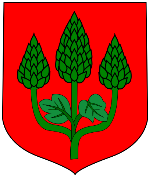 Zespół projektowy:Zespół projektowy:Zespół projektowy:l.p.branżafunkcjaimię i nazwiskonr uprawnień, specjalnośćdatapodpis1drogowaprojektowałmgr inż. Mateusz Ciołek LUB/0415/PWBD/15upr. bud. do projektowania i kierowania robotami budowlanymi bez ograniczeń w specjalności inżynieryjnej drogowej02.20212drogowasprawdziłamgr inż. Anna Świderska-ŁakomiecSWK/0098/PWBD/18 upr. bud. do projektowania i kierowania robotami budowlanymi bez ograniczeń w specjalności inżynieryjnej drogowej02.20213drogowaopracowałmgr inż. Dominika Skalik02.2021Egz.Lp.Wyszczególnienie właściwościJednostkiGrupy gruntówGrupy gruntówGrupy gruntówLp.Wyszczególnienie właściwościJednostkiniewysadzinowewątpliwewysadzinowe1Rodzaj gruntu-    rumosz niegliniasty      żwir      pospółka      piasek gruby      piasek średni      piasek drobny      żużel nierozpadowy      piasek pylasty      zwietrzelina gliniasta      rumosz gliniasty      żwir gliniasty      pospółka gliniastamało wysadzinowe      glina piasz-    czysta zwięzła, glina zwięzła, glina pylasta zwięzła      ił, ił piaszczys-ty, ił pylastybardzo wysadzinowe      piasek gliniasty      pył, pył piasz-czysty      glina piasz-  czysta, glina, glina pylasta      ił warwowy2Zawartość cząstek 0,075 mm 0,02   mm% 15 3od 15 do 30od 3 do 10 30 103Kapilarność bierna Hkbm 1,0 1,0 1,04Wskaźnik piaskowy WP 35od 25 do 35 25Lp.Badana cechaMinimalna częstotliwość badań i pomiarów1Pomiar szerokości korpusu ziemnegoPomiar taśmą, szablonem, łatą o długości 4 m i poziomicą lub niwelatorem, w odstępach co 50 m naprostych, w punktach głównych łuku, co 20 m na łukach o R  100 m co 10 m na łukach o R  100 moraz w miejscach, które budzą wątpliwości.2Pomiar szerokości dna rowówPomiar taśmą, szablonem, łatą o długości 4 m i poziomicą lub niwelatorem, w odstępach co 50 m naprostych, w punktach głównych łuku, co 20 m na łukach o R  100 m co 10 m na łukach o R  100 moraz w miejscach, które budzą wątpliwości.3Pomiar rzędnych powierzchni korpusu ziemnegoPomiar taśmą, szablonem, łatą o długości 4 m i poziomicą lub niwelatorem, w odstępach co 50 m naprostych, w punktach głównych łuku, co 20 m na łukach o R  100 m co 10 m na łukach o R  100 moraz w miejscach, które budzą wątpliwości.4Pomiar pochylenia skarpPomiar taśmą, szablonem, łatą o długości 4 m i poziomicą lub niwelatorem, w odstępach co 50 m naprostych, w punktach głównych łuku, co 20 m na łukach o R  100 m co 10 m na łukach o R  100 moraz w miejscach, które budzą wątpliwości.5Pomiar równości powierzchni korpusuPomiar taśmą, szablonem, łatą o długości 4 m i poziomicą lub niwelatorem, w odstępach co 50 m naprostych, w punktach głównych łuku, co 20 m na łukach o R  100 m co 10 m na łukach o R  100 moraz w miejscach, które budzą wątpliwości.6Pomiar równości skarpPomiar taśmą, szablonem, łatą o długości 4 m i poziomicą lub niwelatorem, w odstępach co 50 m naprostych, w punktach głównych łuku, co 20 m na łukach o R  100 m co 10 m na łukach o R  100 moraz w miejscach, które budzą wątpliwości.7Pomiar spadku podłużnego powierzchni korpusu lub dna rowuPomiar niwelatorem rzędnych w odstępach co 200 m 8Badanie zagęszczenia gruntu, Badanie nośności VSSWskaźnik zagęszczenia określać dla każdej ułożonej warstwy 1 raz w 3 punktach na 1000 m2 warstwy, badanie nośności 1 raz w 3 punktach na 2000 m2 warstwy lecz nie rzadziej niż na każdej działce roboczej.1.PN-B-02481:1998PGeotechnika – Technologie podstawowe, symbole literowe i jednostki miar2.PN-B-04481:1988Grunty budowlane. Badania próbek gruntów3.PN-B-04493:1960Grunty budowlane. Oznaczanie kapilarności biernej4.PN-S-02205:1998Drogi samochodowe. Roboty ziemne. Wymagania i badania5.PN-ISO10318:1993Geotekstylia – Terminologia6.PN-EN-963:1999Geotekstylia i wyroby pokrewne7.PN – EN 933-8:2001Badania geometrycznych właściwości kruszyw - cześć 8 – Ocena zawartości cząstek drobnych. Badania wskaźnika piaskowego 8.BN-64/8931-02Drogi samochodowe. Oznaczenie modułu odkształcenia nawierzchni podatnych i podłoża przez obciążenie płytą9.BN-77/8931-12Oznaczenie wskaźnika zagęszczenia gruntuTabela 1. Częstotliwość oraz zakres badań i pomiarów w czasie robótTabela 1. Częstotliwość oraz zakres badań i pomiarów w czasie robótTabela 1. Częstotliwość oraz zakres badań i pomiarów w czasie robótTabela 1. Częstotliwość oraz zakres badań i pomiarów w czasie robótL.p.Wyszczególnienie badań i pomiarówCzęstotliwośćbadańWartości dopuszczalne1Wyznaczenie powierzchni przeznaczonej do wykonania naprawy1 razniezbędna powierzchnia2Roboty rozbiórkowe1 razAkceptacja nieuszkodzonych materiałów3Szczegółowe rozpoznanie uszkodzenia i decyzja o sposobie naprawy1 razAkceptacja zamawiającego4Naprawa studzienkiocena ciągławg pkt 5.55Ułożenie nawierzchniocena ciągławg pkt 5.66Położenie studzienki w stosunku do otaczającej nawierzchni1 razkratka ściekowa od 0 do 3mm poniżej, właz studzienki – od 0 do 3mm poniżej poziomu nawierzchniLp.Rodzaj lepiszczaZużycie (kg/m2)12Emulsja asfaltowa kationowaAsfalt drogowy D 200, D 300od 0,4  do  1,2od 0,4  do  0,6Lp.Rodzaj lepiszczaTemperatury (oC)123Emulsja asfaltowa kationowaAsfalt drogowy D 200Asfalt drogowy D 300   od 20 do 40 *)od 140 do 150od 130 do 140Lp.Rodzaj lepiszczaKontrolowane właściwościBadaniewedług normy12Emulsja asfaltowa kationowaAsfalt drogowylepkośćpenetracjaEmA-94 [5]PN-C-04134 [1]1.PN-C-04134Przetwory naftowe. Pomiar penetracji asfaltów2.PN-C-96170Przetwory naftowe. Asfalty drogowe3.PN-C-96173Przetwory naftowe. Asfalty upłynnione AUN do nawierzchni drogowychL.pWyszczególnienieKruszywołamaneŻużelKruszywołamaneŻużelL.pWyszczególnieniePodbud. pomocniczaPodbud. pomocniczaPodbud. zasadniczaPodbud. zasadnicza1Zawartość nadziarna, %, nie więcej niż1010552Zawartość ziaren nieforemnych, % nie więcej niż40-35-3Zawartość zanieczyszczeń organicznych, barwa cieczy nie ciemniejsza niżwzorcowawzorcowawzorcowawzorcowa4Wskaźnik piaskowy po 5-krotnym zagęszczeniu metodą I lub II30-70-30-70-5Ścieralność w bębnie Los Angeles,- ubytek masy po pełnej liczbie obrotów, %s nie większy niż - po 1/5 pełnej liczby obrotów w stosunku do ścieralności całkowitej,, %, nie więcej niż50355035353040306Nasiąkliwość, %, nie więcej niż58367Mrozoodporność ziaren większych od 2mm, po 25 cyklach zamrażaniai odmrażania, ubytek masy, %, nie więcej niż1010559Zawartość związków siarki w przeliczeniu na S03, %, nie więcej niż141210Wskaźnik nośności wnoś mieszanki, %, nie niniejszy niż:a) przy zagęszczeniu 1,00b)  przy zagęszczeniu IS>1,036060801208012011Zawartość ziaren poniżej 0,075mm, %2 - 122 - 122- 102- 10Lp.Wyszczególnienie badańCzęstotliwość badańCzęstotliwość badańLp.Wyszczególnienie badańMinimalna liczba badań na dziennej działce roboczejMaksymalna powierzchnia podbudowy przypadająca na jedno badanie [m2]1Uziarnienie kruszywa24002Wilgotność kruszywa24003Zagęszczenie kruszywa24004Zawartość zanieczyszczeń obcych24005Stopień przekruszenia ziaren4000i przy każdej zmianieźródła kruszywa6Zawartość ziaren nieforemnych4000i przy każdej zmianieźródła kruszywa7Zawartość zanieczyszczeń organicznych4000i przy każdej zmianieźródła kruszywa8Granica płynności4000i przy każdej zmianieźródła kruszywa9Wskaźnik plastyczności4000i przy każdej zmianieźródła kruszywa10Mrozoodporność4000i przy każdej zmianieźródła kruszywa11Ścieralność4000i przy każdej zmianieźródła kruszywa12Wskaźnik piaskowy4000i przy każdej zmianieźródła kruszywaLp.Wyszczególnienie badań i pomiarówMinimalna częstotliwość badań i pomiarów1Grubość warstwPodczas budowy:w 3 punktach na każdej dziennej działce roboczej lecz nie rzadziej niż  1raz na 400 m2Przed odbiorem:w 3 punktach, lecz nie rzadziej niż 1 raz na 2000 m22Nośność i zagęszczenie wg obciążeń płowych1 raz na 3000 m23Szerokość10 razy na 1 km4Równość podłużnaw sposób ciągły planografem albo co 20 m łatą5Równość poprzeczna10 razy na 1 km łata 2-metrową6Spadki poprzeczne*)10 razy na 1 km7Rzędne Ukształtowanie osi w planieco 50 mPodbudowa z kruszywa o wskaźniku WNOŚ nie mniejszym niż, [%]Wymagane cechy podbudowyWymagane cechy podbudowyWymagane cechy podbudowyWymagane cechy podbudowyWymagane cechy podbudowyPodbudowa z kruszywa o wskaźniku WNOŚ nie mniejszym niż, [%]Wskaźnik zagęszczenia IS nie mniejszy niżMaksymalne ugięcie sprężyste pod kołem, [mm]Maksymalne ugięcie sprężyste pod kołem, [mm]Minimalny moduł odkształcenia mierzony płytą o średnicy 30cm, [MPa]Minimalny moduł odkształcenia mierzony płytą o średnicy 30cm, [MPa]Podbudowa z kruszywa o wskaźniku WNOŚ nie mniejszym niż, [%]Wskaźnik zagęszczenia IS nie mniejszy niż40 kN50 kNod pierwszego obciążenia E1od drugiego obciążenia E2602)1,01,401,6060120802)1,01,251,40801401203)1,031,101,20100180Właściwość kruszywaMetoda badania wgWymagania wg WT-5, pkt 1.1.1 [ 25] i PN-EN 13242 [19] dla ruchu kategorii KR1 ÷ KR6Wymagania wg WT-5, pkt 1.1.1 [ 25] i PN-EN 13242 [19] dla ruchu kategorii KR1 ÷ KR6Wymagania wg WT-5, pkt 1.1.1 [ 25] i PN-EN 13242 [19] dla ruchu kategorii KR1 ÷ KR6Właściwość kruszywaMetoda badania wgPunkt PN-EN 13242dla kruszywa związanego cementem w warstwie:dla kruszywa związanego cementem w warstwie:Właściwość kruszywaMetoda badania wgPunkt PN-EN 13242podłoża ulepszonego i podbudowy pomocniczej(KR1-KR6)podbudowy zasadniczej(KR1-KR6)Frakcje/zestaw sit #-4.1Zestaw sit podstawowy plus zestaw 1. Wszystkie frakcje dozwoloneZestaw sit podstawowy plus zestaw 1. Wszystkie frakcje dozwoloneUziarnieniePN-EN 933-1 [6]4.3.1Kruszywo grube: kat. GC80/20, kruszywo drobne: kat. GF80,   kruszywo o ciągłym uziarnieniu: kat. GA75.Uziarnienie mieszanek kruszywa wg rysunków 1÷5Kruszywo grube: kat. GC80/20, kruszywo drobne: kat. GF80,   kruszywo o ciągłym uziarnieniu: kat. GA75.Uziarnienie mieszanek kruszywa wg rysunków 1÷5Ogólne granice i tolerancje uziarnienia kruszywa grube- go na sitach pośrednichPN-EN 933-1 [6]4.3.2Kat. GTCNR (tj. brak wymagania)Kat. GTCNR (tj. brak wymagania)Tolerancje typowego uziar- nienia kruszywa drobnego i kruszywa o ciągłym uziarnie- niuPN-EN 933-1 [6]4.3.3Kruszywo drobne: kat. GTFNR (tj. brak wymagania), kruszywo o ciągłym uziarnieniu: kat. GTANR (tj. brak wymagania)Kruszywo drobne: kat. GTFNR (tj. brak wymagania), kruszywo o ciągłym uziarnieniu: kat. GTANR (tj. brak wymagania)Kształt kruszywa grubego – maksymalne warunki wskaź- nika płaskościPN-EN 933-3*)  [7]4.4Kat. FIDekl (tj. wsk. płaskości > 50)Kat. FI50 (tj. wsk. płaskości > 50)Kształt kruszywa grubego – maksymalne wartości wskaź- nika kształtuPN-EN 933-4*)  [8]4.4Kat. SIDekl  (tj. wsk.  kształtu>55)Kat. SI50  (tj. wsk.  kształtu>55)Kategorie procentowych za- wartości ziaren o powierz- chniach przekruszonych lub łamanych oraz ziaren całko- wicie zaokrąglonych w kru- szywie grubymPN-EN 933-5   [9]4.5Kat. CNR (tj. brak wymagania)Kat. CNR (tj. brak wymagania)Zawartość pyłów**) w kru-szywie grubymPN-EN 933-1 [6]4.6Kat. fDekl (tj. masa frakcji przechodzącej przez  sito 0,063 mm jest > 4)Kat. fDekl (tj. masa frakcji przechodzącej przez  sito 0,063 mm jest > 4)Zawartość pyłów**)   w  kru-szywie drobnymPN-EN 933-1 [6]4.6Kat. fDekl (tj. masa frakcji przechodzącej przez  sito 0,063 mm jest > 22)Kat. fDekl (tj. masa frakcji przechodzącej przez  sito 0,063 mm jest > 22)Jakość pyłów-4.7Brak wymagańBrak wymagańOdporność na rozdrabnianie kruszywa grubegoPN-EN 1097-2 [13]5.2Kat. LA60 (tj. wsp. Los Angeles jest ≤ 60)Kat. LA50Odporność na ścieraniePN-EN 1097-1 [12]5.3Kat. MDENR (tj. brak wymagania)Kat. MDENR (tj. brak wymagania)Gęstość ziarenPN-EN 1097-6, roz. 7, 8 i 9[14]5.4DeklarowanaDeklarowanaNasiąkliwośćPN-EN 1097-6, roz. 7, 8 i 9[14]5.5DeklarowanaDeklarowanaSiarczany rozpuszczalne w kwasiePN-EN 1744-1 [17]6.2Kruszywo  kamienne:	kat.  AS0,2	(tj.  zawartość siarczanów≤ 0,2%), żużel kawałkowy wielkopiecowy: kat. AS1,0 (tj. zawartość siarczanów ≤ 1,0%)Kruszywo  kamienne:	kat.  AS0,2	(tj.  zawartość siarczanów≤ 0,2%), żużel kawałkowy wielkopiecowy: kat. AS1,0 (tj. zawartość siarczanów ≤ 1,0%)Całkowita zawartość siarkiPN-EN 1744-1 [17]6.3Kruszywo kamienne: kat. SNR (tj. brak wymagania), żużel kawałkowy wielkopiecowy: kat. S2 (tj. zawartość siarki całkowitej ≤ 2%)Kruszywo kamienne: kat. SNR (tj. brak wymagania), żużel kawałkowy wielkopiecowy: kat. S2 (tj. zawartość siarki całkowitej ≤ 2%)Składniki wpływające na szy- bkość wiązania i twardnienia mieszanek związanych hy- drauliczniePN-EN 1744-1 [17]6.4.1DeklarowanaDeklarowanaStałość objętości żużla sta- lowniczegoPN-EN 1744-1, roz. 19.3[17]6.4.2.1Kat. V5 (tj. pęcznienie ≤ 5 % objętości). Dotyczy żużla  z kla-sycznego pieca tlenowego i elektrycznego pieca łukowegoKat. V5 (tj. pęcznienie ≤ 5 % objętości). Dotyczy żużla  z kla-sycznego pieca tlenowego i elektrycznego pieca łukowegoRozpad krzemianowy w żuż- lu wielkopiec. kawałkowymPN-EN 1744-1, p. 19.1 [17]6.4.2.2Brak rozpaduBrak rozpaduRozpad żelazawy w żużlu wielkopiec. kawałkowymPN-EN 1744-1, p.19.2 [17]6.4.2.3Brak rozpaduBrak rozpaduSkładniki rozpuszczalne w wodziePN-EN 1744-3 [18]6.4.3Brak substancji szkodliwych dla środowiska wg odrębnych przepisówBrak substancji szkodliwych dla środowiska wg odrębnych przepisówZanieczyszczenia-6.4.4Brak ciał obcych takich jak drewno, szkło i plastik, mogących pogorszyć wyrób końcowyBrak ciał obcych takich jak drewno, szkło i plastik, mogących pogorszyć wyrób końcowyZgorzel słoneczna bazaltuPN-EN  1367-3[16] i PN-EN1097-2 [13]7.2Kat. SBLA (tj. wzrost współczynnika Los Angeles po gotowaniu ≤ 8%)Kat. SBLA (tj. wzrost współczynnika Los Angeles po gotowaniu ≤ 8%)Nasiąkliwość(Jeśli kruszywo nie spełni warunku W242, to należy zba- dać jego mrozoodporność wgp. 7.3.3 – wiersz poniżej)PN-EN  1097-6, roz. 7 [14]7.3.2Kat. W242 (tj. maksymalna wartość nasiąkliwości ≤ 2% masy)Kat. W242 (tj. maksymalna wartość nasiąkliwości ≤ 2% masy)Mrozoodporność na kruszy- wa frakcji 8/16 mm (Badanie wykonywane tylko w przypa- dku, gdy nasiąkliwość kru- szywa przekracza WA242)PN-EN  1367-1 [15]7.3.3Skały magmowe i przeobrażo- ne: kat. F4 (tj. zamrażanie-roz- mrażanie ≤ 4% masy), skały osadowe: kat. F10, kruszywa z recyklingu: kat. F10 (F25***)F4Skład mineralogiczny-Zał. C p.C3.4DeklarowanyDeklarowanyIstotne cechy środowiskowe-Zał. C pkt C.3.4Większość substancji niebezpiecznych określonych w dyrektywie Rady 76/769/EWG zazwyczaj  nie występuje w źródłach kruszywa pochodzenia mineralnego. Jednak w odniesieniu do kruszyw sztucznych i odpadowych należy badać czy zawartość substancji niebezpiecznych nie przekracza wartości dopuszczalnych wg odrębnych przepisówWiększość substancji niebezpiecznych określonych w dyrektywie Rady 76/769/EWG zazwyczaj  nie występuje w źródłach kruszywa pochodzenia mineralnego. Jednak w odniesieniu do kruszyw sztucznych i odpadowych należy badać czy zawartość substancji niebezpiecznych nie przekracza wartości dopuszczalnych wg odrębnych przepisówLp.Wytrzymałość charakterystyczna na ściskanie Rc , po 28 dniach, MPa dla próbek walcowych oWytrzymałość charakterystyczna na ściskanie Rc , po 28 dniach, MPa dla próbek walcowych oKlasa wytrzymałościLp.H/Da = 2,0H/Da = 1,0bKlasa wytrzymałości1brak wymagańbrak wymagańC021,52,0C1,5/2,033,04,0C3/445,06,0C5/658,010,0C8/1061215C12/1571620C16/2082025C20/25a H/D = stosunek wysokości do średnicy próbkib H/D = 0,8 d0 1,21a H/D = stosunek wysokości do średnicy próbkib H/D = 0,8 d0 1,21a H/D = stosunek wysokości do średnicy próbkib H/D = 0,8 d0 1,21a H/D = stosunek wysokości do średnicy próbkib H/D = 0,8 d0 1,21Maksymalny nominalny wymiar kruszywa, mmMinimalna zawartość spoiwa, % m/m>8,0 do 31,532,0 do 8,04<2,05Lp.Wyszczególnienie robótCzęstotliwość badańWartości dopuszczalne1Lokalizacja i zgodność granic terenu robót z dokumentacją projektową1 razWg pktu 5 i dokumentacji projektowej 2Roboty przygotowawczeOcena ciągłaWg pktu 5.33Właściwości kruszywaDla każdej partii kruszywa i przy każdej zmianie kruszywaTablica 14Właściwości wodyDla każdego wątpliwego źródłaPN-EN 1008 [11]5Właściwości cementuDla każdej partiiPN-EN 197-1 [5]6Uziarnienie mieszanki2 razy dziennieRys. 1 ÷ 57Wilgotność mieszankiJw.Wilgotność optymalna z tolerancją +10%, -20%8Grubość warstwy podbudowyJw.Tolerancja ± 9Zagęszczenie warstwy mieszankiJw.0,98 Proctora (p. 5.7)10Oznaczenie wytrzymałości na ściskanie3 próbki dzienniePN-EN 13286-41 [21]11Oznaczenie mrozoodpornościNa zlecenie Inżynierap. 5.412Wykonanie robót wykończeniowychOcena ciągłaWedług punktu 5.9Lp.Wyszczególnienie badań i pomiarówMinimalna częstotliwość badań i pomiarówDopuszczalne odchyłki1Szerokość 10 razy na +, -5 cm: różnice od szerokości projektowanej2Równość podłużnawg [26]wg [26]3Równość poprzecznawg [26]wg [26]4Spadki poprzeczne *)10 razy na ± 0,5% dopuszczalna tolerancja od dokumentacji projektowej5Rzędne wysokościowewg [26]wg [26]6Ukształtowanie osi w planie *)co Przesunięcie od osi projektowanej ± 7Grubość podbudowy i ulepszonego podłożaw 3 punktach, lecz nie rzadziej niż raz na Różnice od grubości projekto-wanej dla:podbudowy zasadniczej ±10%podbudowy pomocniczej        i podłoża ulepszonego +10%, -15%Kategoria ruchuMieszanki o wymiarze D1), mmKR 1-2AC5S, AC8S, AC11SKR 3-4AC8S, AC11SKR 5-6AC8S, AC11S2)KategoriaruchuMieszankaACSGatunek lepiszczaGatunek lepiszczaKategoriaruchuMieszankaACSasfalt drogowypolimeroasfaltKRI -KR2AC5S, AC8S, AC11S50/70, 70/100, wielorodzajowy 50/70-KR3-KR4AC8S, AC11S50/70, 
wielorodzajowy 50/70PMB 45/80-55
PMB 45/80-65KR5-KR6AC8S, AC11Swielorodzajowy 35/50PMB 45/80-55
PMB 45/80-65Lp.WłaściwościWłaściwościMetodabadaniaRodzaj asfaltuRodzaj asfaltuLp.WłaściwościWłaściwościMetodabadania35/5050/70122345WŁAŚCIWOŚCI OBLIGATORYJNEWŁAŚCIWOŚCI OBLIGATORYJNEWŁAŚCIWOŚCI OBLIGATORYJNEWŁAŚCIWOŚCI OBLIGATORYJNEWŁAŚCIWOŚCI OBLIGATORYJNEWŁAŚCIWOŚCI OBLIGATORYJNE1Penetracja w 25°C0,1 mmPN-EN 1426 [21]50-7070-1002Temperatura mięknienia°CPN-EN 1427 [22]46-5443-513Temperatura zapłonu, nie mniej niż°CPN-EN 22592 [62]2302304Zawartość składników rozpuszczalnych, nie mniej niż% m/mPN-EN 12592 [28]99995Zmiana masy po starzeniu (ubytek lub przyrost), nie więcej niż% m/mPN-EN 12607-1 [31]0,50,86Pozostała penetracja po starzeniu, nie mniej niż%PN-EN 1426 [21]50467Temperatura mięknienia po starzeniu, nie mniej niż°CPN-EN 1427 [22]4845WŁAŚCIWOŚCI SPECJALNE KRAJOWEWŁAŚCIWOŚCI SPECJALNE KRAJOWEWŁAŚCIWOŚCI SPECJALNE KRAJOWEWŁAŚCIWOŚCI SPECJALNE KRAJOWEWŁAŚCIWOŚCI SPECJALNE KRAJOWEWŁAŚCIWOŚCI SPECJALNE KRAJOWE8Zawartość parafiny, nie więcej niż%PN-EN 12606-1 [30]2,22,29Wzrost temp. mięknienia po starzeniu, nie więcej niż°CPN-EN 1427 [22]9910Temperatura łamliwości Fraassa, nie więcej niż°CPN-EN 12593 [29]-8-10WymaganiepodstawoweWłaściwośćMetodabadaniaJednostkaGatunki asfaltów modyfikowanych polimerami (PMB)Gatunki asfaltów modyfikowanych polimerami (PMB)Gatunki asfaltów modyfikowanych polimerami (PMB)Gatunki asfaltów modyfikowanych polimerami (PMB)WymaganiepodstawoweWłaściwośćMetodabadaniaJednostka45/80 - 5545/80 - 5545/80 - 6545/80 - 65WymaganiepodstawoweWłaściwośćMetodabadaniaJednostkawymaganieklasawymaganieklasa12345679Konsystencja w pośrednich temperaturach eksploatacyjnychPenetracjaw 25°CPN-EN 1426 [21]0,1 mm45-80445-804Konsystencja w wysokich temperaturach eksploatacyjnychTemperaturamięknieniaPN-EN 1427 [22]°C≥ 557≥ 655Siła rozciągania (mała prędkość rozciągania)PN-EN 13589 [55] PN-EN 13703 [57]J/cm2≥ 1 w 5°C4≥ 2 w 5°C3KohezjaSiła rozciągania w 5°C (duża prędkość rozciągania)PN-EN 13587 [53] PN-EN 13703 [57]J/cm2NPDa0NPDa0Wahadło VialitPN-EN 13588 [54]J/cm2NPDa0NPDa0Stałość konsystencji (Odporność na starzenie wg PN-EN 12607-1 lub -3 [31]Zmiana masy%≥ 0,53≥ 0,53Stałość konsystencji (Odporność na starzenie wg PN-EN 12607-1 lub -3 [31]PozostałapenetracjaPN-EN 1426 [21]%≥ 607≥ 607Stałość konsystencji (Odporność na starzenie wg PN-EN 12607-1 lub -3 [31]WzrosttemperaturymięknieniaPN-EN 1427 [22]°C≤ 82≤ 82InnewłaściwościTemperaturazapłonuPN-EN ISO 2592 [63]°C≥ 2353≥ 2353WymaganiadodatkoweTemperaturałamliwościPN-EN 12593 [29]°C≤ -126≤ -157WymaganiadodatkoweNawrót sprężysty w 25°CPN-EN 13398 [51]%≥ 505≥ 703WymaganiadodatkoweNawrót sprężysty w 10°CPN-EN 13398 [51]%NPDa0NPDa0WymaganiadodatkoweZakresplastycznościPN-EN 14023 [59] Punkt 5.1.9°CTBRb1TBRb1WymaganiadodatkoweStabilność magazynowania. Różnica temperatur mięknieniaPN-EN 13399 [52] PN-EN 1427 [22]°C≤ 52≤ 52WymaganiadodatkoweStabilnośćmagazynowania.RóżnicapenetracjiPN-EN 13399 [52] PN-EN 1426 [21]0,1 mmNPDa0NPDa0WymaganiadodatkoweSpadek temperatury mięknienia po starzeniu wg PN-EN 12607 -1 lub -3 [311PN-EN 12607-1 [31]PN-EN 1427 [22]°CTBRb1TBRb1WymaganiadodatkoweNawrót sprężysty w 25°C po starzeniu wg PN- EN 12607-1 lub -3 [31]PN-EN 12607-1 [31]PN-EN 13398 [51]%≥ 504≥ 603WymaganiadodatkoweNawrót sprężysty w 10°C po starzeniu wg PN- EN 12607-1 lub -3 [311PN-EN 12607-1 [31]PN-EN 13398 [51]%NPDa0NPDa0a NPD - No Performance Determined (właściwość użytkowa nie określana) b TBR - To Be Reported (do zadeklarowania)a NPD - No Performance Determined (właściwość użytkowa nie określana) b TBR - To Be Reported (do zadeklarowania)a NPD - No Performance Determined (właściwość użytkowa nie określana) b TBR - To Be Reported (do zadeklarowania)a NPD - No Performance Determined (właściwość użytkowa nie określana) b TBR - To Be Reported (do zadeklarowania)a NPD - No Performance Determined (właściwość użytkowa nie określana) b TBR - To Be Reported (do zadeklarowania)a NPD - No Performance Determined (właściwość użytkowa nie określana) b TBR - To Be Reported (do zadeklarowania)a NPD - No Performance Determined (właściwość użytkowa nie określana) b TBR - To Be Reported (do zadeklarowania)a NPD - No Performance Determined (właściwość użytkowa nie określana) b TBR - To Be Reported (do zadeklarowania)WłaściwośćPrzesiew, [% (m/m)]Przesiew, [% (m/m)]Przesiew, [% (m/m)]Przesiew, [% (m/m)]Przesiew, [% (m/m)]Przesiew, [% (m/m)]WłaściwośćAC5SAC5SAC8SAC8SAC11SAC11SWymiar sita #, [mm]oddoododdood16----100-11,2--100-901008100-9010070905,6901007090--24065456030550,1258228228200,063614614512Zawartość lepiszcza, minimum*)Bmin6,0Bmin6,0Bmm5,8Bmm5,8Bmin5,6Bmin5,6WłaściwośćPrzesiew, [% (m/m)]Przesiew, [% (m/m)]Przesiew, [% (m/m)]Przesiew, [% (m/m)]WłaściwośćAC8SAC8SAC11SAC11SWymiar sita #, [mm]odododdo16--100-11,2100-9010089010060905,66080--2405535500,1258228200,063512,0511,0Zawartość lepiszcza, minimum*)Bmin5,6Bmin5,6Bmui5,42Bmui5,42WłaściwośćWarunki zagęszczania wg PN-EN 13108-20 [481Metoda i warunki badaniaAC5SAC8SAC11SZawartość wolnych przestrzeniC.1.2,ubijanie, 2x50 uderzeńPN-EN 12697-8 [33], p.4Vmin 1,0 
Vmax 3,0Vmin 1,0 
Vmax 3,0Vmin 1,0 
Vmax 3,0Wolne przestrzenie wypełnione lepiszczemC.1.2, ubijanie, 2x50 uderzeńPN-EN 12697-8 [33], p. 5VFBmin75 
VFBmin93VFBmin75 
VFBmin93VFBmin75 
VFBmin93Zawartość wolnych przestrzeni w mieszance mineralnejC.1.2, ubijanie, 2x50 uderzeńPN-EN 12697-8 [33], p. 5VFBmin14VFBmin14VFBmin14Odporność na działanie wodyC.1.1, ubijanie, 2x35 uderzeńPN-EN 12697-12 [35], przechowywanie w 40°Cz jednym cyklem zamrażania,a) badanie w 25°CITSR90ITSR90ITSR90a) Ujednoliconą procedurę badania odporności na działanie wody podano w WT-2 2010 [65] w załączniku 1.a) Ujednoliconą procedurę badania odporności na działanie wody podano w WT-2 2010 [65] w załączniku 1.a) Ujednoliconą procedurę badania odporności na działanie wody podano w WT-2 2010 [65] w załączniku 1.a) Ujednoliconą procedurę badania odporności na działanie wody podano w WT-2 2010 [65] w załączniku 1.a) Ujednoliconą procedurę badania odporności na działanie wody podano w WT-2 2010 [65] w załączniku 1.a) Ujednoliconą procedurę badania odporności na działanie wody podano w WT-2 2010 [65] w załączniku 1.WłaściwośćWarunki zagęszczania wg PN-EN 13108-20 [481]Metoda i warunki badaniaAC8SAC11SZawartość wolnych przestrzeniC.1.2,ubijanie, 2x50 uderzeńPN-EN 12697-8 [33], p.4Vmin 2,0 
Vmax 4,0Vmin 2,0 
Vmax 4,0Odporność na deformacje trwałe a)C.1.20, wałowanie, 
P98-P100PN-EN 12697-22, metoda B w powietrzu, PN-EN 13108-20, D.1.6,60°C, 10 000 cykli [38]WTSAIR 0,50 
PRDAIR deklWTSAIR 0,50 
PRDAIR deklOdporność na działanie wodyC.1.1,ubijanie, 
2x35 uderzeńPN-EN 12697-12 [35], przechowywanie w 40°C z jednym cyklem zamrażania, badanie w 25°Cb)ITSR90ITSR90  a) Grubość płyty: AC8, AC11 40mm.b) Ujednoliconą procedurę badania odporności na działanie wody podano w WT-2 2010 [65] w załączniku 1.  a) Grubość płyty: AC8, AC11 40mm.b) Ujednoliconą procedurę badania odporności na działanie wody podano w WT-2 2010 [65] w załączniku 1.  a) Grubość płyty: AC8, AC11 40mm.b) Ujednoliconą procedurę badania odporności na działanie wody podano w WT-2 2010 [65] w załączniku 1.  a) Grubość płyty: AC8, AC11 40mm.b) Ujednoliconą procedurę badania odporności na działanie wody podano w WT-2 2010 [65] w załączniku 1.  a) Grubość płyty: AC8, AC11 40mm.b) Ujednoliconą procedurę badania odporności na działanie wody podano w WT-2 2010 [65] w załączniku 1.WłaściwośćWarunki zagęszczania wg PN-EN 13108-20 [481]Metoda i warunki badaniaAC8SAC11SZawartość wolnych przestrzeniC.1.2,ubijanie, 2x50 uderzeńPN-EN 12697-8 [33], p.4Vmin 2,0 
Vmax 4,0Vmin 2,0 
Vmax 4,0Odporność na deformacje trwałe a)C.1.20, wałowanie, 
P98-P100PN-EN 12697-22, metoda B w powietrzu, PN-EN 13108-20, D.1.6,60°C, 10 000 cykli [38]WTSAIR 0,30 
PRDAIR deklWTSAIR 0,30 
PRDAIR deklOdporność na działanie wodyC.1.1,ubijanie, 
2x35 uderzeńPN-EN 12697-12 [35], przechowywanie w 40°C z jednym cyklem zamrażania, badanie w 25°Cb)ITSR90ITSR90  a) Grubość płyty: AC8, AC11 40mm.b) Ujednoliconą procedurę badania odporności na działanie wody podano w WT-2 2010 [65] w załączniku 1.  a) Grubość płyty: AC8, AC11 40mm.b) Ujednoliconą procedurę badania odporności na działanie wody podano w WT-2 2010 [65] w załączniku 1.  a) Grubość płyty: AC8, AC11 40mm.b) Ujednoliconą procedurę badania odporności na działanie wody podano w WT-2 2010 [65] w załączniku 1.  a) Grubość płyty: AC8, AC11 40mm.b) Ujednoliconą procedurę badania odporności na działanie wody podano w WT-2 2010 [65] w załączniku 1.  a) Grubość płyty: AC8, AC11 40mm.b) Ujednoliconą procedurę badania odporności na działanie wody podano w WT-2 2010 [65] w załączniku 1.Lepiszcze asfaltoweTemperatura mieszanki [°C]Asfalt 50/70
Asfalt 70/100
Wielorodzajowy-35/50 Wielorodzajowy-50/70
PMB 45/80-55
PMB 45/80-65od 140 do 180 
od 140 do 180 
od 155 do 195 
od 140 do 180 
od 130 do 180
 od 130 do 180Klasa drogiElement nawierzchniMaksymalna nierówność podłoża pod warstwę ścieralną [mm]A, S,Pasy: ruchu, awaryjne, dodatkowe, włączania i wyłączania6GPJezdnie łącznic, jezdnie MOP, utwardzone pobocza8GPasy: ruchu, dodatkowe, włączania i wyłączania, postojowe, jezdnie łącznic, utwardzone pobocza8Z, L, DPasy ruchu9Rodzaj robótMinimalna temperatura otoczenia [°C]Minimalna temperatura otoczenia [°C]Rodzaj robótprzed przystąpieniem do robótw czasie robótWarstwa ścieralna o grubości ≥ 3cm0+5Warstwa ścieralna o grubości < 3cm+5+10Typ i wymiar mieszankiProjektowana grubość warstwy technologicznej [cm]WskaźnikZagęszczenia [%]Zawartość wolnych przestrzeni w warstwie [%(v/v)]AC5S, KR1-KR22,0 ÷ 4,0≥981,5 ÷ 4,0AC8S, KR1-KR22,5 ÷ 4,5≥981,5 ÷ 4,0AC11S, KR1-KR23,0 ÷ 5,0≥981,5 ÷ 4,0AC8S, KR3-KR62,5 ÷ 4,5≥983,0 ÷ 5,0AC11S, KR3-KR63,0 ÷ 5,0≥983,0 ÷ 5,0Lp.Rodzaj badań1Mieszanka mineralno-asfaltowa a),b)1.1Uziarnienie1.2Zawartość lepiszcza1.3Temperatura mięknienia lepiszcza odzyskanego1.4Gęstość i zawartość wolnych przestrzeni próbki2Warstwa asfaltowa2.1Wskaźnik zagęszczenia a)2.2Spadki poprzeczne2.3Równość2.4Grubość lub ilość materiału2.5Zawartość wolnych przestrzenia)2.6Właściwości przeciwpoślizgowea) do każdej warstwy i na każde rozpoczęte 6000 m2 nawierzchni jedna próbka; w razie potrzeby liczba próbek może zostać zwiększona (np. nawierzchnie dróg w terenie zabudowy)b) w razie potrzeby specjalne kruszywa i dodatki	a) do każdej warstwy i na każde rozpoczęte 6000 m2 nawierzchni jedna próbka; w razie potrzeby liczba próbek może zostać zwiększona (np. nawierzchnie dróg w terenie zabudowy)b) w razie potrzeby specjalne kruszywa i dodatki	Warunki ocenyWarstwa asfaltowa AC a)A. Średnia z wielu oznaczeń grubości oraz ilości   - duży odcinek budowy, powierzchnia większa niż 6000 m2 lub 
   - droga ograniczona krawężnikami, powierzchnia większa niż 1000 m2 lub
   - warstwa ścieralna, ilość większa niż 50 kg/m2 lub≤ 10≤ 10≤ 10   - mały odcinek budowy lub   - warstwa ścieralna, ilość większa niż 50 kg/m2≤ 15≤ 15B. Pojedyncze oznaczenie grubości≤ 25a) w przypadku budowy dwuetapowej, tzn. gdy warstwa ścieralna jest układana z opóźnieniem, wartość z wiersza B odpowiednio obowiązuje; w pierwszym etapie budowy do górnej warstwy nawierzchni obowiązuje wartość 25%, a do łącznej grubości warstw etapu od 1% do 15%a) w przypadku budowy dwuetapowej, tzn. gdy warstwa ścieralna jest układana z opóźnieniem, wartość z wiersza B odpowiednio obowiązuje; w pierwszym etapie budowy do górnej warstwy nawierzchni obowiązuje wartość 25%, a do łącznej grubości warstw etapu od 1% do 15%Klasa drogiElement nawierzchniWartości wskaźnika IRI [mm/m]A, S,Pasy: ruchu, awaryjne, dodatkowe, włączania i wyłączania≤ 2,9GPJezdnie łącznic, jezdnie MOP, utwardzone pobocza≤ 3,7GPasy: ruchu, dodatkowe, włączania i wyłączania, postojowe, jezdnie łącznic, utwardzone pobocza≤ 4,6Klasa drogiElement nawierzchniWartość odchyleń równości poprzecznej [mm]A, S,Pasy: ruchu, awaryjne, dodatkowe, włączania i wyłączania≤ 6GPJezdnie łącznic, jezdnie MOP, utwardzone pobocza≤ 8GPasy: ruchu, dodatkowe, włączania i wyłączania, postojowe, jezdnie łącznic, utwardzone pobocza≤ 8Z, L, DPasy ruchu≤ 9Klasa drogiElement nawierzchniMiarodajny współczynnik tarcia przy prędkości zablokowanej opony względem nawierzchniMiarodajny współczynnik tarcia przy prędkości zablokowanej opony względem nawierzchniKlasa drogiElement nawierzchni60 km/h90 km/hA, SPasy ruchu-≥ 0,37A, SPasy: włączania i wyłączania, jezdnie łącznic≥ 0,44-GP, G, ZPasy: ruchu, dodatkowe, utwardzone pobocza≥ 0,36-Kategoria ruchuMieszanki o wymiarze D1), mmKR 1-2AC11W2), AC16WKR 3-4AC 16 W, AC22WKR 5-6AC 16 W, AC22WKategoriaruchuMieszankaACSGatunek lepiszczaGatunek lepiszczaKategoriaruchuMieszankaACSasfalt drogowypolimeroasfaltKRI -KR2AC11W,AC16W50/70-KR3-KR4AC16W,AC22W35/50, 50/70, wielorodzajowy 35/50, 50/70PMB 25/55-60KR5-KR6AC16W AC22W35/50,wielorodzajowy 35/50PMB 25/55-60Lp.WłaściwościWłaściwościMetodabadaniaRodzaj asfaltuRodzaj asfaltuLp.WłaściwościWłaściwościMetodabadania35/5050/70122345WŁAŚCIWOŚCI OBLIGATORYJNEWŁAŚCIWOŚCI OBLIGATORYJNEWŁAŚCIWOŚCI OBLIGATORYJNEWŁAŚCIWOŚCI OBLIGATORYJNEWŁAŚCIWOŚCI OBLIGATORYJNEWŁAŚCIWOŚCI OBLIGATORYJNE1Penetracja w 25°C0,1 mmPN-EN 1426 [21]35-5050-702Temperatura mięknienia°CPN-EN 1427 [22]50+5846+543Temperatura zapłonu, nie mniej niż°CPN-EN 22592 [62]2402304Zawartość składników rozpuszczalnych, nie mniej niż% m/mPN-EN 12592 [28]99995Zmiana masy po starzeniu (ubytek lub przyrost), nie więcej niż% m/mPN-EN 12607-1 [31]0,50,56Pozostała penetracja po starzeniu, nie mniej niż%PN-EN 1426 [21]53507Temperatura mięknienia po starzeniu, nie mniej niż°CPN-EN 1427 [22]5248WŁAŚCIWOŚCI SPECJALNE KRAJOWEWŁAŚCIWOŚCI SPECJALNE KRAJOWEWŁAŚCIWOŚCI SPECJALNE KRAJOWEWŁAŚCIWOŚCI SPECJALNE KRAJOWEWŁAŚCIWOŚCI SPECJALNE KRAJOWEWŁAŚCIWOŚCI SPECJALNE KRAJOWE8Zawartość parafiny, nie więcej niż%PN-EN 12606-1 [30]2,22,29Wzrost temp. mięknienia po starzeniu, nie więcej niż°CPN-EN 1427 [22]8910Temperatura łamliwości Fraassa, nie więcej niż°CPN-EN 12593 [29]-5-8WymaganiepodstawoweWłaściwośćMetodabadaniaJednostkaGatunki asfaltów modyfikowanych polimerami (PMB)Gatunki asfaltów modyfikowanych polimerami (PMB)WymaganiepodstawoweWłaściwośćMetodabadaniaJednostka25/55 - 6025/55 - 60WymaganiepodstawoweWłaściwośćMetodabadaniaJednostkawymaganieklasa123456Konsystencja w pośrednich temperaturach eksploatacyjnychPenetracjaw 25°CPN-EN 1426 [21]0,1 mm25-553Konsystencja w wysokich temperaturach eksploatacyjnychTemperaturamięknieniaPN-EN 1427 [22]°C≥ 606Siła rozciągania (mała prędkość rozciągania)PN-EN 13589 [55] PN-EN 13703 [57]J/cm2≥ 2 w 5°C3KohezjaSiła rozciągania w 5°C (duża prędkość rozciągania)PN-EN 13587 [53] PN-EN 13703 [57]J/em2NPD“0Wahadło VialitPN-EN 13588 [54]J/cm2NPD“0Stałość konsystencji (Odporność na starzenie wg PN-EN 12607-1 lub -3 [31]Zmiana masy%≥ 0,53Stałość konsystencji (Odporność na starzenie wg PN-EN 12607-1 lub -3 [31]PozostałapenetracjaPN-EN 1426 [21]%≥ 403Stałość konsystencji (Odporność na starzenie wg PN-EN 12607-1 lub -3 [31]WzrosttemperaturymięknieniaPN-EN 1427 [22]°C≤  83InnewłaściwościTemperaturazapłonuPN-EN ISO 2592 [63]°C≥ 2353WymaganiadodatkoweTemperaturałamliwościPN-EN 12593 [29]°C≤ -126WymaganiadodatkoweNawrót sprężysty w 25°CPN-EN 13398 [51]%≥ 505WymaganiadodatkoweNawrót sprężysty w 10°CNPDaoWymaganiadodatkoweZakresplastycznościPN-EN 14023 [59] Punkt 5.1.9°CTBRb1WymaganiadodatkoweStabilność magazynowania. Różnica temperatur mięknieniaPN-EN 13399 [52] PN-EN 1427 [22]°C≤ 52WymaganiadodatkoweStabilnośćmagazynowania.RóżnicapenetracjiPN-EN 13399 [52] PN-EN 1426 [21]0,1 mmNPDa0WymaganiadodatkoweSpadek temperatury mięknienia po starzeniu wg PN-EN 12607 -1 lub -3 [311PN-EN 12607-1 [31]PN-EN 1427 [22]°CTBRb1WymaganiadodatkoweNawrót sprężysty w 25°C po starzeniu wg PN- EN 12607-1 lub -3 [31]PN-EN 12607-1 [31]PN-EN 13398 [51]%≥ 504WymaganiadodatkoweNawrót sprężysty w 10°C po starzeniu wg PN- EN 12607-1 lub -3 [311PN-EN 12607-1 [31]PN-EN 13398 [51]%NPDa0a NPD - No Performance Determined (właściwość użytkowa nie określana) b TBR - To Be Reported (do zadeklarowania)a NPD - No Performance Determined (właściwość użytkowa nie określana) b TBR - To Be Reported (do zadeklarowania)a NPD - No Performance Determined (właściwość użytkowa nie określana) b TBR - To Be Reported (do zadeklarowania)a NPD - No Performance Determined (właściwość użytkowa nie określana) b TBR - To Be Reported (do zadeklarowania)a NPD - No Performance Determined (właściwość użytkowa nie określana) b TBR - To Be Reported (do zadeklarowania)a NPD - No Performance Determined (właściwość użytkowa nie określana) b TBR - To Be Reported (do zadeklarowania)WłaściwośćPrzesiew, [% (m/m)]Przesiew, [% (m/m)]Przesiew, [% (m/m)]Przesiew, [% (m/m)]Przesiew, [% (m/m)]Przesiew, [% (m/m)]Przesiew, [% (m/m)]Przesiew, [% (m/m)]WłaściwośćAC11WKR1-KR2AC11WKR1-KR2AC16WKR1-KR2AC16WKR1-KR2AC16WKR3-KR6AC16WKR3-KR6AC22WKR3-KR6AC22WKR3-KR6Wymiar sita #, [mm]oddooddooddooddo31,5------100-22,4--100-100-9010016,0100-9010090100659011,29010065807090--8,06085--558545702,030552555255020450,1256245154124120,0633,08,03,08,04,010,04,010,0Zawartość lepiszcza, minimum*)Bmin4,6Bmin4,6Bmin4,4Bmin4,4Bmin4,4Bmin4,4Bmin4,2Bmin4,2*)  Minimalna zawartość lepiszcza jest określona przy założonej gęstości mieszanki mineralnej 2,650 Mg/m3. Jeżeli stosowana mieszanka mineralna ma inną gęstość (ρd), to do wyznaczenia minimalnej zawartości lepiszcza podaną wartość należy pomnożyć przez współczynnik α według równania: α =2,650/ ρd*)  Minimalna zawartość lepiszcza jest określona przy założonej gęstości mieszanki mineralnej 2,650 Mg/m3. Jeżeli stosowana mieszanka mineralna ma inną gęstość (ρd), to do wyznaczenia minimalnej zawartości lepiszcza podaną wartość należy pomnożyć przez współczynnik α według równania: α =2,650/ ρd*)  Minimalna zawartość lepiszcza jest określona przy założonej gęstości mieszanki mineralnej 2,650 Mg/m3. Jeżeli stosowana mieszanka mineralna ma inną gęstość (ρd), to do wyznaczenia minimalnej zawartości lepiszcza podaną wartość należy pomnożyć przez współczynnik α według równania: α =2,650/ ρd*)  Minimalna zawartość lepiszcza jest określona przy założonej gęstości mieszanki mineralnej 2,650 Mg/m3. Jeżeli stosowana mieszanka mineralna ma inną gęstość (ρd), to do wyznaczenia minimalnej zawartości lepiszcza podaną wartość należy pomnożyć przez współczynnik α według równania: α =2,650/ ρd*)  Minimalna zawartość lepiszcza jest określona przy założonej gęstości mieszanki mineralnej 2,650 Mg/m3. Jeżeli stosowana mieszanka mineralna ma inną gęstość (ρd), to do wyznaczenia minimalnej zawartości lepiszcza podaną wartość należy pomnożyć przez współczynnik α według równania: α =2,650/ ρd*)  Minimalna zawartość lepiszcza jest określona przy założonej gęstości mieszanki mineralnej 2,650 Mg/m3. Jeżeli stosowana mieszanka mineralna ma inną gęstość (ρd), to do wyznaczenia minimalnej zawartości lepiszcza podaną wartość należy pomnożyć przez współczynnik α według równania: α =2,650/ ρd*)  Minimalna zawartość lepiszcza jest określona przy założonej gęstości mieszanki mineralnej 2,650 Mg/m3. Jeżeli stosowana mieszanka mineralna ma inną gęstość (ρd), to do wyznaczenia minimalnej zawartości lepiszcza podaną wartość należy pomnożyć przez współczynnik α według równania: α =2,650/ ρd*)  Minimalna zawartość lepiszcza jest określona przy założonej gęstości mieszanki mineralnej 2,650 Mg/m3. Jeżeli stosowana mieszanka mineralna ma inną gęstość (ρd), to do wyznaczenia minimalnej zawartości lepiszcza podaną wartość należy pomnożyć przez współczynnik α według równania: α =2,650/ ρd*)  Minimalna zawartość lepiszcza jest określona przy założonej gęstości mieszanki mineralnej 2,650 Mg/m3. Jeżeli stosowana mieszanka mineralna ma inną gęstość (ρd), to do wyznaczenia minimalnej zawartości lepiszcza podaną wartość należy pomnożyć przez współczynnik α według równania: α =2,650/ ρdWłaściwośćWarunki zagęszczania wg PN-EN 13108-20 [481Metoda i warunki badaniaAC11WAC16WZawartość wolnych przestrzeniC.1.2,ubijanie, 2x50 uderzeńPN-EN 12697-8 [33], p.4Vmin 3,0 
Vmax 6,0Vmin 3,0 
Vmax 6,0Wolne przestrzenie wypełnionelepiszczemC.1.2, ubijanie, 2x50 uderzeńPN-EN 12697-8 [33], p. 5VFBmin65 
VFBmin80VFBmin65 
VFBmin80Zawartość wolnych przestrzeni w mieszance mineralnejC.1.2, ubijanie, 2x50 uderzeńPN-EN 12697-8 [33], p. 5VFBmin14VFBmin14Odporność na działanie wodyC.1.1, ubijanie, 2x35 uderzeńPN-EN 12697-12 [35], przechowywanie w 40°C z jednym cyklem zamrażania,a) badanie w 25°CITSR80ITSR80a) Ujednoliconą procedurę badania odporności na działanie wody podano w WT-2 2010 [65] w załączniku 1.a) Ujednoliconą procedurę badania odporności na działanie wody podano w WT-2 2010 [65] w załączniku 1.a) Ujednoliconą procedurę badania odporności na działanie wody podano w WT-2 2010 [65] w załączniku 1.a) Ujednoliconą procedurę badania odporności na działanie wody podano w WT-2 2010 [65] w załączniku 1.a) Ujednoliconą procedurę badania odporności na działanie wody podano w WT-2 2010 [65] w załączniku 1.WłaściwośćWarunki zagęszczania wg PN-EN 13108-20 [48]Metoda i warunki badaniaAC16WAC22WZawartość wolnych przestrzeniC.1.3,ubijanie, 
2x75 uderzeńPN-EN 12697-8 [33],p.4Vmin 4,0 
Vmax 7,0Vmin 4,0 
Vmax 7,0Odporność na deformacje trwałe a)C.1.20, wałowanie, 
P98-P100PN-EN 12697-22, metoda B w powietrzu, PN-EN 13108-20, D.1.6,60°C, 10 000 cykli [38]WTSAIR 0,3 
PRDAIR deklWTSAIR 0,3 
PRDAIR deklOdporność na działanie wodyC.1.1,ubijanie, 
2x35 uderzeńPN-EN 12697-12 [35], przechowywanie w 40°C z jednym cyklem zamrażania, badanie w 25°Cb)ITSR80ITSR80a) Grubość płyty: AC 16, AC22 60mm.b) Ujednoliconą procedurę badania odporności na działanie wody podano w WT-2 2010 [65] w załączniku 1.a) Grubość płyty: AC 16, AC22 60mm.b) Ujednoliconą procedurę badania odporności na działanie wody podano w WT-2 2010 [65] w załączniku 1.a) Grubość płyty: AC 16, AC22 60mm.b) Ujednoliconą procedurę badania odporności na działanie wody podano w WT-2 2010 [65] w załączniku 1.a) Grubość płyty: AC 16, AC22 60mm.b) Ujednoliconą procedurę badania odporności na działanie wody podano w WT-2 2010 [65] w załączniku 1.a) Grubość płyty: AC 16, AC22 60mm.b) Ujednoliconą procedurę badania odporności na działanie wody podano w WT-2 2010 [65] w załączniku 1.WłaściwośćWarunki zagęszczania wg PN-EN 13108-20 [48]Metoda i warunki badaniaAC16WAC22WZawartość wolnych przestrzeniC.1.3,ubijanie, 
2x75 uderzeńPN-EN 12697-8 [33],p.4Vmin 4,0 
Vmax 7,0Vmin 4,0 
Vmax 7,0Odporność na deformacje trwałe a)C.1.20, wałowanie, 
P98-P100PN-EN 12697-22, metoda B w powietrzu, PN-EN 13108-20, D.1.6,60°C, 10 000 cykli [38]WTSAIR 0,15 
PRDAIR deklWTSAIR 0,15 
PRDAIR deklOdporność na działanie wodyC.1.1,ubijanie, 
2x35 uderzeńPN-EN 12697-12 [35], przechowywanie w 40°C z jednym cyklem zamrażania, badanie w 25°Cb)ITSR80ITSR80a) Grubość płyty: AC16P, AC22P 60mm, AC32P 80mmb) Ujednoliconą procedurę badania odporności na działanie wody podano w WT-2 2010 [65] w załączniku 1.a) Grubość płyty: AC16P, AC22P 60mm, AC32P 80mmb) Ujednoliconą procedurę badania odporności na działanie wody podano w WT-2 2010 [65] w załączniku 1.a) Grubość płyty: AC16P, AC22P 60mm, AC32P 80mmb) Ujednoliconą procedurę badania odporności na działanie wody podano w WT-2 2010 [65] w załączniku 1.a) Grubość płyty: AC16P, AC22P 60mm, AC32P 80mmb) Ujednoliconą procedurę badania odporności na działanie wody podano w WT-2 2010 [65] w załączniku 1.a) Grubość płyty: AC16P, AC22P 60mm, AC32P 80mmb) Ujednoliconą procedurę badania odporności na działanie wody podano w WT-2 2010 [65] w załączniku 1.Lepiszcze asfaltoweTemperatura mieszanki [°C]Asfalt 35/50Asfalt 50/70Wielorodzajowy 35/50 Wielorodzajowy 50/70PMB 25/55-60od 155 do 195od 140 do 180od 155 do 195od 140 do 180od 140 do 180Rodzaj robótMinimalna temperatura otoczenia [°C]Minimalna temperatura otoczenia [°C]Rodzaj robótprzed przystąpieniem do robótw czasie robótWarstwa wiążąca0+5Warstwa wyrównawcza0+5Typ i wymiar mieszankiProjektowana grubość warstwy technologicznej [cm]WskaźnikZagęszczenia [%]Zawartość wolnych przestrzeni w warstwie [%(v/v)]AC11W, KR1-KR24,0 ÷ 10,0≥983,5 ÷ 7,0AC16W, KR1-KR25,0 ÷ 10,0≥983,5 ÷ 7,0AC16W, KR3-KR65,0 ÷ 10,0≥984,5 ÷ 8,0AC22W, KR3-KR67,0 ÷ 10,0≥984,5 ÷ 8,0Lp.Rodzaj badań1Mieszanka mineralno-asfaltowa a),b)1.1Uziarnienie1.2Zawartość lepiszcza1.3Temperatura mięknienia lepiszcza odzyskanego1.4Gęstość i zawartość wolnych przestrzeni próbki2Warstwa asfaltowa2.1Wskaźnik zagęszczenia a)2.2Spadki poprzeczne2.3Równość2.4Grubość lub ilość materiału2.5Zawartość wolnych przestrzenia)2.6Właściwości przeciwpoślizgowea) do każdej warstwy i na każde rozpoczęte 6000 m2 nawierzchni jedna próbka; w razie potrzeby liczba próbek może zostać zwiększona (np. nawierzchnie dróg w terenie zabudowy)b) w razie potrzeby specjalne kruszywa i dodatki	a) do każdej warstwy i na każde rozpoczęte 6000 m2 nawierzchni jedna próbka; w razie potrzeby liczba próbek może zostać zwiększona (np. nawierzchnie dróg w terenie zabudowy)b) w razie potrzeby specjalne kruszywa i dodatki	Warunki ocenyWarstwa asfaltowa AC a)A. Średnia z wielu oznaczeń grubości oraz ilości   - duży odcinek budowy, powierzchnia większa niż 6000 m2 lub 
   - droga ograniczona krawężnikami, powierzchnia większa niż 1000 m2 lub≤ 10≤ 10   - mały odcinek budowy≤ 15B. Pojedyncze oznaczenie grubości≤ 15a) w przypadku budowy dwuetapowej, tzn. gdy warstwa ścieralna jest układana z opóźnieniem, wartość z wiersza B odpowiednio obowiązuje; w pierwszym etapie budowy do górnej warstwy nawierzchni obowiązuje wartość 25%, a do łącznej grubości warstw etapu od 1% do 15%a) w przypadku budowy dwuetapowej, tzn. gdy warstwa ścieralna jest układana z opóźnieniem, wartość z wiersza B odpowiednio obowiązuje; w pierwszym etapie budowy do górnej warstwy nawierzchni obowiązuje wartość 25%, a do łącznej grubości warstw etapu od 1% do 15%Lp.WłaściwośćJednostkaWymagania1Zawartość składników lotnych w materiałach do znakowaniarozpuszczalników organicznychrozpuszczalników aromatycznychbenzenu i rozpuszczalników chlorowanych% (m/m)% (m/m)% (m/m) 25 802Właściwości kulek szklanych współczynnik załamania światłazawartość kulek z defektami-% 1,5203Okres stałości właściwości materiałów do znakowania przy składowaniumiesiące 6Rodzaj wadyDopuszczalny wymiar wady, [mm]Brak przetopu:2.0Podtopienie lica spoiny:1.5Porowatość spoiny:3.0Krater w spoinie:1.5Wklęśnięcie lica spoiny:1.5Uszkodzenie mechaniczne1.0spoiny:Różnica wysokości sąsiednichwgłębień i wypukłości licaspoiny:3.0WymaganiaWymaganiaWymaganiaMetody badań wedługKlasa prędkościKategoriępochłanianiaenergiiPoziombezpieczeństwaużytkownikówMetody badań według1234100NE3,2PN-EN12767:2000ŚrednicaGrubośćMasa 1 m ruryDopuszczalne odchyłki, %Dopuszczalne odchyłki, %zewnętrznaściankikg/mśrednicy zewnętrznejgrubości ścianki42,444,548,351,054,057,060,363,570,076,182,588,9101,6od 2,6 do 7,1od 2,6 do 8,8od 2,6 do 8,8od 2,6 do 12,5od 2,6 do 14,2od 2,9 do 14,2od 2,9 do 14,2od 2,9 do 16,0od 2,9 do 16,0od 2,9 do 20,0od 3,2 do 20,0od 3,2 do 34,0od 3,6 do 20,0od 2,56 do 6,8od 2,69 do 7,76od 2,93 do 8,58od 3,10 do 11,9od 3,30 do 13,9od 3,87 do 15,0od 4,11 do 16,1od 4,33 do 18,7od 5,80 do 21,3od 5,24 do 27,7od 6,26 do 30,8od 6,76 do 34,0od 8,70 do 40,2
 1,25 15Agresywność korozyjna atmosfery wg PN-H-04651Minimalna grubość powłoki,  µm, przy wymaganej trwałości w latachMinimalna grubość powłoki,  µm, przy wymaganej trwałości w latach1020     Umiarkowana     Ciężka120160 M160200 M     M - powłoka pokryta dwoma lub większą liczbą warstw powłoki malarskiej            M - powłoka pokryta dwoma lub większą liczbą warstw powłoki malarskiej            M - powłoka pokryta dwoma lub większą liczbą warstw powłoki malarskiej       Lp.Rodzaj podłożaRodzaj  podkładuRodzaj powłoki  malarskiejZastosowanie1Stalfarba olejna miniowa 60% lub ftalowa miniowa 60%dwuwarstwowa z farby albojak w a) i jednowarstwowa z lakieru olejnego schnącego na powietrzu, rodzaju IIIelementy ślusarsko-kowalskie pełne i ażurowe (poręcze, kraty, ogrodzenie, bramy itp.)2Żeliwo                   i metale nieżelaznebez podkładudwuwarstwowa       z    farbybudowa latarni  ulicznych, słupki ogrodzeniowe itp. oraz elementy z metali nieżelaznychLp.Rodzaj badaniaLiczba badańOpis badańOcena wyników badań1Sprawdzenie powierzchniod 5 do 10 badań z wybra-  nych losowo elementów w każdej dostarczonej partiiPowierzchnię zbadać nieuzbrojonym okiem. Do ew. sprawdzenia głębokości wad użyć dostępnych narzędzi (np. liniałów z czujnikiem, suwmiarek, mikrometrów itp.Wyniki badań powinny być zgodne z wymaganiami2Sprawdzenie wymiarówwyrobów liczącej do 1000 elementówPrzeprowadzić uniwersalnymi przyrządami pomiarowymi lub sprawdzianamipunktu 2.3.  3.PN-EN 206Beton zwykły 4.PN-B-06251Roboty betonowe i żelbetowe. Wymagania techniczne  5.PN-EN 12620Kruszywa mineralne do betonu  8.PN-EN 197-1     Cement-Część 1: Skład , wymagania i kryteria oceny zgodności dotyczące       cementów10.PN-EN-1008Woda zarobowa do betonu11.PN-H-74219Rury stalowe bez szwu walcowane na gorąco ogólnego zastosowania12.PN-H-74220Rury stalowe bez szwu ciągnione i walcowane na zimno ogólnego przeznaczenia13.PN-H-82200Cynk14.PN-H-84018Stal niskostopowa o podwyższonej wytrzymałości. Gatunki15.PN-H-84019Stal węglowa konstrukcyjna wyższej jakości ogólnego przeznaczenia. Gatunki16.PN-H-84020Stal niestopowa konstrukcyjna ogólnego przeznaczenia. Gatunki46BN-88/6731-08Cement. Transport i przechowywanie.Lp.CechaCechaZałącznikZałącznikWymaganiaWymaganiaWymaganiaWymaganiaWymagania1Kształt i wymiaryKształt i wymiaryKształt i wymiaryKształt i wymiaryKształt i wymiaryKształt i wymiaryKształt i wymiaryKształt i wymiaryKształt i wymiary1.1Wartości dopuszczalnych odchyłek od wymiarów nominalnych, z dokładnością do milimetraWartości dopuszczalnych odchyłek od wymiarów nominalnych, z dokładnością do milimetraCCDługość: ± 1%, > 4 mm i < 10 mm Inne wymiary z wyjątkiem promienia:dla powierzchni: ± 3%, > 3 mm, < 5 mm,dla innych części: ± 5%, > 3 mm, <10 mmDługość: ± 1%, > 4 mm i < 10 mm Inne wymiary z wyjątkiem promienia:dla powierzchni: ± 3%, > 3 mm, < 5 mm,dla innych części: ± 5%, > 3 mm, <10 mmDługość: ± 1%, > 4 mm i < 10 mm Inne wymiary z wyjątkiem promienia:dla powierzchni: ± 3%, > 3 mm, < 5 mm,dla innych części: ± 5%, > 3 mm, <10 mmDługość: ± 1%, > 4 mm i < 10 mm Inne wymiary z wyjątkiem promienia:dla powierzchni: ± 3%, > 3 mm, < 5 mm,dla innych części: ± 5%, > 3 mm, <10 mmDługość: ± 1%, > 4 mm i < 10 mm Inne wymiary z wyjątkiem promienia:dla powierzchni: ± 3%, > 3 mm, < 5 mm,dla innych części: ± 5%, > 3 mm, <10 mm1.2Dopuszczalne odchyłki odpłaskości i prostoliniowości, dla długości pomiarowej300 mm 400 mm 500 mm 800 mmDopuszczalne odchyłki odpłaskości i prostoliniowości, dla długości pomiarowej300 mm 400 mm 500 mm 800 mmCC±1,5 mm±2,0 mm± 2,5 mm± 4,0 mm±1,5 mm±2,0 mm± 2,5 mm± 4,0 mm±1,5 mm±2,0 mm± 2,5 mm± 4,0 mm±1,5 mm±2,0 mm± 2,5 mm± 4,0 mm±1,5 mm±2,0 mm± 2,5 mm± 4,0 mm2Właściwości fizyczne i mechaniczneWłaściwości fizyczne i mechaniczneWłaściwości fizyczne i mechaniczneWłaściwości fizyczne i mechaniczneWłaściwości fizyczne i mechaniczneWłaściwości fizyczne i mechaniczneWłaściwości fizyczne i mechaniczneWłaściwości fizyczne i mechaniczneWłaściwości fizyczne i mechaniczne2.1Odporność na zamrażanie/ rozmrażanie z udziałem soli odladzającychDDUbytek masy po badaniu: wartość średnia <1,0 kg/m2, przy czym każdy pojedynczy wynik < 1,5 kg/m2Ubytek masy po badaniu: wartość średnia <1,0 kg/m2, przy czym każdy pojedynczy wynik < 1,5 kg/m2Ubytek masy po badaniu: wartość średnia <1,0 kg/m2, przy czym każdy pojedynczy wynik < 1,5 kg/m2Ubytek masy po badaniu: wartość średnia <1,0 kg/m2, przy czym każdy pojedynczy wynik < 1,5 kg/m2Ubytek masy po badaniu: wartość średnia <1,0 kg/m2, przy czym każdy pojedynczy wynik < 1,5 kg/m2Ubytek masy po badaniu: wartość średnia <1,0 kg/m2, przy czym każdy pojedynczy wynik < 1,5 kg/m22.2Wytrzymałość na zginanie (klasa wytrzymałości ustalona w dokumentacji projektowej lub przez Inspektora Nadzoru)FFKlasawytrz.123Klasawytrz.123Klasawytrz.123Charakterystycznawytrzymałość, MPa3,55.06.0Charakterystycznawytrzymałość, MPa3,55.06.0Każdy pojedynczy wynik, MPa>2,8 >4,0 >4,823Trwałość ze względu na wytrzymałośćFFKrawężniki mają zadawalającą trwałość (wytrzymałość) jeśli spełnione są wymagania pkt. 2.2 oraz poddawane są normalnej konserwacjiKrawężniki mają zadawalającą trwałość (wytrzymałość) jeśli spełnione są wymagania pkt. 2.2 oraz poddawane są normalnej konserwacjiKrawężniki mają zadawalającą trwałość (wytrzymałość) jeśli spełnione są wymagania pkt. 2.2 oraz poddawane są normalnej konserwacjiKrawężniki mają zadawalającą trwałość (wytrzymałość) jeśli spełnione są wymagania pkt. 2.2 oraz poddawane są normalnej konserwacjiKrawężniki mają zadawalającą trwałość (wytrzymałość) jeśli spełnione są wymagania pkt. 2.2 oraz poddawane są normalnej konserwacjiKrawężniki mają zadawalającą trwałość (wytrzymałość) jeśli spełnione są wymagania pkt. 2.2 oraz poddawane są normalnej konserwacji2.4Odporność na ścieranie(klasa odpornościustalona wdokumentacjiprojektowej lub przezInżyniera)G i HG i HKlasaodpor-nościKlasaodpor-nościOdporność przy pomiarze na tarczyOdporność przy pomiarze na tarczyOdporność przy pomiarze na tarczyOdporność przy pomiarze na tarczy2.4Odporność na ścieranie(klasa odpornościustalona wdokumentacjiprojektowej lub przezInżyniera)G i HG i HKlasaodpor-nościKlasaodpor-nościszerokiej ściernej, wg zał. G normy - badanie podstawoweszerokiej ściernej, wg zał. G normy - badanie podstawoweBohmego, wg zał. H normy - badanie alternatywneBohmego, wg zał. H normy - badanie alternatywne2.4Odporność na ścieranie(klasa odpornościustalona wdokumentacjiprojektowej lub przezInżyniera)G i HG i H134134Nie określa się <23 mm < 20 mmNie określa się <23 mm < 20 mmNie określa się≤20000 mm3 /5000mm2≤18000mm3/5000mm2Nie określa się≤20000 mm3 /5000mm2≤18000mm3/5000mm22.5Odporność na poślizg/ poślizgnięcieIIjeśli górna powierzchnia krawężnika nie była szlifowana i/lub polerowana - zadawalająca odporność,jeśli wyjątkowo wymaga się podania wartości odporności na poślizg/poślizgnięcie - należy zadekla-rować minimalną j ej wartość pomierzoną wg zał. I normy (wahadłowym przyrządem do badania tarcia),trwałość odporności na poślizg/poślizgnięcie w normalnych warunkach użytkowania krawężnika jest zada-walająca przez cały okres użytkowania, pod warunkiem właściwego utrzymywania i gdy na znacznej części nie zostało odsłonięte kruszywo podlegające intensywnemu polerowaniu.jeśli górna powierzchnia krawężnika nie była szlifowana i/lub polerowana - zadawalająca odporność,jeśli wyjątkowo wymaga się podania wartości odporności na poślizg/poślizgnięcie - należy zadekla-rować minimalną j ej wartość pomierzoną wg zał. I normy (wahadłowym przyrządem do badania tarcia),trwałość odporności na poślizg/poślizgnięcie w normalnych warunkach użytkowania krawężnika jest zada-walająca przez cały okres użytkowania, pod warunkiem właściwego utrzymywania i gdy na znacznej części nie zostało odsłonięte kruszywo podlegające intensywnemu polerowaniu.jeśli górna powierzchnia krawężnika nie była szlifowana i/lub polerowana - zadawalająca odporność,jeśli wyjątkowo wymaga się podania wartości odporności na poślizg/poślizgnięcie - należy zadekla-rować minimalną j ej wartość pomierzoną wg zał. I normy (wahadłowym przyrządem do badania tarcia),trwałość odporności na poślizg/poślizgnięcie w normalnych warunkach użytkowania krawężnika jest zada-walająca przez cały okres użytkowania, pod warunkiem właściwego utrzymywania i gdy na znacznej części nie zostało odsłonięte kruszywo podlegające intensywnemu polerowaniu.jeśli górna powierzchnia krawężnika nie była szlifowana i/lub polerowana - zadawalająca odporność,jeśli wyjątkowo wymaga się podania wartości odporności na poślizg/poślizgnięcie - należy zadekla-rować minimalną j ej wartość pomierzoną wg zał. I normy (wahadłowym przyrządem do badania tarcia),trwałość odporności na poślizg/poślizgnięcie w normalnych warunkach użytkowania krawężnika jest zada-walająca przez cały okres użytkowania, pod warunkiem właściwego utrzymywania i gdy na znacznej części nie zostało odsłonięte kruszywo podlegające intensywnemu polerowaniu.jeśli górna powierzchnia krawężnika nie była szlifowana i/lub polerowana - zadawalająca odporność,jeśli wyjątkowo wymaga się podania wartości odporności na poślizg/poślizgnięcie - należy zadekla-rować minimalną j ej wartość pomierzoną wg zał. I normy (wahadłowym przyrządem do badania tarcia),trwałość odporności na poślizg/poślizgnięcie w normalnych warunkach użytkowania krawężnika jest zada-walająca przez cały okres użytkowania, pod warunkiem właściwego utrzymywania i gdy na znacznej części nie zostało odsłonięte kruszywo podlegające intensywnemu polerowaniu.jeśli górna powierzchnia krawężnika nie była szlifowana i/lub polerowana - zadawalająca odporność,jeśli wyjątkowo wymaga się podania wartości odporności na poślizg/poślizgnięcie - należy zadekla-rować minimalną j ej wartość pomierzoną wg zał. I normy (wahadłowym przyrządem do badania tarcia),trwałość odporności na poślizg/poślizgnięcie w normalnych warunkach użytkowania krawężnika jest zada-walająca przez cały okres użytkowania, pod warunkiem właściwego utrzymywania i gdy na znacznej części nie zostało odsłonięte kruszywo podlegające intensywnemu polerowaniu.3Aspekty wizualneAspekty wizualneAspekty wizualneAspekty wizualneAspekty wizualneAspekty wizualneAspekty wizualneAspekty wizualneAspekty wizualne3.1WyglądJJpowierzchnia krawężnika nie powinna mieć rys i odprysków,nie dopuszcza się rozwarstwień w krawężnikach dwuwarstwowychewentualne wykwity nie są uważane za istotnepowierzchnia krawężnika nie powinna mieć rys i odprysków,nie dopuszcza się rozwarstwień w krawężnikach dwuwarstwowychewentualne wykwity nie są uważane za istotnepowierzchnia krawężnika nie powinna mieć rys i odprysków,nie dopuszcza się rozwarstwień w krawężnikach dwuwarstwowychewentualne wykwity nie są uważane za istotnepowierzchnia krawężnika nie powinna mieć rys i odprysków,nie dopuszcza się rozwarstwień w krawężnikach dwuwarstwowychewentualne wykwity nie są uważane za istotnepowierzchnia krawężnika nie powinna mieć rys i odprysków,nie dopuszcza się rozwarstwień w krawężnikach dwuwarstwowychewentualne wykwity nie są uważane za istotnepowierzchnia krawężnika nie powinna mieć rys i odprysków,nie dopuszcza się rozwarstwień w krawężnikach dwuwarstwowychewentualne wykwity nie są uważane za istotne3.2TeksturaIIkrawężniki z powierzchnią o specjalnej teksturze - producent powinien określić rodzaj tekstury,tekstura powinna być porównana z próbkami dostarczonymi przez producenta, zatwierdzonymi przez odbiorcę,różnice w jednolitości tekstury, spowodowane nieuniknionymi zmianami we właściwości surowców i warunków twardnienia, nie są uważane za istotnekrawężniki z powierzchnią o specjalnej teksturze - producent powinien określić rodzaj tekstury,tekstura powinna być porównana z próbkami dostarczonymi przez producenta, zatwierdzonymi przez odbiorcę,różnice w jednolitości tekstury, spowodowane nieuniknionymi zmianami we właściwości surowców i warunków twardnienia, nie są uważane za istotnekrawężniki z powierzchnią o specjalnej teksturze - producent powinien określić rodzaj tekstury,tekstura powinna być porównana z próbkami dostarczonymi przez producenta, zatwierdzonymi przez odbiorcę,różnice w jednolitości tekstury, spowodowane nieuniknionymi zmianami we właściwości surowców i warunków twardnienia, nie są uważane za istotnekrawężniki z powierzchnią o specjalnej teksturze - producent powinien określić rodzaj tekstury,tekstura powinna być porównana z próbkami dostarczonymi przez producenta, zatwierdzonymi przez odbiorcę,różnice w jednolitości tekstury, spowodowane nieuniknionymi zmianami we właściwości surowców i warunków twardnienia, nie są uważane za istotnekrawężniki z powierzchnią o specjalnej teksturze - producent powinien określić rodzaj tekstury,tekstura powinna być porównana z próbkami dostarczonymi przez producenta, zatwierdzonymi przez odbiorcę,różnice w jednolitości tekstury, spowodowane nieuniknionymi zmianami we właściwości surowców i warunków twardnienia, nie są uważane za istotnekrawężniki z powierzchnią o specjalnej teksturze - producent powinien określić rodzaj tekstury,tekstura powinna być porównana z próbkami dostarczonymi przez producenta, zatwierdzonymi przez odbiorcę,różnice w jednolitości tekstury, spowodowane nieuniknionymi zmianami we właściwości surowców i warunków twardnienia, nie są uważane za istotne3.3ZabarwienieJJbarwiona może być warstwa ścieralna lub cały element,zabarwienie powinno być porównane z próbkami dostarczonymi przez producenta, zatwierdzonymi przez odbiorcę,różnice w jednolitości zabarwienia, spowodowane nieuniknionymi zmianami właściwości surowców lub warunków7 dojrzewania betonu, nie są uważane za istotnebarwiona może być warstwa ścieralna lub cały element,zabarwienie powinno być porównane z próbkami dostarczonymi przez producenta, zatwierdzonymi przez odbiorcę,różnice w jednolitości zabarwienia, spowodowane nieuniknionymi zmianami właściwości surowców lub warunków7 dojrzewania betonu, nie są uważane za istotnebarwiona może być warstwa ścieralna lub cały element,zabarwienie powinno być porównane z próbkami dostarczonymi przez producenta, zatwierdzonymi przez odbiorcę,różnice w jednolitości zabarwienia, spowodowane nieuniknionymi zmianami właściwości surowców lub warunków7 dojrzewania betonu, nie są uważane za istotnebarwiona może być warstwa ścieralna lub cały element,zabarwienie powinno być porównane z próbkami dostarczonymi przez producenta, zatwierdzonymi przez odbiorcę,różnice w jednolitości zabarwienia, spowodowane nieuniknionymi zmianami właściwości surowców lub warunków7 dojrzewania betonu, nie są uważane za istotnebarwiona może być warstwa ścieralna lub cały element,zabarwienie powinno być porównane z próbkami dostarczonymi przez producenta, zatwierdzonymi przez odbiorcę,różnice w jednolitości zabarwienia, spowodowane nieuniknionymi zmianami właściwości surowców lub warunków7 dojrzewania betonu, nie są uważane za istotnebarwiona może być warstwa ścieralna lub cały element,zabarwienie powinno być porównane z próbkami dostarczonymi przez producenta, zatwierdzonymi przez odbiorcę,różnice w jednolitości zabarwienia, spowodowane nieuniknionymi zmianami właściwości surowców lub warunków7 dojrzewania betonu, nie są uważane za istotneLp.Lp.CechaZałącznik normyWymaganieWymaganieWymaganieWymaganie11Kształt i wymiaryKształt i wymiaryKształt i wymiaryKształt i wymiaryKształt i wymiaryKształt i wymiary1.11.1Dopuszczalne odchyłki w mm od zadeklarowanych wymiarów kostki, grubości< 100 mmCCDługość ±2 Szerokość ±2 Grubość ±3Różnica pomiędzy dwoma pomiarami grubości, tej samej kostki, powinna być  ≤3 mmRóżnica pomiędzy dwoma pomiarami grubości, tej samej kostki, powinna być  ≤3 mm1.21.2Odchyłki płaskości i pofalowania(jeśli maksymalne wymiary kostki> 300 mm), przy długości pomiarowej300 mm 400 mmCCMaksymalna (w mm)wypukłość / wklęsłość1,5 / 1,02,0 / 1,5Maksymalna (w mm)wypukłość / wklęsłość1,5 / 1,02,0 / 1,5Maksymalna (w mm)wypukłość / wklęsłość1,5 / 1,02,0 / 1,522Właściwości fizyczne i mechaniczneWłaściwości fizyczne i mechaniczneWłaściwości fizyczne i mechaniczneWłaściwości fizyczne i mechaniczneWłaściwości fizyczne i mechaniczneWłaściwości fizyczne i mechaniczne2.12.1Odporność na zamrażanie/rozmrażanie z udziałem soli odladzających (wg klasy 3, zał. D)DDUbytek masy po badaniu: wartość średnia < 1,0 kg/m2, przy czym każdy pojedynczy wynik <1,5 kg/m2Ubytek masy po badaniu: wartość średnia < 1,0 kg/m2, przy czym każdy pojedynczy wynik <1,5 kg/m2Ubytek masy po badaniu: wartość średnia < 1,0 kg/m2, przy czym każdy pojedynczy wynik <1,5 kg/m22.22.2Wytrzymałość na rozciąganie przy rozłupywaniuFFWytrzymałość charakterystyczna T> 3,6 MPa. Każdy pojedynczy wynik > 2,9 MPa i nie powinien wykazywać obciążenia niszczącego mniejszego niż 250 N/mm długości rozłupaniaWytrzymałość charakterystyczna T> 3,6 MPa. Każdy pojedynczy wynik > 2,9 MPa i nie powinien wykazywać obciążenia niszczącego mniejszego niż 250 N/mm długości rozłupaniaWytrzymałość charakterystyczna T> 3,6 MPa. Każdy pojedynczy wynik > 2,9 MPa i nie powinien wykazywać obciążenia niszczącego mniejszego niż 250 N/mm długości rozłupania2.32.3Trwałość (ze względu na wytrzymałość)FFKostki mają zadawalającą trwałość (wytrzymałość) jeśli spełnione są wymagania pktu 2.2 oraz istnieje normalna konserwacjaKostki mają zadawalającą trwałość (wytrzymałość) jeśli spełnione są wymagania pktu 2.2 oraz istnieje normalna konserwacjaKostki mają zadawalającą trwałość (wytrzymałość) jeśli spełnione są wymagania pktu 2.2 oraz istnieje normalna konserwacja2.42.4Odporność na ścieranie (wg klasy 3oznaczenia H normy)G i HG i HPomiar wykonany na tarczyPomiar wykonany na tarczyPomiar wykonany na tarczy2.42.4Odporność na ścieranie (wg klasy 3oznaczenia H normy)G i HG i Hszerokiej ściernej wg zał. G normy - badanie podstawoweszerokiej ściernej wg zał. G normy - badanie podstawoweBohmego, wg zał. H mormy –badanie alternatywneG i HG i H≤23 mm≤ 20 000mm3/5000mm2≤ 20 000mm3/5000mm22.5Odporność na poślizg/poślizgnięcieOdporność na poślizg/poślizgnięcieIIa)	jeśli górna powierzchnia kostki nie była szlifowana lub polerowana - zadawalająca odporność,b)	jeśli wyjątkowo wymaga się podania wartości odporności na poślizg/poślizgnięcie - należy zadeklarować minimalną jej wartość pomierzoną wg zał. I normy (wahadłowym przyrządem do badania tarcia)a)	jeśli górna powierzchnia kostki nie była szlifowana lub polerowana - zadawalająca odporność,b)	jeśli wyjątkowo wymaga się podania wartości odporności na poślizg/poślizgnięcie - należy zadeklarować minimalną jej wartość pomierzoną wg zał. I normy (wahadłowym przyrządem do badania tarcia)a)	jeśli górna powierzchnia kostki nie była szlifowana lub polerowana - zadawalająca odporność,b)	jeśli wyjątkowo wymaga się podania wartości odporności na poślizg/poślizgnięcie - należy zadeklarować minimalną jej wartość pomierzoną wg zał. I normy (wahadłowym przyrządem do badania tarcia)3Aspekty wizualneAspekty wizualneAspekty wizualneAspekty wizualneAspekty wizualneAspekty wizualneAspekty wizualne3.1WyglądWyglądJJa)	górna powierzchnia kostki nie powinna mieć rys i odprysków,b)	nie dopuszcza się rozwarstwień w kostkach dwuwarstwowych,c)	ewentualne wykwity nie są uważane za istotnea)	górna powierzchnia kostki nie powinna mieć rys i odprysków,b)	nie dopuszcza się rozwarstwień w kostkach dwuwarstwowych,c)	ewentualne wykwity nie są uważane za istotnea)	górna powierzchnia kostki nie powinna mieć rys i odprysków,b)	nie dopuszcza się rozwarstwień w kostkach dwuwarstwowych,c)	ewentualne wykwity nie są uważane za istotne3.23.3TeksturaZabarwienie (barwiona może być warstwa ścieralna lub cały element)TeksturaZabarwienie (barwiona może być warstwa ścieralna lub cały element)JJa)	kostki z powierzchnią o specjalnej teksturze - producent powinien opisać rodzaj tekstury,b)	tekstura lub zabarwienie kostki powinny być porównane z próbką producenta, zatwierdzoną przez odbiorcę,c)	ewentualne różnice w jednolitości tekstury lub zabarwienia, spowodowane nieuniknionymi zmianami we właściwościach surowców i zmianach warunków twardnienia nie są uważane za istotnea)	kostki z powierzchnią o specjalnej teksturze - producent powinien opisać rodzaj tekstury,b)	tekstura lub zabarwienie kostki powinny być porównane z próbką producenta, zatwierdzoną przez odbiorcę,c)	ewentualne różnice w jednolitości tekstury lub zabarwienia, spowodowane nieuniknionymi zmianami we właściwościach surowców i zmianach warunków twardnienia nie są uważane za istotnea)	kostki z powierzchnią o specjalnej teksturze - producent powinien opisać rodzaj tekstury,b)	tekstura lub zabarwienie kostki powinny być porównane z próbką producenta, zatwierdzoną przez odbiorcę,c)	ewentualne różnice w jednolitości tekstury lub zabarwienia, spowodowane nieuniknionymi zmianami we właściwościach surowców i zmianach warunków twardnienia nie są uważane za istotneLp.Wyszczególnienie badan i pomiarówCzęstotliwość badańWartości dopuszczalne1Sprawdzenie podłoża i korytaWg SST D.04.01.01.Wg SST D.04.01.01.2Sprawdzenie ew. podbudowyWg SST D.04.04.02., norm, wytycznych, wymienionych w pkcie 5.4Wg SST D.04.04.02., norm, wytycznych, wymienionych w pkcie 5.43Sprawdzenie obramowania chodnikawg SST D.08.01.01b; D.08.03.01.wg SST D.08.01.01b; D.08.03.01.4Sprawdzenie podsypki (przymiarem liniowym łub metodą niwelacji)bieżąca kontrola w 10 punktach dziennej działki roboczej: grubości, spadków i cech konstrukcyjnych w porównaniu z dokumentacją projektową i specyfikacjąwg pktu 5.6; odchyłki od projektowanej grubości ±1 cm5Badania wykonywania kostki nawierzchni zBadania wykonywania kostki nawierzchni zBadania wykonywania kostki nawierzchni za) zgodność z dokumentacją projektowąsukcesywnie na każdej działce roboczej-b) położenie osi w planie (sprawdzone geodezyjnie)co 100 m i we wszystkich punktachcharakterystycznychprzesunięcie od osiprojektowanej do 2 cmc) rzędne wysokościowe (pomierzone instrumentem pomiarowym)co 25 m w osi i przy krawędziach oraz we wszystkich punktach charakterystycznychodchylenia: +1 cm; -2 cmd) równość w profilu podłużnym (wg BN~ 68/8931 - 04 łatą czterometrową)j.w.nierówności do 8 mme) równość w przekroju poprzecznym (sprawdzona łatą dwumetrową z poziomnicą i pomiarze prześwitu klinem cechowanym oraz przymiarem liniowym względnie metodą niwelacji)j.w.prześwity między łatą a powierzchnią do 5 mmf) spadki poprzeczne (sprawdzone metodą niwelacji)j.w.odchyłki od dokumentacji projektowej do 0,3%g) szerokość nawierzchni (sprawdzona przymiarem liniowym)j.w.odchyłki od szerokości projektowanej do ±5 cmh) szerokość i głębokość wypełnienia spoin i szczelin (oględziny i pomiar przymiarem liniowym po wykruszeniu dług. 10 cm)w 20 punktach charakterystycznych dziennej działki roboczejwg pktu 5.7.5i) sprawdzenie koloru kostek i desenia ich ułożeniakontrola bieżącawg dokumentacji projektowejlub decyzji Inspektora NadzoruLp.Wyszczególnienie badań i pomiarówSposób sprawdzenia1Sprawdzenie wyglądu zewnętrznego nawierzchni, krawężników, obrzeży, ściekówWizualne sprawdzenie jednorodności wyglądu, prawidłowości desenia, kolorów kostek, spękań, plam, deformacji, wykruszeń, spoin i szczelin2Badanie położenia osi nawierzchni w planieGeodezyjne sprawdzeni e położenia osi co 25 m i w punktach charakterystycznych (dopuszczalne przesunięcia wg tab. 2, lp. 5b)3Rzędne wysokościowe, równość podłużna i poprzeczna, spadki poprzeczne i szerokośćCo 25 m i we wszystkich punktach charakterystycznych (wg metod i dopuszczalnych wartości podanych w tab. 2, lp. od 5c do 5g)4Rozmieszczenie i szerokość spoin w nawierzchni, pomiędzy krawężnikami, obrzeżami, ściekami oraz wypełnienie spoinwg pktu 5.51.PN-B-06050Roboty ziemne budowlane2.PN-B-06250Beton zwykły3.PN-B-06711Kruszywo mineralne. Piasek do betonów i zapraw4.PN-B-06712Kruszywa mineralne do betonu zwykłego5.PN-B-19701Cement. Cement powszechnego użytku. Skład, wymagania i ocena zgodności  6.PN-B-32250Materiały budowlane. Woda do betonów i zapraw  7.BN-88/6731-08Cement. Transport i przechowywanie  8.BN-74/6771-04Drogi samochodowe. Masa zalewowa  9.BN-80/6775-03/01Prefabrykaty budowlane z betonu. Elementy nawierzchni dróg, ulic, parkingów i torowisk tramwajowych. Wspólne wymagania i badania10.BN-80/6775-03/04Prefabrykaty budowlane z betonu. Elementy nawierzchni dróg, ulic, parkingów i torowisk tramwajowych. Krawężniki i obrzeża chodnikowe11.BN-64/8845-02Krawężniki uliczne. Warunki techniczne ustawiania i odbioru